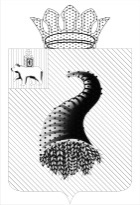 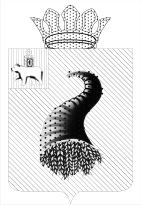 ЗЕМСКОЕ СОБРАНИЕ КУНГУРСКОГО МУНИЦИПАЛЬНОГО РАЙОНАР Е Ш Е Н И Е11.04.2019                                                                                                               № 782О внесении изменений в решение Земского Собрания Кунгурского муниципального района от 20.12.2018 г. № 729 «О бюджете Кунгурского муниципального района на 2019 год и на плановый период 2020 и 2021 годов»Земское Собрание Кунгурского муниципального района РЕШАЕТ:1. Внести в решение Земского Собрания Кунгурского муниципального района от 20 декабря 2018 года № 729 «О бюджете Кунгурского муниципального района на 2019 год и на плановый период 2020 и 2021 годов» (в редакции решений Земского Собрания от 24.01.2019 № 741, от 31.01.2019 № 744, от 21.02.2019 № 756, от 28.02.2019 № 759, от 28.03.2019 № 776) (далее – Решение) следующие изменения:1.1. пункт 1 изложить в следующей редакции: «1. Утвердить основные характеристики бюджета Кунгурского муниципального района (далее бюджет муниципального района) на 2019 год: прогнозируемый общий объем доходов бюджета муниципального района в сумме 1 350 209 625,17 руб.;2) общий объем расходов бюджета муниципального района в сумме                                1 415 335 309,18 руб.;3) дефицит бюджета муниципального района в сумме 65 125 684,01 руб.»;1.2. в пункте 2:1.2.1.  в подпункте 1 цифры «1 262 182 599,23» заменить цифрами                                 «1 137 751 299,23»;1.2.2. в подпункте 2 цифры «1 274 547 662,97» заменить цифрами  «1 152 026 729,64», цифры «12 215 800» заменить цифрами «12 263 600»;1.2.3. в подпункте 3 цифры «12 365 063,74» заменить цифрами «14 275 430,41»1.3. в пункте 12 цифры «58 089 107» заменить цифрами «117 225 707», цифры «167 965 760» заменить цифрами «50 984 726,67»;1.4. в пункте 13 цифры «74 319 738,23» заменить цифрами «133 456 338,23», цифры «160 499 300» заменить цифрами «37 930 566,67»;1.5. в пункте 21 цифры «1 120 228 914,96» заменить цифрами «1 179 365 514,96»; цифры «1 110 162 413,23» заменить цифрами «985 731 113,23»;                            1.6.  приложения 4-7, 10-13, 20, 21, 24 к Решению изложить в новой редакции. 2. Настоящее решение вступает в силу после опубликования в печатном средстве массовой информации «Официальный бюллетень муниципального образования «Кунгурский муниципальный район».Председатель Земского Собрания_______________ С.Л. КрохалевГлава муниципального района -глава администрации Кунгурского муниципального района______________ В.И. ЛысановРаспределение бюджетных ассигнований по целевым статьям (муниципальным программам и непрограммным направлениям деятельности), группам видов расходов классификации расходов бюджета  на 2019 годРаспределение бюджетных ассигнований по целевым статьям (муниципальным программам и непрограммным направлениям деятельности), группам видов расходов классификации расходов бюджета  на 2019 годРаспределение бюджетных ассигнований по целевым статьям (муниципальным программам и непрограммным направлениям деятельности), группам видов расходов классификации расходов бюджета  на 2019 годРаспределение бюджетных ассигнований по целевым статьям (муниципальным программам и непрограммным направлениям деятельности), группам видов расходов классификации расходов бюджета  на 2019 годРаспределение бюджетных ассигнований по целевым статьям (муниципальным программам и непрограммным направлениям деятельности), группам видов расходов классификации расходов бюджета  на 2019 годРаспределение бюджетных ассигнований по целевым статьям (муниципальным программам и непрограммным направлениям деятельности), группам видов расходов классификации расходов бюджета  на 2019 годКод бюджетной классификацииКод бюджетной классификацииКод бюджетной классификацииНаименование расходовНаименование расходовАссигнования 2019 год (рублей)Целевая статьяГруппа вида расходовГруппа вида расходовНаименование расходовНаименование расходовАссигнования 2019 год (рублей)01.0.00.00000Муниципальная программа Кунгурского муниципального района "Развитие физической культуры и спорта в Кунгурском муниципальном районе"Муниципальная программа Кунгурского муниципального района "Развитие физической культуры и спорта в Кунгурском муниципальном районе"8 178 583,1001.0.01.00000Задача "Привлечение различных групп населения Кунгурского муниципального района к систематическим занятиям физической культурой и спортом, формирование интереса к систематическим занятиям физкультурой и спортом и потребности в здоровом образе жизни"Задача "Привлечение различных групп населения Кунгурского муниципального района к систематическим занятиям физической культурой и спортом, формирование интереса к систематическим занятиям физкультурой и спортом и потребности в здоровом образе жизни"2 440 757,5001.0.01.1Ф010Организация и проведение Спартакиады среди сельских поселений "Спортивные игры"Организация и проведение Спартакиады среди сельских поселений "Спортивные игры"235 000,0001.0.01.1Ф010600600Предоставление субсидий бюджетным, автономным учреждениям и иным некоммерческим организациямПредоставление субсидий бюджетным, автономным учреждениям и иным некоммерческим организациям235 000,0001.0.01.1Ф020Организация и проведение спортивных праздников по видам спорта, фестивалей ГТО, туристических слетов муниципальных служащих, соревнований, Первенств, Кубков и Чемпионатов КМР по видам спортаОрганизация и проведение спортивных праздников по видам спорта, фестивалей ГТО, туристических слетов муниципальных служащих, соревнований, Первенств, Кубков и Чемпионатов КМР по видам спорта402 987,0001.0.01.1Ф020600600Предоставление субсидий бюджетным, автономным учреждениям и иным некоммерческим организациямПредоставление субсидий бюджетным, автономным учреждениям и иным некоммерческим организациям402 987,0001.0.01.2Ф180Обеспечение условий для развития физической культуры и массового спортаОбеспечение условий для развития физической культуры и массового спорта1 802 770,5001.0.01.2Ф180600600Предоставление субсидий бюджетным, автономным учреждениям и иным некоммерческим организациямПредоставление субсидий бюджетным, автономным учреждениям и иным некоммерческим организациям1 802 770,5001.0.02.00000Задача "Укрепление материально-технической базы"Задача "Укрепление материально-технической базы"5 412 825,6001.0.02.SФ130Строительство спортивных объектов, устройство спортивных площадок и оснащение объектов спортивным оборудованием и инвентарем для занятий физической культурой и спортом в рамках государственной программы Пермского края "Спортивное Прикамье"Строительство спортивных объектов, устройство спортивных площадок и оснащение объектов спортивным оборудованием и инвентарем для занятий физической культурой и спортом в рамках государственной программы Пермского края "Спортивное Прикамье"5 412 825,6001.0.02.SФ130600600Предоставление субсидий бюджетным, автономным учреждениям и иным некоммерческим организациямПредоставление субсидий бюджетным, автономным учреждениям и иным некоммерческим организациям5 412 825,6001.0.03.00000Задача "Развитие спорта высших достижений"Задача "Развитие спорта высших достижений"325 000,0001.0.03.1Ф040Участие спортсменов Кунгурского муниципального района в Спартакиадах, соревнованиях (в т. ч. сельские "Спортивные игры"), Первенствах, Фестивалях ГТО, Кубках и Чемпионатах Пермского края, федеральных округов, России, Европы и Мира по видам спортаУчастие спортсменов Кунгурского муниципального района в Спартакиадах, соревнованиях (в т. ч. сельские "Спортивные игры"), Первенствах, Фестивалях ГТО, Кубках и Чемпионатах Пермского края, федеральных округов, России, Европы и Мира по видам спорта325 000,0001.0.03.1Ф040100100Расходы на выплаты персоналу в целях обеспечения выполнения функций государственными (муниципальными) органами, казенными учреждениями, органами управления государственными внебюджетными фондамиРасходы на выплаты персоналу в целях обеспечения выполнения функций государственными (муниципальными) органами, казенными учреждениями, органами управления государственными внебюджетными фондами287 700,0001.0.03.1Ф040200200Закупка товаров, работ и услуг для обеспечения государственных (муниципальных) нуждЗакупка товаров, работ и услуг для обеспечения государственных (муниципальных) нужд37 300,0002.0.00.00000Муниципальная программа Кунгурского муниципального района "Общественная безопасность на территории Кунгурского муниципального района"Муниципальная программа Кунгурского муниципального района "Общественная безопасность на территории Кунгурского муниципального района"6 045 138,0002.1.00.00000Подпрограмма «Профилактика правонарушений»Подпрограмма «Профилактика правонарушений»50 000,0002.1.01.00000Задача «Организация профилактических мероприятий, направленных на снижение уровня преступности»Задача «Организация профилактических мероприятий, направленных на снижение уровня преступности»40 000,0002.1.01.1Б010Внедрение, развитие систем и технических средств АПК "Безопасный город"Внедрение, развитие систем и технических средств АПК "Безопасный город"40 000,0002.1.01.1Б010200200Закупка товаров, работ и услуг для обеспечения государственных (муниципальных) нуждЗакупка товаров, работ и услуг для обеспечения государственных (муниципальных) нужд40 000,0002.1.02.00000Задача «Профилактика пьянства, алкоголизма и наркомании»Задача «Профилактика пьянства, алкоголизма и наркомании»5 000,0002.1.02.1Б020Изготовление и распространение печатных материалов по профилактике алкоголизма, наркомании и имущественных преступлений (листовки, буклеты, флаеры и др.)Изготовление и распространение печатных материалов по профилактике алкоголизма, наркомании и имущественных преступлений (листовки, буклеты, флаеры и др.)5 000,0002.1.02.1Б020200200Закупка товаров, работ и услуг для обеспечения государственных (муниципальных) нуждЗакупка товаров, работ и услуг для обеспечения государственных (муниципальных) нужд5 000,0002.1.03.00000Задача «Обеспечение антитеррористической защищенности объектов муниципальной собственности Кунгурского муниципального района»Задача «Обеспечение антитеррористической защищенности объектов муниципальной собственности Кунгурского муниципального района»5 000,0002.1.03.1Б030Изготовление и распространение памяток, листовок на тему "Антитеррористическая безопасность"Изготовление и распространение памяток, листовок на тему "Антитеррористическая безопасность"5 000,0002.1.03.1Б030600600Предоставление субсидий бюджетным, автономным учреждениям и иным некоммерческим организациямПредоставление субсидий бюджетным, автономным учреждениям и иным некоммерческим организациям5 000,0002.2.00.00000Подпрограмма «Безопасность дорожного движения»Подпрограмма «Безопасность дорожного движения»10 000,0002.2.02.00000Задача «Организация практических занятий по правилам дорожного движения в образовательных учреждениях Кунгурского района»Задача «Организация практических занятий по правилам дорожного движения в образовательных учреждениях Кунгурского района»10 000,0002.2.02.1Б040Проведение районных и участие в краевых соревнованиях "Безопасное колесо"Проведение районных и участие в краевых соревнованиях "Безопасное колесо"10 000,0002.2.02.1Б040600600Предоставление субсидий бюджетным, автономным учреждениям и иным некоммерческим организациямПредоставление субсидий бюджетным, автономным учреждениям и иным некоммерческим организациям10 000,0002.3.00.00000Подпрограмма «Пожарная безопасность»Подпрограмма «Пожарная безопасность»20 000,0002.3.01.00000Задача «Проведение информационных, организационных мероприятий по формированию культуры пожаробезопасного поведения населения Кунгурского района, повышение уровня профессиональной подготовки добровольной пожарной охраны»Задача «Проведение информационных, организационных мероприятий по формированию культуры пожаробезопасного поведения населения Кунгурского района, повышение уровня профессиональной подготовки добровольной пожарной охраны»20 000,0002.3.01.1Б050Изготовление и распространение памяток о мерах пожарной безопасности для населенияИзготовление и распространение памяток о мерах пожарной безопасности для населения10 000,0002.3.01.1Б050200200Закупка товаров, работ и услуг для обеспечения государственных (муниципальных) нуждЗакупка товаров, работ и услуг для обеспечения государственных (муниципальных) нужд10 000,0002.3.01.1Б060Изготовление баннеров, растяжек, аншлагов на противопожарную тематикуИзготовление баннеров, растяжек, аншлагов на противопожарную тематику10 000,0002.3.01.1Б060200200Закупка товаров, работ и услуг для обеспечения государственных (муниципальных) нуждЗакупка товаров, работ и услуг для обеспечения государственных (муниципальных) нужд10 000,0002.4.00.00000Подпрограмма «Работа с несовершеннолетними»Подпрограмма «Работа с несовершеннолетними»30 000,0002.4.01.00000Задача «Активизация деятельности детских и молодежных объединений с целью привлечения в них несовершеннолетних»Задача «Активизация деятельности детских и молодежных объединений с целью привлечения в них несовершеннолетних»30 000,0002.4.01.1Б090Проведение районных и участие в краевых соревнованиях "Школа Безопасности"Проведение районных и участие в краевых соревнованиях "Школа Безопасности"30 000,0002.4.01.1Б090600600Предоставление субсидий бюджетным, автономным учреждениям и иным некоммерческим организациямПредоставление субсидий бюджетным, автономным учреждениям и иным некоммерческим организациям30 000,0002.5.00.00000Подпрограмма «Защита населения и территории Кунгурского района от чрезвычайных ситуаций природного и техногенного характера»Подпрограмма «Защита населения и территории Кунгурского района от чрезвычайных ситуаций природного и техногенного характера»390 000,0002.5.01.00000Задача «Улучшение обстановки по защите населения и территорий от чрезвычайных ситуаций природного и техногенного характера»Задача «Улучшение обстановки по защите населения и территорий от чрезвычайных ситуаций природного и техногенного характера»115 000,0002.5.01.1Б100Приобретение и установка оборудования муниципальной системы экстренного оповещения населения и сопряжения с РАСЦОПриобретение и установка оборудования муниципальной системы экстренного оповещения населения и сопряжения с РАСЦО115 000,0002.5.01.1Б100200200Закупка товаров, работ и услуг для обеспечения государственных (муниципальных) нуждЗакупка товаров, работ и услуг для обеспечения государственных (муниципальных) нужд115 000,0002.5.02.00000Задача «Организация безопасности людей на водных объектах»Задача «Организация безопасности людей на водных объектах»5 000,0002.5.02.1Б120Изготовление памяток о поведении населения на воде и в период паводка (наводнения)Изготовление памяток о поведении населения на воде и в период паводка (наводнения)5 000,0002.5.02.1Б120200200Закупка товаров, работ и услуг для обеспечения государственных (муниципальных) нуждЗакупка товаров, работ и услуг для обеспечения государственных (муниципальных) нужд5 000,0002.5.03.00000Задача «Создание и оснащение районного звена ТП РСЧС к выполнению задач по защите населения и территорий от чрезвычайных ситуаций природного и техногенного характера»Задача «Создание и оснащение районного звена ТП РСЧС к выполнению задач по защите населения и территорий от чрезвычайных ситуаций природного и техногенного характера»270 000,0002.5.03.1Б130Создание аварийно-спасательного формированияСоздание аварийно-спасательного формирования70 000,0002.5.03.1Б130200200Закупка товаров, работ и услуг для обеспечения государственных (муниципальных) нуждЗакупка товаров, работ и услуг для обеспечения государственных (муниципальных) нужд70 000,0002.5.03.1Б140Оснащение аварийно-спасательных формированийОснащение аварийно-спасательных формирований200 000,0002.5.03.1Б140200200Закупка товаров, работ и услуг для обеспечения государственных (муниципальных) нуждЗакупка товаров, работ и услуг для обеспечения государственных (муниципальных) нужд200 000,0002.6.00.00000Подпрограмма «Обеспечение реализации муниципальной программы»Подпрограмма «Обеспечение реализации муниципальной программы»5 545 138,0002.6.01.00000Задача «Создание условий для реализации полномочий МКУ «ЦОБ» в сфере гражданской обороны, обеспечения защиты населения и территорий Кунгурского муниципального района от чрезвычайных ситуаций природного и техногенного характера, пожаров, стихийных бедствий, обеспечения безопасности людей на водных объектах, а также террористических актов»Задача «Создание условий для реализации полномочий МКУ «ЦОБ» в сфере гражданской обороны, обеспечения защиты населения и территорий Кунгурского муниципального района от чрезвычайных ситуаций природного и техногенного характера, пожаров, стихийных бедствий, обеспечения безопасности людей на водных объектах, а также террористических актов»5 545 138,0002.6.01.00110Обеспечение деятельности (оказание услуг, выполнение работ) муниципальных учреждений (организаций)Обеспечение деятельности (оказание услуг, выполнение работ) муниципальных учреждений (организаций)5 545 138,0002.6.01.00110100100Расходы на выплаты персоналу в целях обеспечения выполнения функций государственными (муниципальными) органами, казенными учреждениями, органами управления государственными внебюджетными фондамиРасходы на выплаты персоналу в целях обеспечения выполнения функций государственными (муниципальными) органами, казенными учреждениями, органами управления государственными внебюджетными фондами4 806 531,0002.6.01.00110200200Закупка товаров, работ и услуг для обеспечения государственных (муниципальных) нуждЗакупка товаров, работ и услуг для обеспечения государственных (муниципальных) нужд721 777,0002.6.01.00110800800Иные бюджетные ассигнованияИные бюджетные ассигнования16 830,0003.0.00.00000Муниципальная программа Кунгурского муниципального района "Устойчивое развитие сельских территорий Кунгурского муниципального района"Муниципальная программа Кунгурского муниципального района "Устойчивое развитие сельских территорий Кунгурского муниципального района"45 180 860,1203.1.00.00000Подпрограмма «Комплексное обустройство сельских поселений объектами социальной и инженерной инфраструктуры»Подпрограмма «Комплексное обустройство сельских поселений объектами социальной и инженерной инфраструктуры»36 102 317,1203.1.01.00000Задача «Повышение уровня комплексного обустройства объектами социальной и инженерной инфраструктуры сельских поселений Кунгурского района»Задача «Повышение уровня комплексного обустройства объектами социальной и инженерной инфраструктуры сельских поселений Кунгурского района»36 102 317,1203.1.01.2A180Реализация мероприятий по созданию условий осуществления медицинской деятельности в модульных зданияхРеализация мероприятий по созданию условий осуществления медицинской деятельности в модульных зданиях665 853,0003.1.01.2A180500500Межбюджетные трансфертыМежбюджетные трансферты665 853,0003.1.01.SP040Реализация муниципальных программ, приоритетных муниципальных проектов в рамках приоритетных региональных проектов, инвестиционных проектов муниципальных образованийРеализация муниципальных программ, приоритетных муниципальных проектов в рамках приоритетных региональных проектов, инвестиционных проектов муниципальных образований35 436 464,1203.1.01.SP040500500Межбюджетные трансфертыМежбюджетные трансферты35 436 464,1203.2.00.00000Подпрограмма "Улучшение жилищных условий граждан, молодых семей и молодых специалистов, проживающих на территории Кунгурского района"Подпрограмма "Улучшение жилищных условий граждан, молодых семей и молодых специалистов, проживающих на территории Кунгурского района"1 941 350,0003.2.01.00000Задача "Улучшение жилищных условий граждан, молодых семей и молодых специалистов проживающих в сельской местности"Задача "Улучшение жилищных условий граждан, молодых семей и молодых специалистов проживающих в сельской местности"1 941 350,0003.2.01.L5672Реализация мероприятий по устойчивому развитию сельских территорий (улучшение жилищных условий граждан, проживающих в сельской местности)Реализация мероприятий по устойчивому развитию сельских территорий (улучшение жилищных условий граждан, проживающих в сельской местности)1 915 000,0003.2.01.L5672300300Социальное обеспечение и иные выплаты населениюСоциальное обеспечение и иные выплаты населению1 915 000,0003.2.01.ПУ030Администрирование отдельных полномочий по улучшению жилищных условий граждан, молодых семей и молодых специалистовАдминистрирование отдельных полномочий по улучшению жилищных условий граждан, молодых семей и молодых специалистов26 350,0003.2.01.ПУ030200200Закупка товаров, работ и услуг для обеспечения государственных (муниципальных) нуждЗакупка товаров, работ и услуг для обеспечения государственных (муниципальных) нужд26 350,0003.3.00.00000Подпрограмма "Улучшение жилищных условий молодых и многодетных семей, проживающих на территории Кунгурского района"Подпрограмма "Улучшение жилищных условий молодых и многодетных семей, проживающих на территории Кунгурского района"7 137 193,0003.3.01.00000Задача «Улучшение жилищных условий молодых и многодетных семей»Задача «Улучшение жилищных условий молодых и многодетных семей»7 137 193,0003.3.01.2С020Обеспечение жильем молодых семейОбеспечение жильем молодых семей4 274 923,0003.3.01.2С020300300Социальное обеспечение и иные выплаты населениюСоциальное обеспечение и иные выплаты населению4 274 923,0003.3.01.L4970Реализация мероприятий по обеспечению жильем молодых семей государственной программы Российской Федерации "Обеспечение доступным и комфортным жильем и коммунальными услугами граждан Российской Федерации"Реализация мероприятий по обеспечению жильем молодых семей государственной программы Российской Федерации "Обеспечение доступным и комфортным жильем и коммунальными услугами граждан Российской Федерации"2 859 070,0003.3.01.L4970300300Социальное обеспечение и иные выплаты населениюСоциальное обеспечение и иные выплаты населению2 859 070,0003.3.01.ПУ050Администрирование отдельных полномочий по улучшению жилищных условий молодых и многодетных семейАдминистрирование отдельных полномочий по улучшению жилищных условий молодых и многодетных семей3 200,0003.3.01.ПУ050200200Закупка товаров, работ и услуг для обеспечения государственных (муниципальных) нуждЗакупка товаров, работ и услуг для обеспечения государственных (муниципальных) нужд3 200,0004.0.00.00000Муниципальная программа Кунгурского муниципального района "Противодействие коррупции в Кунгурском муниципальном районе"Муниципальная программа Кунгурского муниципального района "Противодействие коррупции в Кунгурском муниципальном районе"124 100,0004.0.02.00000Задача "Совершенствование механизма контроля соблюдения ограничений и запретов, связанных с прохождением муниципальной службы"Задача "Совершенствование механизма контроля соблюдения ограничений и запретов, связанных с прохождением муниципальной службы"1 700,0004.0.02.П0010Выполнение отдельных полномочий в области противодействия коррупции по образованию комиссии по соблюдению требований к служебному поведению муниципальных служащих и урегулированию конфликта интересов, принятых от сельских поселений в соответствии с заключенными соглашениямиВыполнение отдельных полномочий в области противодействия коррупции по образованию комиссии по соблюдению требований к служебному поведению муниципальных служащих и урегулированию конфликта интересов, принятых от сельских поселений в соответствии с заключенными соглашениями1 700,0004.0.02.П0010200200Закупка товаров, работ и услуг для обеспечения государственных (муниципальных) нуждЗакупка товаров, работ и услуг для обеспечения государственных (муниципальных) нужд1 700,0004.0.04.00000Задача «Организация антикоррупционного образования и пропаганды, формирование нетерпимого отношения к коррупции»Задача «Организация антикоррупционного образования и пропаганды, формирование нетерпимого отношения к коррупции»122 400,0004.0.04.00200Организация профессионального образования и дополнительного профессионального образования выборных должностных лиц местного самоуправления и муниципальных служащих, а также на подготовку кадров для муниципальной службыОрганизация профессионального образования и дополнительного профессионального образования выборных должностных лиц местного самоуправления и муниципальных служащих, а также на подготовку кадров для муниципальной службы112 400,0004.0.04.00200100100Расходы на выплаты персоналу в целях обеспечения выполнения функций государственными (муниципальными) органами, казенными учреждениями, органами управления государственными внебюджетными фондамиРасходы на выплаты персоналу в целях обеспечения выполнения функций государственными (муниципальными) органами, казенными учреждениями, органами управления государственными внебюджетными фондами26 000,0004.0.04.00200200200Закупка товаров, работ и услуг для обеспечения государственных (муниципальных) нуждЗакупка товаров, работ и услуг для обеспечения государственных (муниципальных) нужд86 400,0004.0.04.1К010Освещение деятельности противодействия коррупции органов местного самоуправления Кунгурского муниципального района в средствах массовой информацииОсвещение деятельности противодействия коррупции органов местного самоуправления Кунгурского муниципального района в средствах массовой информации10 000,0004.0.04.1К010600600Предоставление субсидий бюджетным, автономным учреждениям и иным некоммерческим организациямПредоставление субсидий бюджетным, автономным учреждениям и иным некоммерческим организациям10 000,0005.0.00.00000Муниципальная программа Кунгурского муниципального района "Развитие сельского хозяйства в Кунгурском муниципальном районе"Муниципальная программа Кунгурского муниципального района "Развитие сельского хозяйства в Кунгурском муниципальном районе"5 985 368,0005.1.00.00000Подпрограмма "Развитие сельскохозяйственного производства"Подпрограмма "Развитие сельскохозяйственного производства"600 000,0005.1.01.00000Задача "Совершенствование племенных и продуктивных качеств сельскохозяйственных животных за счет сохранения и развития генетического потенциала отрасли животноводства"Задача "Совершенствование племенных и продуктивных качеств сельскохозяйственных животных за счет сохранения и развития генетического потенциала отрасли животноводства"600 000,0005.1.01.1С010Предоставление субсидий на приобретение семени племенных быков-производителейПредоставление субсидий на приобретение семени племенных быков-производителей600 000,0005.1.01.1С010800800Иные бюджетные ассигнованияИные бюджетные ассигнования600 000,0005.2.00.00000Подпрограмма "Поддержка малых форм хозяйствования"Подпрограмма "Поддержка малых форм хозяйствования"109 332,0005.2.01.00000Задача "Поддержка кредитования малых форм хозяйствования"Задача "Поддержка кредитования малых форм хозяйствования"109 332,0005.2.01.2У030Субсидии на возмещение части процентной ставки по долгосрочным, среднесрочным и краткосрочным кредитам, взятым малыми формами хозяйствования (расходы, не софинансируемые из федерального бюджета)Субсидии на возмещение части процентной ставки по долгосрочным, среднесрочным и краткосрочным кредитам, взятым малыми формами хозяйствования (расходы, не софинансируемые из федерального бюджета)9 450,0005.2.01.2У030800800Иные бюджетные ассигнованияИные бюджетные ассигнования9 450,0005.2.01.R5430Субсидии на возмещение части процентной ставки по долгосрочным, среднесрочным и краткосрочным кредитам, взятым малыми формами хозяйствованияСубсидии на возмещение части процентной ставки по долгосрочным, среднесрочным и краткосрочным кредитам, взятым малыми формами хозяйствования99 882,0005.2.01.R5430800800Иные бюджетные ассигнованияИные бюджетные ассигнования99 882,0005.3.00.00000Подпрограмма "Развитие кадрового потенциала, информационное и организационное сопровождение развития отрасли"Подпрограмма "Развитие кадрового потенциала, информационное и организационное сопровождение развития отрасли"700 000,0005.3.01.00000Задача "Привлечение специалистов в сельскохозяйственное производство и повышение качества трудовых ресурсов"Задача "Привлечение специалистов в сельскохозяйственное производство и повышение качества трудовых ресурсов"700 000,0005.3.01.1С070Проведение конкурсов среди работников сельскохозяйственных товаропроизводителейПроведение конкурсов среди работников сельскохозяйственных товаропроизводителей160 000,0005.3.01.1С070200200Закупка товаров, работ и услуг для обеспечения государственных (муниципальных) нуждЗакупка товаров, работ и услуг для обеспечения государственных (муниципальных) нужд160 000,0005.3.01.1С080Компенсация части затрат на подготовку и проведение конкурсов профессионального мастерстваКомпенсация части затрат на подготовку и проведение конкурсов профессионального мастерства240 000,0005.3.01.1С080800800Иные бюджетные ассигнованияИные бюджетные ассигнования240 000,0005.3.01.1С090Подведение итогов по условиям конкурсов среди коллективов сельхоз предприятий района и предприятий перерабатывающей промышленностиПодведение итогов по условиям конкурсов среди коллективов сельхоз предприятий района и предприятий перерабатывающей промышленности200 000,0005.3.01.1С090200200Закупка товаров, работ и услуг для обеспечения государственных (муниципальных) нуждЗакупка товаров, работ и услуг для обеспечения государственных (муниципальных) нужд200 000,0005.3.01.1С100Компенсация части затрат на подготовку и проведение Дня работника сельского хозяйства и перерабатывающей промышленностиКомпенсация части затрат на подготовку и проведение Дня работника сельского хозяйства и перерабатывающей промышленности100 000,0005.3.01.1С100800800Иные бюджетные ассигнованияИные бюджетные ассигнования100 000,0005.4.00.00000Подпрограмма "Обеспечение реализации муниципальной программы"Подпрограмма "Обеспечение реализации муниципальной программы"4 576 036,0005.4.01.00000Задача "Создание условий для реализации полномочий в сфере развития сельского хозяйства"Задача "Создание условий для реализации полномочий в сфере развития сельского хозяйства"4 576 036,0005.4.01.00090Содержание органов местного самоуправления, функциональных органов администрации Кунгурского муниципального районаСодержание органов местного самоуправления, функциональных органов администрации Кунгурского муниципального района3 906 136,0005.4.01.00090100100Расходы на выплаты персоналу в целях обеспечения выполнения функций государственными (муниципальными) органами, казенными учреждениями, органами управления государственными внебюджетными фондамиРасходы на выплаты персоналу в целях обеспечения выполнения функций государственными (муниципальными) органами, казенными учреждениями, органами управления государственными внебюджетными фондами3 654 031,0005.4.01.00090200200Закупка товаров, работ и услуг для обеспечения государственных (муниципальных) нуждЗакупка товаров, работ и услуг для обеспечения государственных (муниципальных) нужд252 105,0005.4.01.2У110Администрирование отдельных государственных полномочий по поддержке сельскохозяйственного производстваАдминистрирование отдельных государственных полномочий по поддержке сельскохозяйственного производства669 900,0005.4.01.2У110100100Расходы на выплаты персоналу в целях обеспечения выполнения функций государственными (муниципальными) органами, казенными учреждениями, органами управления государственными внебюджетными фондамиРасходы на выплаты персоналу в целях обеспечения выполнения функций государственными (муниципальными) органами, казенными учреждениями, органами управления государственными внебюджетными фондами669 900,0006.0.00.00000Муниципальная программа Кунгурского муниципального района "Развитие системы образования Кунгурского муниципального района"Муниципальная программа Кунгурского муниципального района "Развитие системы образования Кунгурского муниципального района"824 834 686,2006.1.00.00000Подпрограмма "Общее образование"Подпрограмма "Общее образование"615 097 709,6306.1.01.00000Задача "Формирование образовательной сети, обеспечивающей равный доступ населения к услугам дошкольного образования"Задача "Формирование образовательной сети, обеспечивающей равный доступ населения к услугам дошкольного образования"204 016 804,0006.1.01.00110Обеспечение деятельности (оказание услуг, выполнение работ) муниципальных учреждений (организаций)Обеспечение деятельности (оказание услуг, выполнение работ) муниципальных учреждений (организаций)48 163 218,0006.1.01.00110600600Предоставление субсидий бюджетным, автономным учреждениям и иным некоммерческим организациямПредоставление субсидий бюджетным, автономным учреждениям и иным некоммерческим организациям48 163 218,0006.1.01.1Ш010Подвоз обучающихся в образовательные организацииПодвоз обучающихся в образовательные организации4 341 286,0006.1.01.1Ш010600600Предоставление субсидий бюджетным, автономным учреждениям и иным некоммерческим организациямПредоставление субсидий бюджетным, автономным учреждениям и иным некоммерческим организациям4 341 286,0006.1.01.2Н020Выполнение отдельных государственных полномочий в сфере образованияВыполнение отдельных государственных полномочий в сфере образования151 512 300,0006.1.01.2Н020100100Расходы на выплаты персоналу в целях обеспечения выполнения функций государственными (муниципальными) органами, казенными учреждениями, органами управления государственными внебюджетными фондамиРасходы на выплаты персоналу в целях обеспечения выполнения функций государственными (муниципальными) органами, казенными учреждениями, органами управления государственными внебюджетными фондами161 200,0006.1.01.2Н020200200Закупка товаров, работ и услуг для обеспечения государственных (муниципальных) нуждЗакупка товаров, работ и услуг для обеспечения государственных (муниципальных) нужд73 500,0006.1.01.2Н020300300Социальное обеспечение и иные выплаты населениюСоциальное обеспечение и иные выплаты населению100 000,0006.1.01.2Н020600600Предоставление субсидий бюджетным, автономным учреждениям и иным некоммерческим организациямПредоставление субсидий бюджетным, автономным учреждениям и иным некоммерческим организациям151 177 600,0006.1.02.00000Задача "Формирование образовательной сети, обеспечивающей равный доступ населения к услугам начального общего, основного общего, среднего общего образования"Задача "Формирование образовательной сети, обеспечивающей равный доступ населения к услугам начального общего, основного общего, среднего общего образования"411 080 905,6306.1.02.00110Обеспечение деятельности (оказание услуг, выполнение работ) муниципальных учреждений (организаций)Обеспечение деятельности (оказание услуг, выполнение работ) муниципальных учреждений (организаций)69 953 501,0006.1.02.00110600600Предоставление субсидий бюджетным, автономным учреждениям и иным некоммерческим организациямПредоставление субсидий бюджетным, автономным учреждениям и иным некоммерческим организациям69 953 501,0006.1.02.1Ш010Подвоз обучающихся в образовательные организацииПодвоз обучающихся в образовательные организации8 065 710,4306.1.02.1Ш010600600Предоставление субсидий бюджетным, автономным учреждениям и иным некоммерческим организациямПредоставление субсидий бюджетным, автономным учреждениям и иным некоммерческим организациям8 065 710,4306.1.02.1Ш020Обеспечение бесплатным двухразовым питанием обучающихся с ограниченными возможностями здоровьяОбеспечение бесплатным двухразовым питанием обучающихся с ограниченными возможностями здоровья2 492 774,2006.1.02.1Ш020600600Предоставление субсидий бюджетным, автономным учреждениям и иным некоммерческим организациямПредоставление субсидий бюджетным, автономным учреждениям и иным некоммерческим организациям2 492 774,2006.1.02.1Ш110Обеспечение деятельности психолого-медико-педагогической комиссии Кунгурского муниципального районаОбеспечение деятельности психолого-медико-педагогической комиссии Кунгурского муниципального района533 820,0006.1.02.1Ш110600600Предоставление субсидий бюджетным, автономным учреждениям и иным некоммерческим организациямПредоставление субсидий бюджетным, автономным учреждениям и иным некоммерческим организациям533 820,0006.1.02.2Н020Выполнение отдельных государственных полномочий в сфере образованияВыполнение отдельных государственных полномочий в сфере образования330 035 100,0006.1.02.2Н020600600Предоставление субсидий бюджетным, автономным учреждениям и иным некоммерческим организациямПредоставление субсидий бюджетным, автономным учреждениям и иным некоммерческим организациям330 035 100,0006.2.00.00000Подпрограмма "Воспитание и дополнительное образование детей"Подпрограмма "Воспитание и дополнительное образование детей"63 068 912,0006.2.01.00000Задача "Обеспечение доступности услуг дополнительного образования детей, независимо от места жительства, социально-экономического статуса, состояния здоровья"Задача "Обеспечение доступности услуг дополнительного образования детей, независимо от места жительства, социально-экономического статуса, состояния здоровья"50 721 586,0006.2.01.00110Обеспечение деятельности (оказание услуг, выполнение работ) муниципальных учреждений (организаций)Обеспечение деятельности (оказание услуг, выполнение работ) муниципальных учреждений (организаций)50 533 923,0006.2.01.00110600600Предоставление субсидий бюджетным, автономным учреждениям и иным некоммерческим организациямПредоставление субсидий бюджетным, автономным учреждениям и иным некоммерческим организациям50 533 923,0006.2.01.1Ш010Подвоз обучающихся в образовательные организацииПодвоз обучающихся в образовательные организации87 663,0006.2.01.1Ш010600600Предоставление субсидий бюджетным, автономным учреждениям и иным некоммерческим организациямПредоставление субсидий бюджетным, автономным учреждениям и иным некоммерческим организациям87 663,0006.2.01.1Ш030Развитие образовательного комплекса "Каширино"Развитие образовательного комплекса "Каширино"100 000,0006.2.01.1Ш030600600Предоставление субсидий бюджетным, автономным учреждениям и иным некоммерческим организациямПредоставление субсидий бюджетным, автономным учреждениям и иным некоммерческим организациям100 000,0006.2.02.00000Задача "Проведение мероприятий, направленных на творческое развитие и воспитание, поиск и поддержку талантливых детей"Задача "Проведение мероприятий, направленных на творческое развитие и воспитание, поиск и поддержку талантливых детей"12 347 326,0006.2.02.1Ш040Мероприятия в сфере дошкольного, начального общего, основного общего, среднего общего образования, дополнительного образования детейМероприятия в сфере дошкольного, начального общего, основного общего, среднего общего образования, дополнительного образования детей585 887,0006.2.02.1Ш040600600Предоставление субсидий бюджетным, автономным учреждениям и иным некоммерческим организациямПредоставление субсидий бюджетным, автономным учреждениям и иным некоммерческим организациям585 887,0006.2.02.1Ш050Организация отдыха детей в каникулярное времяОрганизация отдыха детей в каникулярное время2 805 939,0006.2.02.1Ш050200200Закупка товаров, работ и услуг для обеспечения государственных (муниципальных) нуждЗакупка товаров, работ и услуг для обеспечения государственных (муниципальных) нужд119 600,0006.2.02.1Ш050600600Предоставление субсидий бюджетным, автономным учреждениям и иным некоммерческим организациямПредоставление субсидий бюджетным, автономным учреждениям и иным некоммерческим организациям2 686 339,0006.2.02.2С140Мероприятия по организации оздоровления и отдыха детейМероприятия по организации оздоровления и отдыха детей8 955 500,0006.2.02.2С140100100Расходы на выплаты персоналу в целях обеспечения выполнения функций государственными (муниципальными) органами, казенными учреждениями, органами управления государственными внебюджетными фондамиРасходы на выплаты персоналу в целях обеспечения выполнения функций государственными (муниципальными) органами, казенными учреждениями, органами управления государственными внебюджетными фондами224 260,0006.2.02.2С140200200Закупка товаров, работ и услуг для обеспечения государственных (муниципальных) нуждЗакупка товаров, работ и услуг для обеспечения государственных (муниципальных) нужд6 229 368,0006.2.02.2С140300300Социальное обеспечение и иные выплаты населениюСоциальное обеспечение и иные выплаты населению150 001,0006.2.02.2С140600600Предоставление субсидий бюджетным, автономным учреждениям и иным некоммерческим организациямПредоставление субсидий бюджетным, автономным учреждениям и иным некоммерческим организациям2 351 871,0006.3.00.00000Подпрограмма "Кадровая политика"Подпрограмма "Кадровая политика"28 269 700,0006.3.01.00000Задача "Создание условий для стимулирования педагогических работников, привлечения молодых педагогов в образовательные организации"Задача "Создание условий для стимулирования педагогических работников, привлечения молодых педагогов в образовательные организации"28 269 700,0006.3.01.1Ш060Участие в реализации проекта "Мобильный учитель"Участие в реализации проекта "Мобильный учитель"100 000,0006.3.01.1Ш060600600Предоставление субсидий бюджетным, автономным учреждениям и иным некоммерческим организациямПредоставление субсидий бюджетным, автономным учреждениям и иным некоммерческим организациям100 000,0006.3.01.2Н020Выполнение отдельных государственных полномочий в сфере образованияВыполнение отдельных государственных полномочий в сфере образования10 999 000,0006.3.01.2Н020600600Предоставление субсидий бюджетным, автономным учреждениям и иным некоммерческим организациямПредоставление субсидий бюджетным, автономным учреждениям и иным некоммерческим организациям10 999 000,0006.3.01.2С170Предоставление мер социальной поддержки педагогическим работникам образовательных государственных и муниципальных организаций Пермского края, работающим и проживающим в сельской местности и поселках городского типа (рабочих поселках), по оплате жилого помещения и коммунальных услугПредоставление мер социальной поддержки педагогическим работникам образовательных государственных и муниципальных организаций Пермского края, работающим и проживающим в сельской местности и поселках городского типа (рабочих поселках), по оплате жилого помещения и коммунальных услуг16 787 400,0006.3.01.2С170300300Социальное обеспечение и иные выплаты населениюСоциальное обеспечение и иные выплаты населению4 744 389,0006.3.01.2С170600600Предоставление субсидий бюджетным, автономным учреждениям и иным некоммерческим организациямПредоставление субсидий бюджетным, автономным учреждениям и иным некоммерческим организациям12 043 011,0006.3.01.SС240Обеспечение работников учреждений бюджетной сферы Кунгурского муниципального района путевками на санаторно-курортное лечение и оздоровлениеОбеспечение работников учреждений бюджетной сферы Кунгурского муниципального района путевками на санаторно-курортное лечение и оздоровление383 300,0006.3.01.SС240300300Социальное обеспечение и иные выплаты населениюСоциальное обеспечение и иные выплаты населению383 300,0006.4.00.00000Подпрограмма "Развитие инфраструктуры и укрепление материально-технической базы организаций, подведомственных Управлению образования"Подпрограмма "Развитие инфраструктуры и укрепление материально-технической базы организаций, подведомственных Управлению образования"102 372 190,5706.4.01.00000Задача "Приведение имущественных комплексов организаций, подведомственных Управлению образования, в нормативное состояние"Задача "Приведение имущественных комплексов организаций, подведомственных Управлению образования, в нормативное состояние"3 673 190,5706.4.01.1Ш070Развитие и укрепление материально-технической базы организаций, подведомственных Управлению образованияРазвитие и укрепление материально-технической базы организаций, подведомственных Управлению образования2 012 040,1706.4.01.1Ш070600600Предоставление субсидий бюджетным, автономным учреждениям и иным некоммерческим организациямПредоставление субсидий бюджетным, автономным учреждениям и иным некоммерческим организациям2 012 040,1706.4.01.1Ш120Оснащение организаций, подведомственных управлению образования (объектов, территорий) инженерно-техническими средствами и системами охраныОснащение организаций, подведомственных управлению образования (объектов, территорий) инженерно-техническими средствами и системами охраны612 800,4006.4.01.1Ш120600600Предоставление субсидий бюджетным, автономным учреждениям и иным некоммерческим организациямПредоставление субсидий бюджетным, автономным учреждениям и иным некоммерческим организациям612 800,4006.4.01.42000Строительство (реконструкция) объектов общественной инфраструктуры муниципального значения, приобретение объектов недвижимого имущества в муниципальную собственностьСтроительство (реконструкция) объектов общественной инфраструктуры муниципального значения, приобретение объектов недвижимого имущества в муниципальную собственность1 048 350,0006.4.01.42000400400Капитальные вложения в объекты государственной (муниципальной) собственностиКапитальные вложения в объекты государственной (муниципальной) собственности1 048 350,0006.4.02.00000Задача "Обеспечение создания условий доступной среды для получения образования детьми – инвалидами, а также лицами с ограниченными возможностями здоровья"Задача "Обеспечение создания условий доступной среды для получения образования детьми – инвалидами, а также лицами с ограниченными возможностями здоровья"699 000,0006.4.02.1Ш090Формирование доступной среды образовательных организаций для детей-инвалидов и лиц с ограниченными возможностями здоровьяФормирование доступной среды образовательных организаций для детей-инвалидов и лиц с ограниченными возможностями здоровья699 000,0006.4.02.1Ш090600600Предоставление субсидий бюджетным, автономным учреждениям и иным некоммерческим организациямПредоставление субсидий бюджетным, автономным учреждениям и иным некоммерческим организациям699 000,0006.4.03.00000Задача "Создание новых мест в общеобразовательных организациях"Задача "Создание новых мест в общеобразовательных организациях"98 000 000,0006.4.03.SН070Строительство (реконструкция) объектов общественной инфраструктуры муниципального значения, приобретение объектов недвижимого имущества в муниципальную собственность для создания новых мест в общеобразовательных учреждениях и дополнительных мест для детей дошкольного возрастаСтроительство (реконструкция) объектов общественной инфраструктуры муниципального значения, приобретение объектов недвижимого имущества в муниципальную собственность для создания новых мест в общеобразовательных учреждениях и дополнительных мест для детей дошкольного возраста98 000 000,0006.4.03.SН070400400Капитальные вложения в объекты государственной (муниципальной) собственностиКапитальные вложения в объекты государственной (муниципальной) собственности98 000 000,0006.5.00.00000Подпрограмма "Эффективное управление системой образования"Подпрограмма "Эффективное управление системой образования"16 026 174,0006.5.01.00000Задача "Создание условий для эффективной реализации полномочий в сфере образования"Задача "Создание условий для эффективной реализации полномочий в сфере образования"16 026 174,0006.5.01.00090Содержание органов местного самоуправления, функциональных органов администрации Кунгурского муниципального районаСодержание органов местного самоуправления, функциональных органов администрации Кунгурского муниципального района9 516 333,0006.5.01.00090100100Расходы на выплаты персоналу в целях обеспечения выполнения функций государственными (муниципальными) органами, казенными учреждениями, органами управления государственными внебюджетными фондамиРасходы на выплаты персоналу в целях обеспечения выполнения функций государственными (муниципальными) органами, казенными учреждениями, органами управления государственными внебюджетными фондами8 707 938,0006.5.01.00090200200Закупка товаров, работ и услуг для обеспечения государственных (муниципальных) нуждЗакупка товаров, работ и услуг для обеспечения государственных (муниципальных) нужд808 395,0006.5.01.00110Обеспечение деятельности (оказание услуг, выполнение работ) муниципальных учреждений (организаций)Обеспечение деятельности (оказание услуг, выполнение работ) муниципальных учреждений (организаций)5 971 728,0006.5.01.00110600600Предоставление субсидий бюджетным, автономным учреждениям и иным некоммерческим организациямПредоставление субсидий бюджетным, автономным учреждениям и иным некоммерческим организациям5 971 728,0006.5.01.1Ш100Прочие мероприятия, обеспечивающие функционирование и развитие системы образованияПрочие мероприятия, обеспечивающие функционирование и развитие системы образования538 113,0006.5.01.1Ш100200200Закупка товаров, работ и услуг для обеспечения государственных (муниципальных) нуждЗакупка товаров, работ и услуг для обеспечения государственных (муниципальных) нужд192 336,0006.5.01.1Ш100600600Предоставление субсидий бюджетным, автономным учреждениям и иным некоммерческим организациямПредоставление субсидий бюджетным, автономным учреждениям и иным некоммерческим организациям345 777,0007.0.00.00000Муниципальная программа Кунгурского муниципального района "Развитие культуры в Кунгурском муниципальном районе"Муниципальная программа Кунгурского муниципального района "Развитие культуры в Кунгурском муниципальном районе"16 990 434,0007.1.00.00000Подпрограмма "Сохранение и развитие культурного потенциала Кунгурского муниципального района"Подпрограмма "Сохранение и развитие культурного потенциала Кунгурского муниципального района"12 243 394,0007.1.01.00000Задача "Сохранение и развитие нематериального культурного наследия, традиционной народной культуры, народных промыслов и самодеятельного художественного творчества"Задача "Сохранение и развитие нематериального культурного наследия, традиционной народной культуры, народных промыслов и самодеятельного художественного творчества"6 973 843,0007.1.01.00110Обеспечение деятельности (оказание услуг, выполнение работ) муниципальных учреждений (организаций)Обеспечение деятельности (оказание услуг, выполнение работ) муниципальных учреждений (организаций)6 023 843,0007.1.01.00110600600Предоставление субсидий бюджетным, автономным учреждениям и иным некоммерческим организациямПредоставление субсидий бюджетным, автономным учреждениям и иным некоммерческим организациям6 023 843,0007.1.01.1Я010Организация и проведение мероприятийОрганизация и проведение мероприятий900 000,0007.1.01.1Я010600600Предоставление субсидий бюджетным, автономным учреждениям и иным некоммерческим организациямПредоставление субсидий бюджетным, автономным учреждениям и иным некоммерческим организациям900 000,0007.1.01.1Я060Приобретение имиджевой полиграфической и сувенирной продукцииПриобретение имиджевой полиграфической и сувенирной продукции50 000,0007.1.01.1Я060600600Предоставление субсидий бюджетным, автономным учреждениям и иным некоммерческим организациямПредоставление субсидий бюджетным, автономным учреждениям и иным некоммерческим организациям50 000,0007.1.02.00000Задача "Развитие библиотечного обслуживания населения"Задача "Развитие библиотечного обслуживания населения"5 269 551,0007.1.02.00110Обеспечение деятельности (оказание услуг, выполнение работ) муниципальных учреждений (организаций)Обеспечение деятельности (оказание услуг, выполнение работ) муниципальных учреждений (организаций)5 251 951,0007.1.02.00110600600Предоставление субсидий бюджетным, автономным учреждениям и иным некоммерческим организациямПредоставление субсидий бюджетным, автономным учреждениям и иным некоммерческим организациям5 251 951,0007.1.02.2С180Предоставление мер социальной поддержки отдельным категориям граждан, работающим в государственных и муниципальных организациях Пермского края и проживающим в сельской местности и поселках городского типа (рабочих поселках), по оплате жилого помещения и коммунальных услугПредоставление мер социальной поддержки отдельным категориям граждан, работающим в государственных и муниципальных организациях Пермского края и проживающим в сельской местности и поселках городского типа (рабочих поселках), по оплате жилого помещения и коммунальных услуг17 600,0007.1.02.2С180600600Предоставление субсидий бюджетным, автономным учреждениям и иным некоммерческим организациямПредоставление субсидий бюджетным, автономным учреждениям и иным некоммерческим организациям17 600,0007.2.00.00000Подпрограмма "Развитие архивного дела в Кунгурском муниципальном районе"Подпрограмма "Развитие архивного дела в Кунгурском муниципальном районе"2 468 494,0007.2.01.00000Задача "Обеспечение надлежащих условий для сохранности и безопасности документов"Задача "Обеспечение надлежащих условий для сохранности и безопасности документов"432 900,0007.2.01.2К080Обеспечение хранения, комплектования, учета и использования документов государственной части документов архивного фонда Пермского краяОбеспечение хранения, комплектования, учета и использования документов государственной части документов архивного фонда Пермского края432 900,0007.2.01.2К080600600Предоставление субсидий бюджетным, автономным учреждениям и иным некоммерческим организациямПредоставление субсидий бюджетным, автономным учреждениям и иным некоммерческим организациям432 900,0007.2.02.00000Задача "Удовлетворение потребностей в услугах Архива и реализация прав пользователей на получение и использование информации, содержащейся в Архиве"Задача "Удовлетворение потребностей в услугах Архива и реализация прав пользователей на получение и использование информации, содержащейся в Архиве"2 035 594,0007.2.02.00110Обеспечение деятельности (оказание услуг, выполнение работ) муниципальных учреждений (организаций)Обеспечение деятельности (оказание услуг, выполнение работ) муниципальных учреждений (организаций)2 035 594,0007.2.02.00110600600Предоставление субсидий бюджетным, автономным учреждениям и иным некоммерческим организациямПредоставление субсидий бюджетным, автономным учреждениям и иным некоммерческим организациям2 035 594,0007.3.00.00000Подпрограмма "Обеспечение реализации Муниципальной программы"Подпрограмма "Обеспечение реализации Муниципальной программы"2 278 546,0007.3.01.00000Задача "Создание условий для реализации полномочий Управления культуры, спорта и молодежной политики Кунгурского муниципального района"Задача "Создание условий для реализации полномочий Управления культуры, спорта и молодежной политики Кунгурского муниципального района"2 278 546,0007.3.01.00090Содержание органов местного самоуправления, функциональных органов администрации Кунгурского муниципального районаСодержание органов местного самоуправления, функциональных органов администрации Кунгурского муниципального района2 278 546,0007.3.01.00090100100Расходы на выплаты персоналу в целях обеспечения выполнения функций государственными (муниципальными) органами, казенными учреждениями, органами управления государственными внебюджетными фондамиРасходы на выплаты персоналу в целях обеспечения выполнения функций государственными (муниципальными) органами, казенными учреждениями, органами управления государственными внебюджетными фондами2 011 400,0007.3.01.00090200200Закупка товаров, работ и услуг для обеспечения государственных (муниципальных) нуждЗакупка товаров, работ и услуг для обеспечения государственных (муниципальных) нужд267 146,0008.0.00.00000Муниципальная программа Кунгурского муниципального района "Гармонизация межнациональных и межконфессиональных отношений на территории Кунгурского муниципального района"Муниципальная программа Кунгурского муниципального района "Гармонизация межнациональных и межконфессиональных отношений на территории Кунгурского муниципального района"460 000,0008.0.01.00000Задача "Совершенствование системы управления и координации органов местного самоуправления и институтов гражданского общества при реализации национальной политики в Кунгурском муниципальном районе"Задача "Совершенствование системы управления и координации органов местного самоуправления и институтов гражданского общества при реализации национальной политики в Кунгурском муниципальном районе"70 000,0008.0.01.1Г010Организация и проведение мониторинга межнациональных и межконфессиональных процессов на территории Кунгурского муниципального районаОрганизация и проведение мониторинга межнациональных и межконфессиональных процессов на территории Кунгурского муниципального района70 000,0008.0.01.1Г010600600Предоставление субсидий бюджетным, автономным учреждениям и иным некоммерческим организациямПредоставление субсидий бюджетным, автономным учреждениям и иным некоммерческим организациям70 000,0008.0.02.00000Задача "Сохранение и развитие духовного и культурного потенциала народов, проживающих на территории Кунгурского муниципального района, на основе идей межэтнического и межконфессионального согласия"Задача "Сохранение и развитие духовного и культурного потенциала народов, проживающих на территории Кунгурского муниципального района, на основе идей межэтнического и межконфессионального согласия"290 000,0008.0.02.00200Организация профессионального образования и дополнительного профессионального образования выборных должностных лиц местного самоуправления и муниципальных служащих, а также на подготовку кадров для муниципальной службыОрганизация профессионального образования и дополнительного профессионального образования выборных должностных лиц местного самоуправления и муниципальных служащих, а также на подготовку кадров для муниципальной службы5 000,0008.0.02.00200200200Закупка товаров, работ и услуг для обеспечения государственных (муниципальных) нуждЗакупка товаров, работ и услуг для обеспечения государственных (муниципальных) нужд5 000,0008.0.02.1Г030Информирование населения через средства массовой информации Кунгурского муниципального района о планируемых и проведенных мероприятиях в области межнациональных и межконфессиональных отношенийИнформирование населения через средства массовой информации Кунгурского муниципального района о планируемых и проведенных мероприятиях в области межнациональных и межконфессиональных отношений20 000,0008.0.02.1Г030600600Предоставление субсидий бюджетным, автономным учреждениям и иным некоммерческим организациямПредоставление субсидий бюджетным, автономным учреждениям и иным некоммерческим организациям20 000,0008.0.02.1Г040Реализация образовательных и воспитательных мероприятий, направленных на распространение знаний о народах РоссииРеализация образовательных и воспитательных мероприятий, направленных на распространение знаний о народах России40 000,0008.0.02.1Г040600600Предоставление субсидий бюджетным, автономным учреждениям и иным некоммерческим организациямПредоставление субсидий бюджетным, автономным учреждениям и иным некоммерческим организациям40 000,0008.0.02.1Г050Участие делегаций Кунгурского муниципального района в ярмарках, выставках и форумахУчастие делегаций Кунгурского муниципального района в ярмарках, выставках и форумах225 000,0008.0.02.1Г050600600Предоставление субсидий бюджетным, автономным учреждениям и иным некоммерческим организациямПредоставление субсидий бюджетным, автономным учреждениям и иным некоммерческим организациям225 000,0008.0.03.00000Задача "Содействие этнокультурному многообразию народов России, проживающих в Кунгурском муниципальном районе"Задача "Содействие этнокультурному многообразию народов России, проживающих в Кунгурском муниципальном районе"100 000,0008.0.03.1Г060Организация и проведение традиционных народных праздников, массовых мероприятий и культурных акций для народов России, проживающих на территории Кунгурского муниципального районаОрганизация и проведение традиционных народных праздников, массовых мероприятий и культурных акций для народов России, проживающих на территории Кунгурского муниципального района40 000,0008.0.03.1Г060600600Предоставление субсидий бюджетным, автономным учреждениям и иным некоммерческим организациямПредоставление субсидий бюджетным, автономным учреждениям и иным некоммерческим организациям40 000,0008.0.03.1Г070Организация и проведение торжественных мероприятий, приуроченных к памятным датам в истории народов РоссииОрганизация и проведение торжественных мероприятий, приуроченных к памятным датам в истории народов России20 000,0008.0.03.1Г070600600Предоставление субсидий бюджетным, автономным учреждениям и иным некоммерческим организациямПредоставление субсидий бюджетным, автономным учреждениям и иным некоммерческим организациям20 000,0008.0.03.1Г080Организация и проведение мероприятий, посвященных Дню русского языкаОрганизация и проведение мероприятий, посвященных Дню русского языка20 000,0008.0.03.1Г080600600Предоставление субсидий бюджетным, автономным учреждениям и иным некоммерческим организациямПредоставление субсидий бюджетным, автономным учреждениям и иным некоммерческим организациям20 000,0008.0.03.1Г090Организация и проведение мероприятий по поддержке национальных видов спортаОрганизация и проведение мероприятий по поддержке национальных видов спорта20 000,0008.0.03.1Г090600600Предоставление субсидий бюджетным, автономным учреждениям и иным некоммерческим организациямПредоставление субсидий бюджетным, автономным учреждениям и иным некоммерческим организациям20 000,0009.0.00.00000Муниципальная программа Кунгурского муниципального района "Молодежная политика Кунгурского муниципального района"Муниципальная программа Кунгурского муниципального района "Молодежная политика Кунгурского муниципального района"281 487,0009.0.01.00000Задача "Вовлечение молодежи в общественно-культурную жизнь Кунгурского муниципального района"Задача "Вовлечение молодежи в общественно-культурную жизнь Кунгурского муниципального района"281 487,0009.0.01.1М010Организация и проведение мероприятийОрганизация и проведение мероприятий281 487,0009.0.01.1М010600600Предоставление субсидий бюджетным, автономным учреждениям и иным некоммерческим организациямПредоставление субсидий бюджетным, автономным учреждениям и иным некоммерческим организациям281 487,0010.0.00.00000Муниципальная программа Кунгурского муниципального района "Развитие жилищно-коммунального хозяйства, дорожной и уличной сети Кунгурского муниципального района"Муниципальная программа Кунгурского муниципального района "Развитие жилищно-коммунального хозяйства, дорожной и уличной сети Кунгурского муниципального района"238 677 817,9310.1.00.00000Подпрограмма Развитие жилищно-коммунального хозяйстваПодпрограмма Развитие жилищно-коммунального хозяйства1 400 000,0010.1.01.00000Задача Обеспечение бесперебойного и безопасного газоснабжения населенных пунктов Кунгурского муниципального районаЗадача Обеспечение бесперебойного и безопасного газоснабжения населенных пунктов Кунгурского муниципального района1 400 000,0010.1.01.1Ж010Обслуживание газопроводов и узлов редуцированияОбслуживание газопроводов и узлов редуцирования1 400 000,0010.1.01.1Ж010200200Закупка товаров, работ и услуг для обеспечения государственных (муниципальных) нуждЗакупка товаров, работ и услуг для обеспечения государственных (муниципальных) нужд1 400 000,0010.2.00.00000Подпрограмма Развитие дорожной и уличной сетиПодпрограмма Развитие дорожной и уличной сети223 247 087,6710.2.01.00000Задача Обеспечение безопасности передвижения людей и транспортных средств по автомобильным дорогамЗадача Обеспечение безопасности передвижения людей и транспортных средств по автомобильным дорогам66 087 874,7110.2.01.1Ж020Содержание межпоселенческих дорог и искусственных сооружений на нихСодержание межпоселенческих дорог и искусственных сооружений на них60 587 874,7110.2.01.1Ж020200200Закупка товаров, работ и услуг для обеспечения государственных (муниципальных) нуждЗакупка товаров, работ и услуг для обеспечения государственных (муниципальных) нужд60 586 987,7110.2.01.1Ж020800800Иные бюджетные ассигнованияИные бюджетные ассигнования887,0010.2.01.1Ж030Нанесение дорожной разметкиНанесение дорожной разметки4 500 000,0010.2.01.1Ж030200200Закупка товаров, работ и услуг для обеспечения государственных (муниципальных) нуждЗакупка товаров, работ и услуг для обеспечения государственных (муниципальных) нужд4 500 000,0010.2.01.1Ж040Проведение паспортизации дорогПроведение паспортизации дорог1 000 000,0010.2.01.1Ж040200200Закупка товаров, работ и услуг для обеспечения государственных (муниципальных) нуждЗакупка товаров, работ и услуг для обеспечения государственных (муниципальных) нужд1 000 000,0010.2.02.00000Задача Улучшение транспортно-эксплуатационного состояния автомобильных дорог Кунгурского муниципального района и искусственных сооружений на нихЗадача Улучшение транспортно-эксплуатационного состояния автомобильных дорог Кунгурского муниципального района и искусственных сооружений на них157 159 212,9610.2.02.1Ж050Капитальный ремонт и ремонт автодорог в соответствии с планомКапитальный ремонт и ремонт автодорог в соответствии с планом99 733,9010.2.02.1Ж050200200Закупка товаров, работ и услуг для обеспечения государственных (муниципальных) нуждЗакупка товаров, работ и услуг для обеспечения государственных (муниципальных) нужд99 733,9010.2.02.6Ж350Капитальный ремонт и ремонт автомобильных дорог общего пользования населенных пунктов сельских поселений (строительный контроль)Капитальный ремонт и ремонт автомобильных дорог общего пользования населенных пунктов сельских поселений (строительный контроль)281 410,4410.2.02.6Ж350200200Закупка товаров, работ и услуг для обеспечения государственных (муниципальных) нуждЗакупка товаров, работ и услуг для обеспечения государственных (муниципальных) нужд281 410,4410.2.02.ST040Проектирование, строительство (реконструкция), капитальный ремонт и ремонт автомобильных дорог общего пользования местного значения, находящихся на территории Пермского краяПроектирование, строительство (реконструкция), капитальный ремонт и ремонт автомобильных дорог общего пользования местного значения, находящихся на территории Пермского края156 778 068,6210.2.02.ST040200200Закупка товаров, работ и услуг для обеспечения государственных (муниципальных) нуждЗакупка товаров, работ и услуг для обеспечения государственных (муниципальных) нужд156 778 068,6210.3.00.00000Подпрограмма Развитие транспортного обслуживания населенияПодпрограмма Развитие транспортного обслуживания населения8 113 257,2610.3.01.00000Задача Обеспечение доступности услуг пассажирского транспорта общего пользования на территории Кунгурского муниципального района для населенияЗадача Обеспечение доступности услуг пассажирского транспорта общего пользования на территории Кунгурского муниципального района для населения8 113 257,2610.3.01.1Ж060Возмещение хозяйствующим субъектам части затрат, связанных с выполнением установленных контрактом работ по перевозкам на маршрутах регулярных перевозок пассажиров Кунгурского района по регулируемым тарифамВозмещение хозяйствующим субъектам части затрат, связанных с выполнением установленных контрактом работ по перевозкам на маршрутах регулярных перевозок пассажиров Кунгурского района по регулируемым тарифам7 307 429,0010.3.01.1Ж060800800Иные бюджетные ассигнованияИные бюджетные ассигнования7 307 429,0010.3.01.1Ж070Приобретение технических средств, необходимых для осуществления пассажирских перевозокПриобретение технических средств, необходимых для осуществления пассажирских перевозок735 000,0010.3.01.1Ж070200200Закупка товаров, работ и услуг для обеспечения государственных (муниципальных) нуждЗакупка товаров, работ и услуг для обеспечения государственных (муниципальных) нужд735 000,0010.3.01.2С260Возмещение хозяйствующим субъектам недополученных доходов от перевозки отдельных категорий граждан с использованием социальных проездных документовВозмещение хозяйствующим субъектам недополученных доходов от перевозки отдельных категорий граждан с использованием социальных проездных документов70 828,2610.3.01.2С260800800Иные бюджетные ассигнованияИные бюджетные ассигнования70 828,2610.4.00.00000Подпрограмма Обеспечение реализации муниципальной программыПодпрограмма Обеспечение реализации муниципальной программы5 917 473,0010.4.01.00000Задача Создание условий для реализации полномочий в сфере развития жилищно-коммунального хозяйства, дорожной и уличной сети, транспортного обслуживания населенияЗадача Создание условий для реализации полномочий в сфере развития жилищно-коммунального хозяйства, дорожной и уличной сети, транспортного обслуживания населения5 917 473,0010.4.01.00090Обеспечение выполнения функций УРИ на осуществление полномочий по решению вопросов местного значенияОбеспечение выполнения функций УРИ на осуществление полномочий по решению вопросов местного значения5 564 764,0010.4.01.00090100100Расходы на выплаты персоналу в целях обеспечения выполнения функций государственными (муниципальными) органами, казенными учреждениями, органами управления государственными внебюджетными фондамиРасходы на выплаты персоналу в целях обеспечения выполнения функций государственными (муниципальными) органами, казенными учреждениями, органами управления государственными внебюджетными фондами5 215 701,0010.4.01.00090200200Закупка товаров, работ и услуг для обеспечения государственных (муниципальных) нуждЗакупка товаров, работ и услуг для обеспечения государственных (муниципальных) нужд349 063,0010.4.01.2Т060Осуществление полномочий по регулированию тарифов на перевозки пассажиров и багажа автомобильным и городским электрическим транспортом на муниципальных маршрутах регулярных перевозокОсуществление полномочий по регулированию тарифов на перевозки пассажиров и багажа автомобильным и городским электрическим транспортом на муниципальных маршрутах регулярных перевозок13 200,0010.4.01.2Т060200200Закупка товаров, работ и услуг для обеспечения государственных (муниципальных) нуждЗакупка товаров, работ и услуг для обеспечения государственных (муниципальных) нужд13 200,0010.4.01.ПЖ060Администрирование отдельных полномочий в области дорожной деятельностиАдминистрирование отдельных полномочий в области дорожной деятельности339 509,0010.4.01.ПЖ060100100Расходы на выплаты персоналу в целях обеспечения выполнения функций государственными (муниципальными) органами, казенными учреждениями, органами управления государственными внебюджетными фондамиРасходы на выплаты персоналу в целях обеспечения выполнения функций государственными (муниципальными) органами, казенными учреждениями, органами управления государственными внебюджетными фондами325 086,0010.4.01.ПЖ060200200Закупка товаров, работ и услуг для обеспечения государственных (муниципальных) нуждЗакупка товаров, работ и услуг для обеспечения государственных (муниципальных) нужд14 423,0011.0.00.00000Муниципальная программа Кунгурского муниципального района "Управление имуществом, в том числе земельными участками, муниципального образования «Кунгурский муниципальный район», градостроительная и природоохранная деятельность на территории Кунгурского муниципального района"Муниципальная программа Кунгурского муниципального района "Управление имуществом, в том числе земельными участками, муниципального образования «Кунгурский муниципальный район», градостроительная и природоохранная деятельность на территории Кунгурского муниципального района"33 077 540,3611.1.00.00000Подпрограмма Повышение эффективности управления и распоряжения имуществом, в том числе земельными участками муниципального образования "Кунгурский муниципальный районПодпрограмма Повышение эффективности управления и распоряжения имуществом, в том числе земельными участками муниципального образования "Кунгурский муниципальный район22 937 614,2111.1.01.00000Задача Повышение эффективности управления муниципальной собственностью путем оптимизации состава муниципального имущества, увеличение доходов бюджета на основе эффективного управления муниципальным имуществом и земельными участкамиЗадача Повышение эффективности управления муниципальной собственностью путем оптимизации состава муниципального имущества, увеличение доходов бюджета на основе эффективного управления муниципальным имуществом и земельными участками22 760 914,2111.1.01.1И010Содержание, обслуживание, текущий и капитальный ремонт, реконструкция, в том числе проектные работы по ремонтам и реконструкции объектов муниципальной собственности, охрана и (или) хранение имущества, его страхование, коммунальные услуги по временно незанятым муниципальным помещениям, взносы на капитальный ремонт жилищного фонда, организация проведения экспертизы объектов недвижимого имущества, приобретаемых в муниципальную собственность Кунгурского муниципального районаСодержание, обслуживание, текущий и капитальный ремонт, реконструкция, в том числе проектные работы по ремонтам и реконструкции объектов муниципальной собственности, охрана и (или) хранение имущества, его страхование, коммунальные услуги по временно незанятым муниципальным помещениям, взносы на капитальный ремонт жилищного фонда, организация проведения экспертизы объектов недвижимого имущества, приобретаемых в муниципальную собственность Кунгурского муниципального района29 200,0011.1.01.1И010200200Закупка товаров, работ и услуг для обеспечения государственных (муниципальных) нуждЗакупка товаров, работ и услуг для обеспечения государственных (муниципальных) нужд29 200,0011.1.01.1И020Организация изготовления технической, кадастровой документации на объекты муниципальной собственности, бесхозяйные объекты, выполнение кадастровых работ, инвентарных работ, получение сведений (выписок) об объектах муниципальной собственностиОрганизация изготовления технической, кадастровой документации на объекты муниципальной собственности, бесхозяйные объекты, выполнение кадастровых работ, инвентарных работ, получение сведений (выписок) об объектах муниципальной собственности53 700,4511.1.01.1И020200200Закупка товаров, работ и услуг для обеспечения государственных (муниципальных) нуждЗакупка товаров, работ и услуг для обеспечения государственных (муниципальных) нужд53 700,4511.1.01.1И030Организация выполнения комплексных кадастровых работ, земельно-кадастровых работ, межевание земельных участков, в том числе в целях предоставления земельных участков семьям, имеющим трех и более детей, топографической, горизонтальной съемки, разработка проектов (планов, схем) для целей земельного кадастра, градостроительства и землеустройства, вынос в натуру границ объектов капитального строительства, земельных участков, подготовка карта-планов объектов землеустройства, организация разработки и утверждение документации по планировке территории (проекты планировки территории, проекты межевания территории) Кунгурского муниципального района, в том числе проектно-сметной документацииОрганизация выполнения комплексных кадастровых работ, земельно-кадастровых работ, межевание земельных участков, в том числе в целях предоставления земельных участков семьям, имеющим трех и более детей, топографической, горизонтальной съемки, разработка проектов (планов, схем) для целей земельного кадастра, градостроительства и землеустройства, вынос в натуру границ объектов капитального строительства, земельных участков, подготовка карта-планов объектов землеустройства, организация разработки и утверждение документации по планировке территории (проекты планировки территории, проекты межевания территории) Кунгурского муниципального района, в том числе проектно-сметной документации1 498 013,7611.1.01.1И030200200Закупка товаров, работ и услуг для обеспечения государственных (муниципальных) нуждЗакупка товаров, работ и услуг для обеспечения государственных (муниципальных) нужд1 498 013,7611.1.01.SЦ140Проведение землеустроительных и комплексных кадастровых работ, в т.ч. разработка документации по планировке территорииПроведение землеустроительных и комплексных кадастровых работ, в т.ч. разработка документации по планировке территории21 180 000,0011.1.01.SЦ140200200Закупка товаров, работ и услуг для обеспечения государственных (муниципальных) нуждЗакупка товаров, работ и услуг для обеспечения государственных (муниципальных) нужд21 180 000,0011.1.02.00000Задача Осуществление полномочий собственника по вовлечению объектов муниципальной собственности в оборотЗадача Осуществление полномочий собственника по вовлечению объектов муниципальной собственности в оборот176 700,0011.1.02.1И040Проведение работ по оценке рыночной стоимости объектов недвижимости, а также движимых объектов при продаже, аренде, выкупе, обмене и иных сделках, в том числе при проведении аукциона на право на заключение договора на установку и эксплуатацию рекламной конструкции, а также на проведение торгов, в том числе по земельным участкам и рекламным конструкциям, а также организация оценочных работ по оспариванию кадастровой стоимости земельных участков, включая проведение экспертизы отчетаПроведение работ по оценке рыночной стоимости объектов недвижимости, а также движимых объектов при продаже, аренде, выкупе, обмене и иных сделках, в том числе при проведении аукциона на право на заключение договора на установку и эксплуатацию рекламной конструкции, а также на проведение торгов, в том числе по земельным участкам и рекламным конструкциям, а также организация оценочных работ по оспариванию кадастровой стоимости земельных участков, включая проведение экспертизы отчета47 700,0011.1.02.1И040200200Закупка товаров, работ и услуг для обеспечения государственных (муниципальных) нуждЗакупка товаров, работ и услуг для обеспечения государственных (муниципальных) нужд47 700,0011.1.02.1И050Перечисление налога на добавленную стоимость, при реализации (передаче) на территории Российской Федерации муниципального имущества, не закрепленного за муниципальными предприятиями и учреждениями, составляющего казну муниципального образования "Кунгурский муниципальный район" физическим лицам, не являющимся индивидуальными предпринимателями, уплата земельного налога, государственная пошлинаПеречисление налога на добавленную стоимость, при реализации (передаче) на территории Российской Федерации муниципального имущества, не закрепленного за муниципальными предприятиями и учреждениями, составляющего казну муниципального образования "Кунгурский муниципальный район" физическим лицам, не являющимся индивидуальными предпринимателями, уплата земельного налога, государственная пошлина64 000,0011.1.02.1И050800800Иные бюджетные ассигнованияИные бюджетные ассигнования64 000,0011.1.02.1И060Осуществление муниципального земельного контроляОсуществление муниципального земельного контроля65 000,0011.1.02.1И060200200Закупка товаров, работ и услуг для обеспечения государственных (муниципальных) нуждЗакупка товаров, работ и услуг для обеспечения государственных (муниципальных) нужд65 000,0011.2.00.00000Подпрограмма Обеспечение градостроительной деятельности на территории Кунгурского муниципального районаПодпрограмма Обеспечение градостроительной деятельности на территории Кунгурского муниципального района1 021 636,1511.2.01.00000Задача Актуализация документов территориального планирования и градостроительного зонирования, определяющих единую политику в области архитектуры и градостроительства на территории Кунгурского муниципального районаЗадача Актуализация документов территориального планирования и градостроительного зонирования, определяющих единую политику в области архитектуры и градостроительства на территории Кунгурского муниципального района1 002 136,1511.2.01.1И070Внесение корректировки в документы территориального планирования Кунгурского муниципального района (схема территориального планирования Кунгурского муниципального района, генеральные планы сельских поселений Кунгурского муниципального района), утверждение нормативов градостроительного проектирования, подготовка документов графического и текстового описания местоположения границ населенных пунктовВнесение корректировки в документы территориального планирования Кунгурского муниципального района (схема территориального планирования Кунгурского муниципального района, генеральные планы сельских поселений Кунгурского муниципального района), утверждение нормативов градостроительного проектирования, подготовка документов графического и текстового описания местоположения границ населенных пунктов326 600,0011.2.01.1И070200200Закупка товаров, работ и услуг для обеспечения государственных (муниципальных) нуждЗакупка товаров, работ и услуг для обеспечения государственных (муниципальных) нужд326 600,0011.2.01.1И080Внесение корректировки в документы градостроительного зонирования Кунгурского муниципального района (правила землепользования и застройки сельских поселений Кунгурского муниципального района) с подготовкой карта-планов территориальных зон и границ населенных пунктовВнесение корректировки в документы градостроительного зонирования Кунгурского муниципального района (правила землепользования и застройки сельских поселений Кунгурского муниципального района) с подготовкой карта-планов территориальных зон и границ населенных пунктов675 536,1511.2.01.1И080200200Закупка товаров, работ и услуг для обеспечения государственных (муниципальных) нуждЗакупка товаров, работ и услуг для обеспечения государственных (муниципальных) нужд675 536,1511.2.02.00000Задача Демонтаж самовольных объектов, расположенных на территории Кунгурского муниципального районаЗадача Демонтаж самовольных объектов, расположенных на территории Кунгурского муниципального района19 500,0011.2.02.1И090Организация демонтажа самовольных построек, рекламных конструкций, в том числе демонтаж, транспортировка, хранение, восстановление благоустройства, иные расходы, связанные с демонтажем самовольно установленных построек, рекламных конструкций, в том числе осуществление расчета стоимости, составление сметы расходов по демонтажу, транспортировке, хранению рекламных конструкций, самовольных построек, восстановлению благоустройстваОрганизация демонтажа самовольных построек, рекламных конструкций, в том числе демонтаж, транспортировка, хранение, восстановление благоустройства, иные расходы, связанные с демонтажем самовольно установленных построек, рекламных конструкций, в том числе осуществление расчета стоимости, составление сметы расходов по демонтажу, транспортировке, хранению рекламных конструкций, самовольных построек, восстановлению благоустройства19 500,0011.2.02.1И090200200Закупка товаров, работ и услуг для обеспечения государственных (муниципальных) нуждЗакупка товаров, работ и услуг для обеспечения государственных (муниципальных) нужд19 500,0011.3.00.00000Подпрограмма Обеспечение природоохранной деятельности на территории Кунгурского муниципального районаПодпрограмма Обеспечение природоохранной деятельности на территории Кунгурского муниципального района155 400,0011.3.01.00000Задача Снижение негативного воздействия природопользователей и населения на окружающую природную средуЗадача Снижение негативного воздействия природопользователей и населения на окружающую природную среду135 400,0011.3.01.1Э010Проведение природоохранных мероприятий межпоселенческого характера, развитие, содержание и охрана особо охраняемых природных территорий местного значенияПроведение природоохранных мероприятий межпоселенческого характера, развитие, содержание и охрана особо охраняемых природных территорий местного значения135 400,0011.3.01.1Э010200200Закупка товаров, работ и услуг для обеспечения государственных (муниципальных) нуждЗакупка товаров, работ и услуг для обеспечения государственных (муниципальных) нужд135 400,0011.3.02.00000Задача Экологическое просвещение и информирование населения, повышение экологической культуры населения районаЗадача Экологическое просвещение и информирование населения, повышение экологической культуры населения района20 000,0011.3.02.1Э020Проведение мероприятий по экологическому образованию и просвещению (конкурсы рисунков, фотовыставки, конференции, круглые столы и другие), а также проведение акций экологической направленностиПроведение мероприятий по экологическому образованию и просвещению (конкурсы рисунков, фотовыставки, конференции, круглые столы и другие), а также проведение акций экологической направленности20 000,0011.3.02.1Э020200200Закупка товаров, работ и услуг для обеспечения государственных (муниципальных) нуждЗакупка товаров, работ и услуг для обеспечения государственных (муниципальных) нужд20 000,0011.4.00.00000Подпрограмма Обеспечение реализации муниципальной программыПодпрограмма Обеспечение реализации муниципальной программы8 962 890,0011.4.01.00000Задача Создание условий для реализации полномочий УИЗОиГЗадача Создание условий для реализации полномочий УИЗОиГ8 962 890,0011.4.01.00090Обеспечение выполнения функций УИЗОиГ на осуществление полномочий по решению вопросов местного значенияОбеспечение выполнения функций УИЗОиГ на осуществление полномочий по решению вопросов местного значения8 794 216,0011.4.01.00090100100Расходы на выплаты персоналу в целях обеспечения выполнения функций государственными (муниципальными) органами, казенными учреждениями, органами управления государственными внебюджетными фондамиРасходы на выплаты персоналу в целях обеспечения выполнения функций государственными (муниципальными) органами, казенными учреждениями, органами управления государственными внебюджетными фондами8 281 674,0011.4.01.00090200200Закупка товаров, работ и услуг для обеспечения государственных (муниципальных) нуждЗакупка товаров, работ и услуг для обеспечения государственных (муниципальных) нужд512 542,0011.4.01.ПИ110Выполнение отдельных полномочий в области жилищных отношенийВыполнение отдельных полномочий в области жилищных отношений168 674,0011.4.01.ПИ110100100Расходы на выплаты персоналу в целях обеспечения выполнения функций государственными (муниципальными) органами, казенными учреждениями, органами управления государственными внебюджетными фондамиРасходы на выплаты персоналу в целях обеспечения выполнения функций государственными (муниципальными) органами, казенными учреждениями, органами управления государственными внебюджетными фондами168 674,0012.0.00.00000Муниципальная программа Кунгурского муниципального района "Развитие муниципальной службы в органах местного самоуправления Кунгурского муниципального района"Муниципальная программа Кунгурского муниципального района "Развитие муниципальной службы в органах местного самоуправления Кунгурского муниципального района"307 288,0012.0.01.00000Задача "Реализация кадровой политики муниципальной службы и формирование высокопрофессионального кадрового состава органов местного самоуправления Кунгурского муниципального района"Задача "Реализация кадровой политики муниципальной службы и формирование высокопрофессионального кадрового состава органов местного самоуправления Кунгурского муниципального района"307 288,0012.0.01.00200Организация профессионального образования и дополнительного профессионального образования выборных должностных лиц местного самоуправления и муниципальных служащих, а также на подготовку кадров для муниципальной службыОрганизация профессионального образования и дополнительного профессионального образования выборных должностных лиц местного самоуправления и муниципальных служащих, а также на подготовку кадров для муниципальной службы307 288,0012.0.01.00200100100Расходы на выплаты персоналу в целях обеспечения выполнения функций государственными (муниципальными) органами, казенными учреждениями, органами управления государственными внебюджетными фондамиРасходы на выплаты персоналу в целях обеспечения выполнения функций государственными (муниципальными) органами, казенными учреждениями, органами управления государственными внебюджетными фондами2 400,0012.0.01.00200200200Закупка товаров, работ и услуг для обеспечения государственных (муниципальных) нуждЗакупка товаров, работ и услуг для обеспечения государственных (муниципальных) нужд304 888,0013.0.00.00000Муниципальная программа Кунгурского муниципального района "Управление имущественным комплексом органов местного самоуправления Кунгурского муниципального района"Муниципальная программа Кунгурского муниципального района "Управление имущественным комплексом органов местного самоуправления Кунгурского муниципального района"16 030 228,0013.0.01.00000Задача "Приведение помещений административных зданий в состояние, удовлетворяющее требованиям санитарных правил и норм"Задача "Приведение помещений административных зданий в состояние, удовлетворяющее требованиям санитарных правил и норм"5 937 012,0013.0.01.00110Обеспечение деятельности (оказание услуг, выполнение работ) муниципальных учреждений (организаций)Обеспечение деятельности (оказание услуг, выполнение работ) муниципальных учреждений (организаций)5 937 012,0013.0.01.00110600600Предоставление субсидий бюджетным, автономным учреждениям и иным некоммерческим организациямПредоставление субсидий бюджетным, автономным учреждениям и иным некоммерческим организациям5 937 012,0013.0.03.00000Задача "Транспортное обслуживание органов местного самоуправления Кунгурского муниципального района"Задача "Транспортное обслуживание органов местного самоуправления Кунгурского муниципального района"7 297 810,0013.0.03.00110Обеспечение деятельности (оказание услуг, выполнение работ) муниципальных учреждений (организаций)Обеспечение деятельности (оказание услуг, выполнение работ) муниципальных учреждений (организаций)7 297 810,0013.0.03.00110600600Предоставление субсидий бюджетным, автономным учреждениям и иным некоммерческим организациямПредоставление субсидий бюджетным, автономным учреждениям и иным некоммерческим организациям7 297 810,0013.0.04.00000Задача "Эффективная реализация полномочий МБУ "ЦЭЗ"Задача "Эффективная реализация полномочий МБУ "ЦЭЗ"2 795 406,0013.0.04.00110Обеспечение деятельности (оказание услуг, выполнение работ) муниципальных учреждений (организаций)Обеспечение деятельности (оказание услуг, выполнение работ) муниципальных учреждений (организаций)2 248 491,0013.0.04.00110600600Предоставление субсидий бюджетным, автономным учреждениям и иным некоммерческим организациямПредоставление субсидий бюджетным, автономным учреждениям и иным некоммерческим организациям2 248 491,0013.0.04.1Ц050Уплата земельного налога и налога на имущество в сроки, установленные законодательствомУплата земельного налога и налога на имущество в сроки, установленные законодательством546 915,0013.0.04.1Ц050600600Предоставление субсидий бюджетным, автономным учреждениям и иным некоммерческим организациямПредоставление субсидий бюджетным, автономным учреждениям и иным некоммерческим организациям546 915,0014.0.00.00000Муниципальная программа Кунгурского муниципального района "Информационная и внутренняя политика в Кунгурском муниципальном районе"Муниципальная программа Кунгурского муниципального района "Информационная и внутренняя политика в Кунгурском муниципальном районе"7 495 049,0014.0.01.00000Задача "Повышение уровня информированности населения Кунгурского муниципального района о деятельности органов местного самоуправления Кунгурского муниципального района"Задача "Повышение уровня информированности населения Кунгурского муниципального района о деятельности органов местного самоуправления Кунгурского муниципального района"6 681 049,0014.0.01.00110Обеспечение деятельности (оказание услуг, выполнение работ) муниципальных учреждений (организаций)Обеспечение деятельности (оказание услуг, выполнение работ) муниципальных учреждений (организаций)5 697 049,0014.0.01.00110600600Предоставление субсидий бюджетным, автономным учреждениям и иным некоммерческим организациямПредоставление субсидий бюджетным, автономным учреждениям и иным некоммерческим организациям5 697 049,0014.0.01.1В010Развитие материально-технической базы МАУ "КДЦ КМР"Развитие материально-технической базы МАУ "КДЦ КМР"50 000,0014.0.01.1В010600600Предоставление субсидий бюджетным, автономным учреждениям и иным некоммерческим организациямПредоставление субсидий бюджетным, автономным учреждениям и иным некоммерческим организациям50 000,0014.0.01.1В020Освещение деятельности ОМСУ в печатных и электронных СМИОсвещение деятельности ОМСУ в печатных и электронных СМИ532 000,0014.0.01.1В020600600Предоставление субсидий бюджетным, автономным учреждениям и иным некоммерческим организациямПредоставление субсидий бюджетным, автономным учреждениям и иным некоммерческим организациям532 000,0014.0.01.1В030Размещение информационных материалов о деятельности ОМСУ на радиостанцияхРазмещение информационных материалов о деятельности ОМСУ на радиостанциях360 000,0014.0.01.1В030600600Предоставление субсидий бюджетным, автономным учреждениям и иным некоммерческим организациямПредоставление субсидий бюджетным, автономным учреждениям и иным некоммерческим организациям360 000,0014.0.01.1В040Сопровождение официального сайта муниципального образования "Кунгурский муниципальный район"Сопровождение официального сайта муниципального образования "Кунгурский муниципальный район"42 000,0014.0.01.1В040200200Закупка товаров, работ и услуг для обеспечения государственных (муниципальных) нуждЗакупка товаров, работ и услуг для обеспечения государственных (муниципальных) нужд42 000,0014.0.02.00000Задача «Публикация (размещение) муниципальных правовых актов по вопросам местного значения в СМИ»Задача «Публикация (размещение) муниципальных правовых актов по вопросам местного значения в СМИ»814 000,0014.0.02.1В050Выпуск Официального бюллетеня ОМСУ МО "Кунгурский муниципальный район"Выпуск Официального бюллетеня ОМСУ МО "Кунгурский муниципальный район"814 000,0014.0.02.1В050600600Предоставление субсидий бюджетным, автономным учреждениям и иным некоммерческим организациямПредоставление субсидий бюджетным, автономным учреждениям и иным некоммерческим организациям814 000,0091.0.00.00000Обеспечение деятельности органов местного самоуправления Кунгурского муниципального районаОбеспечение деятельности органов местного самоуправления Кунгурского муниципального района37 866 951,0091.0.00.00010Глава Кунгурского муниципального районаГлава Кунгурского муниципального района1 501 606,0091.0.00.00010100100Расходы на выплаты персоналу в целях обеспечения выполнения функций государственными (муниципальными) органами, казенными учреждениями, органами управления государственными внебюджетными фондамиРасходы на выплаты персоналу в целях обеспечения выполнения функций государственными (муниципальными) органами, казенными учреждениями, органами управления государственными внебюджетными фондами1 501 606,0091.0.00.00020Председатель Земского Собрания Кунгурского муниципального районаПредседатель Земского Собрания Кунгурского муниципального района1 075 206,0091.0.00.00020100100Расходы на выплаты персоналу в целях обеспечения выполнения функций государственными (муниципальными) органами, казенными учреждениями, органами управления государственными внебюджетными фондамиРасходы на выплаты персоналу в целях обеспечения выполнения функций государственными (муниципальными) органами, казенными учреждениями, органами управления государственными внебюджетными фондами1 075 206,0091.0.00.00030Руководитель Контрольно-счетной палаты муниципального образования "Кунгурский муниципальный район"Руководитель Контрольно-счетной палаты муниципального образования "Кунгурский муниципальный район"1 064 736,0091.0.00.00030100100Расходы на выплаты персоналу в целях обеспечения выполнения функций государственными (муниципальными) органами, казенными учреждениями, органами управления государственными внебюджетными фондамиРасходы на выплаты персоналу в целях обеспечения выполнения функций государственными (муниципальными) органами, казенными учреждениями, органами управления государственными внебюджетными фондами1 064 736,0091.0.00.00040Депутаты Земского Собрания Кунгурского муниципального районаДепутаты Земского Собрания Кунгурского муниципального района510 000,0091.0.00.00040100100Расходы на выплаты персоналу в целях обеспечения выполнения функций государственными (муниципальными) органами, казенными учреждениями, органами управления государственными внебюджетными фондамиРасходы на выплаты персоналу в целях обеспечения выполнения функций государственными (муниципальными) органами, казенными учреждениями, органами управления государственными внебюджетными фондами510 000,0091.0.00.00090Содержание органов местного самоуправления, функциональных органов администрации Кунгурского муниципального районаСодержание органов местного самоуправления, функциональных органов администрации Кунгурского муниципального района28 801 386,0091.0.00.00090100100Расходы на выплаты персоналу в целях обеспечения выполнения функций государственными (муниципальными) органами, казенными учреждениями, органами управления государственными внебюджетными фондамиРасходы на выплаты персоналу в целях обеспечения выполнения функций государственными (муниципальными) органами, казенными учреждениями, органами управления государственными внебюджетными фондами26 386 105,0091.0.00.00090200200Закупка товаров, работ и услуг для обеспечения государственных (муниципальных) нуждЗакупка товаров, работ и услуг для обеспечения государственных (муниципальных) нужд2 404 281,0091.0.00.00090800800Иные бюджетные ассигнованияИные бюджетные ассигнования11 000,0091.0.00.2П040Составление протоколов об административных правонарушенияхСоставление протоколов об административных правонарушениях8 500,0091.0.00.2П040200200Закупка товаров, работ и услуг для обеспечения государственных (муниципальных) нуждЗакупка товаров, работ и услуг для обеспечения государственных (муниципальных) нужд8 500,0091.0.00.2П060Осуществление полномочий по созданию и организации деятельности административных комиссийОсуществление полномочий по созданию и организации деятельности административных комиссий56 200,0091.0.00.2П060100100Расходы на выплаты персоналу в целях обеспечения выполнения функций государственными (муниципальными) органами, казенными учреждениями, органами управления государственными внебюджетными фондамиРасходы на выплаты персоналу в целях обеспечения выполнения функций государственными (муниципальными) органами, казенными учреждениями, органами управления государственными внебюджетными фондами56 200,0091.0.00.2С050Образование комиссий по делам несовершеннолетних и защите их прав и организация их деятельностиОбразование комиссий по делам несовершеннолетних и защите их прав и организация их деятельности1 539 900,0091.0.00.2С050100100Расходы на выплаты персоналу в целях обеспечения выполнения функций государственными (муниципальными) органами, казенными учреждениями, органами управления государственными внебюджетными фондамиРасходы на выплаты персоналу в целях обеспечения выполнения функций государственными (муниципальными) органами, казенными учреждениями, органами управления государственными внебюджетными фондами1 515 884,9591.0.00.2С050200200Закупка товаров, работ и услуг для обеспечения государственных (муниципальных) нуждЗакупка товаров, работ и услуг для обеспечения государственных (муниципальных) нужд24 015,0591.0.00.2С090Организация осуществления государственных полномочий по обеспечению жилыми помещениями детей-сирот и детей, оставшихся без попечения родителей, лиц из числа детей-сирот и детей, оставшихся без попечения родителейОрганизация осуществления государственных полномочий по обеспечению жилыми помещениями детей-сирот и детей, оставшихся без попечения родителей, лиц из числа детей-сирот и детей, оставшихся без попечения родителей66 900,0091.0.00.2С090100100Расходы на выплаты персоналу в целях обеспечения выполнения функций государственными (муниципальными) органами, казенными учреждениями, органами управления государственными внебюджетными фондамиРасходы на выплаты персоналу в целях обеспечения выполнения функций государственными (муниципальными) органами, казенными учреждениями, органами управления государственными внебюджетными фондами66 900,0091.0.00.2С250Осуществление государственных полномочий по постановке на учет граждан, имеющих право на получение жилищных субсидий в связи с переселением из районов Крайнего Севера и приравненных к ним местностейОсуществление государственных полномочий по постановке на учет граждан, имеющих право на получение жилищных субсидий в связи с переселением из районов Крайнего Севера и приравненных к ним местностей1 700,0091.0.00.2С250200200Закупка товаров, работ и услуг для обеспечения государственных (муниципальных) нуждЗакупка товаров, работ и услуг для обеспечения государственных (муниципальных) нужд1 700,0091.0.00.51200Осуществление полномочий по составлению (изменению, дополнению) списков кандидатов в присяжные заседатели федеральных судов общей юрисдикции в Российской ФедерацииОсуществление полномочий по составлению (изменению, дополнению) списков кандидатов в присяжные заседатели федеральных судов общей юрисдикции в Российской Федерации1 100,0091.0.00.51200200200Закупка товаров, работ и услуг для обеспечения государственных (муниципальных) нуждЗакупка товаров, работ и услуг для обеспечения государственных (муниципальных) нужд1 100,0091.0.00.59300Государственная регистрация актов гражданского состоянияГосударственная регистрация актов гражданского состояния1 980 500,0091.0.00.59300100100Расходы на выплаты персоналу в целях обеспечения выполнения функций государственными (муниципальными) органами, казенными учреждениями, органами управления государственными внебюджетными фондамиРасходы на выплаты персоналу в целях обеспечения выполнения функций государственными (муниципальными) органами, казенными учреждениями, органами управления государственными внебюджетными фондами1 458 012,0091.0.00.59300200200Закупка товаров, работ и услуг для обеспечения государственных (муниципальных) нуждЗакупка товаров, работ и услуг для обеспечения государственных (муниципальных) нужд522 488,0091.0.00.П0020Выполнение отдельных полномочий по организации исполнения бюджета сельских поселений, принятых от сельских поселений в соответствии с заключенными соглашениямиВыполнение отдельных полномочий по организации исполнения бюджета сельских поселений, принятых от сельских поселений в соответствии с заключенными соглашениями337 348,0091.0.00.П0020100100Расходы на выплаты персоналу в целях обеспечения выполнения функций государственными (муниципальными) органами, казенными учреждениями, органами управления государственными внебюджетными фондамиРасходы на выплаты персоналу в целях обеспечения выполнения функций государственными (муниципальными) органами, казенными учреждениями, органами управления государственными внебюджетными фондами337 348,0091.0.00.П0030Выполнение отдельных полномочий по осуществлению внешнего муниципального финансового контроля в сфере бюджетных правоотношений, принятых от сельских поселений в соответствии с заключенными соглашениямиВыполнение отдельных полномочий по осуществлению внешнего муниципального финансового контроля в сфере бюджетных правоотношений, принятых от сельских поселений в соответствии с заключенными соглашениями481 100,0091.0.00.П0030100100Расходы на выплаты персоналу в целях обеспечения выполнения функций государственными (муниципальными) органами, казенными учреждениями, органами управления государственными внебюджетными фондамиРасходы на выплаты персоналу в целях обеспечения выполнения функций государственными (муниципальными) органами, казенными учреждениями, органами управления государственными внебюджетными фондами481 100,0091.0.00.П0040Выполнение отдельных полномочий по обследованию жилья и признанию нуждающимися в улучшении жилищных условий инвалидов и участников ВОВ, членов семей погибших (умерших) инвалидов и участников ВОВ, принятых от сельских поселений в соответствии с заключенными соглашениямиВыполнение отдельных полномочий по обследованию жилья и признанию нуждающимися в улучшении жилищных условий инвалидов и участников ВОВ, членов семей погибших (умерших) инвалидов и участников ВОВ, принятых от сельских поселений в соответствии с заключенными соглашениями8 000,0091.0.00.П0040200200Закупка товаров, работ и услуг для обеспечения государственных (муниципальных) нуждЗакупка товаров, работ и услуг для обеспечения государственных (муниципальных) нужд8 000,0091.0.00.П0050Выполнение отдельных полномочий по осуществлению внутреннего муниципального финансового контроля, принятых от сельских поселений в соответствии с заключенными соглашениямиВыполнение отдельных полномочий по осуществлению внутреннего муниципального финансового контроля, принятых от сельских поселений в соответствии с заключенными соглашениями432 769,0091.0.00.П0050100100Расходы на выплаты персоналу в целях обеспечения выполнения функций государственными (муниципальными) органами, казенными учреждениями, органами управления государственными внебюджетными фондамиРасходы на выплаты персоналу в целях обеспечения выполнения функций государственными (муниципальными) органами, казенными учреждениями, органами управления государственными внебюджетными фондами432 769,0092.0.00.00000Мероприятия, осуществляемые органами местного самоуправления Кунгурского муниципального района, в рамках непрограммных направлений расходовМероприятия, осуществляемые органами местного самоуправления Кунгурского муниципального района, в рамках непрограммных направлений расходов173 799 778,4792.0.00.00110Обеспечение деятельности (оказание услуг, выполнение работ) муниципальных учреждений (организаций)Обеспечение деятельности (оказание услуг, выполнение работ) муниципальных учреждений (организаций)4 136 059,0092.0.00.00110100100Расходы на выплаты персоналу в целях обеспечения выполнения функций государственными (муниципальными) органами, казенными учреждениями, органами управления государственными внебюджетными фондамиРасходы на выплаты персоналу в целях обеспечения выполнения функций государственными (муниципальными) органами, казенными учреждениями, органами управления государственными внебюджетными фондами3 130 792,0092.0.00.00110200200Закупка товаров, работ и услуг для обеспечения государственных (муниципальных) нуждЗакупка товаров, работ и услуг для обеспечения государственных (муниципальных) нужд990 267,0092.0.00.00110800800Иные бюджетные ассигнованияИные бюджетные ассигнования15 000,0092.0.00.1H280Финансовое обеспечение (возмещение) затрат, связанных с выполнением работ по ремонту и капитальному ремонту муниципального имуществаФинансовое обеспечение (возмещение) затрат, связанных с выполнением работ по ремонту и капитальному ремонту муниципального имущества196 328,0092.0.00.1H280800800Иные бюджетные ассигнованияИные бюджетные ассигнования196 328,0092.0.00.1Н020Резервный фонд администрации Кунгурского муниципального районаРезервный фонд администрации Кунгурского муниципального района550 000,0092.0.00.1Н020800800Иные бюджетные ассигнованияИные бюджетные ассигнования550 000,0092.0.00.1Н030Исполнение решений судов, вступивших в законную силуИсполнение решений судов, вступивших в законную силу750 000,0092.0.00.1Н030800800Иные бюджетные ассигнованияИные бюджетные ассигнования750 000,0092.0.00.1Н040Членские взносы в Совет муниципальных образованийЧленские взносы в Совет муниципальных образований50 000,0092.0.00.1Н040800800Иные бюджетные ассигнованияИные бюджетные ассигнования50 000,0092.0.00.1Н070Выравнивание бюджетной обеспеченности поселений из районного фонда финансовой поддержки поселенийВыравнивание бюджетной обеспеченности поселений из районного фонда финансовой поддержки поселений98 601 000,0092.0.00.1Н070500500Межбюджетные трансфертыМежбюджетные трансферты98 601 000,0092.0.00.1Н080Иные межбюджетные трансферты на оказание финансовой помощи сельским поселениям в связи с несбалансированностью бюджетов поселенийИные межбюджетные трансферты на оказание финансовой помощи сельским поселениям в связи с несбалансированностью бюджетов поселений25 219 472,5992.0.00.1Н080500500Межбюджетные трансфертыМежбюджетные трансферты25 219 472,5992.0.00.1Н090Исполнение постановлений об административных правонарушенияхИсполнение постановлений об административных правонарушениях300 000,0092.0.00.1Н090600600Предоставление субсидий бюджетным, автономным учреждениям и иным некоммерческим организациямПредоставление субсидий бюджетным, автономным учреждениям и иным некоммерческим организациям200 000,0092.0.00.1Н090800800Иные бюджетные ассигнованияИные бюджетные ассигнования100 000,0092.0.00.1Н100Конкурс социальных и культурных проектов Кунгурского муниципального районаКонкурс социальных и культурных проектов Кунгурского муниципального района1 000 000,0092.0.00.1Н100600600Предоставление субсидий бюджетным, автономным учреждениям и иным некоммерческим организациямПредоставление субсидий бюджетным, автономным учреждениям и иным некоммерческим организациям1 000 000,0092.0.00.1Н270Развитие материально-технической базы муниципальных учрежденийРазвитие материально-технической базы муниципальных учреждений722 337,0092.0.00.1Н270600600Предоставление субсидий бюджетным, автономным учреждениям и иным некоммерческим организациямПредоставление субсидий бюджетным, автономным учреждениям и иным некоммерческим организациям722 337,0092.0.00.2P150Выравнивание бюджетной обеспеченности поселений из районного фонда финансовой поддержки поселений за счет средств бюджета Пермского краяВыравнивание бюджетной обеспеченности поселений из районного фонда финансовой поддержки поселений за счет средств бюджета Пермского края13 736 000,0092.0.00.2P150500500Межбюджетные трансфертыМежбюджетные трансферты13 736 000,0092.0.00.2С070Содержание жилых помещений специализированного жилищного фонда для детей-сирот, детей, оставшихся без попечения родителей, лиц из их числаСодержание жилых помещений специализированного жилищного фонда для детей-сирот, детей, оставшихся без попечения родителей, лиц из их числа433 883,7792.0.00.2С070200200Закупка товаров, работ и услуг для обеспечения государственных (муниципальных) нуждЗакупка товаров, работ и услуг для обеспечения государственных (муниципальных) нужд144 616,7792.0.00.2С070800800Иные бюджетные ассигнованияИные бюджетные ассигнования289 267,0092.0.00.2С080Строительство и приобретение жилых помещений для формирования специализированного жилищного фонда для обеспечения жилыми помещениями детей-сирот и детей, оставшихся без попечения родителей, лиц из числа детей-сирот и детей, оставшихся без попечения родителей, по договорам найма специализированных жилых помещенийСтроительство и приобретение жилых помещений для формирования специализированного жилищного фонда для обеспечения жилыми помещениями детей-сирот и детей, оставшихся без попечения родителей, лиц из числа детей-сирот и детей, оставшихся без попечения родителей, по договорам найма специализированных жилых помещений18 177 357,0092.0.00.2С080400400Капитальные вложения в объекты государственной (муниципальной) собственностиКапитальные вложения в объекты государственной (муниципальной) собственности18 177 357,0092.0.00.80010Пенсии за выслугу лет лицам, замещающим муниципальные должности муниципального образования, муниципальным служащимПенсии за выслугу лет лицам, замещающим муниципальные должности муниципального образования, муниципальным служащим4 149 983,0092.0.00.80010300300Социальное обеспечение и иные выплаты населениюСоциальное обеспечение и иные выплаты населению4 149 983,0092.0.00.SP040Реализация муниципальных программ, приоритетных муниципальных проектов в рамках приоритетных региональных проектов, инвестиционных проектов муниципальных образованийРеализация муниципальных программ, приоритетных муниципальных проектов в рамках приоритетных региональных проектов, инвестиционных проектов муниципальных образований19 874,1192.0.00.SP040200200Закупка товаров, работ и услуг для обеспечения государственных (муниципальных) нуждЗакупка товаров, работ и услуг для обеспечения государственных (муниципальных) нужд19 874,1192.0.00.SС240Обеспечение работников учреждений бюджетной сферы Кунгурского муниципального района путевками на санаторно-курортное лечение и оздоровлениеОбеспечение работников учреждений бюджетной сферы Кунгурского муниципального района путевками на санаторно-курортное лечение и оздоровление22 500,0092.0.00.SС240300300Социальное обеспечение и иные выплаты населениюСоциальное обеспечение и иные выплаты населению22 500,0092.0.00.П0080Выполнение отдельных полномочий по ведению бюджетного учета и формированию бюджетной отчетности сельского поселения, принятых от сельских поселений в соответствии с заключенными соглашениямиВыполнение отдельных полномочий по ведению бюджетного учета и формированию бюджетной отчетности сельского поселения, принятых от сельских поселений в соответствии с заключенными соглашениями5 734 984,0092.0.00.П0080100100Расходы на выплаты персоналу в целях обеспечения выполнения функций государственными (муниципальными) органами, казенными учреждениями, органами управления государственными внебюджетными фондамиРасходы на выплаты персоналу в целях обеспечения выполнения функций государственными (муниципальными) органами, казенными учреждениями, органами управления государственными внебюджетными фондами5 734 984,00ВсегоВсего1 415 335 309,18Распределение бюджетных ассигнований по целевым статьям (муниципальным программам и непрограммным направлениям деятельности), группам видов расходов классификации расходов бюджета  на 2020-2021 годыРаспределение бюджетных ассигнований по целевым статьям (муниципальным программам и непрограммным направлениям деятельности), группам видов расходов классификации расходов бюджета  на 2020-2021 годыРаспределение бюджетных ассигнований по целевым статьям (муниципальным программам и непрограммным направлениям деятельности), группам видов расходов классификации расходов бюджета  на 2020-2021 годыРаспределение бюджетных ассигнований по целевым статьям (муниципальным программам и непрограммным направлениям деятельности), группам видов расходов классификации расходов бюджета  на 2020-2021 годыРаспределение бюджетных ассигнований по целевым статьям (муниципальным программам и непрограммным направлениям деятельности), группам видов расходов классификации расходов бюджета  на 2020-2021 годыРаспределение бюджетных ассигнований по целевым статьям (муниципальным программам и непрограммным направлениям деятельности), группам видов расходов классификации расходов бюджета  на 2020-2021 годыРаспределение бюджетных ассигнований по целевым статьям (муниципальным программам и непрограммным направлениям деятельности), группам видов расходов классификации расходов бюджета  на 2020-2021 годыКод бюджетной классификацииКод бюджетной классификацииНаименование расходовНаименование расходовНаименование расходовАссигнования 2020 год (рублей)Ассигнования 2021 год (рублей)Целевая статьяГруппа вида расходовНаименование расходовНаименование расходовНаименование расходовАссигнования 2020 год (рублей)Ассигнования 2021 год (рублей)01.0.00.00000Муниципальная программа Кунгурского муниципального района "Развитие физической культуры и спорта в Кунгурском муниципальном районе"Муниципальная программа Кунгурского муниципального района "Развитие физической культуры и спорта в Кунгурском муниципальном районе"Муниципальная программа Кунгурского муниципального района "Развитие физической культуры и спорта в Кунгурском муниципальном районе"10 280 107,688 257 070,4901.0.01.00000Задача "Привлечение различных групп населения Кунгурского муниципального района к систематическим занятиям физической культурой и спортом, формирование интереса к систематическим занятиям физкультурой и спортом и потребности в здоровом образе жизни"Задача "Привлечение различных групп населения Кунгурского муниципального района к систематическим занятиям физической культурой и спортом, формирование интереса к систематическим занятиям физкультурой и спортом и потребности в здоровом образе жизни"Задача "Привлечение различных групп населения Кунгурского муниципального района к систематическим занятиям физической культурой и спортом, формирование интереса к систематическим занятиям физкультурой и спортом и потребности в здоровом образе жизни"130 387,00130 387,0001.0.01.1Ф010Организация и проведение Спартакиады среди сельских поселений "Спортивные игры"Организация и проведение Спартакиады среди сельских поселений "Спортивные игры"Организация и проведение Спартакиады среди сельских поселений "Спортивные игры"75 000,0075 000,0001.0.01.1Ф010600Предоставление субсидий бюджетным, автономным учреждениям и иным некоммерческим организациямПредоставление субсидий бюджетным, автономным учреждениям и иным некоммерческим организациямПредоставление субсидий бюджетным, автономным учреждениям и иным некоммерческим организациям75 000,0075 000,0001.0.01.1Ф020Организация и проведение спортивных праздников по видам спорта, фестивалей ГТО, туристических слетов муниципальных служащих, соревнований, Первенств, Кубков и Чемпионатов КМР по видам спортаОрганизация и проведение спортивных праздников по видам спорта, фестивалей ГТО, туристических слетов муниципальных служащих, соревнований, Первенств, Кубков и Чемпионатов КМР по видам спортаОрганизация и проведение спортивных праздников по видам спорта, фестивалей ГТО, туристических слетов муниципальных служащих, соревнований, Первенств, Кубков и Чемпионатов КМР по видам спорта55 387,0055 387,0001.0.01.1Ф020600Предоставление субсидий бюджетным, автономным учреждениям и иным некоммерческим организациямПредоставление субсидий бюджетным, автономным учреждениям и иным некоммерческим организациямПредоставление субсидий бюджетным, автономным учреждениям и иным некоммерческим организациям55 387,0055 387,0001.0.02.00000Задача "Укрепление материально-технической базы"Задача "Укрепление материально-технической базы"Задача "Укрепление материально-технической базы"9 924 720,687 901 683,4901.0.02.SФ130Строительство спортивных объектов, устройство спортивных площадок и оснащение объектов спортивным оборудованием и инвентарем для занятий физической культурой и спортом в рамках государственной программы Пермского края "Спортивное Прикамье"Строительство спортивных объектов, устройство спортивных площадок и оснащение объектов спортивным оборудованием и инвентарем для занятий физической культурой и спортом в рамках государственной программы Пермского края "Спортивное Прикамье"Строительство спортивных объектов, устройство спортивных площадок и оснащение объектов спортивным оборудованием и инвентарем для занятий физической культурой и спортом в рамках государственной программы Пермского края "Спортивное Прикамье"9 924 720,687 901 683,4901.0.02.SФ130600Предоставление субсидий бюджетным, автономным учреждениям и иным некоммерческим организациямПредоставление субсидий бюджетным, автономным учреждениям и иным некоммерческим организациямПредоставление субсидий бюджетным, автономным учреждениям и иным некоммерческим организациям9 924 720,687 901 683,4901.0.03.00000Задача "Развитие спорта высших достижений"Задача "Развитие спорта высших достижений"Задача "Развитие спорта высших достижений"225 000,00225 000,0001.0.03.1Ф040Участие спортсменов Кунгурского муниципального района в Спартакиадах, соревнованиях (в т. ч. сельские "Спортивные игры"), Первенствах, Фестивалях ГТО, Кубках и Чемпионатах Пермского края, федеральных округов, России, Европы и Мира по видам спортаУчастие спортсменов Кунгурского муниципального района в Спартакиадах, соревнованиях (в т. ч. сельские "Спортивные игры"), Первенствах, Фестивалях ГТО, Кубках и Чемпионатах Пермского края, федеральных округов, России, Европы и Мира по видам спортаУчастие спортсменов Кунгурского муниципального района в Спартакиадах, соревнованиях (в т. ч. сельские "Спортивные игры"), Первенствах, Фестивалях ГТО, Кубках и Чемпионатах Пермского края, федеральных округов, России, Европы и Мира по видам спорта225 000,00225 000,0001.0.03.1Ф040100Расходы на выплаты персоналу в целях обеспечения выполнения функций государственными (муниципальными) органами, казенными учреждениями, органами управления государственными внебюджетными фондамиРасходы на выплаты персоналу в целях обеспечения выполнения функций государственными (муниципальными) органами, казенными учреждениями, органами управления государственными внебюджетными фондамиРасходы на выплаты персоналу в целях обеспечения выполнения функций государственными (муниципальными) органами, казенными учреждениями, органами управления государственными внебюджетными фондами225 000,00225 000,0002.0.00.00000Муниципальная программа Кунгурского муниципального района "Общественная безопасность на территории Кунгурского муниципального района"Муниципальная программа Кунгурского муниципального района "Общественная безопасность на территории Кунгурского муниципального района"Муниципальная программа Кунгурского муниципального района "Общественная безопасность на территории Кунгурского муниципального района"5 277 990,005 277 990,0002.6.00.00000Подпрограмма «Обеспечение реализации муниципальной программы»Подпрограмма «Обеспечение реализации муниципальной программы»Подпрограмма «Обеспечение реализации муниципальной программы»5 277 990,005 277 990,0002.6.01.00000Задача «Создание условий для реализации полномочий МКУ «ЦОБ» в сфере гражданской обороны, обеспечения защиты населения и территорий Кунгурского муниципального района от чрезвычайных ситуаций природного и техногенного характера, пожаров, стихийных бедствий, обеспечения безопасности людей на водных объектах, а также террористических актов»Задача «Создание условий для реализации полномочий МКУ «ЦОБ» в сфере гражданской обороны, обеспечения защиты населения и территорий Кунгурского муниципального района от чрезвычайных ситуаций природного и техногенного характера, пожаров, стихийных бедствий, обеспечения безопасности людей на водных объектах, а также террористических актов»Задача «Создание условий для реализации полномочий МКУ «ЦОБ» в сфере гражданской обороны, обеспечения защиты населения и территорий Кунгурского муниципального района от чрезвычайных ситуаций природного и техногенного характера, пожаров, стихийных бедствий, обеспечения безопасности людей на водных объектах, а также террористических актов»5 277 990,005 277 990,0002.6.01.00110Обеспечение деятельности (оказание услуг, выполнение работ) муниципальных учреждений (организаций)Обеспечение деятельности (оказание услуг, выполнение работ) муниципальных учреждений (организаций)Обеспечение деятельности (оказание услуг, выполнение работ) муниципальных учреждений (организаций)5 277 990,005 277 990,0002.6.01.00110100Расходы на выплаты персоналу в целях обеспечения выполнения функций государственными (муниципальными) органами, казенными учреждениями, органами управления государственными внебюджетными фондамиРасходы на выплаты персоналу в целях обеспечения выполнения функций государственными (муниципальными) органами, казенными учреждениями, органами управления государственными внебюджетными фондамиРасходы на выплаты персоналу в целях обеспечения выполнения функций государственными (муниципальными) органами, казенными учреждениями, органами управления государственными внебюджетными фондами4 564 448,004 564 448,0002.6.01.00110200Закупка товаров, работ и услуг для обеспечения государственных (муниципальных) нуждЗакупка товаров, работ и услуг для обеспечения государственных (муниципальных) нуждЗакупка товаров, работ и услуг для обеспечения государственных (муниципальных) нужд696 712,00696 712,0002.6.01.00110800Иные бюджетные ассигнованияИные бюджетные ассигнованияИные бюджетные ассигнования16 830,0016 830,0003.0.00.00000Муниципальная программа Кунгурского муниципального района "Устойчивое развитие сельских территорий Кунгурского муниципального района"Муниципальная программа Кунгурского муниципального района "Устойчивое развитие сельских территорий Кунгурского муниципального района"Муниципальная программа Кунгурского муниципального района "Устойчивое развитие сельских территорий Кунгурского муниципального района"10 280 608,0034 168 608,0003.1.00.00000Подпрограмма «Комплексное обустройство сельских поселений объектами социальной и инженерной инфраструктуры»Подпрограмма «Комплексное обустройство сельских поселений объектами социальной и инженерной инфраструктуры»Подпрограмма «Комплексное обустройство сельских поселений объектами социальной и инженерной инфраструктуры»6 079 900,0028 164 931,3803.1.01.00000Задача «Повышение уровня комплексного обустройства объектами социальной и инженерной инфраструктуры сельских поселений Кунгурского района»Задача «Повышение уровня комплексного обустройства объектами социальной и инженерной инфраструктуры сельских поселений Кунгурского района»Задача «Повышение уровня комплексного обустройства объектами социальной и инженерной инфраструктуры сельских поселений Кунгурского района»6 079 900,0028 164 931,3803.1.01.SP040Реализация муниципальных программ, приоритетных муниципальных проектов в рамках приоритетных региональных проектов, инвестиционных проектов муниципальных образованийРеализация муниципальных программ, приоритетных муниципальных проектов в рамках приоритетных региональных проектов, инвестиционных проектов муниципальных образованийРеализация муниципальных программ, приоритетных муниципальных проектов в рамках приоритетных региональных проектов, инвестиционных проектов муниципальных образований6 079 900,0028 164 931,3803.1.01.SP040400Капитальные вложения в объекты государственной (муниципальной) собственностиКапитальные вложения в объекты государственной (муниципальной) собственностиКапитальные вложения в объекты государственной (муниципальной) собственности6 079 900,000,0003.1.01.SP040500Межбюджетные трансфертыМежбюджетные трансфертыМежбюджетные трансферты0,0028 164 931,3803.2.00.00000Подпрограмма "Улучшение жилищных условий граждан, молодых семей и молодых специалистов, проживающих на территории Кунгурского района"Подпрограмма "Улучшение жилищных условий граждан, молодых семей и молодых специалистов, проживающих на территории Кунгурского района"Подпрограмма "Улучшение жилищных условий граждан, молодых семей и молодых специалистов, проживающих на территории Кунгурского района"0,001 802 968,6203.2.01.00000Задача "Улучшение жилищных условий граждан, молодых семей и молодых специалистов проживающих в сельской местности"Задача "Улучшение жилищных условий граждан, молодых семей и молодых специалистов проживающих в сельской местности"Задача "Улучшение жилищных условий граждан, молодых семей и молодых специалистов проживающих в сельской местности"0,001 802 968,6203.2.01.L5672Реализация мероприятий по устойчивому развитию сельских территорий (улучшение жилищных условий граждан, проживающих в сельской местности)Реализация мероприятий по устойчивому развитию сельских территорий (улучшение жилищных условий граждан, проживающих в сельской местности)Реализация мероприятий по устойчивому развитию сельских территорий (улучшение жилищных условий граждан, проживающих в сельской местности)0,001 802 968,6203.2.01.L5672300Социальное обеспечение и иные выплаты населениюСоциальное обеспечение и иные выплаты населениюСоциальное обеспечение и иные выплаты населению0,001 802 968,6203.3.00.00000Подпрограмма "Улучшение жилищных условий молодых и многодетных семей, проживающих на территории Кунгурского района"Подпрограмма "Улучшение жилищных условий молодых и многодетных семей, проживающих на территории Кунгурского района"Подпрограмма "Улучшение жилищных условий молодых и многодетных семей, проживающих на территории Кунгурского района"4 200 708,004 200 708,0003.3.01.00000Задача «Улучшение жилищных условий молодых и многодетных семей»Задача «Улучшение жилищных условий молодых и многодетных семей»Задача «Улучшение жилищных условий молодых и многодетных семей»4 200 708,004 200 708,0003.3.01.2С020Обеспечение жильем молодых семейОбеспечение жильем молодых семейОбеспечение жильем молодых семей4 200 708,004 200 708,0003.3.01.2С020300Социальное обеспечение и иные выплаты населениюСоциальное обеспечение и иные выплаты населениюСоциальное обеспечение и иные выплаты населению4 200 708,004 200 708,0004.0.00.00000Муниципальная программа Кунгурского муниципального района "Противодействие коррупции в Кунгурском муниципальном районе"Муниципальная программа Кунгурского муниципального района "Противодействие коррупции в Кунгурском муниципальном районе"Муниципальная программа Кунгурского муниципального района "Противодействие коррупции в Кунгурском муниципальном районе"122 400,00122 400,0004.0.04.00000Задача «Организация антикоррупционного образования и пропаганды, формирование нетерпимого отношения к коррупции»Задача «Организация антикоррупционного образования и пропаганды, формирование нетерпимого отношения к коррупции»Задача «Организация антикоррупционного образования и пропаганды, формирование нетерпимого отношения к коррупции»122 400,00122 400,0004.0.04.00200Организация профессионального образования и дополнительного профессионального образования выборных должностных лиц местного самоуправления и муниципальных служащих, а также на подготовку кадров для муниципальной службыОрганизация профессионального образования и дополнительного профессионального образования выборных должностных лиц местного самоуправления и муниципальных служащих, а также на подготовку кадров для муниципальной службыОрганизация профессионального образования и дополнительного профессионального образования выборных должностных лиц местного самоуправления и муниципальных служащих, а также на подготовку кадров для муниципальной службы112 400,00112 400,0004.0.04.00200100Расходы на выплаты персоналу в целях обеспечения выполнения функций государственными (муниципальными) органами, казенными учреждениями, органами управления государственными внебюджетными фондамиРасходы на выплаты персоналу в целях обеспечения выполнения функций государственными (муниципальными) органами, казенными учреждениями, органами управления государственными внебюджетными фондамиРасходы на выплаты персоналу в целях обеспечения выполнения функций государственными (муниципальными) органами, казенными учреждениями, органами управления государственными внебюджетными фондами26 000,0026 000,0004.0.04.00200200Закупка товаров, работ и услуг для обеспечения государственных (муниципальных) нуждЗакупка товаров, работ и услуг для обеспечения государственных (муниципальных) нуждЗакупка товаров, работ и услуг для обеспечения государственных (муниципальных) нужд86 400,0086 400,0004.0.04.1К010Освещение деятельности противодействия коррупции органов местного самоуправления Кунгурского муниципального района в средствах массовой информацииОсвещение деятельности противодействия коррупции органов местного самоуправления Кунгурского муниципального района в средствах массовой информацииОсвещение деятельности противодействия коррупции органов местного самоуправления Кунгурского муниципального района в средствах массовой информации10 000,0010 000,0004.0.04.1К010600Предоставление субсидий бюджетным, автономным учреждениям и иным некоммерческим организациямПредоставление субсидий бюджетным, автономным учреждениям и иным некоммерческим организациямПредоставление субсидий бюджетным, автономным учреждениям и иным некоммерческим организациям10 000,0010 000,0005.0.00.00000Муниципальная программа Кунгурского муниципального района "Развитие сельского хозяйства в Кунгурском муниципальном районе"Муниципальная программа Кунгурского муниципального района "Развитие сельского хозяйства в Кунгурском муниципальном районе"Муниципальная программа Кунгурского муниципального района "Развитие сельского хозяйства в Кунгурском муниципальном районе"4 629 822,004 593 711,0005.2.00.00000Подпрограмма "Поддержка малых форм хозяйствования"Подпрограмма "Поддержка малых форм хозяйствования"Подпрограмма "Поддержка малых форм хозяйствования"53 786,0017 675,0005.2.01.00000Задача "Поддержка кредитования малых форм хозяйствования"Задача "Поддержка кредитования малых форм хозяйствования"Задача "Поддержка кредитования малых форм хозяйствования"53 786,0017 675,0005.2.01.2У030Субсидии на возмещение части процентной ставки по долгосрочным, среднесрочным и краткосрочным кредитам, взятым малыми формами хозяйствования (расходы, не софинансируемые из федерального бюджета)Субсидии на возмещение части процентной ставки по долгосрочным, среднесрочным и краткосрочным кредитам, взятым малыми формами хозяйствования (расходы, не софинансируемые из федерального бюджета)Субсидии на возмещение части процентной ставки по долгосрочным, среднесрочным и краткосрочным кредитам, взятым малыми формами хозяйствования (расходы, не софинансируемые из федерального бюджета)4 631,001 521,0005.2.01.2У030800Иные бюджетные ассигнованияИные бюджетные ассигнованияИные бюджетные ассигнования4 631,001 521,0005.2.01.R5430Субсидии на возмещение части процентной ставки по долгосрочным, среднесрочным и краткосрочным кредитам, взятым малыми формами хозяйствованияСубсидии на возмещение части процентной ставки по долгосрочным, среднесрочным и краткосрочным кредитам, взятым малыми формами хозяйствованияСубсидии на возмещение части процентной ставки по долгосрочным, среднесрочным и краткосрочным кредитам, взятым малыми формами хозяйствования49 155,0016 154,0005.2.01.R5430800Иные бюджетные ассигнованияИные бюджетные ассигнованияИные бюджетные ассигнования49 155,0016 154,0005.4.00.00000Подпрограмма "Обеспечение реализации муниципальной программы"Подпрограмма "Обеспечение реализации муниципальной программы"Подпрограмма "Обеспечение реализации муниципальной программы"4 576 036,004 576 036,0005.4.01.00000Задача "Создание условий для реализации полномочий в сфере развития сельского хозяйства"Задача "Создание условий для реализации полномочий в сфере развития сельского хозяйства"Задача "Создание условий для реализации полномочий в сфере развития сельского хозяйства"4 576 036,004 576 036,0005.4.01.00090Содержание органов местного самоуправления, функциональных органов администрации Кунгурского муниципального районаСодержание органов местного самоуправления, функциональных органов администрации Кунгурского муниципального районаСодержание органов местного самоуправления, функциональных органов администрации Кунгурского муниципального района3 906 136,003 906 136,0005.4.01.00090100Расходы на выплаты персоналу в целях обеспечения выполнения функций государственными (муниципальными) органами, казенными учреждениями, органами управления государственными внебюджетными фондамиРасходы на выплаты персоналу в целях обеспечения выполнения функций государственными (муниципальными) органами, казенными учреждениями, органами управления государственными внебюджетными фондамиРасходы на выплаты персоналу в целях обеспечения выполнения функций государственными (муниципальными) органами, казенными учреждениями, органами управления государственными внебюджетными фондами3 654 031,003 654 031,0005.4.01.00090200Закупка товаров, работ и услуг для обеспечения государственных (муниципальных) нуждЗакупка товаров, работ и услуг для обеспечения государственных (муниципальных) нуждЗакупка товаров, работ и услуг для обеспечения государственных (муниципальных) нужд252 105,00252 105,0005.4.01.2У110Администрирование отдельных государственных полномочий по поддержке сельскохозяйственного производстваАдминистрирование отдельных государственных полномочий по поддержке сельскохозяйственного производстваАдминистрирование отдельных государственных полномочий по поддержке сельскохозяйственного производства669 900,00669 900,0005.4.01.2У110100Расходы на выплаты персоналу в целях обеспечения выполнения функций государственными (муниципальными) органами, казенными учреждениями, органами управления государственными внебюджетными фондамиРасходы на выплаты персоналу в целях обеспечения выполнения функций государственными (муниципальными) органами, казенными учреждениями, органами управления государственными внебюджетными фондамиРасходы на выплаты персоналу в целях обеспечения выполнения функций государственными (муниципальными) органами, казенными учреждениями, органами управления государственными внебюджетными фондами669 900,00669 900,0006.0.00.00000Муниципальная программа Кунгурского муниципального района "Развитие системы образования Кунгурского муниципального района"Муниципальная программа Кунгурского муниципального района "Развитие системы образования Кунгурского муниципального района"Муниципальная программа Кунгурского муниципального района "Развитие системы образования Кунгурского муниципального района"755 319 792,67725 013 726,0006.1.00.00000Подпрограмма "Общее образование"Подпрограмма "Общее образование"Подпрограмма "Общее образование"615 561 879,00617 489 779,0006.1.01.00000Задача "Формирование образовательной сети, обеспечивающей равный доступ населения к услугам дошкольного образования"Задача "Формирование образовательной сети, обеспечивающей равный доступ населения к услугам дошкольного образования"Задача "Формирование образовательной сети, обеспечивающей равный доступ населения к услугам дошкольного образования"206 075 654,00206 612 354,0006.1.01.00110Обеспечение деятельности (оказание услуг, выполнение работ) муниципальных учреждений (организаций)Обеспечение деятельности (оказание услуг, выполнение работ) муниципальных учреждений (организаций)Обеспечение деятельности (оказание услуг, выполнение работ) муниципальных учреждений (организаций)48 130 368,0048 130 368,0006.1.01.00110600Предоставление субсидий бюджетным, автономным учреждениям и иным некоммерческим организациямПредоставление субсидий бюджетным, автономным учреждениям и иным некоммерческим организациямПредоставление субсидий бюджетным, автономным учреждениям и иным некоммерческим организациям48 130 368,0048 130 368,0006.1.01.1Ш010Подвоз обучающихся в образовательные организацииПодвоз обучающихся в образовательные организацииПодвоз обучающихся в образовательные организации4 341 286,004 341 286,0006.1.01.1Ш010600Предоставление субсидий бюджетным, автономным учреждениям и иным некоммерческим организациямПредоставление субсидий бюджетным, автономным учреждениям и иным некоммерческим организациямПредоставление субсидий бюджетным, автономным учреждениям и иным некоммерческим организациям4 341 286,004 341 286,0006.1.01.2Н020Выполнение отдельных государственных полномочий в сфере образованияВыполнение отдельных государственных полномочий в сфере образованияВыполнение отдельных государственных полномочий в сфере образования153 604 000,00154 140 700,0006.1.01.2Н020100Расходы на выплаты персоналу в целях обеспечения выполнения функций государственными (муниципальными) органами, казенными учреждениями, органами управления государственными внебюджетными фондамиРасходы на выплаты персоналу в целях обеспечения выполнения функций государственными (муниципальными) органами, казенными учреждениями, органами управления государственными внебюджетными фондамиРасходы на выплаты персоналу в целях обеспечения выполнения функций государственными (муниципальными) органами, казенными учреждениями, органами управления государственными внебюджетными фондами146 600,00154 400,0006.1.01.2Н020200Закупка товаров, работ и услуг для обеспечения государственных (муниципальных) нуждЗакупка товаров, работ и услуг для обеспечения государственных (муниципальных) нуждЗакупка товаров, работ и услуг для обеспечения государственных (муниципальных) нужд67 300,0073 800,0006.1.01.2Н020300Социальное обеспечение и иные выплаты населениюСоциальное обеспечение и иные выплаты населениюСоциальное обеспечение и иные выплаты населению100 000,00150 000,0006.1.01.2Н020600Предоставление субсидий бюджетным, автономным учреждениям и иным некоммерческим организациямПредоставление субсидий бюджетным, автономным учреждениям и иным некоммерческим организациямПредоставление субсидий бюджетным, автономным учреждениям и иным некоммерческим организациям153 290 100,00153 762 500,0006.1.02.00000Задача "Формирование образовательной сети, обеспечивающей равный доступ населения к услугам начального общего, основного общего, среднего общего образования"Задача "Формирование образовательной сети, обеспечивающей равный доступ населения к услугам начального общего, основного общего, среднего общего образования"Задача "Формирование образовательной сети, обеспечивающей равный доступ населения к услугам начального общего, основного общего, среднего общего образования"409 486 225,00410 877 425,0006.1.02.00110Обеспечение деятельности (оказание услуг, выполнение работ) муниципальных учреждений (организаций)Обеспечение деятельности (оказание услуг, выполнение работ) муниципальных учреждений (организаций)Обеспечение деятельности (оказание услуг, выполнение работ) муниципальных учреждений (организаций)69 920 651,0069 920 651,0006.1.02.00110600Предоставление субсидий бюджетным, автономным учреждениям и иным некоммерческим организациямПредоставление субсидий бюджетным, автономным учреждениям и иным некоммерческим организациямПредоставление субсидий бюджетным, автономным учреждениям и иным некоммерческим организациям69 920 651,0069 920 651,0006.1.02.1Ш010Подвоз обучающихся в образовательные организацииПодвоз обучающихся в образовательные организацииПодвоз обучающихся в образовательные организации7 896 343,007 896 343,0006.1.02.1Ш010600Предоставление субсидий бюджетным, автономным учреждениям и иным некоммерческим организациямПредоставление субсидий бюджетным, автономным учреждениям и иным некоммерческим организациямПредоставление субсидий бюджетным, автономным учреждениям и иным некоммерческим организациям7 896 343,007 896 343,0006.1.02.1Ш020Обеспечение бесплатным двухразовым питанием обучающихся с ограниченными возможностями здоровьяОбеспечение бесплатным двухразовым питанием обучающихся с ограниченными возможностями здоровьяОбеспечение бесплатным двухразовым питанием обучающихся с ограниченными возможностями здоровья2 392 711,002 392 711,0006.1.02.1Ш020600Предоставление субсидий бюджетным, автономным учреждениям и иным некоммерческим организациямПредоставление субсидий бюджетным, автономным учреждениям и иным некоммерческим организациямПредоставление субсидий бюджетным, автономным учреждениям и иным некоммерческим организациям2 392 711,002 392 711,0006.1.02.1Ш110Обеспечение деятельности психолого-медико-педагогической комиссии Кунгурского муниципального районаОбеспечение деятельности психолого-медико-педагогической комиссии Кунгурского муниципального районаОбеспечение деятельности психолого-медико-педагогической комиссии Кунгурского муниципального района533 820,00533 820,0006.1.02.1Ш110600Предоставление субсидий бюджетным, автономным учреждениям и иным некоммерческим организациямПредоставление субсидий бюджетным, автономным учреждениям и иным некоммерческим организациямПредоставление субсидий бюджетным, автономным учреждениям и иным некоммерческим организациям533 820,00533 820,0006.1.02.2Н020Выполнение отдельных государственных полномочий в сфере образованияВыполнение отдельных государственных полномочий в сфере образованияВыполнение отдельных государственных полномочий в сфере образования328 742 700,00330 133 900,0006.1.02.2Н020600Предоставление субсидий бюджетным, автономным учреждениям и иным некоммерческим организациямПредоставление субсидий бюджетным, автономным учреждениям и иным некоммерческим организациямПредоставление субсидий бюджетным, автономным учреждениям и иным некоммерческим организациям328 742 700,00330 133 900,0006.2.00.00000Подпрограмма "Воспитание и дополнительное образование детей"Подпрограмма "Воспитание и дополнительное образование детей"Подпрограмма "Воспитание и дополнительное образование детей"63 017 025,0063 017 025,0006.2.01.00000Задача "Обеспечение доступности услуг дополнительного образования детей, независимо от места жительства, социально-экономического статуса, состояния здоровья"Задача "Обеспечение доступности услуг дополнительного образования детей, независимо от места жительства, социально-экономического статуса, состояния здоровья"Задача "Обеспечение доступности услуг дополнительного образования детей, независимо от места жительства, социально-экономического статуса, состояния здоровья"50 721 586,0050 721 586,0006.2.01.00110Обеспечение деятельности (оказание услуг, выполнение работ) муниципальных учреждений (организаций)Обеспечение деятельности (оказание услуг, выполнение работ) муниципальных учреждений (организаций)Обеспечение деятельности (оказание услуг, выполнение работ) муниципальных учреждений (организаций)50 533 923,0050 533 923,0006.2.01.00110600Предоставление субсидий бюджетным, автономным учреждениям и иным некоммерческим организациямПредоставление субсидий бюджетным, автономным учреждениям и иным некоммерческим организациямПредоставление субсидий бюджетным, автономным учреждениям и иным некоммерческим организациям50 533 923,0050 533 923,0006.2.01.1Ш010Подвоз обучающихся в образовательные организацииПодвоз обучающихся в образовательные организацииПодвоз обучающихся в образовательные организации87 663,0087 663,0006.2.01.1Ш010600Предоставление субсидий бюджетным, автономным учреждениям и иным некоммерческим организациямПредоставление субсидий бюджетным, автономным учреждениям и иным некоммерческим организациямПредоставление субсидий бюджетным, автономным учреждениям и иным некоммерческим организациям87 663,0087 663,0006.2.01.1Ш030Развитие образовательного комплекса "Каширино"Развитие образовательного комплекса "Каширино"Развитие образовательного комплекса "Каширино"100 000,00100 000,0006.2.01.1Ш030600Предоставление субсидий бюджетным, автономным учреждениям и иным некоммерческим организациямПредоставление субсидий бюджетным, автономным учреждениям и иным некоммерческим организациямПредоставление субсидий бюджетным, автономным учреждениям и иным некоммерческим организациям100 000,00100 000,0006.2.02.00000Задача "Проведение мероприятий, направленных на творческое развитие и воспитание, поиск и поддержку талантливых детей"Задача "Проведение мероприятий, направленных на творческое развитие и воспитание, поиск и поддержку талантливых детей"Задача "Проведение мероприятий, направленных на творческое развитие и воспитание, поиск и поддержку талантливых детей"12 295 439,0012 295 439,0006.2.02.1Ш040Мероприятия в сфере дошкольного, начального общего, основного общего, среднего общего образования, дополнительного образования детейМероприятия в сфере дошкольного, начального общего, основного общего, среднего общего образования, дополнительного образования детейМероприятия в сфере дошкольного, начального общего, основного общего, среднего общего образования, дополнительного образования детей534 000,00534 000,0006.2.02.1Ш040600Предоставление субсидий бюджетным, автономным учреждениям и иным некоммерческим организациямПредоставление субсидий бюджетным, автономным учреждениям и иным некоммерческим организациямПредоставление субсидий бюджетным, автономным учреждениям и иным некоммерческим организациям534 000,00534 000,0006.2.02.1Ш050Организация отдыха детей в каникулярное времяОрганизация отдыха детей в каникулярное времяОрганизация отдыха детей в каникулярное время2 805 939,002 805 939,0006.2.02.1Ш050200Закупка товаров, работ и услуг для обеспечения государственных (муниципальных) нуждЗакупка товаров, работ и услуг для обеспечения государственных (муниципальных) нуждЗакупка товаров, работ и услуг для обеспечения государственных (муниципальных) нужд119 600,00119 600,0006.2.02.1Ш050600Предоставление субсидий бюджетным, автономным учреждениям и иным некоммерческим организациямПредоставление субсидий бюджетным, автономным учреждениям и иным некоммерческим организациямПредоставление субсидий бюджетным, автономным учреждениям и иным некоммерческим организациям2 686 339,002 686 339,0006.2.02.2С140Мероприятия по организации оздоровления и отдыха детейМероприятия по организации оздоровления и отдыха детейМероприятия по организации оздоровления и отдыха детей8 955 500,008 955 500,0006.2.02.2С140100Расходы на выплаты персоналу в целях обеспечения выполнения функций государственными (муниципальными) органами, казенными учреждениями, органами управления государственными внебюджетными фондамиРасходы на выплаты персоналу в целях обеспечения выполнения функций государственными (муниципальными) органами, казенными учреждениями, органами управления государственными внебюджетными фондамиРасходы на выплаты персоналу в целях обеспечения выполнения функций государственными (муниципальными) органами, казенными учреждениями, органами управления государственными внебюджетными фондами224 260,00224 260,0006.2.02.2С140200Закупка товаров, работ и услуг для обеспечения государственных (муниципальных) нуждЗакупка товаров, работ и услуг для обеспечения государственных (муниципальных) нуждЗакупка товаров, работ и услуг для обеспечения государственных (муниципальных) нужд6 229 368,006 229 368,0006.2.02.2С140300Социальное обеспечение и иные выплаты населениюСоциальное обеспечение и иные выплаты населениюСоциальное обеспечение и иные выплаты населению150 001,00150 001,0006.2.02.2С140600Предоставление субсидий бюджетным, автономным учреждениям и иным некоммерческим организациямПредоставление субсидий бюджетным, автономным учреждениям и иным некоммерческим организациямПредоставление субсидий бюджетным, автономным учреждениям и иным некоммерческим организациям2 351 871,002 351 871,0006.3.00.00000Подпрограмма "Кадровая политика"Подпрограмма "Кадровая политика"Подпрограмма "Кадровая политика"28 269 700,0027 886 400,0006.3.01.00000Задача "Создание условий для стимулирования педагогических работников, привлечения молодых педагогов в образовательные организации"Задача "Создание условий для стимулирования педагогических работников, привлечения молодых педагогов в образовательные организации"Задача "Создание условий для стимулирования педагогических работников, привлечения молодых педагогов в образовательные организации"28 269 700,0027 886 400,0006.3.01.1Ш060Участие в реализации проекта "Мобильный учитель"Участие в реализации проекта "Мобильный учитель"Участие в реализации проекта "Мобильный учитель"100 000,00100 000,0006.3.01.1Ш060600Предоставление субсидий бюджетным, автономным учреждениям и иным некоммерческим организациямПредоставление субсидий бюджетным, автономным учреждениям и иным некоммерческим организациямПредоставление субсидий бюджетным, автономным учреждениям и иным некоммерческим организациям100 000,00100 000,0006.3.01.2Н020Выполнение отдельных государственных полномочий в сфере образованияВыполнение отдельных государственных полномочий в сфере образованияВыполнение отдельных государственных полномочий в сфере образования10 999 000,0010 999 000,0006.3.01.2Н020600Предоставление субсидий бюджетным, автономным учреждениям и иным некоммерческим организациямПредоставление субсидий бюджетным, автономным учреждениям и иным некоммерческим организациямПредоставление субсидий бюджетным, автономным учреждениям и иным некоммерческим организациям10 999 000,0010 999 000,0006.3.01.2С170Предоставление мер социальной поддержки педагогическим работникам образовательных государственных и муниципальных организаций Пермского края, работающим и проживающим в сельской местности и поселках городского типа (рабочих поселках), по оплате жилого помещения и коммунальных услугПредоставление мер социальной поддержки педагогическим работникам образовательных государственных и муниципальных организаций Пермского края, работающим и проживающим в сельской местности и поселках городского типа (рабочих поселках), по оплате жилого помещения и коммунальных услугПредоставление мер социальной поддержки педагогическим работникам образовательных государственных и муниципальных организаций Пермского края, работающим и проживающим в сельской местности и поселках городского типа (рабочих поселках), по оплате жилого помещения и коммунальных услуг16 787 400,0016 787 400,0006.3.01.2С170300Социальное обеспечение и иные выплаты населениюСоциальное обеспечение и иные выплаты населениюСоциальное обеспечение и иные выплаты населению4 744 389,004 744 389,0006.3.01.2С170600Предоставление субсидий бюджетным, автономным учреждениям и иным некоммерческим организациямПредоставление субсидий бюджетным, автономным учреждениям и иным некоммерческим организациямПредоставление субсидий бюджетным, автономным учреждениям и иным некоммерческим организациям12 043 011,0012 043 011,0006.3.01.SС240Обеспечение работников учреждений бюджетной сферы Кунгурского муниципального района путевками на санаторно-курортное лечение и оздоровлениеОбеспечение работников учреждений бюджетной сферы Кунгурского муниципального района путевками на санаторно-курортное лечение и оздоровлениеОбеспечение работников учреждений бюджетной сферы Кунгурского муниципального района путевками на санаторно-курортное лечение и оздоровление383 300,000,0006.3.01.SС240300Социальное обеспечение и иные выплаты населениюСоциальное обеспечение и иные выплаты населениюСоциальное обеспечение и иные выплаты населению383 300,000,0006.4.00.00000Подпрограмма "Развитие инфраструктуры и укрепление материально-технической базы организаций, подведомственных Управлению образования"Подпрограмма "Развитие инфраструктуры и укрепление материально-технической базы организаций, подведомственных Управлению образования"Подпрограмма "Развитие инфраструктуры и укрепление материально-технической базы организаций, подведомственных Управлению образования"32 360 666,67510 000,0006.4.01.00000Задача "Приведение имущественных комплексов организаций, подведомственных Управлению образования, в нормативное состояние"Задача "Приведение имущественных комплексов организаций, подведомственных Управлению образования, в нормативное состояние"Задача "Приведение имущественных комплексов организаций, подведомственных Управлению образования, в нормативное состояние"510 000,00510 000,0006.4.01.1Ш070Развитие и укрепление материально-технической базы организаций, подведомственных Управлению образованияРазвитие и укрепление материально-технической базы организаций, подведомственных Управлению образованияРазвитие и укрепление материально-технической базы организаций, подведомственных Управлению образования510 000,00510 000,0006.4.01.1Ш070600Предоставление субсидий бюджетным, автономным учреждениям и иным некоммерческим организациямПредоставление субсидий бюджетным, автономным учреждениям и иным некоммерческим организациямПредоставление субсидий бюджетным, автономным учреждениям и иным некоммерческим организациям510 000,00510 000,0006.4.03.00000Задача "Создание новых мест в общеобразовательных организациях"Задача "Создание новых мест в общеобразовательных организациях"Задача "Создание новых мест в общеобразовательных организациях"31 850 666,670,0006.4.03.SН070Строительство (реконструкция) объектов общественной инфраструктуры муниципального значения, приобретение объектов недвижимого имущества в муниципальную собственность для создания новых мест в общеобразовательных учреждениях и дополнительных мест для детей дошкольного возрастаСтроительство (реконструкция) объектов общественной инфраструктуры муниципального значения, приобретение объектов недвижимого имущества в муниципальную собственность для создания новых мест в общеобразовательных учреждениях и дополнительных мест для детей дошкольного возрастаСтроительство (реконструкция) объектов общественной инфраструктуры муниципального значения, приобретение объектов недвижимого имущества в муниципальную собственность для создания новых мест в общеобразовательных учреждениях и дополнительных мест для детей дошкольного возраста31 850 666,670,0006.4.03.SН070400Капитальные вложения в объекты государственной (муниципальной) собственности, в том числе:Капитальные вложения в объекты государственной (муниципальной) собственности, в том числе:Капитальные вложения в объекты государственной (муниципальной) собственности, в том числе:31 850 666,670,0006.5.00.00000Подпрограмма "Эффективное управление системой образования"Подпрограмма "Эффективное управление системой образования"Подпрограмма "Эффективное управление системой образования"16 110 522,0016 110 522,0006.5.01.00000Задача "Создание условий для эффективной реализации полномочий в сфере образования"Задача "Создание условий для эффективной реализации полномочий в сфере образования"Задача "Создание условий для эффективной реализации полномочий в сфере образования"16 110 522,0016 110 522,0006.5.01.00090Содержание органов местного самоуправления, функциональных органов администрации Кунгурского муниципального районаСодержание органов местного самоуправления, функциональных органов администрации Кунгурского муниципального районаСодержание органов местного самоуправления, функциональных органов администрации Кунгурского муниципального района9 548 794,009 548 794,0006.5.01.00090100Расходы на выплаты персоналу в целях обеспечения выполнения функций государственными (муниципальными) органами, казенными учреждениями, органами управления государственными внебюджетными фондамиРасходы на выплаты персоналу в целях обеспечения выполнения функций государственными (муниципальными) органами, казенными учреждениями, органами управления государственными внебюджетными фондамиРасходы на выплаты персоналу в целях обеспечения выполнения функций государственными (муниципальными) органами, казенными учреждениями, органами управления государственными внебюджетными фондами8 739 837,008 739 837,0006.5.01.00090200Закупка товаров, работ и услуг для обеспечения государственных (муниципальных) нуждЗакупка товаров, работ и услуг для обеспечения государственных (муниципальных) нуждЗакупка товаров, работ и услуг для обеспечения государственных (муниципальных) нужд808 957,00808 957,0006.5.01.00110Обеспечение деятельности (оказание услуг, выполнение работ) муниципальных учреждений (организаций)Обеспечение деятельности (оказание услуг, выполнение работ) муниципальных учреждений (организаций)Обеспечение деятельности (оказание услуг, выполнение работ) муниципальных учреждений (организаций)5 971 728,005 971 728,0006.5.01.00110600Предоставление субсидий бюджетным, автономным учреждениям и иным некоммерческим организациямПредоставление субсидий бюджетным, автономным учреждениям и иным некоммерческим организациямПредоставление субсидий бюджетным, автономным учреждениям и иным некоммерческим организациям5 971 728,005 971 728,0006.5.01.1Ш100Прочие мероприятия, обеспечивающие функционирование и развитие системы образованияПрочие мероприятия, обеспечивающие функционирование и развитие системы образованияПрочие мероприятия, обеспечивающие функционирование и развитие системы образования590 000,00590 000,0006.5.01.1Ш100200Закупка товаров, работ и услуг для обеспечения государственных (муниципальных) нуждЗакупка товаров, работ и услуг для обеспечения государственных (муниципальных) нуждЗакупка товаров, работ и услуг для обеспечения государственных (муниципальных) нужд192 336,00192 336,0006.5.01.1Ш100600Предоставление субсидий бюджетным, автономным учреждениям и иным некоммерческим организациямПредоставление субсидий бюджетным, автономным учреждениям и иным некоммерческим организациямПредоставление субсидий бюджетным, автономным учреждениям и иным некоммерческим организациям397 664,00397 664,0007.0.00.00000Муниципальная программа Кунгурского муниципального района "Развитие культуры в Кунгурском муниципальном районе"Муниципальная программа Кунгурского муниципального района "Развитие культуры в Кунгурском муниципальном районе"Муниципальная программа Кунгурского муниципального района "Развитие культуры в Кунгурском муниципальном районе"15 989 634,0015 989 634,0007.1.00.00000Подпрограмма "Сохранение и развитие культурного потенциала Кунгурского муниципального района"Подпрограмма "Сохранение и развитие культурного потенциала Кунгурского муниципального района"Подпрограмма "Сохранение и развитие культурного потенциала Кунгурского муниципального района"11 233 394,0011 233 394,0007.1.01.00000Задача "Сохранение и развитие нематериального культурного наследия, традиционной народной культуры, народных промыслов и самодеятельного художественного творчества"Задача "Сохранение и развитие нематериального культурного наследия, традиционной народной культуры, народных промыслов и самодеятельного художественного творчества"Задача "Сохранение и развитие нематериального культурного наследия, традиционной народной культуры, народных промыслов и самодеятельного художественного творчества"5 981 443,005 981 443,0007.1.01.00110Обеспечение деятельности (оказание услуг, выполнение работ) муниципальных учреждений (организаций)Обеспечение деятельности (оказание услуг, выполнение работ) муниципальных учреждений (организаций)Обеспечение деятельности (оказание услуг, выполнение работ) муниципальных учреждений (организаций)5 981 443,005 981 443,0007.1.01.00110600Предоставление субсидий бюджетным, автономным учреждениям и иным некоммерческим организациямПредоставление субсидий бюджетным, автономным учреждениям и иным некоммерческим организациямПредоставление субсидий бюджетным, автономным учреждениям и иным некоммерческим организациям5 981 443,005 981 443,0007.1.02.00000Задача "Развитие библиотечного обслуживания населения"Задача "Развитие библиотечного обслуживания населения"Задача "Развитие библиотечного обслуживания населения"5 251 951,005 251 951,0007.1.02.00110Обеспечение деятельности (оказание услуг, выполнение работ) муниципальных учреждений (организаций)Обеспечение деятельности (оказание услуг, выполнение работ) муниципальных учреждений (организаций)Обеспечение деятельности (оказание услуг, выполнение работ) муниципальных учреждений (организаций)5 251 951,005 251 951,0007.1.02.00110600Предоставление субсидий бюджетным, автономным учреждениям и иным некоммерческим организациямПредоставление субсидий бюджетным, автономным учреждениям и иным некоммерческим организациямПредоставление субсидий бюджетным, автономным учреждениям и иным некоммерческим организациям5 251 951,005 251 951,0007.2.00.00000Подпрограмма "Развитие архивного дела в Кунгурском муниципальном районе"Подпрограмма "Развитие архивного дела в Кунгурском муниципальном районе"Подпрограмма "Развитие архивного дела в Кунгурском муниципальном районе"2 468 494,002 468 494,0007.2.01.00000Задача "Обеспечение надлежащих условий для сохранности и безопасности документов"Задача "Обеспечение надлежащих условий для сохранности и безопасности документов"Задача "Обеспечение надлежащих условий для сохранности и безопасности документов"432 900,00432 900,0007.2.01.2К080Обеспечение хранения, комплектования, учета и использования документов государственной части документов архивного фонда Пермского краяОбеспечение хранения, комплектования, учета и использования документов государственной части документов архивного фонда Пермского краяОбеспечение хранения, комплектования, учета и использования документов государственной части документов архивного фонда Пермского края432 900,00432 900,0007.2.01.2К080600Предоставление субсидий бюджетным, автономным учреждениям и иным некоммерческим организациямПредоставление субсидий бюджетным, автономным учреждениям и иным некоммерческим организациямПредоставление субсидий бюджетным, автономным учреждениям и иным некоммерческим организациям432 900,00432 900,0007.2.02.00000Задача "Удовлетворение потребностей в услугах Архива и реализация прав пользователей на получение и использование информации, содержащейся в Архиве"Задача "Удовлетворение потребностей в услугах Архива и реализация прав пользователей на получение и использование информации, содержащейся в Архиве"Задача "Удовлетворение потребностей в услугах Архива и реализация прав пользователей на получение и использование информации, содержащейся в Архиве"2 035 594,002 035 594,0007.2.02.00110Обеспечение деятельности (оказание услуг, выполнение работ) муниципальных учреждений (организаций)Обеспечение деятельности (оказание услуг, выполнение работ) муниципальных учреждений (организаций)Обеспечение деятельности (оказание услуг, выполнение работ) муниципальных учреждений (организаций)2 035 594,002 035 594,0007.2.02.00110600Предоставление субсидий бюджетным, автономным учреждениям и иным некоммерческим организациямПредоставление субсидий бюджетным, автономным учреждениям и иным некоммерческим организациямПредоставление субсидий бюджетным, автономным учреждениям и иным некоммерческим организациям2 035 594,002 035 594,0007.3.00.00000Подпрограмма "Обеспечение реализации Муниципальной программы"Подпрограмма "Обеспечение реализации Муниципальной программы"Подпрограмма "Обеспечение реализации Муниципальной программы"2 287 746,002 287 746,0007.3.01.00000Задача "Создание условий для реализации полномочий Управления культуры, спорта и молодежной политики Кунгурского муниципального района"Задача "Создание условий для реализации полномочий Управления культуры, спорта и молодежной политики Кунгурского муниципального района"Задача "Создание условий для реализации полномочий Управления культуры, спорта и молодежной политики Кунгурского муниципального района"2 287 746,002 287 746,0007.3.01.00090Содержание органов местного самоуправления, функциональных органов администрации Кунгурского муниципального районаСодержание органов местного самоуправления, функциональных органов администрации Кунгурского муниципального районаСодержание органов местного самоуправления, функциональных органов администрации Кунгурского муниципального района2 287 746,002 287 746,0007.3.01.00090100Расходы на выплаты персоналу в целях обеспечения выполнения функций государственными (муниципальными) органами, казенными учреждениями, органами управления государственными внебюджетными фондамиРасходы на выплаты персоналу в целях обеспечения выполнения функций государственными (муниципальными) органами, казенными учреждениями, органами управления государственными внебюджетными фондамиРасходы на выплаты персоналу в целях обеспечения выполнения функций государственными (муниципальными) органами, казенными учреждениями, органами управления государственными внебюджетными фондами2 011 400,002 011 400,0007.3.01.00090200Закупка товаров, работ и услуг для обеспечения государственных (муниципальных) нуждЗакупка товаров, работ и услуг для обеспечения государственных (муниципальных) нуждЗакупка товаров, работ и услуг для обеспечения государственных (муниципальных) нужд276 346,00276 346,0008.0.00.00000Муниципальная программа Кунгурского муниципального района "Гармонизация межнациональных и межконфессиональных отношений на территории Кунгурского муниципального района"Муниципальная программа Кунгурского муниципального района "Гармонизация межнациональных и межконфессиональных отношений на территории Кунгурского муниципального района"Муниципальная программа Кунгурского муниципального района "Гармонизация межнациональных и межконфессиональных отношений на территории Кунгурского муниципального района"250 000,00250 000,0008.0.01.00000Задача "Совершенствование системы управления и координации органов местного самоуправления и институтов гражданского общества при реализации национальной политики в Кунгурском муниципальном районе"Задача "Совершенствование системы управления и координации органов местного самоуправления и институтов гражданского общества при реализации национальной политики в Кунгурском муниципальном районе"Задача "Совершенствование системы управления и координации органов местного самоуправления и институтов гражданского общества при реализации национальной политики в Кунгурском муниципальном районе"70 000,0070 000,0008.0.01.1Г010Организация и проведение мониторинга межнациональных и межконфессиональных процессов на территории Кунгурского муниципального районаОрганизация и проведение мониторинга межнациональных и межконфессиональных процессов на территории Кунгурского муниципального районаОрганизация и проведение мониторинга межнациональных и межконфессиональных процессов на территории Кунгурского муниципального района60 000,0070 000,0008.0.01.1Г010600Предоставление субсидий бюджетным, автономным учреждениям и иным некоммерческим организациямПредоставление субсидий бюджетным, автономным учреждениям и иным некоммерческим организациямПредоставление субсидий бюджетным, автономным учреждениям и иным некоммерческим организациям60 000,0070 000,0008.0.01.1Г020Организация и проведение социального исследования на территории Кунгурского муниципального районаОрганизация и проведение социального исследования на территории Кунгурского муниципального районаОрганизация и проведение социального исследования на территории Кунгурского муниципального района10 000,000,0008.0.01.1Г020600Предоставление субсидий бюджетным, автономным учреждениям и иным некоммерческим организациямПредоставление субсидий бюджетным, автономным учреждениям и иным некоммерческим организациямПредоставление субсидий бюджетным, автономным учреждениям и иным некоммерческим организациям10 000,000,0008.0.02.00000Задача "Сохранение и развитие духовного и культурного потенциала народов, проживающих на территории Кунгурского муниципального района, на основе идей межэтнического и межконфессионального согласия"Задача "Сохранение и развитие духовного и культурного потенциала народов, проживающих на территории Кунгурского муниципального района, на основе идей межэтнического и межконфессионального согласия"Задача "Сохранение и развитие духовного и культурного потенциала народов, проживающих на территории Кунгурского муниципального района, на основе идей межэтнического и межконфессионального согласия"80 000,0080 000,0008.0.02.00200Организация профессионального образования и дополнительного профессионального образования выборных должностных лиц местного самоуправления и муниципальных служащих, а также на подготовку кадров для муниципальной службыОрганизация профессионального образования и дополнительного профессионального образования выборных должностных лиц местного самоуправления и муниципальных служащих, а также на подготовку кадров для муниципальной службыОрганизация профессионального образования и дополнительного профессионального образования выборных должностных лиц местного самоуправления и муниципальных служащих, а также на подготовку кадров для муниципальной службы5 000,005 000,0008.0.02.00200200Закупка товаров, работ и услуг для обеспечения государственных (муниципальных) нуждЗакупка товаров, работ и услуг для обеспечения государственных (муниципальных) нуждЗакупка товаров, работ и услуг для обеспечения государственных (муниципальных) нужд5 000,005 000,0008.0.02.1Г030Информирование населения через средства массовой информации Кунгурского муниципального района о планируемых и проведенных мероприятиях в области межнациональных и межконфессиональных отношенийИнформирование населения через средства массовой информации Кунгурского муниципального района о планируемых и проведенных мероприятиях в области межнациональных и межконфессиональных отношенийИнформирование населения через средства массовой информации Кунгурского муниципального района о планируемых и проведенных мероприятиях в области межнациональных и межконфессиональных отношений20 000,0020 000,0008.0.02.1Г030600Предоставление субсидий бюджетным, автономным учреждениям и иным некоммерческим организациямПредоставление субсидий бюджетным, автономным учреждениям и иным некоммерческим организациямПредоставление субсидий бюджетным, автономным учреждениям и иным некоммерческим организациям20 000,0020 000,0008.0.02.1Г040Реализация образовательных и воспитательных мероприятий, направленных на распространение знаний о народах РоссииРеализация образовательных и воспитательных мероприятий, направленных на распространение знаний о народах РоссииРеализация образовательных и воспитательных мероприятий, направленных на распространение знаний о народах России40 000,0040 000,0008.0.02.1Г040600Предоставление субсидий бюджетным, автономным учреждениям и иным некоммерческим организациямПредоставление субсидий бюджетным, автономным учреждениям и иным некоммерческим организациямПредоставление субсидий бюджетным, автономным учреждениям и иным некоммерческим организациям40 000,0040 000,0008.0.02.1Г050Участие делегаций Кунгурского муниципального района в ярмарках, выставках и форумахУчастие делегаций Кунгурского муниципального района в ярмарках, выставках и форумахУчастие делегаций Кунгурского муниципального района в ярмарках, выставках и форумах15 000,0015 000,0008.0.02.1Г050600Предоставление субсидий бюджетным, автономным учреждениям и иным некоммерческим организациямПредоставление субсидий бюджетным, автономным учреждениям и иным некоммерческим организациямПредоставление субсидий бюджетным, автономным учреждениям и иным некоммерческим организациям15 000,0015 000,0008.0.03.00000Задача "Содействие этнокультурному многообразию народов России, проживающих в Кунгурском муниципальном районе"Задача "Содействие этнокультурному многообразию народов России, проживающих в Кунгурском муниципальном районе"Задача "Содействие этнокультурному многообразию народов России, проживающих в Кунгурском муниципальном районе"100 000,00100 000,0008.0.03.1Г060Организация и проведение традиционных народных праздников, массовых мероприятий и культурных акций для народов России, проживающих на территории Кунгурского муниципального районаОрганизация и проведение традиционных народных праздников, массовых мероприятий и культурных акций для народов России, проживающих на территории Кунгурского муниципального районаОрганизация и проведение традиционных народных праздников, массовых мероприятий и культурных акций для народов России, проживающих на территории Кунгурского муниципального района40 000,0040 000,0008.0.03.1Г060600Предоставление субсидий бюджетным, автономным учреждениям и иным некоммерческим организациямПредоставление субсидий бюджетным, автономным учреждениям и иным некоммерческим организациямПредоставление субсидий бюджетным, автономным учреждениям и иным некоммерческим организациям40 000,0040 000,0008.0.03.1Г070Организация и проведение торжественных мероприятий, приуроченных к памятным датам в истории народов РоссииОрганизация и проведение торжественных мероприятий, приуроченных к памятным датам в истории народов РоссииОрганизация и проведение торжественных мероприятий, приуроченных к памятным датам в истории народов России20 000,0020 000,0008.0.03.1Г070600Предоставление субсидий бюджетным, автономным учреждениям и иным некоммерческим организациямПредоставление субсидий бюджетным, автономным учреждениям и иным некоммерческим организациямПредоставление субсидий бюджетным, автономным учреждениям и иным некоммерческим организациям20 000,0020 000,0008.0.03.1Г080Организация и проведение мероприятий, посвященных Дню русского языкаОрганизация и проведение мероприятий, посвященных Дню русского языкаОрганизация и проведение мероприятий, посвященных Дню русского языка20 000,0020 000,0008.0.03.1Г080600Предоставление субсидий бюджетным, автономным учреждениям и иным некоммерческим организациямПредоставление субсидий бюджетным, автономным учреждениям и иным некоммерческим организациямПредоставление субсидий бюджетным, автономным учреждениям и иным некоммерческим организациям20 000,0020 000,0008.0.03.1Г090Организация и проведение мероприятий по поддержке национальных видов спортаОрганизация и проведение мероприятий по поддержке национальных видов спортаОрганизация и проведение мероприятий по поддержке национальных видов спорта20 000,0020 000,0008.0.03.1Г090600Предоставление субсидий бюджетным, автономным учреждениям и иным некоммерческим организациямПредоставление субсидий бюджетным, автономным учреждениям и иным некоммерческим организациямПредоставление субсидий бюджетным, автономным учреждениям и иным некоммерческим организациям20 000,0020 000,0009.0.00.00000Муниципальная программа Кунгурского муниципального района "Молодежная политика Кунгурского муниципального района"Муниципальная программа Кунгурского муниципального района "Молодежная политика Кунгурского муниципального района"Муниципальная программа Кунгурского муниципального района "Молодежная политика Кунгурского муниципального района"281 487,00281 487,0009.0.01.00000Задача "Вовлечение молодежи в общественно-культурную жизнь Кунгурского муниципального района"Задача "Вовлечение молодежи в общественно-культурную жизнь Кунгурского муниципального района"Задача "Вовлечение молодежи в общественно-культурную жизнь Кунгурского муниципального района"281 487,00281 487,0009.0.01.1М010Организация и проведение мероприятийОрганизация и проведение мероприятийОрганизация и проведение мероприятий281 487,00281 487,0009.0.01.1М010600Предоставление субсидий бюджетным, автономным учреждениям и иным некоммерческим организациямПредоставление субсидий бюджетным, автономным учреждениям и иным некоммерческим организациямПредоставление субсидий бюджетным, автономным учреждениям и иным некоммерческим организациям281 487,00281 487,0010.0.00.00000Муниципальная программа Кунгурского муниципального района "Развитие жилищно-коммунального хозяйства, дорожной и уличной сети Кунгурского муниципального района"Муниципальная программа Кунгурского муниципального района "Развитие жилищно-коммунального хозяйства, дорожной и уличной сети Кунгурского муниципального района"Муниципальная программа Кунгурского муниципального района "Развитие жилищно-коммунального хозяйства, дорожной и уличной сети Кунгурского муниципального района"131 571 194,5770 562 523,7310.2.00.00000Подпрограмма Развитие дорожной и уличной сетиПодпрограмма Развитие дорожной и уличной сетиПодпрограмма Развитие дорожной и уличной сети126 008 230,5764 999 559,7310.2.01.00000Задача Обеспечение безопасности передвижения людей и транспортных средств по автомобильным дорогамЗадача Обеспечение безопасности передвижения людей и транспортных средств по автомобильным дорогамЗадача Обеспечение безопасности передвижения людей и транспортных средств по автомобильным дорогам64 999 830,5764 999 559,7310.2.01.1Ж020Содержание межпоселенческих дорог и искусственных сооружений на нихСодержание межпоселенческих дорог и искусственных сооружений на нихСодержание межпоселенческих дорог и искусственных сооружений на них59 499 830,5759 499 559,7310.2.01.1Ж020200Закупка товаров, работ и услуг для обеспечения государственных (муниципальных) нуждЗакупка товаров, работ и услуг для обеспечения государственных (муниципальных) нуждЗакупка товаров, работ и услуг для обеспечения государственных (муниципальных) нужд59 499 830,5759 499 559,7310.2.01.1Ж030Нанесение дорожной разметкиНанесение дорожной разметкиНанесение дорожной разметки4 500 000,004 500 000,0010.2.01.1Ж030200Закупка товаров, работ и услуг для обеспечения государственных (муниципальных) нуждЗакупка товаров, работ и услуг для обеспечения государственных (муниципальных) нуждЗакупка товаров, работ и услуг для обеспечения государственных (муниципальных) нужд4 500 000,004 500 000,0010.2.01.1Ж040Проведение паспортизации дорогПроведение паспортизации дорогПроведение паспортизации дорог1 000 000,001 000 000,0010.2.01.1Ж040200Закупка товаров, работ и услуг для обеспечения государственных (муниципальных) нуждЗакупка товаров, работ и услуг для обеспечения государственных (муниципальных) нуждЗакупка товаров, работ и услуг для обеспечения государственных (муниципальных) нужд1 000 000,001 000 000,0010.2.02.00000Задача Улучшение транспортно-эксплуатационного состояния автомобильных дорог Кунгурского муниципального района и искусственных сооружений на нихЗадача Улучшение транспортно-эксплуатационного состояния автомобильных дорог Кунгурского муниципального района и искусственных сооружений на нихЗадача Улучшение транспортно-эксплуатационного состояния автомобильных дорог Кунгурского муниципального района и искусственных сооружений на них61 008 400,000,0010.2.02.ST040Проектирование, строительство (реконструкция), капитальный ремонт и ремонт автомобильных дорог общего пользования местного значения, находящихся на территории Пермского краяПроектирование, строительство (реконструкция), капитальный ремонт и ремонт автомобильных дорог общего пользования местного значения, находящихся на территории Пермского краяПроектирование, строительство (реконструкция), капитальный ремонт и ремонт автомобильных дорог общего пользования местного значения, находящихся на территории Пермского края61 008 400,000,0010.2.02.ST040200Закупка товаров, работ и услуг для обеспечения государственных (муниципальных) нуждЗакупка товаров, работ и услуг для обеспечения государственных (муниципальных) нуждЗакупка товаров, работ и услуг для обеспечения государственных (муниципальных) нужд61 008 400,000,0010.4.00.00000Подпрограмма Обеспечение реализации муниципальной программыПодпрограмма Обеспечение реализации муниципальной программыПодпрограмма Обеспечение реализации муниципальной программы5 562 964,005 562 964,0010.4.01.00000Задача Создание условий для реализации полномочий в сфере развития жилищно-коммунального хозяйства, дорожной и уличной сети, транспортного обслуживания населенияЗадача Создание условий для реализации полномочий в сфере развития жилищно-коммунального хозяйства, дорожной и уличной сети, транспортного обслуживания населенияЗадача Создание условий для реализации полномочий в сфере развития жилищно-коммунального хозяйства, дорожной и уличной сети, транспортного обслуживания населения5 562 964,005 562 964,0010.4.01.00090Обеспечение выполнения функций УРИ на осуществление полномочий по решению вопросов местного значенияОбеспечение выполнения функций УРИ на осуществление полномочий по решению вопросов местного значенияОбеспечение выполнения функций УРИ на осуществление полномочий по решению вопросов местного значения5 549 764,005 549 764,0010.4.01.00090100Расходы на выплаты персоналу в целях обеспечения выполнения функций государственными (муниципальными) органами, казенными учреждениями, органами управления государственными внебюджетными фондамиРасходы на выплаты персоналу в целях обеспечения выполнения функций государственными (муниципальными) органами, казенными учреждениями, органами управления государственными внебюджетными фондамиРасходы на выплаты персоналу в целях обеспечения выполнения функций государственными (муниципальными) органами, казенными учреждениями, органами управления государственными внебюджетными фондами5 215 701,005 215 701,0010.4.01.00090200Закупка товаров, работ и услуг для обеспечения государственных (муниципальных) нуждЗакупка товаров, работ и услуг для обеспечения государственных (муниципальных) нуждЗакупка товаров, работ и услуг для обеспечения государственных (муниципальных) нужд334 063,00334 063,0010.4.01.2Т060Осуществление полномочий по регулированию тарифов на перевозки пассажиров и багажа автомобильным и городским электрическим транспортом на муниципальных маршрутах регулярных перевозокОсуществление полномочий по регулированию тарифов на перевозки пассажиров и багажа автомобильным и городским электрическим транспортом на муниципальных маршрутах регулярных перевозокОсуществление полномочий по регулированию тарифов на перевозки пассажиров и багажа автомобильным и городским электрическим транспортом на муниципальных маршрутах регулярных перевозок13 200,0013 200,0010.4.01.2Т060200Закупка товаров, работ и услуг для обеспечения государственных (муниципальных) нуждЗакупка товаров, работ и услуг для обеспечения государственных (муниципальных) нуждЗакупка товаров, работ и услуг для обеспечения государственных (муниципальных) нужд13 200,0013 200,0011.0.00.00000Муниципальная программа Кунгурского муниципального района "Управление имуществом, в том числе земельными участками, муниципального образования «Кунгурский муниципальный район», градостроительная и природоохранная деятельность на территории Кунгурского муниципального района"Муниципальная программа Кунгурского муниципального района "Управление имуществом, в том числе земельными участками, муниципального образования «Кунгурский муниципальный район», градостроительная и природоохранная деятельность на территории Кунгурского муниципального района"Муниципальная программа Кунгурского муниципального района "Управление имуществом, в том числе земельными участками, муниципального образования «Кунгурский муниципальный район», градостроительная и природоохранная деятельность на территории Кунгурского муниципального района"10 924 016,0010 924 016,0011.1.00.00000Подпрограмма Повышение эффективности управления и распоряжения имуществом, в том числе земельными участками муниципального образования "Кунгурский муниципальный районПодпрограмма Повышение эффективности управления и распоряжения имуществом, в том числе земельными участками муниципального образования "Кунгурский муниципальный районПодпрограмма Повышение эффективности управления и распоряжения имуществом, в том числе земельными участками муниципального образования "Кунгурский муниципальный район1 135 300,001 135 300,0011.1.01.00000Задача Повышение эффективности управления муниципальной собственностью путем оптимизации состава муниципального имущества, увеличение доходов бюджета на основе эффективного управления муниципальным имуществом и земельными участкамиЗадача Повышение эффективности управления муниципальной собственностью путем оптимизации состава муниципального имущества, увеличение доходов бюджета на основе эффективного управления муниципальным имуществом и земельными участкамиЗадача Повышение эффективности управления муниципальной собственностью путем оптимизации состава муниципального имущества, увеличение доходов бюджета на основе эффективного управления муниципальным имуществом и земельными участками938 600,00938 600,0011.1.01.1И010Содержание, обслуживание, текущий и капитальный ремонт, реконструкция, в том числе проектные работы по ремонтам и реконструкции объектов муниципальной собственности, охрана и (или) хранение имущества, его страхование, коммунальные услуги по временно незанятым муниципальным помещениям, взносы на капитальный ремонт жилищного фонда, организация проведения экспертизы объектов недвижимого имущества, приобретаемых в муниципальную собственность Кунгурского муниципального районаСодержание, обслуживание, текущий и капитальный ремонт, реконструкция, в том числе проектные работы по ремонтам и реконструкции объектов муниципальной собственности, охрана и (или) хранение имущества, его страхование, коммунальные услуги по временно незанятым муниципальным помещениям, взносы на капитальный ремонт жилищного фонда, организация проведения экспертизы объектов недвижимого имущества, приобретаемых в муниципальную собственность Кунгурского муниципального районаСодержание, обслуживание, текущий и капитальный ремонт, реконструкция, в том числе проектные работы по ремонтам и реконструкции объектов муниципальной собственности, охрана и (или) хранение имущества, его страхование, коммунальные услуги по временно незанятым муниципальным помещениям, взносы на капитальный ремонт жилищного фонда, организация проведения экспертизы объектов недвижимого имущества, приобретаемых в муниципальную собственность Кунгурского муниципального района9 200,009 200,0011.1.01.1И010200Закупка товаров, работ и услуг для обеспечения государственных (муниципальных) нуждЗакупка товаров, работ и услуг для обеспечения государственных (муниципальных) нуждЗакупка товаров, работ и услуг для обеспечения государственных (муниципальных) нужд9 200,009 200,0011.1.01.1И020Организация изготовления технической, кадастровой документации на объекты муниципальной собственности, бесхозяйные объекты, выполнение кадастровых работ, инвентарных работ, получение сведений (выписок) об объектах муниципальной собственностиОрганизация изготовления технической, кадастровой документации на объекты муниципальной собственности, бесхозяйные объекты, выполнение кадастровых работ, инвентарных работ, получение сведений (выписок) об объектах муниципальной собственностиОрганизация изготовления технической, кадастровой документации на объекты муниципальной собственности, бесхозяйные объекты, выполнение кадастровых работ, инвентарных работ, получение сведений (выписок) об объектах муниципальной собственности36 900,0036 900,0011.1.01.1И020200Закупка товаров, работ и услуг для обеспечения государственных (муниципальных) нуждЗакупка товаров, работ и услуг для обеспечения государственных (муниципальных) нуждЗакупка товаров, работ и услуг для обеспечения государственных (муниципальных) нужд36 900,0036 900,0011.1.01.1И030Организация выполнения комплексных кадастровых работ, земельно-кадастровых работ, межевание земельных участков, в том числе в целях предоставления земельных участков семьям, имеющим трех и более детей, топографической, горизонтальной съемки, разработка проектов (планов, схем) для целей земельного кадастра, градостроительства и землеустройства, вынос в натуру границ объектов капитального строительства, земельных участков, подготовка карта-планов объектов землеустройства, организация разработки и утверждение документации по планировке территории (проекты планировки территории, проекты межевания территории) Кунгурского муниципального района, в том числе проектно-сметной документацииОрганизация выполнения комплексных кадастровых работ, земельно-кадастровых работ, межевание земельных участков, в том числе в целях предоставления земельных участков семьям, имеющим трех и более детей, топографической, горизонтальной съемки, разработка проектов (планов, схем) для целей земельного кадастра, градостроительства и землеустройства, вынос в натуру границ объектов капитального строительства, земельных участков, подготовка карта-планов объектов землеустройства, организация разработки и утверждение документации по планировке территории (проекты планировки территории, проекты межевания территории) Кунгурского муниципального района, в том числе проектно-сметной документацииОрганизация выполнения комплексных кадастровых работ, земельно-кадастровых работ, межевание земельных участков, в том числе в целях предоставления земельных участков семьям, имеющим трех и более детей, топографической, горизонтальной съемки, разработка проектов (планов, схем) для целей земельного кадастра, градостроительства и землеустройства, вынос в натуру границ объектов капитального строительства, земельных участков, подготовка карта-планов объектов землеустройства, организация разработки и утверждение документации по планировке территории (проекты планировки территории, проекты межевания территории) Кунгурского муниципального района, в том числе проектно-сметной документации892 500,00892 500,0011.1.01.1И030200Закупка товаров, работ и услуг для обеспечения государственных (муниципальных) нуждЗакупка товаров, работ и услуг для обеспечения государственных (муниципальных) нуждЗакупка товаров, работ и услуг для обеспечения государственных (муниципальных) нужд892 500,00892 500,0011.1.02.00000Задача Осуществление полномочий собственника по вовлечению объектов муниципальной собственности в оборотЗадача Осуществление полномочий собственника по вовлечению объектов муниципальной собственности в оборотЗадача Осуществление полномочий собственника по вовлечению объектов муниципальной собственности в оборот196 700,00196 700,0011.1.02.1И040Проведение работ по оценке рыночной стоимости объектов недвижимости, а также движимых объектов при продаже, аренде, выкупе, обмене и иных сделках, в том числе при проведении аукциона на право на заключение договора на установку и эксплуатацию рекламной конструкции, а также на проведение торгов, в том числе по земельным участкам и рекламным конструкциям, а также организация оценочных работ по оспариванию кадастровой стоимости земельных участков, включая проведение экспертизы отчетаПроведение работ по оценке рыночной стоимости объектов недвижимости, а также движимых объектов при продаже, аренде, выкупе, обмене и иных сделках, в том числе при проведении аукциона на право на заключение договора на установку и эксплуатацию рекламной конструкции, а также на проведение торгов, в том числе по земельным участкам и рекламным конструкциям, а также организация оценочных работ по оспариванию кадастровой стоимости земельных участков, включая проведение экспертизы отчетаПроведение работ по оценке рыночной стоимости объектов недвижимости, а также движимых объектов при продаже, аренде, выкупе, обмене и иных сделках, в том числе при проведении аукциона на право на заключение договора на установку и эксплуатацию рекламной конструкции, а также на проведение торгов, в том числе по земельным участкам и рекламным конструкциям, а также организация оценочных работ по оспариванию кадастровой стоимости земельных участков, включая проведение экспертизы отчета47 700,0047 700,0011.1.02.1И040200Закупка товаров, работ и услуг для обеспечения государственных (муниципальных) нуждЗакупка товаров, работ и услуг для обеспечения государственных (муниципальных) нуждЗакупка товаров, работ и услуг для обеспечения государственных (муниципальных) нужд47 700,0047 700,0011.1.02.1И050Перечисление налога на добавленную стоимость, при реализации (передаче) на территории Российской Федерации муниципального имущества, не закрепленного за муниципальными предприятиями и учреждениями, составляющего казну муниципального образования "Кунгурский муниципальный район" физическим лицам, не являющимся индивидуальными предпринимателями, уплата земельного налога, государственная пошлинаПеречисление налога на добавленную стоимость, при реализации (передаче) на территории Российской Федерации муниципального имущества, не закрепленного за муниципальными предприятиями и учреждениями, составляющего казну муниципального образования "Кунгурский муниципальный район" физическим лицам, не являющимся индивидуальными предпринимателями, уплата земельного налога, государственная пошлинаПеречисление налога на добавленную стоимость, при реализации (передаче) на территории Российской Федерации муниципального имущества, не закрепленного за муниципальными предприятиями и учреждениями, составляющего казну муниципального образования "Кунгурский муниципальный район" физическим лицам, не являющимся индивидуальными предпринимателями, уплата земельного налога, государственная пошлина64 000,0064 000,0011.1.02.1И050800Иные бюджетные ассигнованияИные бюджетные ассигнованияИные бюджетные ассигнования64 000,0064 000,0011.1.02.1И060Осуществление муниципального земельного контроляОсуществление муниципального земельного контроляОсуществление муниципального земельного контроля85 000,0085 000,0011.1.02.1И060200Закупка товаров, работ и услуг для обеспечения государственных (муниципальных) нуждЗакупка товаров, работ и услуг для обеспечения государственных (муниципальных) нуждЗакупка товаров, работ и услуг для обеспечения государственных (муниципальных) нужд85 000,0085 000,0011.2.00.00000Подпрограмма Обеспечение градостроительной деятельности на территории Кунгурского муниципального районаПодпрограмма Обеспечение градостроительной деятельности на территории Кунгурского муниципального районаПодпрограмма Обеспечение градостроительной деятельности на территории Кунгурского муниципального района869 100,00869 100,0011.2.01.00000Задача Актуализация документов территориального планирования и градостроительного зонирования, определяющих единую политику в области архитектуры и градостроительства на территории Кунгурского муниципального районаЗадача Актуализация документов территориального планирования и градостроительного зонирования, определяющих единую политику в области архитектуры и градостроительства на территории Кунгурского муниципального районаЗадача Актуализация документов территориального планирования и градостроительного зонирования, определяющих единую политику в области архитектуры и градостроительства на территории Кунгурского муниципального района849 600,00849 600,0011.2.01.1И070Внесение корректировки в документы территориального планирования Кунгурского муниципального района (схема территориального планирования Кунгурского муниципального района, генеральные планы сельских поселений Кунгурского муниципального района), утверждение нормативов градостроительного проектирования, подготовка документов графического и текстового описания местоположения границ населенных пунктовВнесение корректировки в документы территориального планирования Кунгурского муниципального района (схема территориального планирования Кунгурского муниципального района, генеральные планы сельских поселений Кунгурского муниципального района), утверждение нормативов градостроительного проектирования, подготовка документов графического и текстового описания местоположения границ населенных пунктовВнесение корректировки в документы территориального планирования Кунгурского муниципального района (схема территориального планирования Кунгурского муниципального района, генеральные планы сельских поселений Кунгурского муниципального района), утверждение нормативов градостроительного проектирования, подготовка документов графического и текстового описания местоположения границ населенных пунктов287 600,00287 600,0011.2.01.1И070200Закупка товаров, работ и услуг для обеспечения государственных (муниципальных) нуждЗакупка товаров, работ и услуг для обеспечения государственных (муниципальных) нуждЗакупка товаров, работ и услуг для обеспечения государственных (муниципальных) нужд287 600,00287 600,0011.2.01.1И080Внесение корректировки в документы градостроительного зонирования Кунгурского муниципального района (правила землепользования и застройки сельских поселений Кунгурского муниципального района) с подготовкой карта-планов территориальных зон и границ населенных пунктовВнесение корректировки в документы градостроительного зонирования Кунгурского муниципального района (правила землепользования и застройки сельских поселений Кунгурского муниципального района) с подготовкой карта-планов территориальных зон и границ населенных пунктовВнесение корректировки в документы градостроительного зонирования Кунгурского муниципального района (правила землепользования и застройки сельских поселений Кунгурского муниципального района) с подготовкой карта-планов территориальных зон и границ населенных пунктов562 000,00562 000,0011.2.01.1И080200Закупка товаров, работ и услуг для обеспечения государственных (муниципальных) нуждЗакупка товаров, работ и услуг для обеспечения государственных (муниципальных) нуждЗакупка товаров, работ и услуг для обеспечения государственных (муниципальных) нужд562 000,00562 000,0011.2.02.00000Задача Демонтаж самовольных объектов, расположенных на территории Кунгурского муниципального районаЗадача Демонтаж самовольных объектов, расположенных на территории Кунгурского муниципального районаЗадача Демонтаж самовольных объектов, расположенных на территории Кунгурского муниципального района19 500,0019 500,0011.2.02.1И090Организация демонтажа самовольных построек, рекламных конструкций, в том числе демонтаж, транспортировка, хранение, восстановление благоустройства, иные расходы, связанные с демонтажем самовольно установленных построек, рекламных конструкций, в том числе осуществление расчета стоимости, составление сметы расходов по демонтажу, транспортировке, хранению рекламных конструкций, самовольных построек, восстановлению благоустройстваОрганизация демонтажа самовольных построек, рекламных конструкций, в том числе демонтаж, транспортировка, хранение, восстановление благоустройства, иные расходы, связанные с демонтажем самовольно установленных построек, рекламных конструкций, в том числе осуществление расчета стоимости, составление сметы расходов по демонтажу, транспортировке, хранению рекламных конструкций, самовольных построек, восстановлению благоустройстваОрганизация демонтажа самовольных построек, рекламных конструкций, в том числе демонтаж, транспортировка, хранение, восстановление благоустройства, иные расходы, связанные с демонтажем самовольно установленных построек, рекламных конструкций, в том числе осуществление расчета стоимости, составление сметы расходов по демонтажу, транспортировке, хранению рекламных конструкций, самовольных построек, восстановлению благоустройства19 500,0019 500,0011.2.02.1И090200Закупка товаров, работ и услуг для обеспечения государственных (муниципальных) нуждЗакупка товаров, работ и услуг для обеспечения государственных (муниципальных) нуждЗакупка товаров, работ и услуг для обеспечения государственных (муниципальных) нужд19 500,0019 500,0011.3.00.00000Подпрограмма Обеспечение природоохранной деятельности на территории Кунгурского муниципального районаПодпрограмма Обеспечение природоохранной деятельности на территории Кунгурского муниципального районаПодпрограмма Обеспечение природоохранной деятельности на территории Кунгурского муниципального района125 400,00125 400,0011.3.01.00000Задача Снижение негативного воздействия природопользователей и населения на окружающую природную средуЗадача Снижение негативного воздействия природопользователей и населения на окружающую природную средуЗадача Снижение негативного воздействия природопользователей и населения на окружающую природную среду105 400,00105 400,0011.3.01.1Э010Проведение природоохранных мероприятий межпоселенческого характера, развитие, содержание и охрана особо охраняемых природных территорий местного значенияПроведение природоохранных мероприятий межпоселенческого характера, развитие, содержание и охрана особо охраняемых природных территорий местного значенияПроведение природоохранных мероприятий межпоселенческого характера, развитие, содержание и охрана особо охраняемых природных территорий местного значения105 400,00105 400,0011.3.01.1Э010200Закупка товаров, работ и услуг для обеспечения государственных (муниципальных) нуждЗакупка товаров, работ и услуг для обеспечения государственных (муниципальных) нуждЗакупка товаров, работ и услуг для обеспечения государственных (муниципальных) нужд105 400,00105 400,0011.3.02.00000Задача Экологическое просвещение и информирование населения, повышение экологической культуры населения районаЗадача Экологическое просвещение и информирование населения, повышение экологической культуры населения районаЗадача Экологическое просвещение и информирование населения, повышение экологической культуры населения района20 000,0020 000,0011.3.02.1Э020Проведение мероприятий по экологическому образованию и просвещению (конкурсы рисунков, фотовыставки, конференции, круглые столы и другие), а также проведение акций экологической направленностиПроведение мероприятий по экологическому образованию и просвещению (конкурсы рисунков, фотовыставки, конференции, круглые столы и другие), а также проведение акций экологической направленностиПроведение мероприятий по экологическому образованию и просвещению (конкурсы рисунков, фотовыставки, конференции, круглые столы и другие), а также проведение акций экологической направленности20 000,0020 000,0011.3.02.1Э020200Закупка товаров, работ и услуг для обеспечения государственных (муниципальных) нуждЗакупка товаров, работ и услуг для обеспечения государственных (муниципальных) нуждЗакупка товаров, работ и услуг для обеспечения государственных (муниципальных) нужд20 000,0020 000,0011.4.00.00000Подпрограмма Обеспечение реализации муниципальной программыПодпрограмма Обеспечение реализации муниципальной программыПодпрограмма Обеспечение реализации муниципальной программы8 794 216,008 794 216,0011.4.01.00000Задача Создание условий для реализации полномочий УИЗОиГЗадача Создание условий для реализации полномочий УИЗОиГЗадача Создание условий для реализации полномочий УИЗОиГ8 794 216,008 794 216,0011.4.01.00090Обеспечение выполнения функций УИЗОиГ на осуществление полномочий по решению вопросов местного значенияОбеспечение выполнения функций УИЗОиГ на осуществление полномочий по решению вопросов местного значенияОбеспечение выполнения функций УИЗОиГ на осуществление полномочий по решению вопросов местного значения8 794 216,008 794 216,0011.4.01.00090100Расходы на выплаты персоналу в целях обеспечения выполнения функций государственными (муниципальными) органами, казенными учреждениями, органами управления государственными внебюджетными фондамиРасходы на выплаты персоналу в целях обеспечения выполнения функций государственными (муниципальными) органами, казенными учреждениями, органами управления государственными внебюджетными фондамиРасходы на выплаты персоналу в целях обеспечения выполнения функций государственными (муниципальными) органами, казенными учреждениями, органами управления государственными внебюджетными фондами8 281 674,008 281 674,0011.4.01.00090200Закупка товаров, работ и услуг для обеспечения государственных (муниципальных) нуждЗакупка товаров, работ и услуг для обеспечения государственных (муниципальных) нуждЗакупка товаров, работ и услуг для обеспечения государственных (муниципальных) нужд512 542,00512 542,0012.0.00.00000Муниципальная программа Кунгурского муниципального района "Развитие муниципальной службы в органах местного самоуправления Кунгурского муниципального района"Муниципальная программа Кунгурского муниципального района "Развитие муниципальной службы в органах местного самоуправления Кунгурского муниципального района"Муниципальная программа Кунгурского муниципального района "Развитие муниципальной службы в органах местного самоуправления Кунгурского муниципального района"298 088,00298 088,0012.0.01.00000Задача "Реализация кадровой политики муниципальной службы и формирование высокопрофессионального кадрового состава органов местного самоуправления Кунгурского муниципального района"Задача "Реализация кадровой политики муниципальной службы и формирование высокопрофессионального кадрового состава органов местного самоуправления Кунгурского муниципального района"Задача "Реализация кадровой политики муниципальной службы и формирование высокопрофессионального кадрового состава органов местного самоуправления Кунгурского муниципального района"298 088,00298 088,0012.0.01.00200Организация профессионального образования и дополнительного профессионального образования выборных должностных лиц местного самоуправления и муниципальных служащих, а также на подготовку кадров для муниципальной службыОрганизация профессионального образования и дополнительного профессионального образования выборных должностных лиц местного самоуправления и муниципальных служащих, а также на подготовку кадров для муниципальной службыОрганизация профессионального образования и дополнительного профессионального образования выборных должностных лиц местного самоуправления и муниципальных служащих, а также на подготовку кадров для муниципальной службы298 088,00298 088,0012.0.01.00200200Закупка товаров, работ и услуг для обеспечения государственных (муниципальных) нуждЗакупка товаров, работ и услуг для обеспечения государственных (муниципальных) нуждЗакупка товаров, работ и услуг для обеспечения государственных (муниципальных) нужд298 088,00298 088,0013.0.00.00000Муниципальная программа Кунгурского муниципального района "Управление имущественным комплексом органов местного самоуправления Кунгурского муниципального района"Муниципальная программа Кунгурского муниципального района "Управление имущественным комплексом органов местного самоуправления Кунгурского муниципального района"Муниципальная программа Кунгурского муниципального района "Управление имущественным комплексом органов местного самоуправления Кунгурского муниципального района"16 030 228,0016 030 228,0013.0.01.00000Задача "Приведение помещений административных зданий в состояние, удовлетворяющее требованиям санитарных правил и норм"Задача "Приведение помещений административных зданий в состояние, удовлетворяющее требованиям санитарных правил и норм"Задача "Приведение помещений административных зданий в состояние, удовлетворяющее требованиям санитарных правил и норм"5 937 012,005 937 012,0013.0.01.00110Обеспечение деятельности (оказание услуг, выполнение работ) муниципальных учреждений (организаций)Обеспечение деятельности (оказание услуг, выполнение работ) муниципальных учреждений (организаций)Обеспечение деятельности (оказание услуг, выполнение работ) муниципальных учреждений (организаций)5 937 012,005 937 012,0013.0.01.00110600Предоставление субсидий бюджетным, автономным учреждениям и иным некоммерческим организациямПредоставление субсидий бюджетным, автономным учреждениям и иным некоммерческим организациямПредоставление субсидий бюджетным, автономным учреждениям и иным некоммерческим организациям5 937 012,005 937 012,0013.0.03.00000Задача "Транспортное обслуживание органов местного самоуправления Кунгурского муниципального района"Задача "Транспортное обслуживание органов местного самоуправления Кунгурского муниципального района"Задача "Транспортное обслуживание органов местного самоуправления Кунгурского муниципального района"7 297 810,007 297 810,0013.0.03.00110Обеспечение деятельности (оказание услуг, выполнение работ) муниципальных учреждений (организаций)Обеспечение деятельности (оказание услуг, выполнение работ) муниципальных учреждений (организаций)Обеспечение деятельности (оказание услуг, выполнение работ) муниципальных учреждений (организаций)7 297 810,007 297 810,0013.0.03.00110600Предоставление субсидий бюджетным, автономным учреждениям и иным некоммерческим организациямПредоставление субсидий бюджетным, автономным учреждениям и иным некоммерческим организациямПредоставление субсидий бюджетным, автономным учреждениям и иным некоммерческим организациям7 297 810,007 297 810,0013.0.04.00000Задача "Эффективная реализация полномочий МБУ "ЦЭЗ"Задача "Эффективная реализация полномочий МБУ "ЦЭЗ"Задача "Эффективная реализация полномочий МБУ "ЦЭЗ"2 795 406,002 795 406,0013.0.04.00110Обеспечение деятельности (оказание услуг, выполнение работ) муниципальных учреждений (организаций)Обеспечение деятельности (оказание услуг, выполнение работ) муниципальных учреждений (организаций)Обеспечение деятельности (оказание услуг, выполнение работ) муниципальных учреждений (организаций)2 248 491,002 248 491,0013.0.04.00110600Предоставление субсидий бюджетным, автономным учреждениям и иным некоммерческим организациямПредоставление субсидий бюджетным, автономным учреждениям и иным некоммерческим организациямПредоставление субсидий бюджетным, автономным учреждениям и иным некоммерческим организациям2 248 491,002 248 491,0013.0.04.1Ц050Уплата земельного налога и налога на имущество в сроки, установленные законодательствомУплата земельного налога и налога на имущество в сроки, установленные законодательствомУплата земельного налога и налога на имущество в сроки, установленные законодательством546 915,00546 915,0013.0.04.1Ц050600Предоставление субсидий бюджетным, автономным учреждениям и иным некоммерческим организациямПредоставление субсидий бюджетным, автономным учреждениям и иным некоммерческим организациямПредоставление субсидий бюджетным, автономным учреждениям и иным некоммерческим организациям546 915,00546 915,0014.0.00.00000Муниципальная программа Кунгурского муниципального района "Информационная и внутренняя политика в Кунгурском муниципальном районе"Муниципальная программа Кунгурского муниципального района "Информационная и внутренняя политика в Кунгурском муниципальном районе"Муниципальная программа Кунгурского муниципального района "Информационная и внутренняя политика в Кунгурском муниципальном районе"7 195 049,007 195 049,0014.0.01.00000Задача "Повышение уровня информированности населения Кунгурского муниципального района о деятельности органов местного самоуправления Кунгурского муниципального района"Задача "Повышение уровня информированности населения Кунгурского муниципального района о деятельности органов местного самоуправления Кунгурского муниципального района"Задача "Повышение уровня информированности населения Кунгурского муниципального района о деятельности органов местного самоуправления Кунгурского муниципального района"6 631 049,006 631 049,0014.0.01.00110Обеспечение деятельности (оказание услуг, выполнение работ) муниципальных учреждений (организаций)Обеспечение деятельности (оказание услуг, выполнение работ) муниципальных учреждений (организаций)Обеспечение деятельности (оказание услуг, выполнение работ) муниципальных учреждений (организаций)5 697 049,005 697 049,0014.0.01.00110600Предоставление субсидий бюджетным, автономным учреждениям и иным некоммерческим организациямПредоставление субсидий бюджетным, автономным учреждениям и иным некоммерческим организациямПредоставление субсидий бюджетным, автономным учреждениям и иным некоммерческим организациям5 697 049,005 697 049,0014.0.01.1В020Освещение деятельности ОМСУ в печатных и электронных СМИОсвещение деятельности ОМСУ в печатных и электронных СМИОсвещение деятельности ОМСУ в печатных и электронных СМИ532 000,00532 000,0014.0.01.1В020600Предоставление субсидий бюджетным, автономным учреждениям и иным некоммерческим организациямПредоставление субсидий бюджетным, автономным учреждениям и иным некоммерческим организациямПредоставление субсидий бюджетным, автономным учреждениям и иным некоммерческим организациям532 000,00532 000,0014.0.01.1В030Размещение информационных материалов о деятельности ОМСУ на радиостанцияхРазмещение информационных материалов о деятельности ОМСУ на радиостанцияхРазмещение информационных материалов о деятельности ОМСУ на радиостанциях360 000,00360 000,0014.0.01.1В030600Предоставление субсидий бюджетным, автономным учреждениям и иным некоммерческим организациямПредоставление субсидий бюджетным, автономным учреждениям и иным некоммерческим организациямПредоставление субсидий бюджетным, автономным учреждениям и иным некоммерческим организациям360 000,00360 000,0014.0.01.1В040Сопровождение официального сайта муниципального образования "Кунгурский муниципальный район"Сопровождение официального сайта муниципального образования "Кунгурский муниципальный район"Сопровождение официального сайта муниципального образования "Кунгурский муниципальный район"42 000,0042 000,0014.0.01.1В040200Закупка товаров, работ и услуг для обеспечения государственных (муниципальных) нуждЗакупка товаров, работ и услуг для обеспечения государственных (муниципальных) нуждЗакупка товаров, работ и услуг для обеспечения государственных (муниципальных) нужд42 000,0042 000,0014.0.02.00000Задача «Публикация (размещение) муниципальных правовых актов по вопросам местного значения в СМИ»Задача «Публикация (размещение) муниципальных правовых актов по вопросам местного значения в СМИ»Задача «Публикация (размещение) муниципальных правовых актов по вопросам местного значения в СМИ»564 000,00564 000,0014.0.02.1В050Выпуск Официального бюллетеня ОМСУ МО "Кунгурский муниципальный район"Выпуск Официального бюллетеня ОМСУ МО "Кунгурский муниципальный район"Выпуск Официального бюллетеня ОМСУ МО "Кунгурский муниципальный район"564 000,00564 000,0014.0.02.1В050600Предоставление субсидий бюджетным, автономным учреждениям и иным некоммерческим организациямПредоставление субсидий бюджетным, автономным учреждениям и иным некоммерческим организациямПредоставление субсидий бюджетным, автономным учреждениям и иным некоммерческим организациям564 000,00564 000,0091.0.00.00000Обеспечение деятельности органов местного самоуправления Кунгурского муниципального районаОбеспечение деятельности органов местного самоуправления Кунгурского муниципального районаОбеспечение деятельности органов местного самоуправления Кунгурского муниципального района36 793 834,0037 078 734,0091.0.00.00010Глава Кунгурского муниципального районаГлава Кунгурского муниципального районаГлава Кунгурского муниципального района1 501 606,001 501 606,0091.0.00.00010100Расходы на выплаты персоналу в целях обеспечения выполнения функций государственными (муниципальными) органами, казенными учреждениями, органами управления государственными внебюджетными фондамиРасходы на выплаты персоналу в целях обеспечения выполнения функций государственными (муниципальными) органами, казенными учреждениями, органами управления государственными внебюджетными фондамиРасходы на выплаты персоналу в целях обеспечения выполнения функций государственными (муниципальными) органами, казенными учреждениями, органами управления государственными внебюджетными фондами1 501 606,001 501 606,0091.0.00.00020Председатель Земского Собрания Кунгурского муниципального районаПредседатель Земского Собрания Кунгурского муниципального районаПредседатель Земского Собрания Кунгурского муниципального района1 075 206,001 075 206,0091.0.00.00020100Расходы на выплаты персоналу в целях обеспечения выполнения функций государственными (муниципальными) органами, казенными учреждениями, органами управления государственными внебюджетными фондамиРасходы на выплаты персоналу в целях обеспечения выполнения функций государственными (муниципальными) органами, казенными учреждениями, органами управления государственными внебюджетными фондамиРасходы на выплаты персоналу в целях обеспечения выполнения функций государственными (муниципальными) органами, казенными учреждениями, органами управления государственными внебюджетными фондами1 075 206,001 075 206,0091.0.00.00030Руководитель Контрольно-счетной палаты муниципального образования "Кунгурский муниципальный район"Руководитель Контрольно-счетной палаты муниципального образования "Кунгурский муниципальный район"Руководитель Контрольно-счетной палаты муниципального образования "Кунгурский муниципальный район"1 064 736,001 064 736,0091.0.00.00030100Расходы на выплаты персоналу в целях обеспечения выполнения функций государственными (муниципальными) органами, казенными учреждениями, органами управления государственными внебюджетными фондамиРасходы на выплаты персоналу в целях обеспечения выполнения функций государственными (муниципальными) органами, казенными учреждениями, органами управления государственными внебюджетными фондамиРасходы на выплаты персоналу в целях обеспечения выполнения функций государственными (муниципальными) органами, казенными учреждениями, органами управления государственными внебюджетными фондами1 064 736,001 064 736,0091.0.00.00040Депутаты Земского Собрания Кунгурского муниципального районаДепутаты Земского Собрания Кунгурского муниципального районаДепутаты Земского Собрания Кунгурского муниципального района510 000,00510 000,0091.0.00.00040100Расходы на выплаты персоналу в целях обеспечения выполнения функций государственными (муниципальными) органами, казенными учреждениями, органами управления государственными внебюджетными фондамиРасходы на выплаты персоналу в целях обеспечения выполнения функций государственными (муниципальными) органами, казенными учреждениями, органами управления государственными внебюджетными фондамиРасходы на выплаты персоналу в целях обеспечения выполнения функций государственными (муниципальными) органами, казенными учреждениями, органами управления государственными внебюджетными фондами510 000,00510 000,0091.0.00.00090Содержание органов местного самоуправления, функциональных органов администрации Кунгурского муниципального районаСодержание органов местного самоуправления, функциональных органов администрации Кунгурского муниципального районаСодержание органов местного самоуправления, функциональных органов администрации Кунгурского муниципального района28 789 386,0028 789 386,0091.0.00.00090100Расходы на выплаты персоналу в целях обеспечения выполнения функций государственными (муниципальными) органами, казенными учреждениями, органами управления государственными внебюджетными фондамиРасходы на выплаты персоналу в целях обеспечения выполнения функций государственными (муниципальными) органами, казенными учреждениями, органами управления государственными внебюджетными фондамиРасходы на выплаты персоналу в целях обеспечения выполнения функций государственными (муниципальными) органами, казенными учреждениями, органами управления государственными внебюджетными фондами26 386 105,0026 386 105,0091.0.00.00090200Закупка товаров, работ и услуг для обеспечения государственных (муниципальных) нуждЗакупка товаров, работ и услуг для обеспечения государственных (муниципальных) нуждЗакупка товаров, работ и услуг для обеспечения государственных (муниципальных) нужд2 392 281,002 392 281,0091.0.00.00090800Иные бюджетные ассигнованияИные бюджетные ассигнованияИные бюджетные ассигнования11 000,0011 000,0091.0.00.2П040Составление протоколов об административных правонарушенияхСоставление протоколов об административных правонарушенияхСоставление протоколов об административных правонарушениях8 500,008 500,0091.0.00.2П040200Закупка товаров, работ и услуг для обеспечения государственных (муниципальных) нуждЗакупка товаров, работ и услуг для обеспечения государственных (муниципальных) нуждЗакупка товаров, работ и услуг для обеспечения государственных (муниципальных) нужд8 500,008 500,0091.0.00.2П060Осуществление полномочий по созданию и организации деятельности административных комиссийОсуществление полномочий по созданию и организации деятельности административных комиссийОсуществление полномочий по созданию и организации деятельности административных комиссий56 200,0056 200,0091.0.00.2П060100Расходы на выплаты персоналу в целях обеспечения выполнения функций государственными (муниципальными) органами, казенными учреждениями, органами управления государственными внебюджетными фондамиРасходы на выплаты персоналу в целях обеспечения выполнения функций государственными (муниципальными) органами, казенными учреждениями, органами управления государственными внебюджетными фондамиРасходы на выплаты персоналу в целях обеспечения выполнения функций государственными (муниципальными) органами, казенными учреждениями, органами управления государственными внебюджетными фондами56 200,0056 200,0091.0.00.2С050Образование комиссий по делам несовершеннолетних и защите их прав и организация их деятельностиОбразование комиссий по делам несовершеннолетних и защите их прав и организация их деятельностиОбразование комиссий по делам несовершеннолетних и защите их прав и организация их деятельности1 539 900,001 539 900,0091.0.00.2С050100Расходы на выплаты персоналу в целях обеспечения выполнения функций государственными (муниципальными) органами, казенными учреждениями, органами управления государственными внебюджетными фондамиРасходы на выплаты персоналу в целях обеспечения выполнения функций государственными (муниципальными) органами, казенными учреждениями, органами управления государственными внебюджетными фондамиРасходы на выплаты персоналу в целях обеспечения выполнения функций государственными (муниципальными) органами, казенными учреждениями, органами управления государственными внебюджетными фондами1 539 900,001 539 900,0091.0.00.2С090Организация осуществления государственных полномочий по обеспечению жилыми помещениями детей-сирот и детей, оставшихся без попечения родителей, лиц из числа детей-сирот и детей, оставшихся без попечения родителейОрганизация осуществления государственных полномочий по обеспечению жилыми помещениями детей-сирот и детей, оставшихся без попечения родителей, лиц из числа детей-сирот и детей, оставшихся без попечения родителейОрганизация осуществления государственных полномочий по обеспечению жилыми помещениями детей-сирот и детей, оставшихся без попечения родителей, лиц из числа детей-сирот и детей, оставшихся без попечения родителей66 900,00133 800,0091.0.00.2С090100Расходы на выплаты персоналу в целях обеспечения выполнения функций государственными (муниципальными) органами, казенными учреждениями, органами управления государственными внебюджетными фондамиРасходы на выплаты персоналу в целях обеспечения выполнения функций государственными (муниципальными) органами, казенными учреждениями, органами управления государственными внебюджетными фондамиРасходы на выплаты персоналу в целях обеспечения выполнения функций государственными (муниципальными) органами, казенными учреждениями, органами управления государственными внебюджетными фондами66 900,00133 800,0091.0.00.2С250Осуществление государственных полномочий по постановке на учет граждан, имеющих право на получение жилищных субсидий в связи с переселением из районов Крайнего Севера и приравненных к ним местностейОсуществление государственных полномочий по постановке на учет граждан, имеющих право на получение жилищных субсидий в связи с переселением из районов Крайнего Севера и приравненных к ним местностейОсуществление государственных полномочий по постановке на учет граждан, имеющих право на получение жилищных субсидий в связи с переселением из районов Крайнего Севера и приравненных к ним местностей1 700,001 700,0091.0.00.2С250200Закупка товаров, работ и услуг для обеспечения государственных (муниципальных) нуждЗакупка товаров, работ и услуг для обеспечения государственных (муниципальных) нуждЗакупка товаров, работ и услуг для обеспечения государственных (муниципальных) нужд1 700,001 700,0091.0.00.51200Осуществление полномочий по составлению (изменению, дополнению) списков кандидатов в присяжные заседатели федеральных судов общей юрисдикции в Российской ФедерацииОсуществление полномочий по составлению (изменению, дополнению) списков кандидатов в присяжные заседатели федеральных судов общей юрисдикции в Российской ФедерацииОсуществление полномочий по составлению (изменению, дополнению) списков кандидатов в присяжные заседатели федеральных судов общей юрисдикции в Российской Федерации1 100,001 200,0091.0.00.51200200Закупка товаров, работ и услуг для обеспечения государственных (муниципальных) нуждЗакупка товаров, работ и услуг для обеспечения государственных (муниципальных) нуждЗакупка товаров, работ и услуг для обеспечения государственных (муниципальных) нужд1 100,001 200,0091.0.00.59300Государственная регистрация актов гражданского состоянияГосударственная регистрация актов гражданского состоянияГосударственная регистрация актов гражданского состояния2 178 600,002 396 500,0091.0.00.59300100Расходы на выплаты персоналу в целях обеспечения выполнения функций государственными (муниципальными) органами, казенными учреждениями, органами управления государственными внебюджетными фондамиРасходы на выплаты персоналу в целях обеспечения выполнения функций государственными (муниципальными) органами, казенными учреждениями, органами управления государственными внебюджетными фондамиРасходы на выплаты персоналу в целях обеспечения выполнения функций государственными (муниципальными) органами, казенными учреждениями, органами управления государственными внебюджетными фондами1 458 012,001 458 012,0091.0.00.59300200Закупка товаров, работ и услуг для обеспечения государственных (муниципальных) нуждЗакупка товаров, работ и услуг для обеспечения государственных (муниципальных) нуждЗакупка товаров, работ и услуг для обеспечения государственных (муниципальных) нужд720 588,00938 488,0092.0.00.00000Мероприятия, осуществляемые органами местного самоуправления Кунгурского муниципального района, в рамках непрограммных направлений расходовМероприятия, осуществляемые органами местного самоуправления Кунгурского муниципального района, в рамках непрограммных направлений расходовМероприятия, осуществляемые органами местного самоуправления Кунгурского муниципального района, в рамках непрограммных направлений расходов134 518 878,72133 759 927,6292.0.00.00110Обеспечение деятельности (оказание услуг, выполнение работ) муниципальных учреждений (организаций)Обеспечение деятельности (оказание услуг, выполнение работ) муниципальных учреждений (организаций)Обеспечение деятельности (оказание услуг, выполнение работ) муниципальных учреждений (организаций)7 091 317,007 091 317,0092.0.00.00110100Расходы на выплаты персоналу в целях обеспечения выполнения функций государственными (муниципальными) органами, казенными учреждениями, органами управления государственными внебюджетными фондамиРасходы на выплаты персоналу в целях обеспечения выполнения функций государственными (муниципальными) органами, казенными учреждениями, органами управления государственными внебюджетными фондамиРасходы на выплаты персоналу в целях обеспечения выполнения функций государственными (муниципальными) органами, казенными учреждениями, органами управления государственными внебюджетными фондами6 086 050,006 086 050,0092.0.00.00110200Закупка товаров, работ и услуг для обеспечения государственных (муниципальных) нуждЗакупка товаров, работ и услуг для обеспечения государственных (муниципальных) нуждЗакупка товаров, работ и услуг для обеспечения государственных (муниципальных) нужд990 267,00990 267,0092.0.00.00110800Иные бюджетные ассигнованияИные бюджетные ассигнованияИные бюджетные ассигнования15 000,0015 000,0092.0.00.1Н020Резервный фонд администрации Кунгурского муниципального районаРезервный фонд администрации Кунгурского муниципального районаРезервный фонд администрации Кунгурского муниципального района500 000,00500 000,0092.0.00.1Н020800Иные бюджетные ассигнованияИные бюджетные ассигнованияИные бюджетные ассигнования500 000,00500 000,0092.0.00.1Н030Исполнение решений судов, вступивших в законную силуИсполнение решений судов, вступивших в законную силуИсполнение решений судов, вступивших в законную силу200 000,00200 000,0092.0.00.1Н030800Иные бюджетные ассигнованияИные бюджетные ассигнованияИные бюджетные ассигнования200 000,00200 000,0092.0.00.1Н040Членские взносы в Совет муниципальных образованийЧленские взносы в Совет муниципальных образованийЧленские взносы в Совет муниципальных образований47 000,0047 000,0092.0.00.1Н040800Иные бюджетные ассигнованияИные бюджетные ассигнованияИные бюджетные ассигнования47 000,0047 000,0092.0.00.1Н070Выравнивание бюджетной обеспеченности поселений из районного фонда финансовой поддержки поселенийВыравнивание бюджетной обеспеченности поселений из районного фонда финансовой поддержки поселенийВыравнивание бюджетной обеспеченности поселений из районного фонда финансовой поддержки поселений88 024 000,0087 543 000,0092.0.00.1Н070500Межбюджетные трансфертыМежбюджетные трансфертыМежбюджетные трансферты88 024 000,0087 543 000,0092.0.00.2P150Выравнивание бюджетной обеспеченности поселений из районного фонда финансовой поддержки поселений за счет средств бюджета Пермского краяВыравнивание бюджетной обеспеченности поселений из районного фонда финансовой поддержки поселений за счет средств бюджета Пермского краяВыравнивание бюджетной обеспеченности поселений из районного фонда финансовой поддержки поселений за счет средств бюджета Пермского края13 736 000,0013 736 000,0092.0.00.2P150500Межбюджетные трансфертыМежбюджетные трансфертыМежбюджетные трансферты13 736 000,0013 736 000,0092.0.00.2С070Содержание жилых помещений специализированного жилищного фонда для детей-сирот, детей, оставшихся без попечения родителей, лиц из их числаСодержание жилых помещений специализированного жилищного фонда для детей-сирот, детей, оставшихся без попечения родителей, лиц из их числаСодержание жилых помещений специализированного жилищного фонда для детей-сирот, детей, оставшихся без попечения родителей, лиц из их числа884 874,721 358 567,6292.0.00.2С070200Закупка товаров, работ и услуг для обеспечения государственных (муниципальных) нуждЗакупка товаров, работ и услуг для обеспечения государственных (муниципальных) нуждЗакупка товаров, работ и услуг для обеспечения государственных (муниципальных) нужд294 940,72452 833,6292.0.00.2С070800Иные бюджетные ассигнованияИные бюджетные ассигнованияИные бюджетные ассигнования589 934,00905 734,0092.0.00.2С080Строительство и приобретение жилых помещений для формирования специализированного жилищного фонда для обеспечения жилыми помещениями детей-сирот и детей, оставшихся без попечения родителей, лиц из числа детей-сирот и детей, оставшихся без попечения родителей, по договорам найма специализированных жилых помещенийСтроительство и приобретение жилых помещений для формирования специализированного жилищного фонда для обеспечения жилыми помещениями детей-сирот и детей, оставшихся без попечения родителей, лиц из числа детей-сирот и детей, оставшихся без попечения родителей, по договорам найма специализированных жилых помещенийСтроительство и приобретение жилых помещений для формирования специализированного жилищного фонда для обеспечения жилыми помещениями детей-сирот и детей, оставшихся без попечения родителей, лиц из числа детей-сирот и детей, оставшихся без попечения родителей, по договорам найма специализированных жилых помещений19 134 060,0019 134 060,0092.0.00.2С080400Капитальные вложения в объекты государственной (муниципальной) собственностиКапитальные вложения в объекты государственной (муниципальной) собственностиКапитальные вложения в объекты государственной (муниципальной) собственности19 134 060,0019 134 060,0092.0.00.51760Обеспечение жильем отдельных категорий граждан, установленных Федеральным законом от 24 ноября 1995 года № 181-ФЗ "О социальной защите инвалидов в Российской Федерации"Обеспечение жильем отдельных категорий граждан, установленных Федеральным законом от 24 ноября 1995 года № 181-ФЗ "О социальной защите инвалидов в Российской Федерации"Обеспечение жильем отдельных категорий граждан, установленных Федеральным законом от 24 ноября 1995 года № 181-ФЗ "О социальной защите инвалидов в Российской Федерации"729 144,000,0092.0.00.51760300Социальное обеспечение и иные выплаты населениюСоциальное обеспечение и иные выплаты населениюСоциальное обеспечение и иные выплаты населению729 144,000,0092.0.00.80010Пенсии за выслугу лет лицам, замещающим муниципальные должности муниципального образования, муниципальным служащимПенсии за выслугу лет лицам, замещающим муниципальные должности муниципального образования, муниципальным служащимПенсии за выслугу лет лицам, замещающим муниципальные должности муниципального образования, муниципальным служащим4 149 983,004 149 983,0092.0.00.80010300Социальное обеспечение и иные выплаты населениюСоциальное обеспечение и иные выплаты населениюСоциальное обеспечение и иные выплаты населению4 149 983,004 149 983,0092.0.00.SС240Обеспечение работников учреждений бюджетной сферы Кунгурского муниципального района путевками на санаторно-курортное лечение и оздоровлениеОбеспечение работников учреждений бюджетной сферы Кунгурского муниципального района путевками на санаторно-курортное лечение и оздоровлениеОбеспечение работников учреждений бюджетной сферы Кунгурского муниципального района путевками на санаторно-курортное лечение и оздоровление22 500,000,0092.0.00.SС240300Социальное обеспечение и иные выплаты населениюСоциальное обеспечение и иные выплаты населениюСоциальное обеспечение и иные выплаты населению22 500,000,00ВсегоВсегоВсего1 139 763 129,641 069 803 192,84Ведомственная структура расходов бюджета Кунгурского муниципального  района на 2019 годВедомственная структура расходов бюджета Кунгурского муниципального  района на 2019 годВедомственная структура расходов бюджета Кунгурского муниципального  района на 2019 годВедомственная структура расходов бюджета Кунгурского муниципального  района на 2019 годВедомственная структура расходов бюджета Кунгурского муниципального  района на 2019 годВедомственная структура расходов бюджета Кунгурского муниципального  района на 2019 годВедомственная структура расходов бюджета Кунгурского муниципального  района на 2019 годВедомственная структура расходов бюджета Кунгурского муниципального  района на 2019 годВедомственная структура расходов бюджета Кунгурского муниципального  района на 2019 годВедомственная структура расходов бюджета Кунгурского муниципального  района на 2019 годВедомственная структура расходов бюджета Кунгурского муниципального  района на 2019 годКод бюджетной классификацииКод бюджетной классификацииКод бюджетной классификацииКод бюджетной классификацииКод бюджетной классификацииКод бюджетной классификацииКод бюджетной классификацииКод бюджетной классификацииНаименование расходовНаименование расходовАссигнования 2019 годВедомствоРазделПодразделПодразделЦелевая статьяЦелевая статьяЦелевая статьяГруппа вида расходовНаименование расходовНаименование расходовАссигнования 2019 год925Управление культуры, спорта и молодежной политики Кунгурского муниципального районаУправление культуры, спорта и молодежной политики Кунгурского муниципального района17 550 451,00070000ОБРАЗОВАНИЕОБРАЗОВАНИЕ1 281 487,00070707Молодежная политикаМолодежная политика1 281 487,0007070709.0.00.0000009.0.00.0000009.0.00.00000Муниципальная программа Кунгурского муниципального района "Молодежная политика Кунгурского муниципального района"Муниципальная программа Кунгурского муниципального района "Молодежная политика Кунгурского муниципального района"281 487,0007070709.0.01.0000009.0.01.0000009.0.01.00000Задача "Вовлечение молодежи в общественно-культурную жизнь Кунгурского муниципального района"Задача "Вовлечение молодежи в общественно-культурную жизнь Кунгурского муниципального района"281 487,0007070709.0.01.1М01009.0.01.1М01009.0.01.1М010Организация и проведение мероприятийОрганизация и проведение мероприятий281 487,0007070709.0.01.1М01009.0.01.1М01009.0.01.1М010600Предоставление субсидий бюджетным, автономным учреждениям и иным некоммерческим организациямПредоставление субсидий бюджетным, автономным учреждениям и иным некоммерческим организациям281 487,0007070792.0.00.0000092.0.00.0000092.0.00.00000Мероприятия, осуществляемые органами местного самоуправления Кунгурского муниципального района, в рамках непрограммных направлений расходовМероприятия, осуществляемые органами местного самоуправления Кунгурского муниципального района, в рамках непрограммных направлений расходов1 000 000,0007070792.0.00.1Н10092.0.00.1Н10092.0.00.1Н100Конкурс социальных и культурных проектов Кунгурского муниципального районаКонкурс социальных и культурных проектов Кунгурского муниципального района1 000 000,0007070792.0.00.1Н10092.0.00.1Н10092.0.00.1Н100600Предоставление субсидий бюджетным, автономным учреждениям и иным некоммерческим организациямПредоставление субсидий бюджетным, автономным учреждениям и иным некоммерческим организациям1 000 000,00080000КУЛЬТУРА, КИНЕМАТОГРАФИЯКУЛЬТУРА, КИНЕМАТОГРАФИЯ15 265 877,00080101КультураКультура12 948 131,0008010107.0.00.0000007.0.00.0000007.0.00.00000Муниципальная программа Кунгурского муниципального района "Развитие культуры в Кунгурском муниципальном районе"Муниципальная программа Кунгурского муниципального района "Развитие культуры в Кунгурском муниципальном районе"12 225 794,0008010107.1.00.0000007.1.00.0000007.1.00.00000Подпрограмма "Сохранение и развитие культурного потенциала Кунгурского муниципального района"Подпрограмма "Сохранение и развитие культурного потенциала Кунгурского муниципального района"12 225 794,0008010107.1.01.0000007.1.01.0000007.1.01.00000Задача "Сохранение и развитие нематериального культурного наследия, традиционной народной культуры, народных промыслов и самодеятельного художественного творчества"Задача "Сохранение и развитие нематериального культурного наследия, традиционной народной культуры, народных промыслов и самодеятельного художественного творчества"6 973 843,0008010107.1.01.0011007.1.01.0011007.1.01.00110Обеспечение деятельности (оказание услуг, выполнение работ) муниципальных учреждений (организаций)Обеспечение деятельности (оказание услуг, выполнение работ) муниципальных учреждений (организаций)6 023 843,0008010107.1.01.0011007.1.01.0011007.1.01.00110600Предоставление субсидий бюджетным, автономным учреждениям и иным некоммерческим организациямПредоставление субсидий бюджетным, автономным учреждениям и иным некоммерческим организациям6 023 843,0008010107.1.01.1Я01007.1.01.1Я01007.1.01.1Я010Организация и проведение мероприятийОрганизация и проведение мероприятий900 000,0008010107.1.01.1Я01007.1.01.1Я01007.1.01.1Я010600Предоставление субсидий бюджетным, автономным учреждениям и иным некоммерческим организациямПредоставление субсидий бюджетным, автономным учреждениям и иным некоммерческим организациям900 000,0008010107.1.01.1Я06007.1.01.1Я06007.1.01.1Я060Приобретение имиджевой полиграфической и сувенирной продукцииПриобретение имиджевой полиграфической и сувенирной продукции50 000,0008010107.1.01.1Я06007.1.01.1Я06007.1.01.1Я060600Предоставление субсидий бюджетным, автономным учреждениям и иным некоммерческим организациямПредоставление субсидий бюджетным, автономным учреждениям и иным некоммерческим организациям50 000,0008010107.1.02.0000007.1.02.0000007.1.02.00000Задача "Развитие библиотечного обслуживания населения"Задача "Развитие библиотечного обслуживания населения"5 251 951,0008010107.1.02.0011007.1.02.0011007.1.02.00110Обеспечение деятельности (оказание услуг, выполнение работ) муниципальных учреждений (организаций)Обеспечение деятельности (оказание услуг, выполнение работ) муниципальных учреждений (организаций)5 251 951,0008010107.1.02.0011007.1.02.0011007.1.02.00110600Предоставление субсидий бюджетным, автономным учреждениям и иным некоммерческим организациямПредоставление субсидий бюджетным, автономным учреждениям и иным некоммерческим организациям5 251 951,0008010192.0.00.0000092.0.00.0000092.0.00.00000Мероприятия, осуществляемые органами местного самоуправления Кунгурского муниципального района, в рамках непрограммных направлений расходовМероприятия, осуществляемые органами местного самоуправления Кунгурского муниципального района, в рамках непрограммных направлений расходов722 337,0008010192.0.00.1Н27092.0.00.1Н27092.0.00.1Н270Развитие материально-технической базы муниципальных учрежденийРазвитие материально-технической базы муниципальных учреждений722 337,0008010192.0.00.1Н27092.0.00.1Н27092.0.00.1Н270600Предоставление субсидий бюджетным, автономным учреждениям и иным некоммерческим организациямПредоставление субсидий бюджетным, автономным учреждениям и иным некоммерческим организациям722 337,00080404Другие вопросы в области культуры, кинематографииДругие вопросы в области культуры, кинематографии2 317 746,0008040407.0.00.0000007.0.00.0000007.0.00.00000Муниципальная программа Кунгурского муниципального района "Развитие культуры в Кунгурском муниципальном районе"Муниципальная программа Кунгурского муниципального района "Развитие культуры в Кунгурском муниципальном районе"2 278 546,0008040407.3.00.0000007.3.00.0000007.3.00.00000Подпрограмма "Обеспечение реализации Муниципальной программы"Подпрограмма "Обеспечение реализации Муниципальной программы"2 278 546,0008040407.3.01.0000007.3.01.0000007.3.01.00000Задача "Создание условий для реализации полномочий Управления культуры, спорта и молодежной политики Кунгурского муниципального района"Задача "Создание условий для реализации полномочий Управления культуры, спорта и молодежной политики Кунгурского муниципального района"2 278 546,0008040407.3.01.0009007.3.01.0009007.3.01.00090Содержание органов местного самоуправления, функциональных органов администрации Кунгурского муниципального районаСодержание органов местного самоуправления, функциональных органов администрации Кунгурского муниципального района2 278 546,0008040407.3.01.0009007.3.01.0009007.3.01.00090100Расходы на выплаты персоналу в целях обеспечения выполнения функций государственными (муниципальными) органами, казенными учреждениями, органами управления государственными внебюджетными фондамиРасходы на выплаты персоналу в целях обеспечения выполнения функций государственными (муниципальными) органами, казенными учреждениями, органами управления государственными внебюджетными фондами2 011 400,0008040407.3.01.0009007.3.01.0009007.3.01.00090200Закупка товаров, работ и услуг для обеспечения государственных (муниципальных) нуждЗакупка товаров, работ и услуг для обеспечения государственных (муниципальных) нужд267 146,0008040412.0.00.0000012.0.00.0000012.0.00.00000Муниципальная программа Кунгурского муниципального района "Развитие муниципальной службы в органах местного самоуправления Кунгурского муниципального района"Муниципальная программа Кунгурского муниципального района "Развитие муниципальной службы в органах местного самоуправления Кунгурского муниципального района"39 200,0008040412.0.01.0000012.0.01.0000012.0.01.00000Задача "Реализация кадровой политики муниципальной службы и формирование высокопрофессионального кадрового состава органов местного самоуправления Кунгурского муниципального района"Задача "Реализация кадровой политики муниципальной службы и формирование высокопрофессионального кадрового состава органов местного самоуправления Кунгурского муниципального района"39 200,0008040412.0.01.0020012.0.01.0020012.0.01.00200Организация профессионального образования и дополнительного профессионального образования выборных должностных лиц местного самоуправления и муниципальных служащих, а также на подготовку кадров для муниципальной службыОрганизация профессионального образования и дополнительного профессионального образования выборных должностных лиц местного самоуправления и муниципальных служащих, а также на подготовку кадров для муниципальной службы39 200,0008040412.0.01.0020012.0.01.0020012.0.01.00200200Закупка товаров, работ и услуг для обеспечения государственных (муниципальных) нуждЗакупка товаров, работ и услуг для обеспечения государственных (муниципальных) нужд39 200,00100000СОЦИАЛЬНАЯ ПОЛИТИКАСОЦИАЛЬНАЯ ПОЛИТИКА40 100,00100303Социальное обеспечение населенияСоциальное обеспечение населения40 100,0010030307.0.00.0000007.0.00.0000007.0.00.00000Муниципальная программа Кунгурского муниципального района "Развитие культуры в Кунгурском муниципальном районе"Муниципальная программа Кунгурского муниципального района "Развитие культуры в Кунгурском муниципальном районе"17 600,0010030307.1.00.0000007.1.00.0000007.1.00.00000Подпрограмма "Сохранение и развитие культурного потенциала Кунгурского муниципального района"Подпрограмма "Сохранение и развитие культурного потенциала Кунгурского муниципального района"17 600,0010030307.1.02.0000007.1.02.0000007.1.02.00000Задача "Развитие библиотечного обслуживания населения"Задача "Развитие библиотечного обслуживания населения"17 600,0010030307.1.02.2С18007.1.02.2С18007.1.02.2С180Предоставление мер социальной поддержки отдельным категориям граждан, работающим в государственных и муниципальных организациях Пермского края и проживающим в сельской местности и поселках городского типа (рабочих поселках), по оплате жилого помещения и коммунальных услугПредоставление мер социальной поддержки отдельным категориям граждан, работающим в государственных и муниципальных организациях Пермского края и проживающим в сельской местности и поселках городского типа (рабочих поселках), по оплате жилого помещения и коммунальных услуг17 600,0010030307.1.02.2С18007.1.02.2С18007.1.02.2С180600Предоставление субсидий бюджетным, автономным учреждениям и иным некоммерческим организациямПредоставление субсидий бюджетным, автономным учреждениям и иным некоммерческим организациям17 600,0010030392.0.00.0000092.0.00.0000092.0.00.00000Мероприятия, осуществляемые органами местного самоуправления Кунгурского муниципального района, в рамках непрограммных направлений расходовМероприятия, осуществляемые органами местного самоуправления Кунгурского муниципального района, в рамках непрограммных направлений расходов22 500,0010030392.0.00.SС24092.0.00.SС24092.0.00.SС240Обеспечение работников учреждений бюджетной сферы Кунгурского муниципального района путевками на санаторно-курортное лечение и оздоровлениеОбеспечение работников учреждений бюджетной сферы Кунгурского муниципального района путевками на санаторно-курортное лечение и оздоровление22 500,0010030392.0.00.SС24092.0.00.SС24092.0.00.SС240300Социальное обеспечение и иные выплаты населениюСоциальное обеспечение и иные выплаты населению22 500,00110000ФИЗИЧЕСКАЯ КУЛЬТУРА И СПОРТФИЗИЧЕСКАЯ КУЛЬТУРА И СПОРТ962 987,00110202Массовый спортМассовый спорт962 987,0011020201.0.00.0000001.0.00.0000001.0.00.00000Муниципальная программа Кунгурского муниципального района "Развитие физической культуры и спорта в Кунгурском муниципальном районе"Муниципальная программа Кунгурского муниципального района "Развитие физической культуры и спорта в Кунгурском муниципальном районе"962 987,0011020201.0.01.0000001.0.01.0000001.0.01.00000Задача "Привлечение различных групп населения Кунгурского муниципального района к систематическим занятиям физической культурой и спортом, формирование интереса к систематическим занятиям физкультурой и спортом и потребности в здоровом образе жизни"Задача "Привлечение различных групп населения Кунгурского муниципального района к систематическим занятиям физической культурой и спортом, формирование интереса к систематическим занятиям физкультурой и спортом и потребности в здоровом образе жизни"637 987,0011020201.0.01.1Ф01001.0.01.1Ф01001.0.01.1Ф010Организация и проведение Спартакиады среди сельских поселений "Спортивные игры"Организация и проведение Спартакиады среди сельских поселений "Спортивные игры"235 000,0011020201.0.01.1Ф01001.0.01.1Ф01001.0.01.1Ф010600Предоставление субсидий бюджетным, автономным учреждениям и иным некоммерческим организациямПредоставление субсидий бюджетным, автономным учреждениям и иным некоммерческим организациям235 000,0011020201.0.01.1Ф02001.0.01.1Ф02001.0.01.1Ф020Организация и проведение спортивных праздников по видам спорта, фестивалей ГТО, туристических слетов муниципальных служащих, соревнований, Первенств, Кубков и Чемпионатов КМР по видам спортаОрганизация и проведение спортивных праздников по видам спорта, фестивалей ГТО, туристических слетов муниципальных служащих, соревнований, Первенств, Кубков и Чемпионатов КМР по видам спорта402 987,0011020201.0.01.1Ф02001.0.01.1Ф02001.0.01.1Ф020600Предоставление субсидий бюджетным, автономным учреждениям и иным некоммерческим организациямПредоставление субсидий бюджетным, автономным учреждениям и иным некоммерческим организациям402 987,0011020201.0.03.0000001.0.03.0000001.0.03.00000Задача "Развитие спорта высших достижений"Задача "Развитие спорта высших достижений"325 000,0011020201.0.03.1Ф04001.0.03.1Ф04001.0.03.1Ф040Участие спортсменов Кунгурского муниципального района в Спартакиадах, соревнованиях (в т. ч. сельские "Спортивные игры"), Первенствах, Фестивалях ГТО, Кубках и Чемпионатах Пермского края, федеральных округов, России, Европы и Мира по видам спортаУчастие спортсменов Кунгурского муниципального района в Спартакиадах, соревнованиях (в т. ч. сельские "Спортивные игры"), Первенствах, Фестивалях ГТО, Кубках и Чемпионатах Пермского края, федеральных округов, России, Европы и Мира по видам спорта325 000,0011020201.0.03.1Ф04001.0.03.1Ф04001.0.03.1Ф040100Расходы на выплаты персоналу в целях обеспечения выполнения функций государственными (муниципальными) органами, казенными учреждениями, органами управления государственными внебюджетными фондамиРасходы на выплаты персоналу в целях обеспечения выполнения функций государственными (муниципальными) органами, казенными учреждениями, органами управления государственными внебюджетными фондами287 700,0011020201.0.03.1Ф04001.0.03.1Ф04001.0.03.1Ф040200Закупка товаров, работ и услуг для обеспечения государственных (муниципальных) нуждЗакупка товаров, работ и услуг для обеспечения государственных (муниципальных) нужд37 300,00930Управление образования Кунгурского муниципального районаУправление образования Кунгурского муниципального района734 310 282,30070000ОБРАЗОВАНИЕОБРАЗОВАНИЕ674 023 811,80070101Дошкольное образованиеДошкольное образование198 513 411,9007010106.0.00.0000006.0.00.0000006.0.00.00000Муниципальная программа Кунгурского муниципального района "Развитие системы образования Кунгурского муниципального района"Муниципальная программа Кунгурского муниципального района "Развитие системы образования Кунгурского муниципального района"198 513 411,9007010106.1.00.0000006.1.00.0000006.1.00.00000Подпрограмма "Общее образование"Подпрограмма "Общее образование"196 943 804,0007010106.1.01.0000006.1.01.0000006.1.01.00000Задача "Формирование образовательной сети, обеспечивающей равный доступ населения к услугам дошкольного образования"Задача "Формирование образовательной сети, обеспечивающей равный доступ населения к услугам дошкольного образования"196 943 804,0007010106.1.01.0011006.1.01.0011006.1.01.00110Обеспечение деятельности (оказание услуг, выполнение работ) муниципальных учреждений (организаций)Обеспечение деятельности (оказание услуг, выполнение работ) муниципальных учреждений (организаций)48 163 218,0007010106.1.01.0011006.1.01.0011006.1.01.00110600Предоставление субсидий бюджетным, автономным учреждениям и иным некоммерческим организациямПредоставление субсидий бюджетным, автономным учреждениям и иным некоммерческим организациям48 163 218,0007010106.1.01.1Ш01006.1.01.1Ш01006.1.01.1Ш010Подвоз обучающихся в образовательные организацииПодвоз обучающихся в образовательные организации4 341 286,0007010106.1.01.1Ш01006.1.01.1Ш01006.1.01.1Ш010600Предоставление субсидий бюджетным, автономным учреждениям и иным некоммерческим организациямПредоставление субсидий бюджетным, автономным учреждениям и иным некоммерческим организациям4 341 286,0007010106.1.01.2Н02006.1.01.2Н02006.1.01.2Н020Выполнение отдельных государственных полномочий в сфере образованияВыполнение отдельных государственных полномочий в сфере образования144 439 300,0007010106.1.01.2Н02006.1.01.2Н02006.1.01.2Н020600Предоставление субсидий бюджетным, автономным учреждениям и иным некоммерческим организациямПредоставление субсидий бюджетным, автономным учреждениям и иным некоммерческим организациям144 439 300,0007010106.3.00.0000006.3.00.0000006.3.00.00000Подпрограмма "Кадровая политика"Подпрограмма "Кадровая политика"1 173 300,0007010106.3.01.0000006.3.01.0000006.3.01.00000Задача "Создание условий для стимулирования педагогических работников, привлечения молодых педагогов в образовательные организации"Задача "Создание условий для стимулирования педагогических работников, привлечения молодых педагогов в образовательные организации"1 173 300,0007010106.3.01.2Н02006.3.01.2Н02006.3.01.2Н020Выполнение отдельных государственных полномочий в сфере образованияВыполнение отдельных государственных полномочий в сфере образования1 173 300,0007010106.3.01.2Н02006.3.01.2Н02006.3.01.2Н020600Предоставление субсидий бюджетным, автономным учреждениям и иным некоммерческим организациямПредоставление субсидий бюджетным, автономным учреждениям и иным некоммерческим организациям1 173 300,0007010106.4.00.0000006.4.00.0000006.4.00.00000Подпрограмма "Развитие инфраструктуры и укрепление материально-технической базы организаций, подведомственных Управлению образования"Подпрограмма "Развитие инфраструктуры и укрепление материально-технической базы организаций, подведомственных Управлению образования"396 307,9007010106.4.01.0000006.4.01.0000006.4.01.00000Задача "Приведение имущественных комплексов организаций, подведомственных Управлению образования, в нормативное состояние"Задача "Приведение имущественных комплексов организаций, подведомственных Управлению образования, в нормативное состояние"396 307,9007010106.4.01.1Ш07006.4.01.1Ш07006.4.01.1Ш070Развитие и укрепление материально-технической базы организаций, подведомственных Управлению образованияРазвитие и укрепление материально-технической базы организаций, подведомственных Управлению образования166 900,0007010106.4.01.1Ш07006.4.01.1Ш07006.4.01.1Ш070600Предоставление субсидий бюджетным, автономным учреждениям и иным некоммерческим организациямПредоставление субсидий бюджетным, автономным учреждениям и иным некоммерческим организациям166 900,0007010106.4.01.1Ш12006.4.01.1Ш12006.4.01.1Ш120Оснащение организаций, подведомственных управлению образования (объектов, территорий) инженерно-техническими средствами и системами охраныОснащение организаций, подведомственных управлению образования (объектов, территорий) инженерно-техническими средствами и системами охраны229 407,9007010106.4.01.1Ш12006.4.01.1Ш12006.4.01.1Ш120600Предоставление субсидий бюджетным, автономным учреждениям и иным некоммерческим организациямПредоставление субсидий бюджетным, автономным учреждениям и иным некоммерческим организациям229 407,90070202Общее образованиеОбщее образование396 123 953,0107020201.0.00.0000001.0.00.0000001.0.00.00000Муниципальная программа Кунгурского муниципального района "Развитие физической культуры и спорта в Кунгурском муниципальном районе"Муниципальная программа Кунгурского муниципального района "Развитие физической культуры и спорта в Кунгурском муниципальном районе"5 412 825,6007020201.0.02.0000001.0.02.0000001.0.02.00000Задача "Укрепление материально-технической базы"Задача "Укрепление материально-технической базы"5 412 825,6007020201.0.02.SФ13001.0.02.SФ13001.0.02.SФ130Строительство спортивных объектов, устройство спортивных площадок и оснащение объектов спортивным оборудованием и инвентарем для занятий физической культурой и спортом в рамках государственной программы Пермского края "Спортивное Прикамье"Строительство спортивных объектов, устройство спортивных площадок и оснащение объектов спортивным оборудованием и инвентарем для занятий физической культурой и спортом в рамках государственной программы Пермского края "Спортивное Прикамье"5 412 825,6007020201.0.02.SФ13001.0.02.SФ13001.0.02.SФ130600Предоставление субсидий бюджетным, автономным учреждениям и иным некоммерческим организациямПредоставление субсидий бюджетным, автономным учреждениям и иным некоммерческим организациям5 412 825,6007020202.0.00.0000002.0.00.0000002.0.00.00000Муниципальная программа Кунгурского муниципального района "Общественная безопасность на территории Кунгурского муниципального района"Муниципальная программа Кунгурского муниципального района "Общественная безопасность на территории Кунгурского муниципального района"40 000,0007020202.2.00.0000002.2.00.0000002.2.00.00000Подпрограмма «Безопасность дорожного движения»Подпрограмма «Безопасность дорожного движения»10 000,0007020202.2.02.0000002.2.02.0000002.2.02.00000Задача «Организация практических занятий по правилам дорожного движения в образовательных учреждениях Кунгурского района»Задача «Организация практических занятий по правилам дорожного движения в образовательных учреждениях Кунгурского района»10 000,0007020202.2.02.1Б04002.2.02.1Б04002.2.02.1Б040Проведение районных и участие в краевых соревнованиях "Безопасное колесо"Проведение районных и участие в краевых соревнованиях "Безопасное колесо"10 000,0007020202.2.02.1Б04002.2.02.1Б04002.2.02.1Б040600Предоставление субсидий бюджетным, автономным учреждениям и иным некоммерческим организациямПредоставление субсидий бюджетным, автономным учреждениям и иным некоммерческим организациям10 000,0007020202.4.00.0000002.4.00.0000002.4.00.00000Подпрограмма «Работа с несовершеннолетними»Подпрограмма «Работа с несовершеннолетними»30 000,0007020202.4.01.0000002.4.01.0000002.4.01.00000Задача «Активизация деятельности детских и молодежных объединений с целью привлечения в них несовершеннолетних»Задача «Активизация деятельности детских и молодежных объединений с целью привлечения в них несовершеннолетних»30 000,0007020202.4.01.1Б09002.4.01.1Б09002.4.01.1Б090Проведение районных и участие в краевых соревнованиях "Школа Безопасности"Проведение районных и участие в краевых соревнованиях "Школа Безопасности"30 000,0007020202.4.01.1Б09002.4.01.1Б09002.4.01.1Б090600Предоставление субсидий бюджетным, автономным учреждениям и иным некоммерческим организациямПредоставление субсидий бюджетным, автономным учреждениям и иным некоммерческим организациям30 000,0007020206.0.00.0000006.0.00.0000006.0.00.00000Муниципальная программа Кунгурского муниципального района "Развитие системы образования Кунгурского муниципального района"Муниципальная программа Кунгурского муниципального района "Развитие системы образования Кунгурского муниципального района"390 471 127,4107020206.1.00.0000006.1.00.0000006.1.00.00000Подпрограмма "Общее образование"Подпрограмма "Общее образование"376 457 985,6307020206.1.02.0000006.1.02.0000006.1.02.00000Задача "Формирование образовательной сети, обеспечивающей равный доступ населения к услугам начального общего, основного общего, среднего общего образования"Задача "Формирование образовательной сети, обеспечивающей равный доступ населения к услугам начального общего, основного общего, среднего общего образования"376 457 985,6307020206.1.02.0011006.1.02.0011006.1.02.00110Обеспечение деятельности (оказание услуг, выполнение работ) муниципальных учреждений (организаций)Обеспечение деятельности (оказание услуг, выполнение работ) муниципальных учреждений (организаций)69 953 501,0007020206.1.02.0011006.1.02.0011006.1.02.00110600Предоставление субсидий бюджетным, автономным учреждениям и иным некоммерческим организациямПредоставление субсидий бюджетным, автономным учреждениям и иным некоммерческим организациям69 953 501,0007020206.1.02.1Ш01006.1.02.1Ш01006.1.02.1Ш010Подвоз обучающихся в образовательные организацииПодвоз обучающихся в образовательные организации8 065 710,4307020206.1.02.1Ш01006.1.02.1Ш01006.1.02.1Ш010600Предоставление субсидий бюджетным, автономным учреждениям и иным некоммерческим организациямПредоставление субсидий бюджетным, автономным учреждениям и иным некоммерческим организациям8 065 710,4307020206.1.02.1Ш02006.1.02.1Ш02006.1.02.1Ш020Обеспечение бесплатным двухразовым питанием обучающихся с ограниченными возможностями здоровьяОбеспечение бесплатным двухразовым питанием обучающихся с ограниченными возможностями здоровья2 492 774,2007020206.1.02.1Ш02006.1.02.1Ш02006.1.02.1Ш020600Предоставление субсидий бюджетным, автономным учреждениям и иным некоммерческим организациямПредоставление субсидий бюджетным, автономным учреждениям и иным некоммерческим организациям2 492 774,2007020206.1.02.2Н02006.1.02.2Н02006.1.02.2Н020Выполнение отдельных государственных полномочий в сфере образованияВыполнение отдельных государственных полномочий в сфере образования295 946 000,0007020206.1.02.2Н02006.1.02.2Н02006.1.02.2Н020600Предоставление субсидий бюджетным, автономным учреждениям и иным некоммерческим организациямПредоставление субсидий бюджетным, автономным учреждениям и иным некоммерческим организациям295 946 000,0007020206.2.00.0000006.2.00.0000006.2.00.00000Подпрограмма "Воспитание и дополнительное образование детей"Подпрограмма "Воспитание и дополнительное образование детей"351 500,0007020206.2.02.0000006.2.02.0000006.2.02.00000Задача "Проведение мероприятий, направленных на творческое развитие и воспитание, поиск и поддержку талантливых детей"Задача "Проведение мероприятий, направленных на творческое развитие и воспитание, поиск и поддержку талантливых детей"351 500,0007020206.2.02.1Ш04006.2.02.1Ш04006.2.02.1Ш040Мероприятия в сфере дошкольного, начального общего, основного общего, среднего общего образования, дополнительного образования детейМероприятия в сфере дошкольного, начального общего, основного общего, среднего общего образования, дополнительного образования детей351 500,0007020206.2.02.1Ш04006.2.02.1Ш04006.2.02.1Ш040600Предоставление субсидий бюджетным, автономным учреждениям и иным некоммерческим организациямПредоставление субсидий бюджетным, автономным учреждениям и иным некоммерческим организациям351 500,0007020206.3.00.0000006.3.00.0000006.3.00.00000Подпрограмма "Кадровая политика"Подпрограмма "Кадровая политика"9 608 500,0007020206.3.01.0000006.3.01.0000006.3.01.00000Задача "Создание условий для стимулирования педагогических работников, привлечения молодых педагогов в образовательные организации"Задача "Создание условий для стимулирования педагогических работников, привлечения молодых педагогов в образовательные организации"9 608 500,0007020206.3.01.1Ш06006.3.01.1Ш06006.3.01.1Ш060Участие в реализации проекта "Мобильный учитель"Участие в реализации проекта "Мобильный учитель"100 000,0007020206.3.01.1Ш06006.3.01.1Ш06006.3.01.1Ш060600Предоставление субсидий бюджетным, автономным учреждениям и иным некоммерческим организациямПредоставление субсидий бюджетным, автономным учреждениям и иным некоммерческим организациям100 000,0007020206.3.01.2Н02006.3.01.2Н02006.3.01.2Н020Выполнение отдельных государственных полномочий в сфере образованияВыполнение отдельных государственных полномочий в сфере образования9 508 500,0007020206.3.01.2Н02006.3.01.2Н02006.3.01.2Н020600Предоставление субсидий бюджетным, автономным учреждениям и иным некоммерческим организациямПредоставление субсидий бюджетным, автономным учреждениям и иным некоммерческим организациям9 508 500,0007020206.4.00.0000006.4.00.0000006.4.00.00000Подпрограмма "Развитие инфраструктуры и укрепление материально-технической базы организаций, подведомственных Управлению образования"Подпрограмма "Развитие инфраструктуры и укрепление материально-технической базы организаций, подведомственных Управлению образования"3 807 364,7807020206.4.01.0000006.4.01.0000006.4.01.00000Задача "Приведение имущественных комплексов организаций, подведомственных Управлению образования, в нормативное состояние"Задача "Приведение имущественных комплексов организаций, подведомственных Управлению образования, в нормативное состояние"3 108 364,7807020206.4.01.1Ш07006.4.01.1Ш07006.4.01.1Ш070Развитие и укрепление материально-технической базы организаций, подведомственных Управлению образованияРазвитие и укрепление материально-технической базы организаций, подведомственных Управлению образования1 676 622,2807020206.4.01.1Ш07006.4.01.1Ш07006.4.01.1Ш070600Предоставление субсидий бюджетным, автономным учреждениям и иным некоммерческим организациямПредоставление субсидий бюджетным, автономным учреждениям и иным некоммерческим организациям1 676 622,2807020206.4.01.1Ш12006.4.01.1Ш12006.4.01.1Ш120Оснащение организаций, подведомственных управлению образования (объектов, территорий) инженерно-техническими средствами и системами охраныОснащение организаций, подведомственных управлению образования (объектов, территорий) инженерно-техническими средствами и системами охраны383 392,5007020206.4.01.1Ш12006.4.01.1Ш12006.4.01.1Ш120600Предоставление субсидий бюджетным, автономным учреждениям и иным некоммерческим организациямПредоставление субсидий бюджетным, автономным учреждениям и иным некоммерческим организациям383 392,5007020206.4.01.4200006.4.01.4200006.4.01.42000Строительство (реконструкция) объектов общественной инфраструктуры муниципального значения, приобретение объектов недвижимого имущества в муниципальную собственностьСтроительство (реконструкция) объектов общественной инфраструктуры муниципального значения, приобретение объектов недвижимого имущества в муниципальную собственность1 048 350,0007020206.4.01.4200006.4.01.4200006.4.01.42000400Капитальные вложения в объекты государственной (муниципальной) собственности, в том числе:Капитальные вложения в объекты государственной (муниципальной) собственности, в том числе:1 048 350,00Подготовка проекта технического перевооружения котельной школы МБОУ "Троицкая ООШ" (в т.ч. обследование котельной, предпроектные работы, разработка проектных решений, разработка проектной документации системы газопотребления)Подготовка проекта технического перевооружения котельной школы МБОУ "Троицкая ООШ" (в т.ч. обследование котельной, предпроектные работы, разработка проектных решений, разработка проектной документации системы газопотребления)598 350,00Подготовка проекта технического перевооружения котельной школы МБОУ "Голдыревская СОШ"(в т.ч. подготовка проекта технического перевооружения)Подготовка проекта технического перевооружения котельной школы МБОУ "Голдыревская СОШ"(в т.ч. подготовка проекта технического перевооружения)150 000,00Подготовка проекта технического перевооружения котельной школы МБОУ "Усть-Туркская СОШ"(в т.ч. подготовка проекта технического перевооружения)Подготовка проекта технического перевооружения котельной школы МБОУ "Усть-Туркская СОШ"(в т.ч. подготовка проекта технического перевооружения)300 000,0007020206.4.02.0000006.4.02.0000006.4.02.00000Задача "Обеспечение создания условий доступной среды для получения образования детьми – инвалидами, а также лицами с ограниченными возможностями здоровья"Задача "Обеспечение создания условий доступной среды для получения образования детьми – инвалидами, а также лицами с ограниченными возможностями здоровья"699 000,0007020206.4.02.1Ш09006.4.02.1Ш09006.4.02.1Ш090Формирование доступной среды образовательных организаций для детей-инвалидов и лиц с ограниченными возможностями здоровьяФормирование доступной среды образовательных организаций для детей-инвалидов и лиц с ограниченными возможностями здоровья699 000,0007020206.4.02.1Ш09006.4.02.1Ш09006.4.02.1Ш090600Предоставление субсидий бюджетным, автономным учреждениям и иным некоммерческим организациямПредоставление субсидий бюджетным, автономным учреждениям и иным некоммерческим организациям699 000,0007020206.5.00.0000006.5.00.0000006.5.00.00000Подпрограмма "Эффективное управление системой образования"Подпрограмма "Эффективное управление системой образования"245 777,0007020206.5.01.0000006.5.01.0000006.5.01.00000Задача "Создание условий для эффективной реализации полномочий в сфере образования"Задача "Создание условий для эффективной реализации полномочий в сфере образования"245 777,0007020206.5.01.1Ш10006.5.01.1Ш10006.5.01.1Ш100Прочие мероприятия, обеспечивающие функционирование и развитие системы образованияПрочие мероприятия, обеспечивающие функционирование и развитие системы образования245 777,0007020206.5.01.1Ш10006.5.01.1Ш10006.5.01.1Ш100600Предоставление субсидий бюджетным, автономным учреждениям и иным некоммерческим организациямПредоставление субсидий бюджетным, автономным учреждениям и иным некоммерческим организациям245 777,0007020292.0.00.0000092.0.00.0000092.0.00.00000Мероприятия, осуществляемые органами местного самоуправления Кунгурского муниципального района, в рамках непрограммных направлений расходовМероприятия, осуществляемые органами местного самоуправления Кунгурского муниципального района, в рамках непрограммных направлений расходов200 000,0007020292.0.00.1Н09092.0.00.1Н09092.0.00.1Н090Исполнение постановлений об административных правонарушенияхИсполнение постановлений об административных правонарушениях200 000,0007020292.0.00.1Н09092.0.00.1Н09092.0.00.1Н090600Предоставление субсидий бюджетным, автономным учреждениям и иным некоммерческим организациямПредоставление субсидий бюджетным, автономным учреждениям и иным некоммерческим организациям200 000,00070303Дополнительное образование детейДополнительное образование детей51 080 103,8907030306.0.00.0000006.0.00.0000006.0.00.00000Муниципальная программа Кунгурского муниципального района "Развитие системы образования Кунгурского муниципального района"Муниципальная программа Кунгурского муниципального района "Развитие системы образования Кунгурского муниципального района"51 080 103,8907030306.2.00.0000006.2.00.0000006.2.00.00000Подпрограмма "Воспитание и дополнительное образование детей"Подпрограмма "Воспитание и дополнительное образование детей"50 871 586,0007030306.2.01.0000006.2.01.0000006.2.01.00000Задача "Обеспечение доступности услуг дополнительного образования детей, независимо от места жительства, социально-экономического статуса, состояния здоровья"Задача "Обеспечение доступности услуг дополнительного образования детей, независимо от места жительства, социально-экономического статуса, состояния здоровья"50 721 586,0007030306.2.01.0011006.2.01.0011006.2.01.00110Обеспечение деятельности (оказание услуг, выполнение работ) муниципальных учреждений (организаций)Обеспечение деятельности (оказание услуг, выполнение работ) муниципальных учреждений (организаций)50 533 923,0007030306.2.01.0011006.2.01.0011006.2.01.00110600Предоставление субсидий бюджетным, автономным учреждениям и иным некоммерческим организациямПредоставление субсидий бюджетным, автономным учреждениям и иным некоммерческим организациям50 533 923,0007030306.2.01.1Ш01006.2.01.1Ш01006.2.01.1Ш010Подвоз обучающихся в образовательные организацииПодвоз обучающихся в образовательные организации87 663,0007030306.2.01.1Ш01006.2.01.1Ш01006.2.01.1Ш010600Предоставление субсидий бюджетным, автономным учреждениям и иным некоммерческим организациямПредоставление субсидий бюджетным, автономным учреждениям и иным некоммерческим организациям87 663,0007030306.2.01.1Ш03006.2.01.1Ш03006.2.01.1Ш030Развитие образовательного комплекса "Каширино"Развитие образовательного комплекса "Каширино"100 000,0007030306.2.01.1Ш03006.2.01.1Ш03006.2.01.1Ш030600Предоставление субсидий бюджетным, автономным учреждениям и иным некоммерческим организациямПредоставление субсидий бюджетным, автономным учреждениям и иным некоммерческим организациям100 000,0007030306.2.02.0000006.2.02.0000006.2.02.00000Задача "Проведение мероприятий, направленных на творческое развитие и воспитание, поиск и поддержку талантливых детей"Задача "Проведение мероприятий, направленных на творческое развитие и воспитание, поиск и поддержку талантливых детей"150 000,0007030306.2.02.1Ш04006.2.02.1Ш04006.2.02.1Ш040Мероприятия в сфере дошкольного, начального общего, основного общего, среднего общего образования, дополнительного образования детейМероприятия в сфере дошкольного, начального общего, основного общего, среднего общего образования, дополнительного образования детей150 000,0007030306.2.02.1Ш04006.2.02.1Ш04006.2.02.1Ш040600Предоставление субсидий бюджетным, автономным учреждениям и иным некоммерческим организациямПредоставление субсидий бюджетным, автономным учреждениям и иным некоммерческим организациям150 000,0007030306.4.00.0000006.4.00.0000006.4.00.00000Подпрограмма "Развитие инфраструктуры и укрепление материально-технической базы организаций, подведомственных Управлению образования"Подпрограмма "Развитие инфраструктуры и укрепление материально-технической базы организаций, подведомственных Управлению образования"168 517,8907030306.4.01.0000006.4.01.0000006.4.01.00000Задача "Приведение имущественных комплексов организаций, подведомственных Управлению образования, в нормативное состояние"Задача "Приведение имущественных комплексов организаций, подведомственных Управлению образования, в нормативное состояние"168 517,8907030306.4.01.1Ш07006.4.01.1Ш07006.4.01.1Ш070Развитие и укрепление материально-технической базы организаций, подведомственных Управлению образованияРазвитие и укрепление материально-технической базы организаций, подведомственных Управлению образования168 517,8907030306.4.01.1Ш07006.4.01.1Ш07006.4.01.1Ш070600Предоставление субсидий бюджетным, автономным учреждениям и иным некоммерческим организациямПредоставление субсидий бюджетным, автономным учреждениям и иным некоммерческим организациям168 517,8907030306.5.00.0000006.5.00.0000006.5.00.00000Подпрограмма "Эффективное управление системой образования"Подпрограмма "Эффективное управление системой образования"40 000,0007030306.5.01.0000006.5.01.0000006.5.01.00000Задача "Создание условий для эффективной реализации полномочий в сфере образования"Задача "Создание условий для эффективной реализации полномочий в сфере образования"40 000,0007030306.5.01.1Ш10006.5.01.1Ш10006.5.01.1Ш100Прочие мероприятия, обеспечивающие функционирование и развитие системы образованияПрочие мероприятия, обеспечивающие функционирование и развитие системы образования40 000,0007030306.5.01.1Ш10006.5.01.1Ш10006.5.01.1Ш100600Предоставление субсидий бюджетным, автономным учреждениям и иным некоммерческим организациямПредоставление субсидий бюджетным, автономным учреждениям и иным некоммерческим организациям40 000,00070707Молодежная политикаМолодежная политика11 519 179,0007070706.0.00.0000006.0.00.0000006.0.00.00000Муниципальная программа Кунгурского муниципального района "Развитие системы образования Кунгурского муниципального района"Муниципальная программа Кунгурского муниципального района "Развитие системы образования Кунгурского муниципального района"11 519 179,0007070706.2.00.0000006.2.00.0000006.2.00.00000Подпрограмма "Воспитание и дополнительное образование детей"Подпрограмма "Воспитание и дополнительное образование детей"11 519 179,0007070706.2.02.0000006.2.02.0000006.2.02.00000Задача "Проведение мероприятий, направленных на творческое развитие и воспитание, поиск и поддержку талантливых детей"Задача "Проведение мероприятий, направленных на творческое развитие и воспитание, поиск и поддержку талантливых детей"11 519 179,0007070706.2.02.1Ш05006.2.02.1Ш05006.2.02.1Ш050Организация отдыха детей в каникулярное времяОрганизация отдыха детей в каникулярное время2 805 939,0007070706.2.02.1Ш05006.2.02.1Ш05006.2.02.1Ш050200Закупка товаров, работ и услуг для обеспечения государственных (муниципальных) нуждЗакупка товаров, работ и услуг для обеспечения государственных (муниципальных) нужд119 600,0007070706.2.02.1Ш05006.2.02.1Ш05006.2.02.1Ш050600Предоставление субсидий бюджетным, автономным учреждениям и иным некоммерческим организациямПредоставление субсидий бюджетным, автономным учреждениям и иным некоммерческим организациям2 686 339,0007070706.2.02.2С14006.2.02.2С14006.2.02.2С140Мероприятия по организации оздоровления и отдыха детейМероприятия по организации оздоровления и отдыха детей8 713 240,0007070706.2.02.2С14006.2.02.2С14006.2.02.2С140200Закупка товаров, работ и услуг для обеспечения государственных (муниципальных) нуждЗакупка товаров, работ и услуг для обеспечения государственных (муниципальных) нужд6 211 368,0007070706.2.02.2С14006.2.02.2С14006.2.02.2С140300Социальное обеспечение и иные выплаты населениюСоциальное обеспечение и иные выплаты населению150 001,0007070706.2.02.2С14006.2.02.2С14006.2.02.2С140600Предоставление субсидий бюджетным, автономным учреждениям и иным некоммерческим организациямПредоставление субсидий бюджетным, автономным учреждениям и иным некоммерческим организациям2 351 871,00070909Другие вопросы в области образованияДругие вопросы в области образования16 787 164,0007090906.0.00.0000006.0.00.0000006.0.00.00000Муниципальная программа Кунгурского муниципального района "Развитие системы образования Кунгурского муниципального района"Муниципальная программа Кунгурского муниципального района "Развитие системы образования Кунгурского муниципального района"16 767 164,0007090906.1.00.0000006.1.00.0000006.1.00.00000Подпрограмма "Общее образование"Подпрограмма "Общее образование"700 120,0007090906.1.01.0000006.1.01.0000006.1.01.00000Задача "Формирование образовательной сети, обеспечивающей равный доступ населения к услугам дошкольного образования"Задача "Формирование образовательной сети, обеспечивающей равный доступ населения к услугам дошкольного образования"166 300,0007090906.1.01.2Н02006.1.01.2Н02006.1.01.2Н020Выполнение отдельных государственных полномочий в сфере образованияВыполнение отдельных государственных полномочий в сфере образования166 300,0007090906.1.01.2Н02006.1.01.2Н02006.1.01.2Н020100Расходы на выплаты персоналу в целях обеспечения выполнения функций государственными (муниципальными) органами, казенными учреждениями, органами управления государственными внебюджетными фондамиРасходы на выплаты персоналу в целях обеспечения выполнения функций государственными (муниципальными) органами, казенными учреждениями, органами управления государственными внебюджетными фондами161 200,0007090906.1.01.2Н02006.1.01.2Н02006.1.01.2Н020200Закупка товаров, работ и услуг для обеспечения государственных (муниципальных) нуждЗакупка товаров, работ и услуг для обеспечения государственных (муниципальных) нужд5 100,0007090906.1.02.0000006.1.02.0000006.1.02.00000Задача "Формирование образовательной сети, обеспечивающей равный доступ населения к услугам начального общего, основного общего, среднего общего образования"Задача "Формирование образовательной сети, обеспечивающей равный доступ населения к услугам начального общего, основного общего, среднего общего образования"533 820,0007090906.1.02.1Ш11006.1.02.1Ш11006.1.02.1Ш110Обеспечение деятельности психолого-медико-педагогической комиссии Кунгурского муниципального районаОбеспечение деятельности психолого-медико-педагогической комиссии Кунгурского муниципального района533 820,0007090906.1.02.1Ш11006.1.02.1Ш11006.1.02.1Ш110600Предоставление субсидий бюджетным, автономным учреждениям и иным некоммерческим организациямПредоставление субсидий бюджетным, автономным учреждениям и иным некоммерческим организациям533 820,0007090906.2.00.0000006.2.00.0000006.2.00.00000Подпрограмма "Воспитание и дополнительное образование детей"Подпрограмма "Воспитание и дополнительное образование детей"326 647,0007090906.2.02.0000006.2.02.0000006.2.02.00000Задача "Проведение мероприятий, направленных на творческое развитие и воспитание, поиск и поддержку талантливых детей"Задача "Проведение мероприятий, направленных на творческое развитие и воспитание, поиск и поддержку талантливых детей"326 647,0007090906.2.02.1Ш04006.2.02.1Ш04006.2.02.1Ш040Мероприятия в сфере дошкольного, начального общего, основного общего, среднего общего образования, дополнительного образования детейМероприятия в сфере дошкольного, начального общего, основного общего, среднего общего образования, дополнительного образования детей84 387,0007090906.2.02.1Ш04006.2.02.1Ш04006.2.02.1Ш040600Предоставление субсидий бюджетным, автономным учреждениям и иным некоммерческим организациямПредоставление субсидий бюджетным, автономным учреждениям и иным некоммерческим организациям84 387,0007090906.2.02.2С14006.2.02.2С14006.2.02.2С140Мероприятия по организации оздоровления и отдыха детейМероприятия по организации оздоровления и отдыха детей242 260,0007090906.2.02.2С14006.2.02.2С14006.2.02.2С140100Расходы на выплаты персоналу в целях обеспечения выполнения функций государственными (муниципальными) органами, казенными учреждениями, органами управления государственными внебюджетными фондамиРасходы на выплаты персоналу в целях обеспечения выполнения функций государственными (муниципальными) органами, казенными учреждениями, органами управления государственными внебюджетными фондами224 260,0007090906.2.02.2С14006.2.02.2С14006.2.02.2С140200Закупка товаров, работ и услуг для обеспечения государственных (муниципальных) нуждЗакупка товаров, работ и услуг для обеспечения государственных (муниципальных) нужд18 000,0007090906.5.00.0000006.5.00.0000006.5.00.00000Подпрограмма "Эффективное управление системой образования"Подпрограмма "Эффективное управление системой образования"15 740 397,0007090906.5.01.0000006.5.01.0000006.5.01.00000Задача "Создание условий для эффективной реализации полномочий в сфере образования"Задача "Создание условий для эффективной реализации полномочий в сфере образования"15 740 397,0007090906.5.01.0009006.5.01.0009006.5.01.00090Содержание органов местного самоуправления, функциональных органов администрации Кунгурского муниципального районаСодержание органов местного самоуправления, функциональных органов администрации Кунгурского муниципального района9 516 333,0007090906.5.01.0009006.5.01.0009006.5.01.00090100Расходы на выплаты персоналу в целях обеспечения выполнения функций государственными (муниципальными) органами, казенными учреждениями, органами управления государственными внебюджетными фондамиРасходы на выплаты персоналу в целях обеспечения выполнения функций государственными (муниципальными) органами, казенными учреждениями, органами управления государственными внебюджетными фондами8 707 938,0007090906.5.01.0009006.5.01.0009006.5.01.00090200Закупка товаров, работ и услуг для обеспечения государственных (муниципальных) нуждЗакупка товаров, работ и услуг для обеспечения государственных (муниципальных) нужд808 395,0007090906.5.01.0011006.5.01.0011006.5.01.00110Обеспечение деятельности (оказание услуг, выполнение работ) муниципальных учреждений (организаций)Обеспечение деятельности (оказание услуг, выполнение работ) муниципальных учреждений (организаций)5 971 728,0007090906.5.01.0011006.5.01.0011006.5.01.00110600Предоставление субсидий бюджетным, автономным учреждениям и иным некоммерческим организациямПредоставление субсидий бюджетным, автономным учреждениям и иным некоммерческим организациям5 971 728,0007090906.5.01.1Ш10006.5.01.1Ш10006.5.01.1Ш100Прочие мероприятия, обеспечивающие функционирование и развитие системы образованияПрочие мероприятия, обеспечивающие функционирование и развитие системы образования252 336,0007090906.5.01.1Ш10006.5.01.1Ш10006.5.01.1Ш100200Закупка товаров, работ и услуг для обеспечения государственных (муниципальных) нуждЗакупка товаров, работ и услуг для обеспечения государственных (муниципальных) нужд192 336,0007090906.5.01.1Ш10006.5.01.1Ш10006.5.01.1Ш100600Предоставление субсидий бюджетным, автономным учреждениям и иным некоммерческим организациямПредоставление субсидий бюджетным, автономным учреждениям и иным некоммерческим организациям60 000,0007090912.0.00.0000012.0.00.0000012.0.00.00000Муниципальная программа Кунгурского муниципального района "Развитие муниципальной службы в органах местного самоуправления Кунгурского муниципального района"Муниципальная программа Кунгурского муниципального района "Развитие муниципальной службы в органах местного самоуправления Кунгурского муниципального района"20 000,0007090912.0.01.0000012.0.01.0000012.0.01.00000Задача "Реализация кадровой политики муниципальной службы и формирование высокопрофессионального кадрового состава органов местного самоуправления Кунгурского муниципального района"Задача "Реализация кадровой политики муниципальной службы и формирование высокопрофессионального кадрового состава органов местного самоуправления Кунгурского муниципального района"20 000,0007090912.0.01.0020012.0.01.0020012.0.01.00200Организация профессионального образования и дополнительного профессионального образования выборных должностных лиц местного самоуправления и муниципальных служащих, а также на подготовку кадров для муниципальной службыОрганизация профессионального образования и дополнительного профессионального образования выборных должностных лиц местного самоуправления и муниципальных служащих, а также на подготовку кадров для муниципальной службы20 000,0007090912.0.01.0020012.0.01.0020012.0.01.00200200Закупка товаров, работ и услуг для обеспечения государственных (муниципальных) нуждЗакупка товаров, работ и услуг для обеспечения государственных (муниципальных) нужд20 000,00100000СОЦИАЛЬНАЯ ПОЛИТИКАСОЦИАЛЬНАЯ ПОЛИТИКА58 483 700,00100303Социальное обеспечение населенияСоциальное обеспечение населения51 577 000,0010030306.0.00.0000006.0.00.0000006.0.00.00000Муниципальная программа Кунгурского муниципального района "Развитие системы образования Кунгурского муниципального района"Муниципальная программа Кунгурского муниципального района "Развитие системы образования Кунгурского муниципального района"51 577 000,0010030306.1.00.0000006.1.00.0000006.1.00.00000Подпрограмма "Общее образование"Подпрограмма "Общее образование"34 089 100,0010030306.1.02.0000006.1.02.0000006.1.02.00000Задача "Формирование образовательной сети, обеспечивающей равный доступ населения к услугам начального общего, основного общего, среднего общего образования"Задача "Формирование образовательной сети, обеспечивающей равный доступ населения к услугам начального общего, основного общего, среднего общего образования"34 089 100,0010030306.1.02.2Н02006.1.02.2Н02006.1.02.2Н020Выполнение отдельных государственных полномочий в сфере образованияВыполнение отдельных государственных полномочий в сфере образования34 089 100,0010030306.1.02.2Н02006.1.02.2Н02006.1.02.2Н020600Предоставление субсидий бюджетным, автономным учреждениям и иным некоммерческим организациямПредоставление субсидий бюджетным, автономным учреждениям и иным некоммерческим организациям34 089 100,0010030306.3.00.0000006.3.00.0000006.3.00.00000Подпрограмма "Кадровая политика"Подпрограмма "Кадровая политика"17 487 900,0010030306.3.01.0000006.3.01.0000006.3.01.00000Задача "Создание условий для стимулирования педагогических работников, привлечения молодых педагогов в образовательные организации"Задача "Создание условий для стимулирования педагогических работников, привлечения молодых педагогов в образовательные организации"17 487 900,0010030306.3.01.2Н02006.3.01.2Н02006.3.01.2Н020Выполнение отдельных государственных полномочий в сфере образованияВыполнение отдельных государственных полномочий в сфере образования317 200,0010030306.3.01.2Н02006.3.01.2Н02006.3.01.2Н020600Предоставление субсидий бюджетным, автономным учреждениям и иным некоммерческим организациямПредоставление субсидий бюджетным, автономным учреждениям и иным некоммерческим организациям317 200,0010030306.3.01.2С17006.3.01.2С17006.3.01.2С170Предоставление мер социальной поддержки педагогическим работникам образовательных государственных и муниципальных организаций Пермского края, работающим и проживающим в сельской местности и поселках городского типа (рабочих поселках), по оплате жилого помещения и коммунальных услугПредоставление мер социальной поддержки педагогическим работникам образовательных государственных и муниципальных организаций Пермского края, работающим и проживающим в сельской местности и поселках городского типа (рабочих поселках), по оплате жилого помещения и коммунальных услуг16 787 400,0010030306.3.01.2С17006.3.01.2С17006.3.01.2С170300Социальное обеспечение и иные выплаты населениюСоциальное обеспечение и иные выплаты населению4 744 389,0010030306.3.01.2С17006.3.01.2С17006.3.01.2С170600Предоставление субсидий бюджетным, автономным учреждениям и иным некоммерческим организациямПредоставление субсидий бюджетным, автономным учреждениям и иным некоммерческим организациям12 043 011,0010030306.3.01.SС24006.3.01.SС24006.3.01.SС240Обеспечение работников учреждений бюджетной сферы Кунгурского муниципального района путевками на санаторно-курортное лечение и оздоровлениеОбеспечение работников учреждений бюджетной сферы Кунгурского муниципального района путевками на санаторно-курортное лечение и оздоровление383 300,0010030306.3.01.SС24006.3.01.SС24006.3.01.SС240300Социальное обеспечение и иные выплаты населениюСоциальное обеспечение и иные выплаты населению383 300,00100404Охрана семьи и детстваОхрана семьи и детства6 906 700,0010040406.0.00.0000006.0.00.0000006.0.00.00000Муниципальная программа Кунгурского муниципального района "Развитие системы образования Кунгурского муниципального района"Муниципальная программа Кунгурского муниципального района "Развитие системы образования Кунгурского муниципального района"6 906 700,0010040406.1.00.0000006.1.00.0000006.1.00.00000Подпрограмма "Общее образование"Подпрограмма "Общее образование"6 906 700,0010040406.1.01.0000006.1.01.0000006.1.01.00000Задача "Формирование образовательной сети, обеспечивающей равный доступ населения к услугам дошкольного образования"Задача "Формирование образовательной сети, обеспечивающей равный доступ населения к услугам дошкольного образования"6 906 700,0010040406.1.01.2Н02006.1.01.2Н02006.1.01.2Н020Выполнение отдельных государственных полномочий в сфере образованияВыполнение отдельных государственных полномочий в сфере образования6 906 700,0010040406.1.01.2Н02006.1.01.2Н02006.1.01.2Н020200Закупка товаров, работ и услуг для обеспечения государственных (муниципальных) нуждЗакупка товаров, работ и услуг для обеспечения государственных (муниципальных) нужд68 400,0010040406.1.01.2Н02006.1.01.2Н02006.1.01.2Н020300Социальное обеспечение и иные выплаты населениюСоциальное обеспечение и иные выплаты населению100 000,0010040406.1.01.2Н02006.1.01.2Н02006.1.01.2Н020600Предоставление субсидий бюджетным, автономным учреждениям и иным некоммерческим организациямПредоставление субсидий бюджетным, автономным учреждениям и иным некоммерческим организациям6 738 300,00110000ФИЗИЧЕСКАЯ КУЛЬТУРА И СПОРТФИЗИЧЕСКАЯ КУЛЬТУРА И СПОРТ1 802 770,50110101Физическая культураФизическая культура1 802 770,5011010101.0.00.0000001.0.00.0000001.0.00.00000Муниципальная программа Кунгурского муниципального района "Развитие физической культуры и спорта в Кунгурском муниципальном районе"Муниципальная программа Кунгурского муниципального района "Развитие физической культуры и спорта в Кунгурском муниципальном районе"1 802 770,5011010101.0.01.0000001.0.01.0000001.0.01.00000Задача "Привлечение различных групп населения Кунгурского муниципального района к систематическим занятиям физической культурой и спортом, формирование интереса к систематическим занятиям физкультурой и спортом и потребности в здоровом образе жизни"Задача "Привлечение различных групп населения Кунгурского муниципального района к систематическим занятиям физической культурой и спортом, формирование интереса к систематическим занятиям физкультурой и спортом и потребности в здоровом образе жизни"1 802 770,5011010101.0.01.2Ф18001.0.01.2Ф18001.0.01.2Ф180Обеспечение условий для развития физической культуры и массового спортаОбеспечение условий для развития физической культуры и массового спорта1 802 770,5011010101.0.01.2Ф18001.0.01.2Ф18001.0.01.2Ф180600Предоставление субсидий бюджетным, автономным учреждениям и иным некоммерческим организациямПредоставление субсидий бюджетным, автономным учреждениям и иным некоммерческим организациям1 802 770,50935Управление экономического развития Кунгурского муниципального районаУправление экономического развития Кунгурского муниципального района5 996 968,00040000НАЦИОНАЛЬНАЯ ЭКОНОМИКАНАЦИОНАЛЬНАЯ ЭКОНОМИКА5 996 968,00040505Сельское хозяйство и рыболовствоСельское хозяйство и рыболовство5 996 968,0004050505.0.00.0000005.0.00.0000005.0.00.00000Муниципальная программа Кунгурского муниципального района "Развитие сельского хозяйства в Кунгурском муниципальном районе"Муниципальная программа Кунгурского муниципального района "Развитие сельского хозяйства в Кунгурском муниципальном районе"5 985 368,0004050505.1.00.0000005.1.00.0000005.1.00.00000Подпрограмма "Развитие сельскохозяйственного производства"Подпрограмма "Развитие сельскохозяйственного производства"600 000,0004050505.1.01.0000005.1.01.0000005.1.01.00000Задача "Совершенствование племенных и продуктивных качеств сельскохозяйственных животных за счет сохранения и развития генетического потенциала отрасли животноводства"Задача "Совершенствование племенных и продуктивных качеств сельскохозяйственных животных за счет сохранения и развития генетического потенциала отрасли животноводства"600 000,0004050505.1.01.1С01005.1.01.1С01005.1.01.1С010Предоставление субсидий на приобретение семени племенных быков-производителейПредоставление субсидий на приобретение семени племенных быков-производителей600 000,0004050505.1.01.1С01005.1.01.1С01005.1.01.1С010800Иные бюджетные ассигнованияИные бюджетные ассигнования600 000,0004050505.2.00.0000005.2.00.0000005.2.00.00000Подпрограмма "Поддержка малых форм хозяйствования"Подпрограмма "Поддержка малых форм хозяйствования"109 332,0004050505.2.01.0000005.2.01.0000005.2.01.00000Задача "Поддержка кредитования малых форм хозяйствования"Задача "Поддержка кредитования малых форм хозяйствования"109 332,0004050505.2.01.2У03005.2.01.2У03005.2.01.2У030Субсидии на возмещение части процентной ставки по долгосрочным, среднесрочным и краткосрочным кредитам, взятым малыми формами хозяйствования (расходы, не софинансируемые из федерального бюджета)Субсидии на возмещение части процентной ставки по долгосрочным, среднесрочным и краткосрочным кредитам, взятым малыми формами хозяйствования (расходы, не софинансируемые из федерального бюджета)9 450,0004050505.2.01.2У03005.2.01.2У03005.2.01.2У030800Иные бюджетные ассигнованияИные бюджетные ассигнования9 450,0004050505.2.01.R543005.2.01.R543005.2.01.R5430Субсидии на возмещение части процентной ставки по долгосрочным, среднесрочным и краткосрочным кредитам, взятым малыми формами хозяйствованияСубсидии на возмещение части процентной ставки по долгосрочным, среднесрочным и краткосрочным кредитам, взятым малыми формами хозяйствования99 882,0004050505.2.01.R543005.2.01.R543005.2.01.R5430800Иные бюджетные ассигнованияИные бюджетные ассигнования99 882,0004050505.3.00.0000005.3.00.0000005.3.00.00000Подпрограмма "Развитие кадрового потенциала, информационное и организационное сопровождение развития отрасли"Подпрограмма "Развитие кадрового потенциала, информационное и организационное сопровождение развития отрасли"700 000,0004050505.3.01.0000005.3.01.0000005.3.01.00000Задача "Привлечение специалистов в сельскохозяйственное производство и повышение качества трудовых ресурсов"Задача "Привлечение специалистов в сельскохозяйственное производство и повышение качества трудовых ресурсов"700 000,0004050505.3.01.1С07005.3.01.1С07005.3.01.1С070Проведение конкурсов среди работников сельскохозяйственных товаропроизводителейПроведение конкурсов среди работников сельскохозяйственных товаропроизводителей160 000,0004050505.3.01.1С07005.3.01.1С07005.3.01.1С070200Закупка товаров, работ и услуг для обеспечения государственных (муниципальных) нуждЗакупка товаров, работ и услуг для обеспечения государственных (муниципальных) нужд160 000,0004050505.3.01.1С08005.3.01.1С08005.3.01.1С080Компенсация части затрат на подготовку и проведение конкурсов профессионального мастерстваКомпенсация части затрат на подготовку и проведение конкурсов профессионального мастерства240 000,0004050505.3.01.1С08005.3.01.1С08005.3.01.1С080800Иные бюджетные ассигнованияИные бюджетные ассигнования240 000,0004050505.3.01.1С09005.3.01.1С09005.3.01.1С090Подведение итогов по условиям конкурсов среди коллективов сельхоз предприятий района и предприятий перерабатывающей промышленностиПодведение итогов по условиям конкурсов среди коллективов сельхоз предприятий района и предприятий перерабатывающей промышленности200 000,0004050505.3.01.1С09005.3.01.1С09005.3.01.1С090200Закупка товаров, работ и услуг для обеспечения государственных (муниципальных) нуждЗакупка товаров, работ и услуг для обеспечения государственных (муниципальных) нужд200 000,0004050505.3.01.1С10005.3.01.1С10005.3.01.1С100Компенсация части затрат на подготовку и проведение Дня работника сельского хозяйства и перерабатывающей промышленностиКомпенсация части затрат на подготовку и проведение Дня работника сельского хозяйства и перерабатывающей промышленности100 000,0004050505.3.01.1С10005.3.01.1С10005.3.01.1С100800Иные бюджетные ассигнованияИные бюджетные ассигнования100 000,0004050505.4.00.0000005.4.00.0000005.4.00.00000Подпрограмма "Обеспечение реализации муниципальной программы"Подпрограмма "Обеспечение реализации муниципальной программы"4 576 036,0004050505.4.01.0000005.4.01.0000005.4.01.00000Задача "Создание условий для реализации полномочий в сфере развития сельского хозяйства"Задача "Создание условий для реализации полномочий в сфере развития сельского хозяйства"4 576 036,0004050505.4.01.0009005.4.01.0009005.4.01.00090Содержание органов местного самоуправления, функциональных органов администрации Кунгурского муниципального районаСодержание органов местного самоуправления, функциональных органов администрации Кунгурского муниципального района3 906 136,0004050505.4.01.0009005.4.01.0009005.4.01.00090100Расходы на выплаты персоналу в целях обеспечения выполнения функций государственными (муниципальными) органами, казенными учреждениями, органами управления государственными внебюджетными фондамиРасходы на выплаты персоналу в целях обеспечения выполнения функций государственными (муниципальными) органами, казенными учреждениями, органами управления государственными внебюджетными фондами3 654 031,0004050505.4.01.0009005.4.01.0009005.4.01.00090200Закупка товаров, работ и услуг для обеспечения государственных (муниципальных) нуждЗакупка товаров, работ и услуг для обеспечения государственных (муниципальных) нужд252 105,0004050505.4.01.2У11005.4.01.2У11005.4.01.2У110Администрирование отдельных государственных полномочий по поддержке сельскохозяйственного производстваАдминистрирование отдельных государственных полномочий по поддержке сельскохозяйственного производства669 900,0004050505.4.01.2У11005.4.01.2У11005.4.01.2У110100Расходы на выплаты персоналу в целях обеспечения выполнения функций государственными (муниципальными) органами, казенными учреждениями, органами управления государственными внебюджетными фондамиРасходы на выплаты персоналу в целях обеспечения выполнения функций государственными (муниципальными) органами, казенными учреждениями, органами управления государственными внебюджетными фондами669 900,0004050512.0.00.0000012.0.00.0000012.0.00.00000Муниципальная программа Кунгурского муниципального района "Развитие муниципальной службы в органах местного самоуправления Кунгурского муниципального района"Муниципальная программа Кунгурского муниципального района "Развитие муниципальной службы в органах местного самоуправления Кунгурского муниципального района"11 600,0004050512.0.01.0000012.0.01.0000012.0.01.00000Задача "Реализация кадровой политики муниципальной службы и формирование высокопрофессионального кадрового состава органов местного самоуправления Кунгурского муниципального района"Задача "Реализация кадровой политики муниципальной службы и формирование высокопрофессионального кадрового состава органов местного самоуправления Кунгурского муниципального района"11 600,0004050512.0.01.0020012.0.01.0020012.0.01.00200Организация профессионального образования и дополнительного профессионального образования выборных должностных лиц местного самоуправления и муниципальных служащих, а также на подготовку кадров для муниципальной службыОрганизация профессионального образования и дополнительного профессионального образования выборных должностных лиц местного самоуправления и муниципальных служащих, а также на подготовку кадров для муниципальной службы11 600,0004050512.0.01.0020012.0.01.0020012.0.01.00200200Закупка товаров, работ и услуг для обеспечения государственных (муниципальных) нуждЗакупка товаров, работ и услуг для обеспечения государственных (муниципальных) нужд11 600,00940Управление финансов и налоговой политики Кунгурского муниципального районаУправление финансов и налоговой политики Кунгурского муниципального района164 928 458,59010000ОБЩЕГОСУДАРСТВЕННЫЕ ВОПРОСЫОБЩЕГОСУДАРСТВЕННЫЕ ВОПРОСЫ23 222 003,00010606Обеспечение деятельности финансовых, налоговых и таможенных органов и органов финансового (финансово-бюджетного) надзораОбеспечение деятельности финансовых, налоговых и таможенных органов и органов финансового (финансово-бюджетного) надзора12 700 960,0001060612.0.00.0000012.0.00.0000012.0.00.00000Муниципальная программа Кунгурского муниципального района "Развитие муниципальной службы в органах местного самоуправления Кунгурского муниципального района"Муниципальная программа Кунгурского муниципального района "Развитие муниципальной службы в органах местного самоуправления Кунгурского муниципального района"34 000,0001060612.0.01.0000012.0.01.0000012.0.01.00000Задача "Реализация кадровой политики муниципальной службы и формирование высокопрофессионального кадрового состава органов местного самоуправления Кунгурского муниципального района"Задача "Реализация кадровой политики муниципальной службы и формирование высокопрофессионального кадрового состава органов местного самоуправления Кунгурского муниципального района"34 000,0001060612.0.01.0020012.0.01.0020012.0.01.00200Организация профессионального образования и дополнительного профессионального образования выборных должностных лиц местного самоуправления и муниципальных служащих, а также на подготовку кадров для муниципальной службыОрганизация профессионального образования и дополнительного профессионального образования выборных должностных лиц местного самоуправления и муниципальных служащих, а также на подготовку кадров для муниципальной службы34 000,0001060612.0.01.0020012.0.01.0020012.0.01.00200200Закупка товаров, работ и услуг для обеспечения государственных (муниципальных) нуждЗакупка товаров, работ и услуг для обеспечения государственных (муниципальных) нужд34 000,0001060691.0.00.0000091.0.00.0000091.0.00.00000Обеспечение деятельности органов местного самоуправления Кунгурского муниципального районаОбеспечение деятельности органов местного самоуправления Кунгурского муниципального района12 666 960,0001060691.0.00.0009091.0.00.0009091.0.00.00090Содержание органов местного самоуправления, функциональных органов администрации Кунгурского муниципального районаСодержание органов местного самоуправления, функциональных органов администрации Кунгурского муниципального района11 896 843,0001060691.0.00.0009091.0.00.0009091.0.00.00090100Расходы на выплаты персоналу в целях обеспечения выполнения функций государственными (муниципальными) органами, казенными учреждениями, органами управления государственными внебюджетными фондамиРасходы на выплаты персоналу в целях обеспечения выполнения функций государственными (муниципальными) органами, казенными учреждениями, органами управления государственными внебюджетными фондами11 095 917,0001060691.0.00.0009091.0.00.0009091.0.00.00090200Закупка товаров, работ и услуг для обеспечения государственных (муниципальных) нуждЗакупка товаров, работ и услуг для обеспечения государственных (муниципальных) нужд797 926,0001060691.0.00.0009091.0.00.0009091.0.00.00090800Иные бюджетные ассигнованияИные бюджетные ассигнования3 000,0001060691.0.00.П002091.0.00.П002091.0.00.П0020Выполнение отдельных полномочий по организации исполнения бюджета сельских поселений, принятых от сельских поселений в соответствии с заключенными соглашениямиВыполнение отдельных полномочий по организации исполнения бюджета сельских поселений, принятых от сельских поселений в соответствии с заключенными соглашениями337 348,0001060691.0.00.П002091.0.00.П002091.0.00.П0020100Расходы на выплаты персоналу в целях обеспечения выполнения функций государственными (муниципальными) органами, казенными учреждениями, органами управления государственными внебюджетными фондамиРасходы на выплаты персоналу в целях обеспечения выполнения функций государственными (муниципальными) органами, казенными учреждениями, органами управления государственными внебюджетными фондами337 348,0001060691.0.00.П005091.0.00.П005091.0.00.П0050Выполнение отдельных полномочий по осуществлению внутреннего муниципального финансового контроля, принятых от сельских поселений в соответствии с заключенными соглашениямиВыполнение отдельных полномочий по осуществлению внутреннего муниципального финансового контроля, принятых от сельских поселений в соответствии с заключенными соглашениями432 769,0001060691.0.00.П005091.0.00.П005091.0.00.П0050100Расходы на выплаты персоналу в целях обеспечения выполнения функций государственными (муниципальными) органами, казенными учреждениями, органами управления государственными внебюджетными фондамиРасходы на выплаты персоналу в целях обеспечения выполнения функций государственными (муниципальными) органами, казенными учреждениями, органами управления государственными внебюджетными фондами432 769,00011111Резервные фондыРезервные фонды550 000,0001111192.0.00.0000092.0.00.0000092.0.00.00000Мероприятия, осуществляемые органами местного самоуправления Кунгурского муниципального района, в рамках непрограммных направлений расходовМероприятия, осуществляемые органами местного самоуправления Кунгурского муниципального района, в рамках непрограммных направлений расходов550 000,0001111192.0.00.1Н02092.0.00.1Н02092.0.00.1Н020Резервный фонд администрации Кунгурского муниципального районаРезервный фонд администрации Кунгурского муниципального района550 000,0001111192.0.00.1Н02092.0.00.1Н02092.0.00.1Н020800Иные бюджетные ассигнованияИные бюджетные ассигнования550 000,00011313Другие общегосударственные вопросыДругие общегосударственные вопросы9 971 043,0001131392.0.00.0000092.0.00.0000092.0.00.00000Мероприятия, осуществляемые органами местного самоуправления Кунгурского муниципального района, в рамках непрограммных направлений расходовМероприятия, осуществляемые органами местного самоуправления Кунгурского муниципального района, в рамках непрограммных направлений расходов9 971 043,0001131392.0.00.0011092.0.00.0011092.0.00.00110Обеспечение деятельности (оказание услуг, выполнение работ) муниципальных учреждений (организаций)Обеспечение деятельности (оказание услуг, выполнение работ) муниципальных учреждений (организаций)4 136 059,0001131392.0.00.0011092.0.00.0011092.0.00.00110100Расходы на выплаты персоналу в целях обеспечения выполнения функций государственными (муниципальными) органами, казенными учреждениями, органами управления государственными внебюджетными фондамиРасходы на выплаты персоналу в целях обеспечения выполнения функций государственными (муниципальными) органами, казенными учреждениями, органами управления государственными внебюджетными фондами3 130 792,0001131392.0.00.0011092.0.00.0011092.0.00.00110200Закупка товаров, работ и услуг для обеспечения государственных (муниципальных) нуждЗакупка товаров, работ и услуг для обеспечения государственных (муниципальных) нужд990 267,0001131392.0.00.0011092.0.00.0011092.0.00.00110800Иные бюджетные ассигнованияИные бюджетные ассигнования15 000,0001131392.0.00.1Н03092.0.00.1Н03092.0.00.1Н030Исполнение решений судов, вступивших в законную силуИсполнение решений судов, вступивших в законную силу100 000,0001131392.0.00.1Н03092.0.00.1Н03092.0.00.1Н030800Иные бюджетные ассигнованияИные бюджетные ассигнования100 000,0001131392.0.00.П008092.0.00.П008092.0.00.П0080Выполнение отдельных полномочий по ведению бюджетного учета и формированию бюджетной отчетности сельского поселения, принятых от сельских поселений в соответствии с заключенными соглашениямиВыполнение отдельных полномочий по ведению бюджетного учета и формированию бюджетной отчетности сельского поселения, принятых от сельских поселений в соответствии с заключенными соглашениями5 734 984,0001131392.0.00.П008092.0.00.П008092.0.00.П0080100Расходы на выплаты персоналу в целях обеспечения выполнения функций государственными (муниципальными) органами, казенными учреждениями, органами управления государственными внебюджетными фондамиРасходы на выплаты персоналу в целях обеспечения выполнения функций государственными (муниципальными) органами, казенными учреждениями, органами управления государственными внебюджетными фондами5 734 984,00100000СОЦИАЛЬНАЯ ПОЛИТИКАСОЦИАЛЬНАЯ ПОЛИТИКА4 149 983,00100101Пенсионное обеспечениеПенсионное обеспечение4 149 983,0010010192.0.00.0000092.0.00.0000092.0.00.00000Мероприятия, осуществляемые органами местного самоуправления Кунгурского муниципального района, в рамках непрограммных направлений расходовМероприятия, осуществляемые органами местного самоуправления Кунгурского муниципального района, в рамках непрограммных направлений расходов4 149 983,0010010192.0.00.8001092.0.00.8001092.0.00.80010Пенсии за выслугу лет лицам, замещающим муниципальные должности муниципального образования, муниципальным служащимПенсии за выслугу лет лицам, замещающим муниципальные должности муниципального образования, муниципальным служащим4 149 983,0010010192.0.00.8001092.0.00.8001092.0.00.80010300Социальное обеспечение и иные выплаты населениюСоциальное обеспечение и иные выплаты населению4 149 983,00140000МЕЖБЮДЖЕТНЫЕ ТРАНСФЕРТЫ ОБЩЕГО ХАРАКТЕРА БЮДЖЕТАМ БЮДЖЕТНОЙ СИСТЕМЫ РОССИЙСКОЙ ФЕДЕРАЦИИМЕЖБЮДЖЕТНЫЕ ТРАНСФЕРТЫ ОБЩЕГО ХАРАКТЕРА БЮДЖЕТАМ БЮДЖЕТНОЙ СИСТЕМЫ РОССИЙСКОЙ ФЕДЕРАЦИИ137 556 472,59140101Дотации на выравнивание бюджетной обеспеченности субъектов Российской Федерации и муниципальных образованийДотации на выравнивание бюджетной обеспеченности субъектов Российской Федерации и муниципальных образований112 337 000,0014010192.0.00.0000092.0.00.0000092.0.00.00000Мероприятия, осуществляемые органами местного самоуправления Кунгурского муниципального района, в рамках непрограммных направлений расходовМероприятия, осуществляемые органами местного самоуправления Кунгурского муниципального района, в рамках непрограммных направлений расходов112 337 000,0014010192.0.00.1Н07092.0.00.1Н07092.0.00.1Н070Выравнивание бюджетной обеспеченности поселений из районного фонда финансовой поддержки поселенийВыравнивание бюджетной обеспеченности поселений из районного фонда финансовой поддержки поселений98 601 000,0014010192.0.00.1Н07092.0.00.1Н07092.0.00.1Н070500Межбюджетные трансфертыМежбюджетные трансферты98 601 000,0014010192.0.00.2P15092.0.00.2P15092.0.00.2P150Выравнивание бюджетной обеспеченности поселений из районного фонда финансовой поддержки поселений за счет средств бюджета Пермского краяВыравнивание бюджетной обеспеченности поселений из районного фонда финансовой поддержки поселений за счет средств бюджета Пермского края13 736 000,0014010192.0.00.2P15092.0.00.2P15092.0.00.2P150500Межбюджетные трансфертыМежбюджетные трансферты13 736 000,00140202Иные дотацииИные дотации25 219 472,5914020292.0.00.0000092.0.00.0000092.0.00.00000Мероприятия, осуществляемые органами местного самоуправления Кунгурского муниципального района, в рамках непрограммных направлений расходовМероприятия, осуществляемые органами местного самоуправления Кунгурского муниципального района, в рамках непрограммных направлений расходов25 219 472,5914020292.0.00.1Н08092.0.00.1Н08092.0.00.1Н080Иные межбюджетные трансферты на оказание финансовой помощи сельским поселениям в связи с несбалансированностью бюджетов поселенийИные межбюджетные трансферты на оказание финансовой помощи сельским поселениям в связи с несбалансированностью бюджетов поселений25 219 472,5914020292.0.00.1Н08092.0.00.1Н08092.0.00.1Н080500Межбюджетные трансфертыМежбюджетные трансферты25 219 472,59942Управление развития инфраструктуры Кунгурского муниципального районаУправление развития инфраструктуры Кунгурского муниципального района400 592 992,93010000ОБЩЕГОСУДАРСТВЕННЫЕ ВОПРОСЫОБЩЕГОСУДАРСТВЕННЫЕ ВОПРОСЫ771 574,11011313Другие общегосударственные вопросыДругие общегосударственные вопросы771 574,1101131391.0.00.0000091.0.00.0000091.0.00.00000Обеспечение деятельности органов местного самоуправления Кунгурского муниципального районаОбеспечение деятельности органов местного самоуправления Кунгурского муниципального района1 700,0001131391.0.00.2С25091.0.00.2С25091.0.00.2С250Осуществление государственных полномочий по постановке на учет граждан, имеющих право на получение жилищных субсидий в связи с переселением из районов Крайнего Севера и приравненных к ним местностейОсуществление государственных полномочий по постановке на учет граждан, имеющих право на получение жилищных субсидий в связи с переселением из районов Крайнего Севера и приравненных к ним местностей1 700,0001131391.0.00.2С25091.0.00.2С25091.0.00.2С250200Закупка товаров, работ и услуг для обеспечения государственных (муниципальных) нуждЗакупка товаров, работ и услуг для обеспечения государственных (муниципальных) нужд1 700,0001131392.0.00.0000092.0.00.0000092.0.00.00000Мероприятия, осуществляемые органами местного самоуправления Кунгурского муниципального района, в рамках непрограммных направлений расходовМероприятия, осуществляемые органами местного самоуправления Кунгурского муниципального района, в рамках непрограммных направлений расходов769 874,1101131392.0.00.1Н03092.0.00.1Н03092.0.00.1Н030Исполнение решений судов, вступивших в законную силуИсполнение решений судов, вступивших в законную силу650 000,0001131392.0.00.1Н03092.0.00.1Н03092.0.00.1Н030800Иные бюджетные ассигнованияИные бюджетные ассигнования650 000,0001131392.0.00.1Н09092.0.00.1Н09092.0.00.1Н090Исполнение постановлений об административных правонарушенияхИсполнение постановлений об административных правонарушениях100 000,0001131392.0.00.1Н09092.0.00.1Н09092.0.00.1Н090800Иные бюджетные ассигнованияИные бюджетные ассигнования100 000,0001131392.0.00.SP04092.0.00.SP04092.0.00.SP040Реализация муниципальных программ, приоритетных муниципальных проектов в рамках приоритетных региональных проектов, инвестиционных проектов муниципальных образованийРеализация муниципальных программ, приоритетных муниципальных проектов в рамках приоритетных региональных проектов, инвестиционных проектов муниципальных образований19 874,1101131392.0.00.SP04092.0.00.SP04092.0.00.SP040200Закупка товаров, работ и услуг для обеспечения государственных (муниципальных) нуждЗакупка товаров, работ и услуг для обеспечения государственных (муниципальных) нужд19 874,11040000НАЦИОНАЛЬНАЯ ЭКОНОМИКАНАЦИОНАЛЬНАЯ ЭКОНОМИКА230 554 516,67040808ТранспортТранспорт7 307 429,0004080810.0.00.0000010.0.00.0000010.0.00.00000Муниципальная программа Кунгурского муниципального района "Развитие жилищно-коммунального хозяйства, дорожной и уличной сети Кунгурского муниципального района"Муниципальная программа Кунгурского муниципального района "Развитие жилищно-коммунального хозяйства, дорожной и уличной сети Кунгурского муниципального района"7 307 429,0004080810.3.00.0000010.3.00.0000010.3.00.00000Подпрограмма Развитие транспортного обслуживания населенияПодпрограмма Развитие транспортного обслуживания населения7 307 429,0004080810.3.01.0000010.3.01.0000010.3.01.00000Задача Обеспечение доступности услуг пассажирского транспорта общего пользования на территории Кунгурского муниципального района для населенияЗадача Обеспечение доступности услуг пассажирского транспорта общего пользования на территории Кунгурского муниципального района для населения7 307 429,0004080810.3.01.1Ж06010.3.01.1Ж06010.3.01.1Ж060Возмещение хозяйствующим субъектам части затрат, связанных с выполнением установленных контрактом работ по перевозкам на маршрутах регулярных перевозок пассажиров Кунгурского района по регулируемым тарифамВозмещение хозяйствующим субъектам части затрат, связанных с выполнением установленных контрактом работ по перевозкам на маршрутах регулярных перевозок пассажиров Кунгурского района по регулируемым тарифам7 307 429,0004080810.3.01.1Ж06010.3.01.1Ж06010.3.01.1Ж060800Иные бюджетные ассигнованияИные бюджетные ассигнования7 307 429,00040909Дорожное хозяйство (дорожные фонды)Дорожное хозяйство (дорожные фонды)223 247 087,6704090910.0.00.0000010.0.00.0000010.0.00.00000Муниципальная программа Кунгурского муниципального района "Развитие жилищно-коммунального хозяйства, дорожной и уличной сети Кунгурского муниципального района"Муниципальная программа Кунгурского муниципального района "Развитие жилищно-коммунального хозяйства, дорожной и уличной сети Кунгурского муниципального района"223 247 087,6704090910.2.00.0000010.2.00.0000010.2.00.00000Подпрограмма Развитие дорожной и уличной сетиПодпрограмма Развитие дорожной и уличной сети223 247 087,6704090910.2.01.0000010.2.01.0000010.2.01.00000Задача Обеспечение безопасности передвижения людей и транспортных средств по автомобильным дорогамЗадача Обеспечение безопасности передвижения людей и транспортных средств по автомобильным дорогам66 087 874,7104090910.2.01.1Ж02010.2.01.1Ж02010.2.01.1Ж020Содержание межпоселенческих дорог и искусственных сооружений на нихСодержание межпоселенческих дорог и искусственных сооружений на них60 587 874,7104090910.2.01.1Ж02010.2.01.1Ж02010.2.01.1Ж020200Закупка товаров, работ и услуг для обеспечения государственных (муниципальных) нуждЗакупка товаров, работ и услуг для обеспечения государственных (муниципальных) нужд60 586 987,7104090910.2.01.1Ж02010.2.01.1Ж02010.2.01.1Ж020800Иные бюджетные ассигнованияИные бюджетные ассигнования887,0004090910.2.01.1Ж03010.2.01.1Ж03010.2.01.1Ж030Нанесение дорожной разметкиНанесение дорожной разметки4 500 000,0004090910.2.01.1Ж03010.2.01.1Ж03010.2.01.1Ж030200Закупка товаров, работ и услуг для обеспечения государственных (муниципальных) нуждЗакупка товаров, работ и услуг для обеспечения государственных (муниципальных) нужд4 500 000,0004090910.2.01.1Ж04010.2.01.1Ж04010.2.01.1Ж040Проведение паспортизации дорогПроведение паспортизации дорог1 000 000,0004090910.2.01.1Ж04010.2.01.1Ж04010.2.01.1Ж040200Закупка товаров, работ и услуг для обеспечения государственных (муниципальных) нуждЗакупка товаров, работ и услуг для обеспечения государственных (муниципальных) нужд1 000 000,0004090910.2.02.0000010.2.02.0000010.2.02.00000Задача Улучшение транспортно-эксплуатационного состояния автомобильных дорог Кунгурского муниципального района и искусственных сооружений на нихЗадача Улучшение транспортно-эксплуатационного состояния автомобильных дорог Кунгурского муниципального района и искусственных сооружений на них157 159 212,9604090910.2.02.1Ж05010.2.02.1Ж05010.2.02.1Ж050Капитальный ремонт и ремонт автодорог в соответствии с планомКапитальный ремонт и ремонт автодорог в соответствии с планом99 733,9004090910.2.02.1Ж05010.2.02.1Ж05010.2.02.1Ж050200Закупка товаров, работ и услуг для обеспечения государственных (муниципальных) нуждЗакупка товаров, работ и услуг для обеспечения государственных (муниципальных) нужд99 733,9004090910.2.02.6Ж35010.2.02.6Ж35010.2.02.6Ж350Капитальный ремонт и ремонт автомобильных дорог общего пользования населенных пунктов сельских поселений (строительный контроль)Капитальный ремонт и ремонт автомобильных дорог общего пользования населенных пунктов сельских поселений (строительный контроль)281 410,4404090910.2.02.6Ж35010.2.02.6Ж35010.2.02.6Ж350200Закупка товаров, работ и услуг для обеспечения государственных (муниципальных) нуждЗакупка товаров, работ и услуг для обеспечения государственных (муниципальных) нужд281 410,4404090910.2.02.SТ04010.2.02.SТ04010.2.02.SТ040Проектирование, строительство (реконструкция), капитальный ремонт и ремонт автомобильных дорог общего пользования местного значения, находящихся на территории Пермского краяПроектирование, строительство (реконструкция), капитальный ремонт и ремонт автомобильных дорог общего пользования местного значения, находящихся на территории Пермского края156 778 068,6204090910.2.02.SТ04010.2.02.SТ04010.2.02.SТ040200Закупка товаров, работ и услуг для обеспечения государственных (муниципальных) нуждЗакупка товаров, работ и услуг для обеспечения государственных (муниципальных) нужд156 778 068,62050000ЖИЛИЩНО-КОММУНАЛЬНОЕ ХОЗЯЙСТВОЖИЛИЩНО-КОММУНАЛЬНОЕ ХОЗЯЙСТВО42 869 987,12050202Коммунальное хозяйствоКоммунальное хозяйство36 836 464,1205020203.0.00.0000003.0.00.0000003.0.00.00000Муниципальная программа Кунгурского муниципального района "Устойчивое развитие сельских территорий Кунгурского муниципального района"Муниципальная программа Кунгурского муниципального района "Устойчивое развитие сельских территорий Кунгурского муниципального района"35 436 464,1205020203.1.00.0000003.1.00.0000003.1.00.00000Подпрограмма «Комплексное обустройство сельских поселений объектами социальной и инженерной инфраструктуры»Подпрограмма «Комплексное обустройство сельских поселений объектами социальной и инженерной инфраструктуры»35 436 464,1205020203.1.01.0000003.1.01.0000003.1.01.00000Задача «Повышение уровня комплексного обустройства объектами социальной и инженерной инфраструктуры сельских поселений Кунгурского района»Задача «Повышение уровня комплексного обустройства объектами социальной и инженерной инфраструктуры сельских поселений Кунгурского района»35 436 464,1205020203.1.01.SP04003.1.01.SP04003.1.01.SP040Реализация муниципальных программ, приоритетных муниципальных проектов в рамках приоритетных региональных проектов, инвестиционных проектов муниципальных образованийРеализация муниципальных программ, приоритетных муниципальных проектов в рамках приоритетных региональных проектов, инвестиционных проектов муниципальных образований35 436 464,1205020203.1.01.SP04003.1.01.SP04003.1.01.SP040500Межбюджетные трансфертыМежбюджетные трансферты35 436 464,1205020210.0.00.0000010.0.00.0000010.0.00.00000Муниципальная программа Кунгурского муниципального района "Развитие жилищно-коммунального хозяйства, дорожной и уличной сети Кунгурского муниципального района"Муниципальная программа Кунгурского муниципального района "Развитие жилищно-коммунального хозяйства, дорожной и уличной сети Кунгурского муниципального района"1 400 000,0005020210.1.00.0000010.1.00.0000010.1.00.00000Подпрограмма Развитие жилищно-коммунального хозяйстваПодпрограмма Развитие жилищно-коммунального хозяйства1 400 000,0005020210.1.01.0000010.1.01.0000010.1.01.00000Задача Обеспечение бесперебойного и безопасного газоснабжения населенных пунктов Кунгурского муниципального районаЗадача Обеспечение бесперебойного и безопасного газоснабжения населенных пунктов Кунгурского муниципального района1 400 000,0005020210.1.01.1Ж01010.1.01.1Ж01010.1.01.1Ж010Обслуживание газопроводов и узлов редуцированияОбслуживание газопроводов и узлов редуцирования1 400 000,0005020210.1.01.1Ж01010.1.01.1Ж01010.1.01.1Ж010200Закупка товаров, работ и услуг для обеспечения государственных (муниципальных) нуждЗакупка товаров, работ и услуг для обеспечения государственных (муниципальных) нужд1 400 000,00050505Другие вопросы в области жилищно-коммунального хозяйстваДругие вопросы в области жилищно-коммунального хозяйства6 033 523,0005050503.0.00.0000003.0.00.0000003.0.00.00000Муниципальная программа Кунгурского муниципального района "Устойчивое развитие сельских территорий Кунгурского муниципального района"Муниципальная программа Кунгурского муниципального района "Устойчивое развитие сельских территорий Кунгурского муниципального района"29 550,0005050503.2.00.0000003.2.00.0000003.2.00.00000Подпрограмма "Улучшение жилищных условий граждан, молодых семей и молодых специалистов, проживающих на территории Кунгурского района"Подпрограмма "Улучшение жилищных условий граждан, молодых семей и молодых специалистов, проживающих на территории Кунгурского района"26 350,0005050503.2.01.0000003.2.01.0000003.2.01.00000Задача "Улучшение жилищных условий граждан, молодых семей и молодых специалистов проживающих в сельской местности"Задача "Улучшение жилищных условий граждан, молодых семей и молодых специалистов проживающих в сельской местности"26 350,0005050503.2.01.ПУ03003.2.01.ПУ03003.2.01.ПУ030Администрирование отдельных полномочий по улучшению жилищных условий граждан, молодых семей и молодых специалистовАдминистрирование отдельных полномочий по улучшению жилищных условий граждан, молодых семей и молодых специалистов26 350,0005050503.2.01.ПУ03003.2.01.ПУ03003.2.01.ПУ030200Закупка товаров, работ и услуг для обеспечения государственных (муниципальных) нуждЗакупка товаров, работ и услуг для обеспечения государственных (муниципальных) нужд26 350,0005050503.3.00.0000003.3.00.0000003.3.00.00000Подпрограмма "Улучшение жилищных условий молодых и многодетных семей, проживающих на территории Кунгурского района"Подпрограмма "Улучшение жилищных условий молодых и многодетных семей, проживающих на территории Кунгурского района"3 200,0005050503.3.01.0000003.3.01.0000003.3.01.00000Задача «Улучшение жилищных условий молодых и многодетных семей»Задача «Улучшение жилищных условий молодых и многодетных семей»3 200,0005050503.3.01.ПУ05003.3.01.ПУ05003.3.01.ПУ050Администрирование отдельных полномочий по улучшению жилищных условий молодых и многодетных семейАдминистрирование отдельных полномочий по улучшению жилищных условий молодых и многодетных семей3 200,0005050503.3.01.ПУ05003.3.01.ПУ05003.3.01.ПУ050200Закупка товаров, работ и услуг для обеспечения государственных (муниципальных) нуждЗакупка товаров, работ и услуг для обеспечения государственных (муниципальных) нужд3 200,0005050510.0.00.0000010.0.00.0000010.0.00.00000Муниципальная программа Кунгурского муниципального района "Развитие жилищно-коммунального хозяйства, дорожной и уличной сети Кунгурского муниципального района"Муниципальная программа Кунгурского муниципального района "Развитие жилищно-коммунального хозяйства, дорожной и уличной сети Кунгурского муниципального района"5 917 473,0005050510.4.00.0000010.4.00.0000010.4.00.00000Подпрограмма Обеспечение реализации муниципальной программыПодпрограмма Обеспечение реализации муниципальной программы5 917 473,0005050510.4.01.0000010.4.01.0000010.4.01.00000Задача Создание условий для реализации полномочий в сфере развития жилищно-коммунального хозяйства, дорожной и уличной сети, транспортного обслуживания населенияЗадача Создание условий для реализации полномочий в сфере развития жилищно-коммунального хозяйства, дорожной и уличной сети, транспортного обслуживания населения5 917 473,0005050510.4.01.0009010.4.01.0009010.4.01.00090Обеспечение выполнения функций УРИ на осуществление полномочий по решению вопросов местного значенияОбеспечение выполнения функций УРИ на осуществление полномочий по решению вопросов местного значения5 564 764,0005050510.4.01.0009010.4.01.0009010.4.01.00090100Расходы на выплаты персоналу в целях обеспечения выполнения функций государственными (муниципальными) органами, казенными учреждениями, органами управления государственными внебюджетными фондамиРасходы на выплаты персоналу в целях обеспечения выполнения функций государственными (муниципальными) органами, казенными учреждениями, органами управления государственными внебюджетными фондами5 215 701,0005050510.4.01.0009010.4.01.0009010.4.01.00090200Закупка товаров, работ и услуг для обеспечения государственных (муниципальных) нуждЗакупка товаров, работ и услуг для обеспечения государственных (муниципальных) нужд349 063,0005050510.4.01.2Т06010.4.01.2Т06010.4.01.2Т060Осуществление полномочий по регулированию тарифов на перевозки пассажиров и багажа автомобильным и городским электрическим транспортом на муниципальных маршрутах регулярных перевозокОсуществление полномочий по регулированию тарифов на перевозки пассажиров и багажа автомобильным и городским электрическим транспортом на муниципальных маршрутах регулярных перевозок13 200,0005050510.4.01.2Т06010.4.01.2Т06010.4.01.2Т060200Закупка товаров, работ и услуг для обеспечения государственных (муниципальных) нуждЗакупка товаров, работ и услуг для обеспечения государственных (муниципальных) нужд13 200,0005050510.4.01.ПЖ06010.4.01.ПЖ06010.4.01.ПЖ060Администрирование отдельных полномочий в области дорожной деятельностиАдминистрирование отдельных полномочий в области дорожной деятельности339 509,0005050510.4.01.ПЖ06010.4.01.ПЖ06010.4.01.ПЖ060100Расходы на выплаты персоналу в целях обеспечения выполнения функций государственными (муниципальными) органами, казенными учреждениями, органами управления государственными внебюджетными фондамиРасходы на выплаты персоналу в целях обеспечения выполнения функций государственными (муниципальными) органами, казенными учреждениями, органами управления государственными внебюджетными фондами325 086,0005050510.4.01.ПЖ06010.4.01.ПЖ06010.4.01.ПЖ060200Закупка товаров, работ и услуг для обеспечения государственных (муниципальных) нуждЗакупка товаров, работ и услуг для обеспечения государственных (муниципальных) нужд14 423,0005050512.0.00.0000012.0.00.0000012.0.00.00000Муниципальная программа Кунгурского муниципального района "Развитие муниципальной службы в органах местного самоуправления Кунгурского муниципального района"Муниципальная программа Кунгурского муниципального района "Развитие муниципальной службы в органах местного самоуправления Кунгурского муниципального района"11 600,0005050512.0.01.0000012.0.01.0000012.0.01.00000Задача "Реализация кадровой политики муниципальной службы и формирование высокопрофессионального кадрового состава органов местного самоуправления Кунгурского муниципального района"Задача "Реализация кадровой политики муниципальной службы и формирование высокопрофессионального кадрового состава органов местного самоуправления Кунгурского муниципального района"11 600,0005050512.0.01.0020012.0.01.0020012.0.01.00200Организация профессионального образования и дополнительного профессионального образования выборных должностных лиц местного самоуправления и муниципальных служащих, а также на подготовку кадров для муниципальной службыОрганизация профессионального образования и дополнительного профессионального образования выборных должностных лиц местного самоуправления и муниципальных служащих, а также на подготовку кадров для муниципальной службы11 600,0005050512.0.01.0020012.0.01.0020012.0.01.00200200Закупка товаров, работ и услуг для обеспечения государственных (муниципальных) нуждЗакупка товаров, работ и услуг для обеспечения государственных (муниципальных) нужд11 600,0005050591.0.00.0000091.0.00.0000091.0.00.00000Обеспечение деятельности органов местного самоуправления Кунгурского муниципального районаОбеспечение деятельности органов местного самоуправления Кунгурского муниципального района74 900,0005050591.0.00.2С09091.0.00.2С09091.0.00.2С090Организация осуществления государственных полномочий по обеспечению жилыми помещениями детей-сирот и детей, оставшихся без попечения родителей, лиц из числа детей-сирот и детей, оставшихся без попечения родителейОрганизация осуществления государственных полномочий по обеспечению жилыми помещениями детей-сирот и детей, оставшихся без попечения родителей, лиц из числа детей-сирот и детей, оставшихся без попечения родителей66 900,0005050591.0.00.2С09091.0.00.2С09091.0.00.2С090100Расходы на выплаты персоналу в целях обеспечения выполнения функций государственными (муниципальными) органами, казенными учреждениями, органами управления государственными внебюджетными фондамиРасходы на выплаты персоналу в целях обеспечения выполнения функций государственными (муниципальными) органами, казенными учреждениями, органами управления государственными внебюджетными фондами66 900,0005050591.0.00.П004091.0.00.П004091.0.00.П0040Выполнение отдельных полномочий по обследованию жилья и признанию нуждающимися в улучшении жилищных условий инвалидов и участников ВОВ, членов семей погибших (умерших) инвалидов и участников ВОВ, принятых от сельских поселений в соответствии с заключенными соглашениямиВыполнение отдельных полномочий по обследованию жилья и признанию нуждающимися в улучшении жилищных условий инвалидов и участников ВОВ, членов семей погибших (умерших) инвалидов и участников ВОВ, принятых от сельских поселений в соответствии с заключенными соглашениями8 000,0005050591.0.00.П004091.0.00.П004091.0.00.П0040200Закупка товаров, работ и услуг для обеспечения государственных (муниципальных) нуждЗакупка товаров, работ и услуг для обеспечения государственных (муниципальных) нужд8 000,00070000ОБРАЗОВАНИЕОБРАЗОВАНИЕ98 000 000,00070202Общее образованиеОбщее образование98 000 000,0007020206.0.00.0000006.0.00.0000006.0.00.00000Муниципальная программа Кунгурского муниципального района "Развитие системы образования Кунгурского муниципального района"Муниципальная программа Кунгурского муниципального района "Развитие системы образования Кунгурского муниципального района"98 000 000,0007020206.4.00.0000006.4.00.0000006.4.00.00000Подпрограмма "Развитие инфраструктуры и укрепление материально-технической базы организаций, подведомственных Управлению образования"Подпрограмма "Развитие инфраструктуры и укрепление материально-технической базы организаций, подведомственных Управлению образования"98 000 000,0007020206.4.03.0000006.4.03.0000006.4.03.00000Задача "Создание новых мест в общеобразовательных организациях"Задача "Создание новых мест в общеобразовательных организациях"98 000 000,0007020206.4.03.SН07006.4.03.SН07006.4.03.SН070Строительство (реконструкция) объектов общественной инфраструктуры муниципального значения, приобретение объектов недвижимого имущества в муниципальную собственность для создания новых мест в общеобразовательных учреждениях и дополнительных мест для детей дошкольного возрастаСтроительство (реконструкция) объектов общественной инфраструктуры муниципального значения, приобретение объектов недвижимого имущества в муниципальную собственность для создания новых мест в общеобразовательных учреждениях и дополнительных мест для детей дошкольного возраста98 000 000,0007020206.4.03.SН07006.4.03.SН07006.4.03.SН070400Капитальные вложения в объекты государственной (муниципальной) собственности, в том числе:Капитальные вложения в объекты государственной (муниципальной) собственности, в том числе:98 000 000,00Строительство школы в селе Филипповка Кунгурского муниципального районаСтроительство школы в селе Филипповка Кунгурского муниципального района98 000 000,00090000ЗДРАВООХРАНЕНИЕЗДРАВООХРАНЕНИЕ665 853,00090202Амбулаторная помощьАмбулаторная помощь665 853,0009020203.0.00.0000003.0.00.0000003.0.00.00000Муниципальная программа Кунгурского муниципального района "Устойчивое развитие сельских территорий Кунгурского муниципального района"Муниципальная программа Кунгурского муниципального района "Устойчивое развитие сельских территорий Кунгурского муниципального района"665 853,0009020203.1.00.0000003.1.00.0000003.1.00.00000Подпрограмма «Комплексное обустройство сельских поселений объектами социальной и инженерной инфраструктуры»Подпрограмма «Комплексное обустройство сельских поселений объектами социальной и инженерной инфраструктуры»665 853,0009020203.1.01.0000003.1.01.0000003.1.01.00000Задача «Повышение уровня комплексного обустройства объектами социальной и инженерной инфраструктуры сельских поселений Кунгурского района»Задача «Повышение уровня комплексного обустройства объектами социальной и инженерной инфраструктуры сельских поселений Кунгурского района»665 853,0009020203.1.01.2A18003.1.01.2A18003.1.01.2A180Реализация мероприятий по созданию условий осуществления медицинской деятельности в модульных зданияхРеализация мероприятий по созданию условий осуществления медицинской деятельности в модульных зданиях665 853,0009020203.1.01.2A18003.1.01.2A18003.1.01.2A180500Межбюджетные трансфертыМежбюджетные трансферты665 853,00100000СОЦИАЛЬНАЯ ПОЛИТИКАСОЦИАЛЬНАЯ ПОЛИТИКА27 731 062,03100303Социальное обеспечение населенияСоциальное обеспечение населения9 119 821,2610030303.0.00.0000003.0.00.0000003.0.00.00000Муниципальная программа Кунгурского муниципального района "Устойчивое развитие сельских территорий Кунгурского муниципального района"Муниципальная программа Кунгурского муниципального района "Устойчивое развитие сельских территорий Кунгурского муниципального района"9 048 993,0010030303.2.00.0000003.2.00.0000003.2.00.00000Подпрограмма "Улучшение жилищных условий граждан, молодых семей и молодых специалистов, проживающих на территории Кунгурского района"Подпрограмма "Улучшение жилищных условий граждан, молодых семей и молодых специалистов, проживающих на территории Кунгурского района"1 915 000,0010030303.2.01.0000003.2.01.0000003.2.01.00000Задача "Улучшение жилищных условий граждан, молодых семей и молодых специалистов проживающих в сельской местности"Задача "Улучшение жилищных условий граждан, молодых семей и молодых специалистов проживающих в сельской местности"1 915 000,0010030303.2.01.L567203.2.01.L567203.2.01.L5672Реализация мероприятий по устойчивому развитию сельских территорий (улучшение жилищных условий граждан, проживающих в сельской местности)Реализация мероприятий по устойчивому развитию сельских территорий (улучшение жилищных условий граждан, проживающих в сельской местности)1 915 000,0010030303.2.01.L567203.2.01.L567203.2.01.L5672300Социальное обеспечение и иные выплаты населениюСоциальное обеспечение и иные выплаты населению1 915 000,0010030303.3.00.0000003.3.00.0000003.3.00.00000Подпрограмма "Улучшение жилищных условий молодых и многодетных семей, проживающих на территории Кунгурского района"Подпрограмма "Улучшение жилищных условий молодых и многодетных семей, проживающих на территории Кунгурского района"7 133 993,0010030303.3.01.0000003.3.01.0000003.3.01.00000Задача «Улучшение жилищных условий молодых и многодетных семей»Задача «Улучшение жилищных условий молодых и многодетных семей»7 133 993,0010030303.3.01.2С02003.3.01.2С02003.3.01.2С020Обеспечение жильем молодых семейОбеспечение жильем молодых семей4 274 923,0010030303.3.01.2С02003.3.01.2С02003.3.01.2С020300Социальное обеспечение и иные выплаты населениюСоциальное обеспечение и иные выплаты населению4 274 923,0010030303.3.01.L497003.3.01.L497003.3.01.L4970Реализация мероприятий по обеспечению жильем молодых семей государственной программы Российской Федерации "Обеспечение доступным и комфортным жильем и коммунальными услугами граждан Российской Федерации"Реализация мероприятий по обеспечению жильем молодых семей государственной программы Российской Федерации "Обеспечение доступным и комфортным жильем и коммунальными услугами граждан Российской Федерации"2 859 070,0010030303.3.01.L497003.3.01.L497003.3.01.L4970300Социальное обеспечение и иные выплаты населениюСоциальное обеспечение и иные выплаты населению2 859 070,0010030310.0.00.0000010.0.00.0000010.0.00.00000Муниципальная программа Кунгурского муниципального района "Развитие жилищно-коммунального хозяйства, дорожной и уличной сети Кунгурского муниципального района"Муниципальная программа Кунгурского муниципального района "Развитие жилищно-коммунального хозяйства, дорожной и уличной сети Кунгурского муниципального района"70 828,2610030310.3.00.0000010.3.00.0000010.3.00.00000Подпрограмма Развитие транспортного обслуживания населенияПодпрограмма Развитие транспортного обслуживания населения70 828,2610030310.3.01.0000010.3.01.0000010.3.01.00000Задача Обеспечение доступности услуг пассажирского транспорта общего пользования на территории Кунгурского муниципального района для населенияЗадача Обеспечение доступности услуг пассажирского транспорта общего пользования на территории Кунгурского муниципального района для населения70 828,2610030310.3.01.2С26010.3.01.2С26010.3.01.2С260Возмещение хозяйствующим субъектам недополученных доходов от перевозки отдельных категорий граждан с использованием социальных проездных документовВозмещение хозяйствующим субъектам недополученных доходов от перевозки отдельных категорий граждан с использованием социальных проездных документов70 828,2610030310.3.01.2С26010.3.01.2С26010.3.01.2С260800Иные бюджетные ассигнованияИные бюджетные ассигнования70 828,26100404Охрана семьи и детстваОхрана семьи и детства18 177 357,0010040492.0.00.0000092.0.00.0000092.0.00.00000Мероприятия, осуществляемые органами местного самоуправления Кунгурского муниципального района, в рамках непрограммных направлений расходовМероприятия, осуществляемые органами местного самоуправления Кунгурского муниципального района, в рамках непрограммных направлений расходов18 177 357,0010040492.0.00.2С08092.0.00.2С08092.0.00.2С080Строительство и приобретение жилых помещений для формирования специализированного жилищного фонда для обеспечения жилыми помещениями детей-сирот и детей, оставшихся без попечения родителей, лиц из числа детей-сирот и детей, оставшихся без попечения родителей, по договорам найма специализированных жилых помещенийСтроительство и приобретение жилых помещений для формирования специализированного жилищного фонда для обеспечения жилыми помещениями детей-сирот и детей, оставшихся без попечения родителей, лиц из числа детей-сирот и детей, оставшихся без попечения родителей, по договорам найма специализированных жилых помещений18 177 357,0010040492.0.00.2С08092.0.00.2С08092.0.00.2С080400Капитальные вложения в объекты государственной (муниципальной) собственностиКапитальные вложения в объекты государственной (муниципальной) собственности18 177 357,00100606Другие вопросы в области социальной политикиДругие вопросы в области социальной политики433 883,7710060692.0.00.0000092.0.00.0000092.0.00.00000Мероприятия, осуществляемые органами местного самоуправления Кунгурского муниципального района, в рамках непрограммных направлений расходовМероприятия, осуществляемые органами местного самоуправления Кунгурского муниципального района, в рамках непрограммных направлений расходов433 883,7710060692.0.00.2С07092.0.00.2С07092.0.00.2С070Содержание жилых помещений специализированного жилищного фонда для детей-сирот, детей, оставшихся без попечения родителей, лиц из их числаСодержание жилых помещений специализированного жилищного фонда для детей-сирот, детей, оставшихся без попечения родителей, лиц из их числа433 883,7710060692.0.00.2С07092.0.00.2С07092.0.00.2С070200Закупка товаров, работ и услуг для обеспечения государственных (муниципальных) нуждЗакупка товаров, работ и услуг для обеспечения государственных (муниципальных) нужд144 616,7710060692.0.00.2С07092.0.00.2С07092.0.00.2С070800Иные бюджетные ассигнованияИные бюджетные ассигнования289 267,00963Управление имущественных, земельных отношений  и градостроительства Кунгурского муниципального районаУправление имущественных, земельных отношений  и градостроительства Кунгурского муниципального района34 028 968,36010000ОБЩЕГОСУДАРСТВЕННЫЕ ВОПРОСЫОБЩЕГОСУДАРСТВЕННЫЕ ВОПРОСЫ10 135 090,45011313Другие общегосударственные вопросыДругие общегосударственные вопросы10 135 090,4501131311.0.00.0000011.0.00.0000011.0.00.00000Муниципальная программа Кунгурского муниципального района "Управление имуществом, в том числе земельными участками, муниципального образования «Кунгурский муниципальный район», градостроительная и природоохранная деятельность на территории Кунгурского муниципального района"Муниципальная программа Кунгурского муниципального района "Управление имуществом, в том числе земельными участками, муниципального образования «Кунгурский муниципальный район», градостроительная и природоохранная деятельность на территории Кунгурского муниципального района"10 114 990,4501131311.1.00.0000011.1.00.0000011.1.00.00000Подпрограмма Повышение эффективности управления и распоряжения имуществом, в том числе земельными участками муниципального образования "Кунгурский муниципальный районПодпрограмма Повышение эффективности управления и распоряжения имуществом, в том числе земельными участками муниципального образования "Кунгурский муниципальный район1 152 100,4501131311.1.01.0000011.1.01.0000011.1.01.00000Задача Повышение эффективности управления муниципальной собственностью путем оптимизации состава муниципального имущества, увеличение доходов бюджета на основе эффективного управления муниципальным имуществом и земельными участкамиЗадача Повышение эффективности управления муниципальной собственностью путем оптимизации состава муниципального имущества, увеличение доходов бюджета на основе эффективного управления муниципальным имуществом и земельными участками975 400,4501131311.1.01.1И01011.1.01.1И01011.1.01.1И010Содержание, обслуживание, текущий и капитальный ремонт, реконструкция, в том числе проектные работы по ремонтам и реконструкции объектов муниципальной собственности, охрана и (или) хранение имущества, его страхование, коммунальные услуги по временно незанятым муниципальным помещениям, взносы на капитальный ремонт жилищного фонда, организация проведения экспертизы объектов недвижимого имущества, приобретаемых в муниципальную собственность Кунгурского муниципального районаСодержание, обслуживание, текущий и капитальный ремонт, реконструкция, в том числе проектные работы по ремонтам и реконструкции объектов муниципальной собственности, охрана и (или) хранение имущества, его страхование, коммунальные услуги по временно незанятым муниципальным помещениям, взносы на капитальный ремонт жилищного фонда, организация проведения экспертизы объектов недвижимого имущества, приобретаемых в муниципальную собственность Кунгурского муниципального района29 200,0001131311.1.01.1И01011.1.01.1И01011.1.01.1И010200Закупка товаров, работ и услуг для обеспечения государственных (муниципальных) нуждЗакупка товаров, работ и услуг для обеспечения государственных (муниципальных) нужд29 200,0001131311.1.01.1И02011.1.01.1И02011.1.01.1И020Организация изготовления технической, кадастровой документации на объекты муниципальной собственности, бесхозяйные объекты, выполнение кадастровых работ, инвентарных работ, получение сведений (выписок) об объектах муниципальной собственностиОрганизация изготовления технической, кадастровой документации на объекты муниципальной собственности, бесхозяйные объекты, выполнение кадастровых работ, инвентарных работ, получение сведений (выписок) об объектах муниципальной собственности53 700,4501131311.1.01.1И02011.1.01.1И02011.1.01.1И020200Закупка товаров, работ и услуг для обеспечения государственных (муниципальных) нуждЗакупка товаров, работ и услуг для обеспечения государственных (муниципальных) нужд53 700,4501131311.1.01.1И03011.1.01.1И03011.1.01.1И030Организация выполнения комплексных кадастровых работ, земельно-кадастровых работ, межевание земельных участков, в том числе в целях предоставления земельных участков семьям, имеющим трех и более детей, топографической, горизонтальной съемки, разработка проектов (планов, схем) для целей земельного кадастра, градостроительства и землеустройства, вынос в натуру границ объектов капитального строительства, земельных участков, подготовка карта-планов объектов землеустройства, организация разработки и утверждение документации по планировке территории (проекты планировки территории, проекты межевания территории) Кунгурского муниципального района, в том числе проектно-сметной документацииОрганизация выполнения комплексных кадастровых работ, земельно-кадастровых работ, межевание земельных участков, в том числе в целях предоставления земельных участков семьям, имеющим трех и более детей, топографической, горизонтальной съемки, разработка проектов (планов, схем) для целей земельного кадастра, градостроительства и землеустройства, вынос в натуру границ объектов капитального строительства, земельных участков, подготовка карта-планов объектов землеустройства, организация разработки и утверждение документации по планировке территории (проекты планировки территории, проекты межевания территории) Кунгурского муниципального района, в том числе проектно-сметной документации892 500,0001131311.1.01.1И03011.1.01.1И03011.1.01.1И030200Закупка товаров, работ и услуг для обеспечения государственных (муниципальных) нуждЗакупка товаров, работ и услуг для обеспечения государственных (муниципальных) нужд892 500,0001131311.1.02.0000011.1.02.0000011.1.02.00000Задача Осуществление полномочий собственника по вовлечению объектов муниципальной собственности в оборотЗадача Осуществление полномочий собственника по вовлечению объектов муниципальной собственности в оборот176 700,0001131311.1.02.1И04011.1.02.1И04011.1.02.1И040Проведение работ по оценке рыночной стоимости объектов недвижимости, а также движимых объектов при продаже, аренде, выкупе, обмене и иных сделках, в том числе при проведении аукциона на право на заключение договора на установку и эксплуатацию рекламной конструкции, а также на проведение торгов, в том числе по земельным участкам и рекламным конструкциям, а также организация оценочных работ по оспариванию кадастровой стоимости земельных участков, включая проведение экспертизы отчетаПроведение работ по оценке рыночной стоимости объектов недвижимости, а также движимых объектов при продаже, аренде, выкупе, обмене и иных сделках, в том числе при проведении аукциона на право на заключение договора на установку и эксплуатацию рекламной конструкции, а также на проведение торгов, в том числе по земельным участкам и рекламным конструкциям, а также организация оценочных работ по оспариванию кадастровой стоимости земельных участков, включая проведение экспертизы отчета47 700,0001131311.1.02.1И04011.1.02.1И04011.1.02.1И040200Закупка товаров, работ и услуг для обеспечения государственных (муниципальных) нуждЗакупка товаров, работ и услуг для обеспечения государственных (муниципальных) нужд47 700,0001131311.1.02.1И05011.1.02.1И05011.1.02.1И050Перечисление налога на добавленную стоимость, при реализации (передаче) на территории Российской Федерации муниципального имущества, не закрепленного за муниципальными предприятиями и учреждениями, составляющего казну муниципального образования "Кунгурский муниципальный район" физическим лицам, не являющимся индивидуальными предпринимателями, уплата земельного налога, государственная пошлинаПеречисление налога на добавленную стоимость, при реализации (передаче) на территории Российской Федерации муниципального имущества, не закрепленного за муниципальными предприятиями и учреждениями, составляющего казну муниципального образования "Кунгурский муниципальный район" физическим лицам, не являющимся индивидуальными предпринимателями, уплата земельного налога, государственная пошлина64 000,0001131311.1.02.1И05011.1.02.1И05011.1.02.1И050800Иные бюджетные ассигнованияИные бюджетные ассигнования64 000,0001131311.1.02.1И06011.1.02.1И06011.1.02.1И060Осуществление муниципального земельного контроляОсуществление муниципального земельного контроля65 000,0001131311.1.02.1И06011.1.02.1И06011.1.02.1И060200Закупка товаров, работ и услуг для обеспечения государственных (муниципальных) нуждЗакупка товаров, работ и услуг для обеспечения государственных (муниципальных) нужд65 000,0001131311.4.00.0000011.4.00.0000011.4.00.00000Подпрограмма Обеспечение реализации муниципальной программыПодпрограмма Обеспечение реализации муниципальной программы8 962 890,0001131311.4.01.0000011.4.01.0000011.4.01.00000Задача Создание условий для реализации полномочий УИЗОиГЗадача Создание условий для реализации полномочий УИЗОиГ8 962 890,0001131311.4.01.0009011.4.01.0009011.4.01.00090Обеспечение выполнения функций УИЗОиГ на осуществление полномочий по решению вопросов местного значенияОбеспечение выполнения функций УИЗОиГ на осуществление полномочий по решению вопросов местного значения8 794 216,0001131311.4.01.0009011.4.01.0009011.4.01.00090100Расходы на выплаты персоналу в целях обеспечения выполнения функций государственными (муниципальными) органами, казенными учреждениями, органами управления государственными внебюджетными фондамиРасходы на выплаты персоналу в целях обеспечения выполнения функций государственными (муниципальными) органами, казенными учреждениями, органами управления государственными внебюджетными фондами8 281 674,0001131311.4.01.0009011.4.01.0009011.4.01.00090200Закупка товаров, работ и услуг для обеспечения государственных (муниципальных) нуждЗакупка товаров, работ и услуг для обеспечения государственных (муниципальных) нужд512 542,0001131311.4.01.ПИ11011.4.01.ПИ11011.4.01.ПИ110Выполнение отдельных полномочий в области жилищных отношенийВыполнение отдельных полномочий в области жилищных отношений168 674,0001131311.4.01.ПИ11011.4.01.ПИ11011.4.01.ПИ110100Расходы на выплаты персоналу в целях обеспечения выполнения функций государственными (муниципальными) органами, казенными учреждениями, органами управления государственными внебюджетными фондамиРасходы на выплаты персоналу в целях обеспечения выполнения функций государственными (муниципальными) органами, казенными учреждениями, органами управления государственными внебюджетными фондами168 674,0001131312.0.00.0000012.0.00.0000012.0.00.00000Муниципальная программа Кунгурского муниципального района "Развитие муниципальной службы в органах местного самоуправления Кунгурского муниципального района"Муниципальная программа Кунгурского муниципального района "Развитие муниципальной службы в органах местного самоуправления Кунгурского муниципального района"11 600,0001131312.0.01.0000012.0.01.0000012.0.01.00000Задача "Реализация кадровой политики муниципальной службы и формирование высокопрофессионального кадрового состава органов местного самоуправления Кунгурского муниципального района"Задача "Реализация кадровой политики муниципальной службы и формирование высокопрофессионального кадрового состава органов местного самоуправления Кунгурского муниципального района"11 600,0001131312.0.01.0020012.0.01.0020012.0.01.00200Организация профессионального образования и дополнительного профессионального образования выборных должностных лиц местного самоуправления и муниципальных служащих, а также на подготовку кадров для муниципальной службыОрганизация профессионального образования и дополнительного профессионального образования выборных должностных лиц местного самоуправления и муниципальных служащих, а также на подготовку кадров для муниципальной службы11 600,0001131312.0.01.0020012.0.01.0020012.0.01.00200100Расходы на выплаты персоналу в целях обеспечения выполнения функций государственными (муниципальными) органами, казенными учреждениями, органами управления государственными внебюджетными фондамиРасходы на выплаты персоналу в целях обеспечения выполнения функций государственными (муниципальными) органами, казенными учреждениями, органами управления государственными внебюджетными фондами2 400,0001131312.0.01.0020012.0.01.0020012.0.01.00200200Закупка товаров, работ и услуг для обеспечения государственных (муниципальных) нуждЗакупка товаров, работ и услуг для обеспечения государственных (муниципальных) нужд9 200,0001131391.0.00.0000091.0.00.0000091.0.00.00000Обеспечение деятельности органов местного самоуправления Кунгурского муниципального районаОбеспечение деятельности органов местного самоуправления Кунгурского муниципального района8 500,0001131391.0.00.2П04091.0.00.2П04091.0.00.2П040Составление протоколов об административных правонарушенияхСоставление протоколов об административных правонарушениях8 500,0001131391.0.00.2П04091.0.00.2П04091.0.00.2П040200Закупка товаров, работ и услуг для обеспечения государственных (муниципальных) нуждЗакупка товаров, работ и услуг для обеспечения государственных (муниципальных) нужд8 500,00040000НАЦИОНАЛЬНАЯ ЭКОНОМИКАНАЦИОНАЛЬНАЯ ЭКОНОМИКА23 738 477,91040808ТранспортТранспорт931 328,0004080810.0.00.0000010.0.00.0000010.0.00.00000Муниципальная программа Кунгурского муниципального района "Развитие жилищно-коммунального хозяйства, дорожной и уличной сети Кунгурского муниципального района"Муниципальная программа Кунгурского муниципального района "Развитие жилищно-коммунального хозяйства, дорожной и уличной сети Кунгурского муниципального района"735 000,0004080810.3.00.0000010.3.00.0000010.3.00.00000Подпрограмма Развитие транспортного обслуживания населенияПодпрограмма Развитие транспортного обслуживания населения735 000,0004080810.3.01.0000010.3.01.0000010.3.01.00000Задача Обеспечение доступности услуг пассажирского транспорта общего пользования на территории Кунгурского муниципального района для населенияЗадача Обеспечение доступности услуг пассажирского транспорта общего пользования на территории Кунгурского муниципального района для населения735 000,0004080810.3.01.1Ж07010.3.01.1Ж07010.3.01.1Ж070Приобретение технических средств, необходимых для осуществления пассажирских перевозокПриобретение технических средств, необходимых для осуществления пассажирских перевозок735 000,0004080810.3.01.1Ж07010.3.01.1Ж07010.3.01.1Ж070200Закупка товаров, работ и услуг для обеспечения государственных (муниципальных) нуждЗакупка товаров, работ и услуг для обеспечения государственных (муниципальных) нужд735 000,0004080892.0.00.0000092.0.00.0000092.0.00.00000Мероприятия, осуществляемые органами местного самоуправления Кунгурского муниципального района, в рамках непрограммных направлений расходовМероприятия, осуществляемые органами местного самоуправления Кунгурского муниципального района, в рамках непрограммных направлений расходов196 328,0004080892.0.00.1H28092.0.00.1H28092.0.00.1H280Финансовое обеспечение (возмещение) затрат, связанных с выполнением работ по ремонту и капитальному ремонту муниципального имуществаФинансовое обеспечение (возмещение) затрат, связанных с выполнением работ по ремонту и капитальному ремонту муниципального имущества196 328,0004080892.0.00.1H28092.0.00.1H28092.0.00.1H280800Иные бюджетные ассигнованияИные бюджетные ассигнования196 328,00041212Другие вопросы в области национальной экономикиДругие вопросы в области национальной экономики22 807 149,9104121211.0.00.0000011.0.00.0000011.0.00.00000Муниципальная программа Кунгурского муниципального района "Управление имуществом, в том числе земельными участками, муниципального образования «Кунгурский муниципальный район», градостроительная и природоохранная деятельность на территории Кунгурского муниципального района"Муниципальная программа Кунгурского муниципального района "Управление имуществом, в том числе земельными участками, муниципального образования «Кунгурский муниципальный район», градостроительная и природоохранная деятельность на территории Кунгурского муниципального района"22 807 149,9104121211.1.00.0000011.1.00.0000011.1.00.00000Подпрограмма Повышение эффективности управления и распоряжения имуществом, в том числе земельными участками муниципального образования "Кунгурский муниципальный районПодпрограмма Повышение эффективности управления и распоряжения имуществом, в том числе земельными участками муниципального образования "Кунгурский муниципальный район21 785 513,7604121211.1.01.0000011.1.01.0000011.1.01.00000Задача Повышение эффективности управления муниципальной собственностью путем оптимизации состава муниципального имущества, увеличение доходов бюджета на основе эффективного управления муниципальным имуществом и земельными участкамиЗадача Повышение эффективности управления муниципальной собственностью путем оптимизации состава муниципального имущества, увеличение доходов бюджета на основе эффективного управления муниципальным имуществом и земельными участками21 785 513,7604121211.1.01.1И03011.1.01.1И03011.1.01.1И030Организация выполнения комплексных кадастровых работ, земельно-кадастровых работ, межевание земельных участков, в том числе в целях предоставления земельных участков семьям, имеющим трех и более детей, топографической, горизонтальной съемки, разработка проектов (планов, схем) для целей земельного кадастра, градостроительства и землеустройства, вынос в натуру границ объектов капитального строительства, земельных участков, подготовка карта-планов объектов землеустройства, организация разработки и утверждение документации по планировке территории (проекты планировки территории, проекты межевания территории) Кунгурского муниципального района, в том числе проектно-сметной документацииОрганизация выполнения комплексных кадастровых работ, земельно-кадастровых работ, межевание земельных участков, в том числе в целях предоставления земельных участков семьям, имеющим трех и более детей, топографической, горизонтальной съемки, разработка проектов (планов, схем) для целей земельного кадастра, градостроительства и землеустройства, вынос в натуру границ объектов капитального строительства, земельных участков, подготовка карта-планов объектов землеустройства, организация разработки и утверждение документации по планировке территории (проекты планировки территории, проекты межевания территории) Кунгурского муниципального района, в том числе проектно-сметной документации605 513,7604121211.1.01.1И03011.1.01.1И03011.1.01.1И030200Закупка товаров, работ и услуг для обеспечения государственных (муниципальных) нуждЗакупка товаров, работ и услуг для обеспечения государственных (муниципальных) нужд605 513,7604121211.1.01.SЦ14011.1.01.SЦ14011.1.01.SЦ140Проведение землеустроительных и комплексных кадастровых работ, в т.ч. разработка документации по планировке территорииПроведение землеустроительных и комплексных кадастровых работ, в т.ч. разработка документации по планировке территории21 180 000,0004121211.1.01.SЦ14011.1.01.SЦ14011.1.01.SЦ140200Закупка товаров, работ и услуг для обеспечения государственных (муниципальных) нуждЗакупка товаров, работ и услуг для обеспечения государственных (муниципальных) нужд21 180 000,0004121211.2.00.0000011.2.00.0000011.2.00.00000Подпрограмма Обеспечение градостроительной деятельности на территории Кунгурского муниципального районаПодпрограмма Обеспечение градостроительной деятельности на территории Кунгурского муниципального района1 021 636,1504121211.2.01.0000011.2.01.0000011.2.01.00000Задача Актуализация документов территориального планирования и градостроительного зонирования, определяющих единую политику в области архитектуры и градостроительства на территории Кунгурского муниципального районаЗадача Актуализация документов территориального планирования и градостроительного зонирования, определяющих единую политику в области архитектуры и градостроительства на территории Кунгурского муниципального района1 002 136,1504121211.2.01.1И07011.2.01.1И07011.2.01.1И070Внесение корректировки в документы территориального планирования Кунгурского муниципального района (схема территориального планирования Кунгурского муниципального района, генеральные планы сельских поселений Кунгурского муниципального района), утверждение нормативов градостроительного проектирования, подготовка документов графического и текстового описания местоположения границ населенных пунктовВнесение корректировки в документы территориального планирования Кунгурского муниципального района (схема территориального планирования Кунгурского муниципального района, генеральные планы сельских поселений Кунгурского муниципального района), утверждение нормативов градостроительного проектирования, подготовка документов графического и текстового описания местоположения границ населенных пунктов326 600,0004121211.2.01.1И07011.2.01.1И07011.2.01.1И070200Закупка товаров, работ и услуг для обеспечения государственных (муниципальных) нуждЗакупка товаров, работ и услуг для обеспечения государственных (муниципальных) нужд326 600,0004121211.2.01.1И08011.2.01.1И08011.2.01.1И080Внесение корректировки в документы градостроительного зонирования Кунгурского муниципального района (правила землепользования и застройки сельских поселений Кунгурского муниципального района) с подготовкой карта-планов территориальных зон и границ населенных пунктовВнесение корректировки в документы градостроительного зонирования Кунгурского муниципального района (правила землепользования и застройки сельских поселений Кунгурского муниципального района) с подготовкой карта-планов территориальных зон и границ населенных пунктов675 536,1504121211.2.01.1И08011.2.01.1И08011.2.01.1И080200Закупка товаров, работ и услуг для обеспечения государственных (муниципальных) нуждЗакупка товаров, работ и услуг для обеспечения государственных (муниципальных) нужд675 536,1504121211.2.02.0000011.2.02.0000011.2.02.00000Задача Демонтаж самовольных объектов, расположенных на территории Кунгурского муниципального районаЗадача Демонтаж самовольных объектов, расположенных на территории Кунгурского муниципального района19 500,0004121211.2.02.1И09011.2.02.1И09011.2.02.1И090Организация демонтажа самовольных построек, рекламных конструкций, в том числе демонтаж, транспортировка, хранение, восстановление благоустройства, иные расходы, связанные с демонтажем самовольно установленных построек, рекламных конструкций, в том числе осуществление расчета стоимости, составление сметы расходов по демонтажу, транспортировке, хранению рекламных конструкций, самовольных построек, восстановлению благоустройстваОрганизация демонтажа самовольных построек, рекламных конструкций, в том числе демонтаж, транспортировка, хранение, восстановление благоустройства, иные расходы, связанные с демонтажем самовольно установленных построек, рекламных конструкций, в том числе осуществление расчета стоимости, составление сметы расходов по демонтажу, транспортировке, хранению рекламных конструкций, самовольных построек, восстановлению благоустройства19 500,0004121211.2.02.1И09011.2.02.1И09011.2.02.1И090200Закупка товаров, работ и услуг для обеспечения государственных (муниципальных) нуждЗакупка товаров, работ и услуг для обеспечения государственных (муниципальных) нужд19 500,00060000ОХРАНА ОКРУЖАЮЩЕЙ СРЕДЫОХРАНА ОКРУЖАЮЩЕЙ СРЕДЫ155 400,00060303Охрана объектов растительного и животного мира и среды их обитанияОхрана объектов растительного и животного мира и среды их обитания155 400,0006030311.0.00.0000011.0.00.0000011.0.00.00000Муниципальная программа Кунгурского муниципального района "Управление имуществом, в том числе земельными участками, муниципального образования «Кунгурский муниципальный район», градостроительная и природоохранная деятельность на территории Кунгурского муниципального района"Муниципальная программа Кунгурского муниципального района "Управление имуществом, в том числе земельными участками, муниципального образования «Кунгурский муниципальный район», градостроительная и природоохранная деятельность на территории Кунгурского муниципального района"155 400,0006030311.3.00.0000011.3.00.0000011.3.00.00000Подпрограмма Обеспечение природоохранной деятельности на территории Кунгурского муниципального районаПодпрограмма Обеспечение природоохранной деятельности на территории Кунгурского муниципального района155 400,0006030311.3.01.0000011.3.01.0000011.3.01.00000Задача Снижение негативного воздействия природопользователей и населения на окружающую природную средуЗадача Снижение негативного воздействия природопользователей и населения на окружающую природную среду135 400,0006030311.3.01.1Э01011.3.01.1Э01011.3.01.1Э010Проведение природоохранных мероприятий межпоселенческого характера, развитие, содержание и охрана особо охраняемых природных территорий местного значенияПроведение природоохранных мероприятий межпоселенческого характера, развитие, содержание и охрана особо охраняемых природных территорий местного значения135 400,0006030311.3.01.1Э01011.3.01.1Э01011.3.01.1Э010200Закупка товаров, работ и услуг для обеспечения государственных (муниципальных) нуждЗакупка товаров, работ и услуг для обеспечения государственных (муниципальных) нужд135 400,0006030311.3.02.0000011.3.02.0000011.3.02.00000Задача Экологическое просвещение и информирование населения, повышение экологической культуры населения районаЗадача Экологическое просвещение и информирование населения, повышение экологической культуры населения района20 000,0006030311.3.02.1Э02011.3.02.1Э02011.3.02.1Э020Проведение мероприятий по экологическому образованию и просвещению (конкурсы рисунков, фотовыставки, конференции, круглые столы и другие), а также проведение акций экологической направленностиПроведение мероприятий по экологическому образованию и просвещению (конкурсы рисунков, фотовыставки, конференции, круглые столы и другие), а также проведение акций экологической направленности20 000,0006030311.3.02.1Э02011.3.02.1Э02011.3.02.1Э020200Закупка товаров, работ и услуг для обеспечения государственных (муниципальных) нуждЗакупка товаров, работ и услуг для обеспечения государственных (муниципальных) нужд20 000,00970Управление внутренней политики Кунгурского муниципального районаУправление внутренней политики Кунгурского муниципального района10 580 363,00010000ОБЩЕГОСУДАРСТВЕННЫЕ ВОПРОСЫОБЩЕГОСУДАРСТВЕННЫЕ ВОПРОСЫ4 773 314,00010505Судебная системаСудебная система1 100,0001050591.0.00.0000091.0.00.0000091.0.00.00000Обеспечение деятельности органов местного самоуправления Кунгурского муниципального районаОбеспечение деятельности органов местного самоуправления Кунгурского муниципального района1 100,0001050591.0.00.5120091.0.00.5120091.0.00.51200Осуществление полномочий по составлению (изменению, дополнению) списков кандидатов в присяжные заседатели федеральных судов общей юрисдикции в Российской ФедерацииОсуществление полномочий по составлению (изменению, дополнению) списков кандидатов в присяжные заседатели федеральных судов общей юрисдикции в Российской Федерации1 100,0001050591.0.00.5120091.0.00.5120091.0.00.51200200Закупка товаров, работ и услуг для обеспечения государственных (муниципальных) нуждЗакупка товаров, работ и услуг для обеспечения государственных (муниципальных) нужд1 100,00011313Другие общегосударственные вопросыДругие общегосударственные вопросы4 772 214,0001131302.0.00.0000002.0.00.0000002.0.00.00000Муниципальная программа Кунгурского муниципального района "Общественная безопасность на территории Кунгурского муниципального района"Муниципальная программа Кунгурского муниципального района "Общественная безопасность на территории Кунгурского муниципального района"5 000,0001131302.1.00.0000002.1.00.0000002.1.00.00000Подпрограмма «Профилактика правонарушений»Подпрограмма «Профилактика правонарушений»5 000,0001131302.1.03.0000002.1.03.0000002.1.03.00000Задача «Обеспечение антитеррористической защищенности объектов муниципальной собственности Кунгурского муниципального района»Задача «Обеспечение антитеррористической защищенности объектов муниципальной собственности Кунгурского муниципального района»5 000,0001131302.1.03.1Б03002.1.03.1Б03002.1.03.1Б030Изготовление и распространение памяток, листовок на тему "Антитеррористическая безопасность"Изготовление и распространение памяток, листовок на тему "Антитеррористическая безопасность"5 000,0001131302.1.03.1Б03002.1.03.1Б03002.1.03.1Б030600Предоставление субсидий бюджетным, автономным учреждениям и иным некоммерческим организациямПредоставление субсидий бюджетным, автономным учреждениям и иным некоммерческим организациям5 000,0001131304.0.00.0000004.0.00.0000004.0.00.00000Муниципальная программа Кунгурского муниципального района "Противодействие коррупции в Кунгурском муниципальном районе"Муниципальная программа Кунгурского муниципального района "Противодействие коррупции в Кунгурском муниципальном районе"10 000,0001131304.0.04.0000004.0.04.0000004.0.04.00000Задача «Организация антикоррупционного образования и пропаганды, формирование нетерпимого отношения к коррупции»Задача «Организация антикоррупционного образования и пропаганды, формирование нетерпимого отношения к коррупции»10 000,0001131304.0.04.1К01004.0.04.1К01004.0.04.1К010Освещение деятельности противодействия коррупции органов местного самоуправления Кунгурского муниципального района в средствах массовой информацииОсвещение деятельности противодействия коррупции органов местного самоуправления Кунгурского муниципального района в средствах массовой информации10 000,0001131304.0.04.1К01004.0.04.1К01004.0.04.1К010600Предоставление субсидий бюджетным, автономным учреждениям и иным некоммерческим организациямПредоставление субсидий бюджетным, автономным учреждениям и иным некоммерческим организациям10 000,0001131308.0.00.0000008.0.00.0000008.0.00.00000Муниципальная программа Кунгурского муниципального района "Гармонизация межнациональных и межконфессиональных отношений на территории Кунгурского муниципального района"Муниципальная программа Кунгурского муниципального района "Гармонизация межнациональных и межконфессиональных отношений на территории Кунгурского муниципального района"400 000,0001131308.0.01.0000008.0.01.0000008.0.01.00000Задача "Совершенствование системы управления и координации органов местного самоуправления и институтов гражданского общества при реализации национальной политики в Кунгурском муниципальном районе"Задача "Совершенствование системы управления и координации органов местного самоуправления и институтов гражданского общества при реализации национальной политики в Кунгурском муниципальном районе"70 000,0001131308.0.01.1Г01008.0.01.1Г01008.0.01.1Г010Организация и проведение мониторинга межнациональных и межконфессиональных процессов на территории Кунгурского муниципального районаОрганизация и проведение мониторинга межнациональных и межконфессиональных процессов на территории Кунгурского муниципального района70 000,0001131308.0.01.1Г01008.0.01.1Г01008.0.01.1Г010600Предоставление субсидий бюджетным, автономным учреждениям и иным некоммерческим организациямПредоставление субсидий бюджетным, автономным учреждениям и иным некоммерческим организациям70 000,0001131308.0.02.0000008.0.02.0000008.0.02.00000Задача "Сохранение и развитие духовного и культурного потенциала народов, проживающих на территории Кунгурского муниципального района, на основе идей межэтнического и межконфессионального согласия"Задача "Сохранение и развитие духовного и культурного потенциала народов, проживающих на территории Кунгурского муниципального района, на основе идей межэтнического и межконфессионального согласия"250 000,0001131308.0.02.0020008.0.02.0020008.0.02.00200Организация профессионального образования и дополнительного профессионального образования выборных должностных лиц местного самоуправления и муниципальных служащих, а также на подготовку кадров для муниципальной службыОрганизация профессионального образования и дополнительного профессионального образования выборных должностных лиц местного самоуправления и муниципальных служащих, а также на подготовку кадров для муниципальной службы5 000,0001131308.0.02.0020008.0.02.0020008.0.02.00200200Закупка товаров, работ и услуг для обеспечения государственных (муниципальных) нуждЗакупка товаров, работ и услуг для обеспечения государственных (муниципальных) нужд5 000,0001131308.0.02.1Г03008.0.02.1Г03008.0.02.1Г030Информирование населения через средства массовой информации Кунгурского муниципального района о планируемых и проведенных мероприятиях в области межнациональных и межконфессиональных отношенийИнформирование населения через средства массовой информации Кунгурского муниципального района о планируемых и проведенных мероприятиях в области межнациональных и межконфессиональных отношений20 000,0001131308.0.02.1Г03008.0.02.1Г03008.0.02.1Г030600Предоставление субсидий бюджетным, автономным учреждениям и иным некоммерческим организациямПредоставление субсидий бюджетным, автономным учреждениям и иным некоммерческим организациям20 000,0001131308.0.02.1Г05008.0.02.1Г05008.0.02.1Г050Участие делегаций Кунгурского муниципального района в ярмарках, выставках и форумахУчастие делегаций Кунгурского муниципального района в ярмарках, выставках и форумах225 000,0001131308.0.02.1Г05008.0.02.1Г05008.0.02.1Г050600Предоставление субсидий бюджетным, автономным учреждениям и иным некоммерческим организациямПредоставление субсидий бюджетным, автономным учреждениям и иным некоммерческим организациям225 000,0001131308.0.03.0000008.0.03.0000008.0.03.00000Задача "Содействие этнокультурному многообразию народов России, проживающих в Кунгурском муниципальном районе"Задача "Содействие этнокультурному многообразию народов России, проживающих в Кунгурском муниципальном районе"80 000,0001131308.0.03.1Г06008.0.03.1Г06008.0.03.1Г060Организация и проведение традиционных народных праздников, массовых мероприятий и культурных акций для народов России, проживающих на территории Кунгурского муниципального районаОрганизация и проведение традиционных народных праздников, массовых мероприятий и культурных акций для народов России, проживающих на территории Кунгурского муниципального района40 000,0001131308.0.03.1Г06008.0.03.1Г06008.0.03.1Г060600Предоставление субсидий бюджетным, автономным учреждениям и иным некоммерческим организациямПредоставление субсидий бюджетным, автономным учреждениям и иным некоммерческим организациям40 000,0001131308.0.03.1Г07008.0.03.1Г07008.0.03.1Г070Организация и проведение торжественных мероприятий, приуроченных к памятным датам в истории народов РоссииОрганизация и проведение торжественных мероприятий, приуроченных к памятным датам в истории народов России20 000,0001131308.0.03.1Г07008.0.03.1Г07008.0.03.1Г070600Предоставление субсидий бюджетным, автономным учреждениям и иным некоммерческим организациямПредоставление субсидий бюджетным, автономным учреждениям и иным некоммерческим организациям20 000,0001131308.0.03.1Г08008.0.03.1Г08008.0.03.1Г080Организация и проведение мероприятий, посвященных Дню русского языкаОрганизация и проведение мероприятий, посвященных Дню русского языка20 000,0001131308.0.03.1Г08008.0.03.1Г08008.0.03.1Г080600Предоставление субсидий бюджетным, автономным учреждениям и иным некоммерческим организациямПредоставление субсидий бюджетным, автономным учреждениям и иным некоммерческим организациям20 000,0001131312.0.00.0000012.0.00.0000012.0.00.00000Муниципальная программа Кунгурского муниципального района "Развитие муниципальной службы в органах местного самоуправления Кунгурского муниципального района"Муниципальная программа Кунгурского муниципального района "Развитие муниципальной службы в органах местного самоуправления Кунгурского муниципального района"10 000,0001131312.0.01.0000012.0.01.0000012.0.01.00000Задача "Реализация кадровой политики муниципальной службы и формирование высокопрофессионального кадрового состава органов местного самоуправления Кунгурского муниципального района"Задача "Реализация кадровой политики муниципальной службы и формирование высокопрофессионального кадрового состава органов местного самоуправления Кунгурского муниципального района"10 000,0001131312.0.01.0020012.0.01.0020012.0.01.00200Организация профессионального образования и дополнительного профессионального образования выборных должностных лиц местного самоуправления и муниципальных служащих, а также на подготовку кадров для муниципальной службыОрганизация профессионального образования и дополнительного профессионального образования выборных должностных лиц местного самоуправления и муниципальных служащих, а также на подготовку кадров для муниципальной службы10 000,0001131312.0.01.0020012.0.01.0020012.0.01.00200200Закупка товаров, работ и услуг для обеспечения государственных (муниципальных) нуждЗакупка товаров, работ и услуг для обеспечения государственных (муниципальных) нужд10 000,0001131314.0.00.0000014.0.00.0000014.0.00.00000Муниципальная программа Кунгурского муниципального района "Информационная и внутренняя политика в Кунгурском муниципальном районе"Муниципальная программа Кунгурского муниципального района "Информационная и внутренняя политика в Кунгурском муниципальном районе"1 748 000,0001131314.0.01.0000014.0.01.0000014.0.01.00000Задача "Повышение уровня информированности населения Кунгурского муниципального района о деятельности органов местного самоуправления Кунгурского муниципального района"Задача "Повышение уровня информированности населения Кунгурского муниципального района о деятельности органов местного самоуправления Кунгурского муниципального района"934 000,0001131314.0.01.1В02014.0.01.1В02014.0.01.1В020Освещение деятельности ОМСУ в печатных и электронных СМИОсвещение деятельности ОМСУ в печатных и электронных СМИ532 000,0001131314.0.01.1В02014.0.01.1В02014.0.01.1В020600Предоставление субсидий бюджетным, автономным учреждениям и иным некоммерческим организациямПредоставление субсидий бюджетным, автономным учреждениям и иным некоммерческим организациям532 000,0001131314.0.01.1В03014.0.01.1В03014.0.01.1В030Размещение информационных материалов о деятельности ОМСУ на радиостанцияхРазмещение информационных материалов о деятельности ОМСУ на радиостанциях360 000,0001131314.0.01.1В03014.0.01.1В03014.0.01.1В030600Предоставление субсидий бюджетным, автономным учреждениям и иным некоммерческим организациямПредоставление субсидий бюджетным, автономным учреждениям и иным некоммерческим организациям360 000,0001131314.0.01.1В04014.0.01.1В04014.0.01.1В040Сопровождение официального сайта муниципального образования "Кунгурский муниципальный район"Сопровождение официального сайта муниципального образования "Кунгурский муниципальный район"42 000,0001131314.0.01.1В04014.0.01.1В04014.0.01.1В040200Закупка товаров, работ и услуг для обеспечения государственных (муниципальных) нуждЗакупка товаров, работ и услуг для обеспечения государственных (муниципальных) нужд42 000,0001131314.0.02.0000014.0.02.0000014.0.02.00000Задача «Публикация (размещение) муниципальных правовых актов по вопросам местного значения в СМИ»Задача «Публикация (размещение) муниципальных правовых актов по вопросам местного значения в СМИ»814 000,0001131314.0.02.1В05014.0.02.1В05014.0.02.1В050Выпуск Официального бюллетеня ОМСУ МО "Кунгурский муниципальный район"Выпуск Официального бюллетеня ОМСУ МО "Кунгурский муниципальный район"814 000,0001131314.0.02.1В05014.0.02.1В05014.0.02.1В050600Предоставление субсидий бюджетным, автономным учреждениям и иным некоммерческим организациямПредоставление субсидий бюджетным, автономным учреждениям и иным некоммерческим организациям814 000,0001131391.0.00.0000091.0.00.0000091.0.00.00000Обеспечение деятельности органов местного самоуправления Кунгурского муниципального районаОбеспечение деятельности органов местного самоуправления Кунгурского муниципального района2 599 214,0001131391.0.00.0009091.0.00.0009091.0.00.00090Содержание органов местного самоуправления, функциональных органов администрации Кунгурского муниципального районаСодержание органов местного самоуправления, функциональных органов администрации Кунгурского муниципального района2 599 214,0001131391.0.00.0009091.0.00.0009091.0.00.00090100Расходы на выплаты персоналу в целях обеспечения выполнения функций государственными (муниципальными) органами, казенными учреждениями, органами управления государственными внебюджетными фондамиРасходы на выплаты персоналу в целях обеспечения выполнения функций государственными (муниципальными) органами, казенными учреждениями, органами управления государственными внебюджетными фондами2 520 779,0001131391.0.00.0009091.0.00.0009091.0.00.00090200Закупка товаров, работ и услуг для обеспечения государственных (муниципальных) нуждЗакупка товаров, работ и услуг для обеспечения государственных (муниципальных) нужд78 435,00070000ОБРАЗОВАНИЕОБРАЗОВАНИЕ40 000,00070707Молодежная политикаМолодежная политика30 000,0007070708.0.00.0000008.0.00.0000008.0.00.00000Муниципальная программа Кунгурского муниципального района "Гармонизация межнациональных и межконфессиональных отношений на территории Кунгурского муниципального района"Муниципальная программа Кунгурского муниципального района "Гармонизация межнациональных и межконфессиональных отношений на территории Кунгурского муниципального района"30 000,0007070708.0.02.0000008.0.02.0000008.0.02.00000Задача "Сохранение и развитие духовного и культурного потенциала народов, проживающих на территории Кунгурского муниципального района, на основе идей межэтнического и межконфессионального согласия"Задача "Сохранение и развитие духовного и культурного потенциала народов, проживающих на территории Кунгурского муниципального района, на основе идей межэтнического и межконфессионального согласия"30 000,0007070708.0.02.1Г04008.0.02.1Г04008.0.02.1Г040Реализация образовательных и воспитательных мероприятий, направленных на распространение знаний о народах РоссииРеализация образовательных и воспитательных мероприятий, направленных на распространение знаний о народах России30 000,0007070708.0.02.1Г04008.0.02.1Г04008.0.02.1Г040600Предоставление субсидий бюджетным, автономным учреждениям и иным некоммерческим организациямПредоставление субсидий бюджетным, автономным учреждениям и иным некоммерческим организациям30 000,00070909Другие вопросы в области образованияДругие вопросы в области образования10 000,0007090908.0.00.0000008.0.00.0000008.0.00.00000Муниципальная программа Кунгурского муниципального района "Гармонизация межнациональных и межконфессиональных отношений на территории Кунгурского муниципального района"Муниципальная программа Кунгурского муниципального района "Гармонизация межнациональных и межконфессиональных отношений на территории Кунгурского муниципального района"10 000,0007090908.0.02.0000008.0.02.0000008.0.02.00000Задача "Сохранение и развитие духовного и культурного потенциала народов, проживающих на территории Кунгурского муниципального района, на основе идей межэтнического и межконфессионального согласия"Задача "Сохранение и развитие духовного и культурного потенциала народов, проживающих на территории Кунгурского муниципального района, на основе идей межэтнического и межконфессионального согласия"10 000,0007090908.0.02.1Г04008.0.02.1Г04008.0.02.1Г040Реализация образовательных и воспитательных мероприятий, направленных на распространение знаний о народах РоссииРеализация образовательных и воспитательных мероприятий, направленных на распространение знаний о народах России10 000,0007090908.0.02.1Г04008.0.02.1Г04008.0.02.1Г040600Предоставление субсидий бюджетным, автономным учреждениям и иным некоммерческим организациямПредоставление субсидий бюджетным, автономным учреждениям и иным некоммерческим организациям10 000,00110000ФИЗИЧЕСКАЯ КУЛЬТУРА И СПОРТФИЗИЧЕСКАЯ КУЛЬТУРА И СПОРТ20 000,00110202Массовый спортМассовый спорт20 000,0011020208.0.00.0000008.0.00.0000008.0.00.00000Муниципальная программа Кунгурского муниципального района "Гармонизация межнациональных и межконфессиональных отношений на территории Кунгурского муниципального района"Муниципальная программа Кунгурского муниципального района "Гармонизация межнациональных и межконфессиональных отношений на территории Кунгурского муниципального района"20 000,0011020208.0.03.0000008.0.03.0000008.0.03.00000Задача "Содействие этнокультурному многообразию народов России, проживающих в Кунгурском муниципальном районе"Задача "Содействие этнокультурному многообразию народов России, проживающих в Кунгурском муниципальном районе"20 000,0011020208.0.03.1Г09008.0.03.1Г09008.0.03.1Г090Организация и проведение мероприятий по поддержке национальных видов спортаОрганизация и проведение мероприятий по поддержке национальных видов спорта20 000,0011020208.0.03.1Г09008.0.03.1Г09008.0.03.1Г090600Предоставление субсидий бюджетным, автономным учреждениям и иным некоммерческим организациямПредоставление субсидий бюджетным, автономным учреждениям и иным некоммерческим организациям20 000,00120000СРЕДСТВА МАССОВОЙ ИНФОРМАЦИИСРЕДСТВА МАССОВОЙ ИНФОРМАЦИИ5 747 049,00120101Телевидение и радиовещаниеТелевидение и радиовещание5 747 049,0012010114.0.00.0000014.0.00.0000014.0.00.00000Муниципальная программа Кунгурского муниципального района "Информационная и внутренняя политика в Кунгурском муниципальном районе"Муниципальная программа Кунгурского муниципального района "Информационная и внутренняя политика в Кунгурском муниципальном районе"5 747 049,0012010114.0.01.0000014.0.01.0000014.0.01.00000Задача "Повышение уровня информированности населения Кунгурского муниципального района о деятельности органов местного самоуправления Кунгурского муниципального района"Задача "Повышение уровня информированности населения Кунгурского муниципального района о деятельности органов местного самоуправления Кунгурского муниципального района"5 747 049,0012010114.0.01.0011014.0.01.0011014.0.01.00110Обеспечение деятельности (оказание услуг, выполнение работ) муниципальных учреждений (организаций)Обеспечение деятельности (оказание услуг, выполнение работ) муниципальных учреждений (организаций)5 697 049,0012010114.0.01.0011014.0.01.0011014.0.01.00110600Предоставление субсидий бюджетным, автономным учреждениям и иным некоммерческим организациямПредоставление субсидий бюджетным, автономным учреждениям и иным некоммерческим организациям5 697 049,0012010114.0.01.1В01014.0.01.1В01014.0.01.1В010Развитие материально-технической базы МАУ "КДЦ КМР"Развитие материально-технической базы МАУ "КДЦ КМР"50 000,0012010114.0.01.1В01014.0.01.1В01014.0.01.1В010600Предоставление субсидий бюджетным, автономным учреждениям и иным некоммерческим организациямПредоставление субсидий бюджетным, автономным учреждениям и иным некоммерческим организациям50 000,00975Администрация муниципального образования "Кунгурский муниципальный район"Администрация муниципального образования "Кунгурский муниципальный район"41 169 908,00010000ОБЩЕГОСУДАРСТВЕННЫЕ ВОПРОСЫОБЩЕГОСУДАРСТВЕННЫЕ ВОПРОСЫ32 701 276,00010202Функционирование высшего должностного лица субъекта Российской Федерации и муниципального образованияФункционирование высшего должностного лица субъекта Российской Федерации и муниципального образования1 501 606,0001020291.0.00.0000091.0.00.0000091.0.00.00000Обеспечение деятельности органов местного самоуправления Кунгурского муниципального районаОбеспечение деятельности органов местного самоуправления Кунгурского муниципального района1 501 606,0001020291.0.00.0001091.0.00.0001091.0.00.00010Глава Кунгурского муниципального районаГлава Кунгурского муниципального района1 501 606,0001020291.0.00.0001091.0.00.0001091.0.00.00010100Расходы на выплаты персоналу в целях обеспечения выполнения функций государственными (муниципальными) органами, казенными учреждениями, органами управления государственными внебюджетными фондамиРасходы на выплаты персоналу в целях обеспечения выполнения функций государственными (муниципальными) органами, казенными учреждениями, органами управления государственными внебюджетными фондами1 501 606,00010404Функционирование Правительства Российской Федерации, высших исполнительных органов государственной власти субъектов Российской Федерации, местных администрацийФункционирование Правительства Российской Федерации, высших исполнительных органов государственной власти субъектов Российской Федерации, местных администраций13 026 542,0001040404.0.00.0000004.0.00.0000004.0.00.00000Муниципальная программа Кунгурского муниципального района "Противодействие коррупции в Кунгурском муниципальном районе"Муниципальная программа Кунгурского муниципального района "Противодействие коррупции в Кунгурском муниципальном районе"1 700,0001040404.0.02.0000004.0.02.0000004.0.02.00000Задача "Совершенствование механизма контроля соблюдения ограничений и запретов, связанных с прохождением муниципальной службы"Задача "Совершенствование механизма контроля соблюдения ограничений и запретов, связанных с прохождением муниципальной службы"1 700,0001040404.0.02.П001004.0.02.П001004.0.02.П0010Выполнение отдельных полномочий в области противодействия коррупции по образованию комиссии по соблюдению требований к служебному поведению муниципальных служащих и урегулированию конфликта интересов, принятых от сельских поселений в соответствии с заключенными соглашениямиВыполнение отдельных полномочий в области противодействия коррупции по образованию комиссии по соблюдению требований к служебному поведению муниципальных служащих и урегулированию конфликта интересов, принятых от сельских поселений в соответствии с заключенными соглашениями1 700,0001040404.0.02.П001004.0.02.П001004.0.02.П0010200Закупка товаров, работ и услуг для обеспечения государственных (муниципальных) нуждЗакупка товаров, работ и услуг для обеспечения государственных (муниципальных) нужд1 700,0001040412.0.00.0000012.0.00.0000012.0.00.00000Муниципальная программа Кунгурского муниципального района "Развитие муниципальной службы в органах местного самоуправления Кунгурского муниципального района"Муниципальная программа Кунгурского муниципального района "Развитие муниципальной службы в органах местного самоуправления Кунгурского муниципального района"142 950,0001040412.0.01.0000012.0.01.0000012.0.01.00000Задача "Реализация кадровой политики муниципальной службы и формирование высокопрофессионального кадрового состава органов местного самоуправления Кунгурского муниципального района"Задача "Реализация кадровой политики муниципальной службы и формирование высокопрофессионального кадрового состава органов местного самоуправления Кунгурского муниципального района"142 950,0001040412.0.01.0020012.0.01.0020012.0.01.00200Организация профессионального образования и дополнительного профессионального образования выборных должностных лиц местного самоуправления и муниципальных служащих, а также на подготовку кадров для муниципальной службыОрганизация профессионального образования и дополнительного профессионального образования выборных должностных лиц местного самоуправления и муниципальных служащих, а также на подготовку кадров для муниципальной службы142 950,0001040412.0.01.0020012.0.01.0020012.0.01.00200200Закупка товаров, работ и услуг для обеспечения государственных (муниципальных) нуждЗакупка товаров, работ и услуг для обеспечения государственных (муниципальных) нужд142 950,0001040491.0.00.0000091.0.00.0000091.0.00.00000Обеспечение деятельности органов местного самоуправления Кунгурского муниципального районаОбеспечение деятельности органов местного самоуправления Кунгурского муниципального района12 881 892,0001040491.0.00.0009091.0.00.0009091.0.00.00090Содержание органов местного самоуправления, функциональных органов администрации Кунгурского муниципального районаСодержание органов местного самоуправления, функциональных органов администрации Кунгурского муниципального района11 285 792,0001040491.0.00.0009091.0.00.0009091.0.00.00090100Расходы на выплаты персоналу в целях обеспечения выполнения функций государственными (муниципальными) органами, казенными учреждениями, органами управления государственными внебюджетными фондамиРасходы на выплаты персоналу в целях обеспечения выполнения функций государственными (муниципальными) органами, казенными учреждениями, органами управления государственными внебюджетными фондами10 224 900,0001040491.0.00.0009091.0.00.0009091.0.00.00090200Закупка товаров, работ и услуг для обеспечения государственных (муниципальных) нуждЗакупка товаров, работ и услуг для обеспечения государственных (муниципальных) нужд1 053 892,0001040491.0.00.0009091.0.00.0009091.0.00.00090800Иные бюджетные ассигнованияИные бюджетные ассигнования7 000,0001040491.0.00.2П06091.0.00.2П06091.0.00.2П060Осуществление полномочий по созданию и организации деятельности административных комиссийОсуществление полномочий по созданию и организации деятельности административных комиссий56 200,0001040491.0.00.2П06091.0.00.2П06091.0.00.2П060100Расходы на выплаты персоналу в целях обеспечения выполнения функций государственными (муниципальными) органами, казенными учреждениями, органами управления государственными внебюджетными фондамиРасходы на выплаты персоналу в целях обеспечения выполнения функций государственными (муниципальными) органами, казенными учреждениями, органами управления государственными внебюджетными фондами56 200,0001040491.0.00.2С05091.0.00.2С05091.0.00.2С050Образование комиссий по делам несовершеннолетних и защите их прав и организация их деятельностиОбразование комиссий по делам несовершеннолетних и защите их прав и организация их деятельности1 539 900,0001040491.0.00.2С05091.0.00.2С05091.0.00.2С050100Расходы на выплаты персоналу в целях обеспечения выполнения функций государственными (муниципальными) органами, казенными учреждениями, органами управления государственными внебюджетными фондамиРасходы на выплаты персоналу в целях обеспечения выполнения функций государственными (муниципальными) органами, казенными учреждениями, органами управления государственными внебюджетными фондами1 515 884,9501040491.0.00.2С05091.0.00.2С05091.0.00.2С050200Закупка товаров, работ и услуг для обеспечения государственных (муниципальных) нуждЗакупка товаров, работ и услуг для обеспечения государственных (муниципальных) нужд24 015,05011313Другие общегосударственные вопросыДругие общегосударственные вопросы18 173 128,0001131304.0.00.0000004.0.00.0000004.0.00.00000Муниципальная программа Кунгурского муниципального района "Противодействие коррупции в Кунгурском муниципальном районе"Муниципальная программа Кунгурского муниципального района "Противодействие коррупции в Кунгурском муниципальном районе"112 400,0001131304.0.04.0000004.0.04.0000004.0.04.00000Задача «Организация антикоррупционного образования и пропаганды, формирование нетерпимого отношения к коррупции»Задача «Организация антикоррупционного образования и пропаганды, формирование нетерпимого отношения к коррупции»112 400,0001131304.0.04.0020004.0.04.0020004.0.04.00200Организация профессионального образования и дополнительного профессионального образования выборных должностных лиц местного самоуправления и муниципальных служащих, а также на подготовку кадров для муниципальной службыОрганизация профессионального образования и дополнительного профессионального образования выборных должностных лиц местного самоуправления и муниципальных служащих, а также на подготовку кадров для муниципальной службы112 400,0001131304.0.04.0020004.0.04.0020004.0.04.00200100Расходы на выплаты персоналу в целях обеспечения выполнения функций государственными (муниципальными) органами, казенными учреждениями, органами управления государственными внебюджетными фондамиРасходы на выплаты персоналу в целях обеспечения выполнения функций государственными (муниципальными) органами, казенными учреждениями, органами управления государственными внебюджетными фондами26 000,0001131304.0.04.0020004.0.04.0020004.0.04.00200200Закупка товаров, работ и услуг для обеспечения государственных (муниципальных) нуждЗакупка товаров, работ и услуг для обеспечения государственных (муниципальных) нужд86 400,0001131313.0.00.0000013.0.00.0000013.0.00.00000Муниципальная программа Кунгурского муниципального района "Управление имущественным комплексом органов местного самоуправления Кунгурского муниципального района"Муниципальная программа Кунгурского муниципального района "Управление имущественным комплексом органов местного самоуправления Кунгурского муниципального района"16 030 228,0001131313.0.01.0000013.0.01.0000013.0.01.00000Задача "Приведение помещений административных зданий в состояние, удовлетворяющее требованиям санитарных правил и норм"Задача "Приведение помещений административных зданий в состояние, удовлетворяющее требованиям санитарных правил и норм"5 937 012,0001131313.0.01.0011013.0.01.0011013.0.01.00110Обеспечение деятельности (оказание услуг, выполнение работ) муниципальных учреждений (организаций)Обеспечение деятельности (оказание услуг, выполнение работ) муниципальных учреждений (организаций)5 937 012,0001131313.0.01.0011013.0.01.0011013.0.01.00110600Предоставление субсидий бюджетным, автономным учреждениям и иным некоммерческим организациямПредоставление субсидий бюджетным, автономным учреждениям и иным некоммерческим организациям5 937 012,0001131313.0.03.0000013.0.03.0000013.0.03.00000Задача "Транспортное обслуживание органов местного самоуправления Кунгурского муниципального района"Задача "Транспортное обслуживание органов местного самоуправления Кунгурского муниципального района"7 297 810,0001131313.0.03.0011013.0.03.0011013.0.03.00110Обеспечение деятельности (оказание услуг, выполнение работ) муниципальных учреждений (организаций)Обеспечение деятельности (оказание услуг, выполнение работ) муниципальных учреждений (организаций)7 297 810,0001131313.0.03.0011013.0.03.0011013.0.03.00110600Предоставление субсидий бюджетным, автономным учреждениям и иным некоммерческим организациямПредоставление субсидий бюджетным, автономным учреждениям и иным некоммерческим организациям7 297 810,0001131313.0.04.0000013.0.04.0000013.0.04.00000Задача "Эффективная реализация полномочий МБУ "ЦЭЗ"Задача "Эффективная реализация полномочий МБУ "ЦЭЗ"2 795 406,0001131313.0.04.0011013.0.04.0011013.0.04.00110Обеспечение деятельности (оказание услуг, выполнение работ) муниципальных учреждений (организаций)Обеспечение деятельности (оказание услуг, выполнение работ) муниципальных учреждений (организаций)2 248 491,0001131313.0.04.0011013.0.04.0011013.0.04.00110600Предоставление субсидий бюджетным, автономным учреждениям и иным некоммерческим организациямПредоставление субсидий бюджетным, автономным учреждениям и иным некоммерческим организациям2 248 491,0001131313.0.04.1Ц05013.0.04.1Ц05013.0.04.1Ц050Уплата земельного налога и налога на имущество в сроки, установленные законодательствомУплата земельного налога и налога на имущество в сроки, установленные законодательством546 915,0001131313.0.04.1Ц05013.0.04.1Ц05013.0.04.1Ц050600Предоставление субсидий бюджетным, автономным учреждениям и иным некоммерческим организациямПредоставление субсидий бюджетным, автономным учреждениям и иным некоммерческим организациям546 915,0001131391.0.00.0000091.0.00.0000091.0.00.00000Обеспечение деятельности органов местного самоуправления Кунгурского муниципального районаОбеспечение деятельности органов местного самоуправления Кунгурского муниципального района1 980 500,0001131391.0.00.5930091.0.00.5930091.0.00.59300Государственная регистрация актов гражданского состоянияГосударственная регистрация актов гражданского состояния1 980 500,0001131391.0.00.5930091.0.00.5930091.0.00.59300100Расходы на выплаты персоналу в целях обеспечения выполнения функций государственными (муниципальными) органами, казенными учреждениями, органами управления государственными внебюджетными фондамиРасходы на выплаты персоналу в целях обеспечения выполнения функций государственными (муниципальными) органами, казенными учреждениями, органами управления государственными внебюджетными фондами1 458 012,0001131391.0.00.5930091.0.00.5930091.0.00.59300200Закупка товаров, работ и услуг для обеспечения государственных (муниципальных) нуждЗакупка товаров, работ и услуг для обеспечения государственных (муниципальных) нужд522 488,0001131392.0.00.0000092.0.00.0000092.0.00.00000Мероприятия, осуществляемые органами местного самоуправления Кунгурского муниципального района, в рамках непрограммных направлений расходовМероприятия, осуществляемые органами местного самоуправления Кунгурского муниципального района, в рамках непрограммных направлений расходов50 000,0001131392.0.00.1Н04092.0.00.1Н04092.0.00.1Н040Членские взносы в Совет муниципальных образованийЧленские взносы в Совет муниципальных образований50 000,0001131392.0.00.1Н04092.0.00.1Н04092.0.00.1Н040800Иные бюджетные ассигнованияИные бюджетные ассигнования50 000,00030000НАЦИОНАЛЬНАЯ БЕЗОПАСНОСТЬ И ПРАВООХРАНИТЕЛЬНАЯ ДЕЯТЕЛЬНОСТЬНАЦИОНАЛЬНАЯ БЕЗОПАСНОСТЬ И ПРАВООХРАНИТЕЛЬНАЯ ДЕЯТЕЛЬНОСТЬ6 000 138,00030909Защита населения и территории от чрезвычайных ситуаций природного и техногенного характера, гражданская оборонаЗащита населения и территории от чрезвычайных ситуаций природного и техногенного характера, гражданская оборона5 935 138,0003090902.0.00.0000002.0.00.0000002.0.00.00000Муниципальная программа Кунгурского муниципального района "Общественная безопасность на территории Кунгурского муниципального района"Муниципальная программа Кунгурского муниципального района "Общественная безопасность на территории Кунгурского муниципального района"5 935 138,0003090902.5.00.0000002.5.00.0000002.5.00.00000Подпрограмма «Защита населения и территории Кунгурского района от чрезвычайных ситуаций природного и техногенного характера»Подпрограмма «Защита населения и территории Кунгурского района от чрезвычайных ситуаций природного и техногенного характера»390 000,0003090902.5.01.0000002.5.01.0000002.5.01.00000Задача «Улучшение обстановки по защите населения и территорий от чрезвычайных ситуаций природного и техногенного характера»Задача «Улучшение обстановки по защите населения и территорий от чрезвычайных ситуаций природного и техногенного характера»115 000,0003090902.5.01.1Б10002.5.01.1Б10002.5.01.1Б100Приобретение и установка оборудования муниципальной системы экстренного оповещения населения и сопряжения с РАСЦОПриобретение и установка оборудования муниципальной системы экстренного оповещения населения и сопряжения с РАСЦО115 000,0003090902.5.01.1Б10002.5.01.1Б10002.5.01.1Б100200Закупка товаров, работ и услуг для обеспечения государственных (муниципальных) нуждЗакупка товаров, работ и услуг для обеспечения государственных (муниципальных) нужд115 000,0003090902.5.02.0000002.5.02.0000002.5.02.00000Задача «Организация безопасности людей на водных объектах»Задача «Организация безопасности людей на водных объектах»5 000,0003090902.5.02.1Б12002.5.02.1Б12002.5.02.1Б120Изготовление памяток о поведении населения на воде и в период паводка (наводнения)Изготовление памяток о поведении населения на воде и в период паводка (наводнения)5 000,0003090902.5.02.1Б12002.5.02.1Б12002.5.02.1Б120200Закупка товаров, работ и услуг для обеспечения государственных (муниципальных) нуждЗакупка товаров, работ и услуг для обеспечения государственных (муниципальных) нужд5 000,0003090902.5.03.0000002.5.03.0000002.5.03.00000Задача «Создание и оснащение районного звена ТП РСЧС к выполнению задач по защите населения и территорий от чрезвычайных ситуаций природного и техногенного характера»Задача «Создание и оснащение районного звена ТП РСЧС к выполнению задач по защите населения и территорий от чрезвычайных ситуаций природного и техногенного характера»270 000,0003090902.5.03.1Б13002.5.03.1Б13002.5.03.1Б130Создание аварийно-спасательного формированияСоздание аварийно-спасательного формирования70 000,0003090902.5.03.1Б13002.5.03.1Б13002.5.03.1Б130200Закупка товаров, работ и услуг для обеспечения государственных (муниципальных) нуждЗакупка товаров, работ и услуг для обеспечения государственных (муниципальных) нужд70 000,0003090902.5.03.1Б14002.5.03.1Б14002.5.03.1Б140Оснащение аварийно-спасательных формированийОснащение аварийно-спасательных формирований200 000,0003090902.5.03.1Б14002.5.03.1Б14002.5.03.1Б140200Закупка товаров, работ и услуг для обеспечения государственных (муниципальных) нуждЗакупка товаров, работ и услуг для обеспечения государственных (муниципальных) нужд200 000,0003090902.6.00.0000002.6.00.0000002.6.00.00000Подпрограмма «Обеспечение реализации муниципальной программы»Подпрограмма «Обеспечение реализации муниципальной программы»5 545 138,0003090902.6.01.0000002.6.01.0000002.6.01.00000Задача «Создание условий для реализации полномочий МКУ «ЦОБ» в сфере гражданской обороны, обеспечения защиты населения и территорий Кунгурского муниципального района от чрезвычайных ситуаций природного и техногенного характера, пожаров, стихийных бедствий, обеспечения безопасности людей на водных объектах, а также террористических актов»Задача «Создание условий для реализации полномочий МКУ «ЦОБ» в сфере гражданской обороны, обеспечения защиты населения и территорий Кунгурского муниципального района от чрезвычайных ситуаций природного и техногенного характера, пожаров, стихийных бедствий, обеспечения безопасности людей на водных объектах, а также террористических актов»5 545 138,0003090902.6.01.0011002.6.01.0011002.6.01.00110Обеспечение деятельности (оказание услуг, выполнение работ) муниципальных учреждений (организаций)Обеспечение деятельности (оказание услуг, выполнение работ) муниципальных учреждений (организаций)5 545 138,0003090902.6.01.0011002.6.01.0011002.6.01.00110100Расходы на выплаты персоналу в целях обеспечения выполнения функций государственными (муниципальными) органами, казенными учреждениями, органами управления государственными внебюджетными фондамиРасходы на выплаты персоналу в целях обеспечения выполнения функций государственными (муниципальными) органами, казенными учреждениями, органами управления государственными внебюджетными фондами4 806 531,0003090902.6.01.0011002.6.01.0011002.6.01.00110200Закупка товаров, работ и услуг для обеспечения государственных (муниципальных) нуждЗакупка товаров, работ и услуг для обеспечения государственных (муниципальных) нужд721 777,0003090902.6.01.0011002.6.01.0011002.6.01.00110800Иные бюджетные ассигнованияИные бюджетные ассигнования16 830,00031414Другие вопросы в области национальной безопасности и правоохранительной деятельностиДругие вопросы в области национальной безопасности и правоохранительной деятельности65 000,0003141402.0.00.0000002.0.00.0000002.0.00.00000Муниципальная программа Кунгурского муниципального района "Общественная безопасность на территории Кунгурского муниципального района"Муниципальная программа Кунгурского муниципального района "Общественная безопасность на территории Кунгурского муниципального района"65 000,0003141402.1.00.0000002.1.00.0000002.1.00.00000Подпрограмма «Профилактика правонарушений»Подпрограмма «Профилактика правонарушений»45 000,0003141402.1.01.0000002.1.01.0000002.1.01.00000Задача «Организация профилактических мероприятий, направленных на снижение уровня преступности»Задача «Организация профилактических мероприятий, направленных на снижение уровня преступности»40 000,0003141402.1.01.1Б01002.1.01.1Б01002.1.01.1Б010Внедрение, развитие систем и технических средств АПК "Безопасный город"Внедрение, развитие систем и технических средств АПК "Безопасный город"40 000,0003141402.1.01.1Б01002.1.01.1Б01002.1.01.1Б010200Закупка товаров, работ и услуг для обеспечения государственных (муниципальных) нуждЗакупка товаров, работ и услуг для обеспечения государственных (муниципальных) нужд40 000,0003141402.1.02.0000002.1.02.0000002.1.02.00000Задача «Профилактика пьянства, алкоголизма и наркомании»Задача «Профилактика пьянства, алкоголизма и наркомании»5 000,0003141402.1.02.1Б02002.1.02.1Б02002.1.02.1Б020Изготовление и распространение печатных материалов по профилактике алкоголизма, наркомании и имущественных преступлений (листовки, буклеты, флаеры и др.)Изготовление и распространение печатных материалов по профилактике алкоголизма, наркомании и имущественных преступлений (листовки, буклеты, флаеры и др.)5 000,0003141402.1.02.1Б02002.1.02.1Б02002.1.02.1Б020200Закупка товаров, работ и услуг для обеспечения государственных (муниципальных) нуждЗакупка товаров, работ и услуг для обеспечения государственных (муниципальных) нужд5 000,0003141402.3.00.0000002.3.00.0000002.3.00.00000Подпрограмма «Пожарная безопасность»Подпрограмма «Пожарная безопасность»20 000,0003141402.3.01.0000002.3.01.0000002.3.01.00000Задача «Проведение информационных, организационных мероприятий по формированию культуры пожаробезопасного поведения населения Кунгурского района, повышение уровня профессиональной подготовки добровольной пожарной охраны»Задача «Проведение информационных, организационных мероприятий по формированию культуры пожаробезопасного поведения населения Кунгурского района, повышение уровня профессиональной подготовки добровольной пожарной охраны»20 000,0003141402.3.01.1Б05002.3.01.1Б05002.3.01.1Б050Изготовление и распространение памяток о мерах пожарной безопасности для населенияИзготовление и распространение памяток о мерах пожарной безопасности для населения10 000,0003141402.3.01.1Б05002.3.01.1Б05002.3.01.1Б050200Закупка товаров, работ и услуг для обеспечения государственных (муниципальных) нуждЗакупка товаров, работ и услуг для обеспечения государственных (муниципальных) нужд10 000,0003141402.3.01.1Б06002.3.01.1Б06002.3.01.1Б060Изготовление баннеров, растяжек, аншлагов на противопожарную тематикуИзготовление баннеров, растяжек, аншлагов на противопожарную тематику10 000,0003141402.3.01.1Б06002.3.01.1Б06002.3.01.1Б060200Закупка товаров, работ и услуг для обеспечения государственных (муниципальных) нуждЗакупка товаров, работ и услуг для обеспечения государственных (муниципальных) нужд10 000,00080000КУЛЬТУРА, КИНЕМАТОГРАФИЯКУЛЬТУРА, КИНЕМАТОГРАФИЯ2 468 494,00080404Другие вопросы в области культуры, кинематографииДругие вопросы в области культуры, кинематографии2 468 494,0008040407.0.00.0000007.0.00.0000007.0.00.00000Муниципальная программа Кунгурского муниципального района "Развитие культуры в Кунгурском муниципальном районе"Муниципальная программа Кунгурского муниципального района "Развитие культуры в Кунгурском муниципальном районе"2 468 494,0008040407.2.00.0000007.2.00.0000007.2.00.00000Подпрограмма "Развитие архивного дела в Кунгурском муниципальном районе"Подпрограмма "Развитие архивного дела в Кунгурском муниципальном районе"2 468 494,0008040407.2.01.0000007.2.01.0000007.2.01.00000Задача "Обеспечение надлежащих условий для сохранности и безопасности документов"Задача "Обеспечение надлежащих условий для сохранности и безопасности документов"432 900,0008040407.2.01.2К08007.2.01.2К08007.2.01.2К080Обеспечение хранения, комплектования, учета и использования документов государственной части документов архивного фонда Пермского краяОбеспечение хранения, комплектования, учета и использования документов государственной части документов архивного фонда Пермского края432 900,0008040407.2.01.2К08007.2.01.2К08007.2.01.2К080600Предоставление субсидий бюджетным, автономным учреждениям и иным некоммерческим организациямПредоставление субсидий бюджетным, автономным учреждениям и иным некоммерческим организациям432 900,0008040407.2.02.0000007.2.02.0000007.2.02.00000Задача "Удовлетворение потребностей в услугах Архива и реализация прав пользователей на получение и использование информации, содержащейся в Архиве"Задача "Удовлетворение потребностей в услугах Архива и реализация прав пользователей на получение и использование информации, содержащейся в Архиве"2 035 594,0008040407.2.02.0011007.2.02.0011007.2.02.00110Обеспечение деятельности (оказание услуг, выполнение работ) муниципальных учреждений (организаций)Обеспечение деятельности (оказание услуг, выполнение работ) муниципальных учреждений (организаций)2 035 594,0008040407.2.02.0011007.2.02.0011007.2.02.00110600Предоставление субсидий бюджетным, автономным учреждениям и иным некоммерческим организациямПредоставление субсидий бюджетным, автономным учреждениям и иным некоммерческим организациям2 035 594,00977Контрольно-счетная палата муниципального образования "Кунгурский муниципальный район"Контрольно-счетная палата муниципального образования "Кунгурский муниципальный район"3 338 584,00010000ОБЩЕГОСУДАРСТВЕННЫЕ ВОПРОСЫОБЩЕГОСУДАРСТВЕННЫЕ ВОПРОСЫ3 338 584,00010606Обеспечение деятельности финансовых, налоговых и таможенных органов и органов финансового (финансово-бюджетного) надзораОбеспечение деятельности финансовых, налоговых и таможенных органов и органов финансового (финансово-бюджетного) надзора3 338 584,0001060612.0.00.0000012.0.00.0000012.0.00.00000Муниципальная программа Кунгурского муниципального района "Развитие муниципальной службы в органах местного самоуправления Кунгурского муниципального района"Муниципальная программа Кунгурского муниципального района "Развитие муниципальной службы в органах местного самоуправления Кунгурского муниципального района"11 360,0001060612.0.01.0000012.0.01.0000012.0.01.00000Задача "Реализация кадровой политики муниципальной службы и формирование высокопрофессионального кадрового состава органов местного самоуправления Кунгурского муниципального района"Задача "Реализация кадровой политики муниципальной службы и формирование высокопрофессионального кадрового состава органов местного самоуправления Кунгурского муниципального района"11 360,0001060612.0.01.0020012.0.01.0020012.0.01.00200Организация профессионального образования и дополнительного профессионального образования выборных должностных лиц местного самоуправления и муниципальных служащих, а также на подготовку кадров для муниципальной службыОрганизация профессионального образования и дополнительного профессионального образования выборных должностных лиц местного самоуправления и муниципальных служащих, а также на подготовку кадров для муниципальной службы11 360,0001060612.0.01.0020012.0.01.0020012.0.01.00200200Закупка товаров, работ и услуг для обеспечения государственных (муниципальных) нуждЗакупка товаров, работ и услуг для обеспечения государственных (муниципальных) нужд11 360,0001060691.0.00.0000091.0.00.0000091.0.00.00000Обеспечение деятельности органов местного самоуправления Кунгурского муниципального районаОбеспечение деятельности органов местного самоуправления Кунгурского муниципального района3 327 224,0001060691.0.00.0003091.0.00.0003091.0.00.00030Руководитель Контрольно-счетной палаты муниципального образования "Кунгурский муниципальный район"Руководитель Контрольно-счетной палаты муниципального образования "Кунгурский муниципальный район"1 064 736,0001060691.0.00.0003091.0.00.0003091.0.00.00030100Расходы на выплаты персоналу в целях обеспечения выполнения функций государственными (муниципальными) органами, казенными учреждениями, органами управления государственными внебюджетными фондамиРасходы на выплаты персоналу в целях обеспечения выполнения функций государственными (муниципальными) органами, казенными учреждениями, органами управления государственными внебюджетными фондами1 064 736,0001060691.0.00.0009091.0.00.0009091.0.00.00090Содержание органов местного самоуправления, функциональных органов администрации Кунгурского муниципального районаСодержание органов местного самоуправления, функциональных органов администрации Кунгурского муниципального района1 781 388,0001060691.0.00.0009091.0.00.0009091.0.00.00090100Расходы на выплаты персоналу в целях обеспечения выполнения функций государственными (муниципальными) органами, казенными учреждениями, органами управления государственными внебюджетными фондамиРасходы на выплаты персоналу в целях обеспечения выполнения функций государственными (муниципальными) органами, казенными учреждениями, органами управления государственными внебюджетными фондами1 541 055,0001060691.0.00.0009091.0.00.0009091.0.00.00090200Закупка товаров, работ и услуг для обеспечения государственных (муниципальных) нуждЗакупка товаров, работ и услуг для обеспечения государственных (муниципальных) нужд240 333,0001060691.0.00.П003091.0.00.П003091.0.00.П0030Выполнение отдельных полномочий по осуществлению внешнего муниципального финансового контроля в сфере бюджетных правоотношений, принятых от сельских поселений в соответствии с заключенными соглашениямиВыполнение отдельных полномочий по осуществлению внешнего муниципального финансового контроля в сфере бюджетных правоотношений, принятых от сельских поселений в соответствии с заключенными соглашениями481 100,0001060691.0.00.П003091.0.00.П003091.0.00.П0030100Расходы на выплаты персоналу в целях обеспечения выполнения функций государственными (муниципальными) органами, казенными учреждениями, органами управления государственными внебюджетными фондамиРасходы на выплаты персоналу в целях обеспечения выполнения функций государственными (муниципальными) органами, казенными учреждениями, органами управления государственными внебюджетными фондами481 100,00985Земское Собрание Кунгурского муниципального районаЗемское Собрание Кунгурского муниципального района2 838 333,00010000ОБЩЕГОСУДАРСТВЕННЫЕ ВОПРОСЫОБЩЕГОСУДАРСТВЕННЫЕ ВОПРОСЫ2 838 333,00010303Функционирование законодательных (представительных) органов государственной власти и представительных органов муниципальных образованийФункционирование законодательных (представительных) органов государственной власти и представительных органов муниципальных образований2 838 333,0001030312.0.00.0000012.0.00.0000012.0.00.00000Муниципальная программа Кунгурского муниципального района "Развитие муниципальной службы в органах местного самоуправления Кунгурского муниципального района"Муниципальная программа Кунгурского муниципального района "Развитие муниципальной службы в органах местного самоуправления Кунгурского муниципального района"14 978,0001030312.0.01.0000012.0.01.0000012.0.01.00000Задача "Реализация кадровой политики муниципальной службы и формирование высокопрофессионального кадрового состава органов местного самоуправления Кунгурского муниципального района"Задача "Реализация кадровой политики муниципальной службы и формирование высокопрофессионального кадрового состава органов местного самоуправления Кунгурского муниципального района"14 978,0001030312.0.01.0020012.0.01.0020012.0.01.00200Организация профессионального образования и дополнительного профессионального образования выборных должностных лиц местного самоуправления и муниципальных служащих, а также на подготовку кадров для муниципальной службыОрганизация профессионального образования и дополнительного профессионального образования выборных должностных лиц местного самоуправления и муниципальных служащих, а также на подготовку кадров для муниципальной службы14 978,0001030312.0.01.0020012.0.01.0020012.0.01.00200200Закупка товаров, работ и услуг для обеспечения государственных (муниципальных) нуждЗакупка товаров, работ и услуг для обеспечения государственных (муниципальных) нужд14 978,0001030391.0.00.0000091.0.00.0000091.0.00.00000Обеспечение деятельности органов местного самоуправления Кунгурского муниципального районаОбеспечение деятельности органов местного самоуправления Кунгурского муниципального района2 823 355,0001030391.0.00.0002091.0.00.0002091.0.00.00020Председатель Земского Собрания Кунгурского муниципального районаПредседатель Земского Собрания Кунгурского муниципального района1 075 206,0001030391.0.00.0002091.0.00.0002091.0.00.00020100Расходы на выплаты персоналу в целях обеспечения выполнения функций государственными (муниципальными) органами, казенными учреждениями, органами управления государственными внебюджетными фондамиРасходы на выплаты персоналу в целях обеспечения выполнения функций государственными (муниципальными) органами, казенными учреждениями, органами управления государственными внебюджетными фондами1 075 206,0001030391.0.00.0004091.0.00.0004091.0.00.00040Депутаты Земского Собрания Кунгурского муниципального районаДепутаты Земского Собрания Кунгурского муниципального района510 000,0001030391.0.00.0004091.0.00.0004091.0.00.00040100Расходы на выплаты персоналу в целях обеспечения выполнения функций государственными (муниципальными) органами, казенными учреждениями, органами управления государственными внебюджетными фондамиРасходы на выплаты персоналу в целях обеспечения выполнения функций государственными (муниципальными) органами, казенными учреждениями, органами управления государственными внебюджетными фондами510 000,0001030391.0.00.0009091.0.00.0009091.0.00.00090Содержание органов местного самоуправления, функциональных органов администрации Кунгурского муниципального районаСодержание органов местного самоуправления, функциональных органов администрации Кунгурского муниципального района1 238 149,0001030391.0.00.0009091.0.00.0009091.0.00.00090100Расходы на выплаты персоналу в целях обеспечения выполнения функций государственными (муниципальными) органами, казенными учреждениями, органами управления государственными внебюджетными фондамиРасходы на выплаты персоналу в целях обеспечения выполнения функций государственными (муниципальными) органами, казенными учреждениями, органами управления государственными внебюджетными фондами1 003 454,0001030391.0.00.0009091.0.00.0009091.0.00.00090200Закупка товаров, работ и услуг для обеспечения государственных (муниципальных) нуждЗакупка товаров, работ и услуг для обеспечения государственных (муниципальных) нужд233 695,0001030391.0.00.0009091.0.00.0009091.0.00.00090800Иные бюджетные ассигнованияИные бюджетные ассигнования1 000,00ВсегоВсего1 415 335 309,18Ведомственная структура расходов бюджета Кунгурского муниципального  района                             на 2020-2021 годыВедомственная структура расходов бюджета Кунгурского муниципального  района                             на 2020-2021 годыВедомственная структура расходов бюджета Кунгурского муниципального  района                             на 2020-2021 годыВедомственная структура расходов бюджета Кунгурского муниципального  района                             на 2020-2021 годыВедомственная структура расходов бюджета Кунгурского муниципального  района                             на 2020-2021 годыВедомственная структура расходов бюджета Кунгурского муниципального  района                             на 2020-2021 годыВедомственная структура расходов бюджета Кунгурского муниципального  района                             на 2020-2021 годыВедомственная структура расходов бюджета Кунгурского муниципального  района                             на 2020-2021 годыВедомственная структура расходов бюджета Кунгурского муниципального  района                             на 2020-2021 годыВедомственная структура расходов бюджета Кунгурского муниципального  района                             на 2020-2021 годыВедомственная структура расходов бюджета Кунгурского муниципального  района                             на 2020-2021 годыВедомственная структура расходов бюджета Кунгурского муниципального  района                             на 2020-2021 годыВедомственная структура расходов бюджета Кунгурского муниципального  района                             на 2020-2021 годыКод бюджетной классификацииКод бюджетной классификацииКод бюджетной классификацииКод бюджетной классификацииКод бюджетной классификацииКод бюджетной классификацииКод бюджетной классификацииКод бюджетной классификацииНаименование расходовНаименование расходовНаименование расходовАссигнования 2020 год (рублей)Ассигнования 2021 год (рублей)ВедомствоРазделПодразделПодразделЦелевая статьяЦелевая статьяЦелевая статьяГруппа вида расходовНаименование расходовНаименование расходовНаименование расходовАссигнования 2020 год (рублей)Ассигнования 2021 год (рублей)925Управление культуры, спорта и молодежной политики Кунгурского муниципального районаУправление культуры, спорта и молодежной политики Кунгурского муниципального районаУправление культуры, спорта и молодежной политики Кунгурского муниципального района14 180 514,0014 158 014,00070000ОБРАЗОВАНИЕОБРАЗОВАНИЕОБРАЗОВАНИЕ281 487,00281 487,00070707Молодежная политикаМолодежная политикаМолодежная политика281 487,00281 487,0007070709.0.00.0000009.0.00.0000009.0.00.00000Муниципальная программа Кунгурского муниципального района "Молодежная политика Кунгурского муниципального района"Муниципальная программа Кунгурского муниципального района "Молодежная политика Кунгурского муниципального района"Муниципальная программа Кунгурского муниципального района "Молодежная политика Кунгурского муниципального района"281 487,00281 487,0007070709.0.01.0000009.0.01.0000009.0.01.00000Задача "Вовлечение молодежи в общественно-культурную жизнь Кунгурского муниципального района"Задача "Вовлечение молодежи в общественно-культурную жизнь Кунгурского муниципального района"Задача "Вовлечение молодежи в общественно-культурную жизнь Кунгурского муниципального района"281 487,00281 487,0007070709.0.01.1М01009.0.01.1М01009.0.01.1М010Организация и проведение мероприятийОрганизация и проведение мероприятийОрганизация и проведение мероприятий281 487,00281 487,0007070709.0.01.1М01009.0.01.1М01009.0.01.1М010600Предоставление субсидий бюджетным, автономным учреждениям и иным некоммерческим организациямПредоставление субсидий бюджетным, автономным учреждениям и иным некоммерческим организациямПредоставление субсидий бюджетным, автономным учреждениям и иным некоммерческим организациям281 487,00281 487,00080000КУЛЬТУРА, КИНЕМАТОГРАФИЯКУЛЬТУРА, КИНЕМАТОГРАФИЯКУЛЬТУРА, КИНЕМАТОГРАФИЯ13 521 140,0013 521 140,00080101КультураКультураКультура11 233 394,0011 233 394,0008010107.0.00.0000007.0.00.0000007.0.00.00000Муниципальная программа Кунгурского муниципального района "Развитие культуры в Кунгурском муниципальном районе"Муниципальная программа Кунгурского муниципального района "Развитие культуры в Кунгурском муниципальном районе"Муниципальная программа Кунгурского муниципального района "Развитие культуры в Кунгурском муниципальном районе"11 233 394,0011 233 394,0008010107.1.00.0000007.1.00.0000007.1.00.00000Подпрограмма "Сохранение и развитие культурного потенциала Кунгурского муниципального района"Подпрограмма "Сохранение и развитие культурного потенциала Кунгурского муниципального района"Подпрограмма "Сохранение и развитие культурного потенциала Кунгурского муниципального района"11 233 394,0011 233 394,0008010107.1.01.0000007.1.01.0000007.1.01.00000Задача "Сохранение и развитие нематериального культурного наследия, традиционной народной культуры, народных промыслов и самодеятельного художественного творчества"Задача "Сохранение и развитие нематериального культурного наследия, традиционной народной культуры, народных промыслов и самодеятельного художественного творчества"Задача "Сохранение и развитие нематериального культурного наследия, традиционной народной культуры, народных промыслов и самодеятельного художественного творчества"5 981 443,005 981 443,0008010107.1.01.0011007.1.01.0011007.1.01.00110Обеспечение деятельности (оказание услуг, выполнение работ) муниципальных учреждений (организаций)Обеспечение деятельности (оказание услуг, выполнение работ) муниципальных учреждений (организаций)Обеспечение деятельности (оказание услуг, выполнение работ) муниципальных учреждений (организаций)5 981 443,005 981 443,0008010107.1.01.0011007.1.01.0011007.1.01.00110600Предоставление субсидий бюджетным, автономным учреждениям и иным некоммерческим организациямПредоставление субсидий бюджетным, автономным учреждениям и иным некоммерческим организациямПредоставление субсидий бюджетным, автономным учреждениям и иным некоммерческим организациям5 981 443,005 981 443,0008010107.1.02.0000007.1.02.0000007.1.02.00000Задача "Развитие библиотечного обслуживания населения"Задача "Развитие библиотечного обслуживания населения"Задача "Развитие библиотечного обслуживания населения"5 251 951,005 251 951,0008010107.1.02.0011007.1.02.0011007.1.02.00110Обеспечение деятельности (оказание услуг, выполнение работ) муниципальных учреждений (организаций)Обеспечение деятельности (оказание услуг, выполнение работ) муниципальных учреждений (организаций)Обеспечение деятельности (оказание услуг, выполнение работ) муниципальных учреждений (организаций)5 251 951,005 251 951,0008010107.1.02.0011007.1.02.0011007.1.02.00110600Предоставление субсидий бюджетным, автономным учреждениям и иным некоммерческим организациямПредоставление субсидий бюджетным, автономным учреждениям и иным некоммерческим организациямПредоставление субсидий бюджетным, автономным учреждениям и иным некоммерческим организациям5 251 951,005 251 951,00080404Другие вопросы в области культуры, кинематографииДругие вопросы в области культуры, кинематографииДругие вопросы в области культуры, кинематографии2 287 746,002 287 746,0008040407.0.00.0000007.0.00.0000007.0.00.00000Муниципальная программа Кунгурского муниципального района "Развитие культуры в Кунгурском муниципальном районе"Муниципальная программа Кунгурского муниципального района "Развитие культуры в Кунгурском муниципальном районе"Муниципальная программа Кунгурского муниципального района "Развитие культуры в Кунгурском муниципальном районе"2 287 746,002 287 746,0008040407.3.00.0000007.3.00.0000007.3.00.00000Подпрограмма "Обеспечение реализации Муниципальной программы"Подпрограмма "Обеспечение реализации Муниципальной программы"Подпрограмма "Обеспечение реализации Муниципальной программы"2 287 746,002 287 746,0008040407.3.01.0000007.3.01.0000007.3.01.00000Задача "Создание условий для реализации полномочий Управления культуры, спорта и молодежной политики Кунгурского муниципального района"Задача "Создание условий для реализации полномочий Управления культуры, спорта и молодежной политики Кунгурского муниципального района"Задача "Создание условий для реализации полномочий Управления культуры, спорта и молодежной политики Кунгурского муниципального района"2 287 746,002 287 746,0008040407.3.01.0009007.3.01.0009007.3.01.00090Содержание органов местного самоуправления, функциональных органов администрации Кунгурского муниципального районаСодержание органов местного самоуправления, функциональных органов администрации Кунгурского муниципального районаСодержание органов местного самоуправления, функциональных органов администрации Кунгурского муниципального района2 287 746,002 287 746,0008040407.3.01.0009007.3.01.0009007.3.01.00090100Расходы на выплаты персоналу в целях обеспечения выполнения функций государственными (муниципальными) органами, казенными учреждениями, органами управления государственными внебюджетными фондамиРасходы на выплаты персоналу в целях обеспечения выполнения функций государственными (муниципальными) органами, казенными учреждениями, органами управления государственными внебюджетными фондамиРасходы на выплаты персоналу в целях обеспечения выполнения функций государственными (муниципальными) органами, казенными учреждениями, органами управления государственными внебюджетными фондами2 011 400,002 011 400,0008040407.3.01.0009007.3.01.0009007.3.01.00090200Закупка товаров, работ и услуг для обеспечения государственных (муниципальных) нуждЗакупка товаров, работ и услуг для обеспечения государственных (муниципальных) нуждЗакупка товаров, работ и услуг для обеспечения государственных (муниципальных) нужд276 346,00276 346,00100000СОЦИАЛЬНАЯ ПОЛИТИКАСОЦИАЛЬНАЯ ПОЛИТИКАСОЦИАЛЬНАЯ ПОЛИТИКА22 500,000,00100303Социальное обеспечение населенияСоциальное обеспечение населенияСоциальное обеспечение населения22 500,000,0010030392.0.00.0000092.0.00.0000092.0.00.00000Мероприятия, осуществляемые органами местного самоуправления Кунгурского муниципального района, в рамках непрограммных направлений расходовМероприятия, осуществляемые органами местного самоуправления Кунгурского муниципального района, в рамках непрограммных направлений расходовМероприятия, осуществляемые органами местного самоуправления Кунгурского муниципального района, в рамках непрограммных направлений расходов22 500,000,0010030392.0.00.SС24092.0.00.SС24092.0.00.SС240Обеспечение работников учреждений бюджетной сферы Кунгурского муниципального района путевками на санаторно-курортное лечение и оздоровлениеОбеспечение работников учреждений бюджетной сферы Кунгурского муниципального района путевками на санаторно-курортное лечение и оздоровлениеОбеспечение работников учреждений бюджетной сферы Кунгурского муниципального района путевками на санаторно-курортное лечение и оздоровление22 500,000,0010030392.0.00.SС24092.0.00.SС24092.0.00.SС240300Социальное обеспечение и иные выплаты населениюСоциальное обеспечение и иные выплаты населениюСоциальное обеспечение и иные выплаты населению22 500,000,00110000ФИЗИЧЕСКАЯ КУЛЬТУРА И СПОРТФИЗИЧЕСКАЯ КУЛЬТУРА И СПОРТФИЗИЧЕСКАЯ КУЛЬТУРА И СПОРТ355 387,00355 387,00110202Массовый спортМассовый спортМассовый спорт355 387,00355 387,0011020201.0.00.0000001.0.00.0000001.0.00.00000Муниципальная программа Кунгурского муниципального района "Развитие физической культуры и спорта в Кунгурском муниципальном районе"Муниципальная программа Кунгурского муниципального района "Развитие физической культуры и спорта в Кунгурском муниципальном районе"Муниципальная программа Кунгурского муниципального района "Развитие физической культуры и спорта в Кунгурском муниципальном районе"355 387,00355 387,0011020201.0.01.0000001.0.01.0000001.0.01.00000Задача "Привлечение различных групп населения Кунгурского муниципального района к систематическим занятиям физической культурой и спортом, формирование интереса к систематическим занятиям физкультурой и спортом и потребности в здоровом образе жизни"Задача "Привлечение различных групп населения Кунгурского муниципального района к систематическим занятиям физической культурой и спортом, формирование интереса к систематическим занятиям физкультурой и спортом и потребности в здоровом образе жизни"Задача "Привлечение различных групп населения Кунгурского муниципального района к систематическим занятиям физической культурой и спортом, формирование интереса к систематическим занятиям физкультурой и спортом и потребности в здоровом образе жизни"130 387,00130 387,0011020201.0.01.1Ф01001.0.01.1Ф01001.0.01.1Ф010Организация и проведение Спартакиады среди сельских поселений "Спортивные игры"Организация и проведение Спартакиады среди сельских поселений "Спортивные игры"Организация и проведение Спартакиады среди сельских поселений "Спортивные игры"75 000,0075 000,0011020201.0.01.1Ф01001.0.01.1Ф01001.0.01.1Ф010600Предоставление субсидий бюджетным, автономным учреждениям и иным некоммерческим организациямПредоставление субсидий бюджетным, автономным учреждениям и иным некоммерческим организациямПредоставление субсидий бюджетным, автономным учреждениям и иным некоммерческим организациям75 000,0075 000,0011020201.0.01.1Ф02001.0.01.1Ф02001.0.01.1Ф020Организация и проведение спортивных праздников по видам спорта, фестивалей ГТО, туристических слетов муниципальных служащих, соревнований, Первенств, Кубков и Чемпионатов КМР по видам спортаОрганизация и проведение спортивных праздников по видам спорта, фестивалей ГТО, туристических слетов муниципальных служащих, соревнований, Первенств, Кубков и Чемпионатов КМР по видам спортаОрганизация и проведение спортивных праздников по видам спорта, фестивалей ГТО, туристических слетов муниципальных служащих, соревнований, Первенств, Кубков и Чемпионатов КМР по видам спорта55 387,0055 387,0011020201.0.01.1Ф02001.0.01.1Ф02001.0.01.1Ф020600Предоставление субсидий бюджетным, автономным учреждениям и иным некоммерческим организациямПредоставление субсидий бюджетным, автономным учреждениям и иным некоммерческим организациямПредоставление субсидий бюджетным, автономным учреждениям и иным некоммерческим организациям55 387,0055 387,0011020201.0.03.0000001.0.03.0000001.0.03.00000Задача "Развитие спорта высших достижений"Задача "Развитие спорта высших достижений"Задача "Развитие спорта высших достижений"225 000,00225 000,0011020201.0.03.1Ф04001.0.03.1Ф04001.0.03.1Ф040Участие спортсменов Кунгурского муниципального района в Спартакиадах, соревнованиях (в т. ч. сельские "Спортивные игры"), Первенствах, Фестивалях ГТО, Кубках и Чемпионатах Пермского края, федеральных округов, России, Европы и Мира по видам спортаУчастие спортсменов Кунгурского муниципального района в Спартакиадах, соревнованиях (в т. ч. сельские "Спортивные игры"), Первенствах, Фестивалях ГТО, Кубках и Чемпионатах Пермского края, федеральных округов, России, Европы и Мира по видам спортаУчастие спортсменов Кунгурского муниципального района в Спартакиадах, соревнованиях (в т. ч. сельские "Спортивные игры"), Первенствах, Фестивалях ГТО, Кубках и Чемпионатах Пермского края, федеральных округов, России, Европы и Мира по видам спорта225 000,00225 000,0011020201.0.03.1Ф04001.0.03.1Ф04001.0.03.1Ф040100Расходы на выплаты персоналу в целях обеспечения выполнения функций государственными (муниципальными) органами, казенными учреждениями, органами управления государственными внебюджетными фондамиРасходы на выплаты персоналу в целях обеспечения выполнения функций государственными (муниципальными) органами, казенными учреждениями, органами управления государственными внебюджетными фондамиРасходы на выплаты персоналу в целях обеспечения выполнения функций государственными (муниципальными) органами, казенными учреждениями, органами управления государственными внебюджетными фондами225 000,00225 000,00930Управление образования Кунгурского муниципального районаУправление образования Кунгурского муниципального районаУправление образования Кунгурского муниципального района733 393 846,68732 915 409,49070000ОБРАЗОВАНИЕОБРАЗОВАНИЕОБРАЗОВАНИЕ675 497 546,68674 764 909,49070101Дошкольное образованиеДошкольное образованиеДошкольное образование200 878 354,00200 769 554,0007010106.0.00.0000006.0.00.0000006.0.00.00000Муниципальная программа Кунгурского муниципального района "Развитие системы образования Кунгурского муниципального района"Муниципальная программа Кунгурского муниципального района "Развитие системы образования Кунгурского муниципального района"Муниципальная программа Кунгурского муниципального района "Развитие системы образования Кунгурского муниципального района"200 878 354,00200 769 554,0007010106.1.00.0000006.1.00.0000006.1.00.00000Подпрограмма "Общее образование"Подпрограмма "Общее образование"Подпрограмма "Общее образование"199 605 054,00199 496 254,0007010106.1.01.0000006.1.01.0000006.1.01.00000Задача "Формирование образовательной сети, обеспечивающей равный доступ населения к услугам дошкольного образования"Задача "Формирование образовательной сети, обеспечивающей равный доступ населения к услугам дошкольного образования"Задача "Формирование образовательной сети, обеспечивающей равный доступ населения к услугам дошкольного образования"199 605 054,00199 496 254,0007010106.1.01.0011006.1.01.0011006.1.01.00110Обеспечение деятельности (оказание услуг, выполнение работ) муниципальных учреждений (организаций)Обеспечение деятельности (оказание услуг, выполнение работ) муниципальных учреждений (организаций)Обеспечение деятельности (оказание услуг, выполнение работ) муниципальных учреждений (организаций)48 130 368,0048 130 368,0007010106.1.01.0011006.1.01.0011006.1.01.00110600Предоставление субсидий бюджетным, автономным учреждениям и иным некоммерческим организациямПредоставление субсидий бюджетным, автономным учреждениям и иным некоммерческим организациямПредоставление субсидий бюджетным, автономным учреждениям и иным некоммерческим организациям48 130 368,0048 130 368,0007010106.1.01.1Ш01006.1.01.1Ш01006.1.01.1Ш010Подвоз обучающихся в образовательные организацииПодвоз обучающихся в образовательные организацииПодвоз обучающихся в образовательные организации4 341 286,004 341 286,0007010106.1.01.1Ш01006.1.01.1Ш01006.1.01.1Ш010600Предоставление субсидий бюджетным, автономным учреждениям и иным некоммерческим организациямПредоставление субсидий бюджетным, автономным учреждениям и иным некоммерческим организациямПредоставление субсидий бюджетным, автономным учреждениям и иным некоммерческим организациям4 341 286,004 341 286,0007010106.1.01.2Н02006.1.01.2Н02006.1.01.2Н020Выполнение отдельных государственных полномочий в сфере образованияВыполнение отдельных государственных полномочий в сфере образованияВыполнение отдельных государственных полномочий в сфере образования147 133 400,00147 024 600,0007010106.1.01.2Н02006.1.01.2Н02006.1.01.2Н020600Предоставление субсидий бюджетным, автономным учреждениям и иным некоммерческим организациямПредоставление субсидий бюджетным, автономным учреждениям и иным некоммерческим организациямПредоставление субсидий бюджетным, автономным учреждениям и иным некоммерческим организациям147 133 400,00147 024 600,0007010106.3.00.0000006.3.00.0000006.3.00.00000Подпрограмма "Кадровая политика"Подпрограмма "Кадровая политика"Подпрограмма "Кадровая политика"1 173 300,001 173 300,0007010106.3.01.0000006.3.01.0000006.3.01.00000Задача "Создание условий для стимулирования педагогических работников, привлечения молодых педагогов в образовательные организации"Задача "Создание условий для стимулирования педагогических работников, привлечения молодых педагогов в образовательные организации"Задача "Создание условий для стимулирования педагогических работников, привлечения молодых педагогов в образовательные организации"1 173 300,001 173 300,0007010106.3.01.2Н02006.3.01.2Н02006.3.01.2Н020Выполнение отдельных государственных полномочий в сфере образованияВыполнение отдельных государственных полномочий в сфере образованияВыполнение отдельных государственных полномочий в сфере образования1 173 300,001 173 300,0007010106.3.01.2Н02006.3.01.2Н02006.3.01.2Н020600Предоставление субсидий бюджетным, автономным учреждениям и иным некоммерческим организациямПредоставление субсидий бюджетным, автономным учреждениям и иным некоммерческим организациямПредоставление субсидий бюджетным, автономным учреждениям и иным некоммерческим организациям1 173 300,001 173 300,0007010106.4.00.0000006.4.00.0000006.4.00.00000Подпрограмма "Развитие инфраструктуры и укрепление материально-технической базы организаций, подведомственных Управлению образования"Подпрограмма "Развитие инфраструктуры и укрепление материально-технической базы организаций, подведомственных Управлению образования"Подпрограмма "Развитие инфраструктуры и укрепление материально-технической базы организаций, подведомственных Управлению образования"100 000,00100 000,0007010106.4.01.0000006.4.01.0000006.4.01.00000Задача "Приведение имущественных комплексов организаций, подведомственных Управлению образования, в нормативное состояние"Задача "Приведение имущественных комплексов организаций, подведомственных Управлению образования, в нормативное состояние"Задача "Приведение имущественных комплексов организаций, подведомственных Управлению образования, в нормативное состояние"100 000,00100 000,0007010106.4.01.1Ш07006.4.01.1Ш07006.4.01.1Ш070Развитие и укрепление материально-технической базы организаций, подведомственных Управлению образованияРазвитие и укрепление материально-технической базы организаций, подведомственных Управлению образованияРазвитие и укрепление материально-технической базы организаций, подведомственных Управлению образования100 000,00100 000,0007010106.4.01.1Ш07006.4.01.1Ш07006.4.01.1Ш070600Предоставление субсидий бюджетным, автономным учреждениям и иным некоммерческим организациямПредоставление субсидий бюджетным, автономным учреждениям и иным некоммерческим организациямПредоставление субсидий бюджетным, автономным учреждениям и иным некоммерческим организациям100 000,00100 000,00070202Общее образованиеОбщее образованиеОбщее образование395 305 689,68394 673 852,4907020201.0.00.0000001.0.00.0000001.0.00.00000Муниципальная программа Кунгурского муниципального района "Развитие физической культуры и спорта в Кунгурском муниципальном районе"Муниципальная программа Кунгурского муниципального района "Развитие физической культуры и спорта в Кунгурском муниципальном районе"Муниципальная программа Кунгурского муниципального района "Развитие физической культуры и спорта в Кунгурском муниципальном районе"9 924 720,687 901 683,4907020201.0.02.0000001.0.02.0000001.0.02.00000Задача "Укрепление материально-технической базы"Задача "Укрепление материально-технической базы"Задача "Укрепление материально-технической базы"9 924 720,687 901 683,4907020201.0.02.SФ13001.0.02.SФ13001.0.02.SФ130Строительство спортивных объектов, устройство спортивных площадок и оснащение объектов спортивным оборудованием и инвентарем для занятий физической культурой и спортом в рамках государственной программы Пермского края "Спортивное Прикамье"Строительство спортивных объектов, устройство спортивных площадок и оснащение объектов спортивным оборудованием и инвентарем для занятий физической культурой и спортом в рамках государственной программы Пермского края "Спортивное Прикамье"Строительство спортивных объектов, устройство спортивных площадок и оснащение объектов спортивным оборудованием и инвентарем для занятий физической культурой и спортом в рамках государственной программы Пермского края "Спортивное Прикамье"9 924 720,687 901 683,4907020201.0.02.SФ13001.0.02.SФ13001.0.02.SФ130600Предоставление субсидий бюджетным, автономным учреждениям и иным некоммерческим организациямПредоставление субсидий бюджетным, автономным учреждениям и иным некоммерческим организациямПредоставление субсидий бюджетным, автономным учреждениям и иным некоммерческим организациям9 924 720,687 901 683,4907020206.0.00.0000006.0.00.0000006.0.00.00000Муниципальная программа Кунгурского муниципального района "Развитие системы образования Кунгурского муниципального района"Муниципальная программа Кунгурского муниципального района "Развитие системы образования Кунгурского муниципального района"Муниципальная программа Кунгурского муниципального района "Развитие системы образования Кунгурского муниципального района"385 380 969,00386 772 169,0007020206.1.00.0000006.1.00.0000006.1.00.00000Подпрограмма "Общее образование"Подпрограмма "Общее образование"Подпрограмма "Общее образование"374 863 305,00376 254 505,0007020206.1.02.0000006.1.02.0000006.1.02.00000Задача "Формирование образовательной сети, обеспечивающей равный доступ населения к услугам начального общего, основного общего, среднего общего образования"Задача "Формирование образовательной сети, обеспечивающей равный доступ населения к услугам начального общего, основного общего, среднего общего образования"Задача "Формирование образовательной сети, обеспечивающей равный доступ населения к услугам начального общего, основного общего, среднего общего образования"374 863 305,00376 254 505,0007020206.1.02.0011006.1.02.0011006.1.02.00110Обеспечение деятельности (оказание услуг, выполнение работ) муниципальных учреждений (организаций)Обеспечение деятельности (оказание услуг, выполнение работ) муниципальных учреждений (организаций)Обеспечение деятельности (оказание услуг, выполнение работ) муниципальных учреждений (организаций)69 920 651,0069 920 651,0007020206.1.02.0011006.1.02.0011006.1.02.00110600Предоставление субсидий бюджетным, автономным учреждениям и иным некоммерческим организациямПредоставление субсидий бюджетным, автономным учреждениям и иным некоммерческим организациямПредоставление субсидий бюджетным, автономным учреждениям и иным некоммерческим организациям69 920 651,0069 920 651,0007020206.1.02.1Ш01006.1.02.1Ш01006.1.02.1Ш010Подвоз обучающихся в образовательные организацииПодвоз обучающихся в образовательные организацииПодвоз обучающихся в образовательные организации7 896 343,007 896 343,0007020206.1.02.1Ш01006.1.02.1Ш01006.1.02.1Ш010600Предоставление субсидий бюджетным, автономным учреждениям и иным некоммерческим организациямПредоставление субсидий бюджетным, автономным учреждениям и иным некоммерческим организациямПредоставление субсидий бюджетным, автономным учреждениям и иным некоммерческим организациям7 896 343,007 896 343,0007020206.1.02.1Ш02006.1.02.1Ш02006.1.02.1Ш020Обеспечение бесплатным двухразовым питанием обучающихся с ограниченными возможностями здоровьяОбеспечение бесплатным двухразовым питанием обучающихся с ограниченными возможностями здоровьяОбеспечение бесплатным двухразовым питанием обучающихся с ограниченными возможностями здоровья2 392 711,002 392 711,0007020206.1.02.1Ш02006.1.02.1Ш02006.1.02.1Ш020600Предоставление субсидий бюджетным, автономным учреждениям и иным некоммерческим организациямПредоставление субсидий бюджетным, автономным учреждениям и иным некоммерческим организациямПредоставление субсидий бюджетным, автономным учреждениям и иным некоммерческим организациям2 392 711,002 392 711,0007020206.1.02.2Н02006.1.02.2Н02006.1.02.2Н020Выполнение отдельных государственных полномочий в сфере образованияВыполнение отдельных государственных полномочий в сфере образованияВыполнение отдельных государственных полномочий в сфере образования294 653 600,00296 044 800,0007020206.1.02.2Н02006.1.02.2Н02006.1.02.2Н020600Предоставление субсидий бюджетным, автономным учреждениям и иным некоммерческим организациямПредоставление субсидий бюджетным, автономным учреждениям и иным некоммерческим организациямПредоставление субсидий бюджетным, автономным учреждениям и иным некоммерческим организациям294 653 600,00296 044 800,0007020206.2.00.0000006.2.00.0000006.2.00.00000Подпрограмма "Воспитание и дополнительное образование детей"Подпрограмма "Воспитание и дополнительное образование детей"Подпрограмма "Воспитание и дополнительное образование детей"301 500,00301 500,0007020206.2.02.0000006.2.02.0000006.2.02.00000Задача "Проведение мероприятий, направленных на творческое развитие и воспитание, поиск и поддержку талантливых детей"Задача "Проведение мероприятий, направленных на творческое развитие и воспитание, поиск и поддержку талантливых детей"Задача "Проведение мероприятий, направленных на творческое развитие и воспитание, поиск и поддержку талантливых детей"301 500,00301 500,0007020206.2.02.1Ш04006.2.02.1Ш04006.2.02.1Ш040Мероприятия в сфере дошкольного, начального общего, основного общего, среднего общего образования, дополнительного образования детейМероприятия в сфере дошкольного, начального общего, основного общего, среднего общего образования, дополнительного образования детейМероприятия в сфере дошкольного, начального общего, основного общего, среднего общего образования, дополнительного образования детей301 500,00301 500,0007020206.2.02.1Ш04006.2.02.1Ш04006.2.02.1Ш040600Предоставление субсидий бюджетным, автономным учреждениям и иным некоммерческим организациямПредоставление субсидий бюджетным, автономным учреждениям и иным некоммерческим организациямПредоставление субсидий бюджетным, автономным учреждениям и иным некоммерческим организациям301 500,00301 500,0007020206.3.00.0000006.3.00.0000006.3.00.00000Подпрограмма "Кадровая политика"Подпрограмма "Кадровая политика"Подпрограмма "Кадровая политика"9 608 500,009 608 500,0007020206.3.01.0000006.3.01.0000006.3.01.00000Задача "Создание условий для стимулирования педагогических работников, привлечения молодых педагогов в образовательные организации"Задача "Создание условий для стимулирования педагогических работников, привлечения молодых педагогов в образовательные организации"Задача "Создание условий для стимулирования педагогических работников, привлечения молодых педагогов в образовательные организации"9 608 500,009 608 500,0007020206.3.01.1Ш06006.3.01.1Ш06006.3.01.1Ш060Участие в реализации проекта "Мобильный учитель"Участие в реализации проекта "Мобильный учитель"Участие в реализации проекта "Мобильный учитель"100 000,00100 000,0007020206.3.01.1Ш06006.3.01.1Ш06006.3.01.1Ш060600Предоставление субсидий бюджетным, автономным учреждениям и иным некоммерческим организациямПредоставление субсидий бюджетным, автономным учреждениям и иным некоммерческим организациямПредоставление субсидий бюджетным, автономным учреждениям и иным некоммерческим организациям100 000,00100 000,0007020206.3.01.2Н02006.3.01.2Н02006.3.01.2Н020Выполнение отдельных государственных полномочий в сфере образованияВыполнение отдельных государственных полномочий в сфере образованияВыполнение отдельных государственных полномочий в сфере образования9 508 500,009 508 500,0007020206.3.01.2Н02006.3.01.2Н02006.3.01.2Н020600Предоставление субсидий бюджетным, автономным учреждениям и иным некоммерческим организациямПредоставление субсидий бюджетным, автономным учреждениям и иным некоммерческим организациямПредоставление субсидий бюджетным, автономным учреждениям и иным некоммерческим организациям9 508 500,009 508 500,0007020206.4.00.0000006.4.00.0000006.4.00.00000Подпрограмма "Развитие инфраструктуры и укрепление материально-технической базы организаций, подведомственных Управлению образования"Подпрограмма "Развитие инфраструктуры и укрепление материально-технической базы организаций, подведомственных Управлению образования"Подпрограмма "Развитие инфраструктуры и укрепление материально-технической базы организаций, подведомственных Управлению образования"310 000,00310 000,0007020206.4.01.0000006.4.01.0000006.4.01.00000Задача "Приведение имущественных комплексов организаций, подведомственных Управлению образования, в нормативное состояние"Задача "Приведение имущественных комплексов организаций, подведомственных Управлению образования, в нормативное состояние"Задача "Приведение имущественных комплексов организаций, подведомственных Управлению образования, в нормативное состояние"310 000,00310 000,0007020206.4.01.1Ш07006.4.01.1Ш07006.4.01.1Ш070Развитие и укрепление материально-технической базы организаций, подведомственных Управлению образованияРазвитие и укрепление материально-технической базы организаций, подведомственных Управлению образованияРазвитие и укрепление материально-технической базы организаций, подведомственных Управлению образования310 000,00310 000,0007020206.4.01.1Ш07006.4.01.1Ш07006.4.01.1Ш070600Предоставление субсидий бюджетным, автономным учреждениям и иным некоммерческим организациямПредоставление субсидий бюджетным, автономным учреждениям и иным некоммерческим организациямПредоставление субсидий бюджетным, автономным учреждениям и иным некоммерческим организациям310 000,00310 000,0007020206.5.00.0000006.5.00.0000006.5.00.00000Подпрограмма "Эффективное управление системой образования"Подпрограмма "Эффективное управление системой образования"Подпрограмма "Эффективное управление системой образования"297 664,00297 664,0007020206.5.01.0000006.5.01.0000006.5.01.00000Задача "Создание условий для эффективной реализации полномочий в сфере образования"Задача "Создание условий для эффективной реализации полномочий в сфере образования"Задача "Создание условий для эффективной реализации полномочий в сфере образования"297 664,00297 664,0007020206.5.01.1Ш10006.5.01.1Ш10006.5.01.1Ш100Прочие мероприятия, обеспечивающие функционирование и развитие системы образованияПрочие мероприятия, обеспечивающие функционирование и развитие системы образованияПрочие мероприятия, обеспечивающие функционирование и развитие системы образования297 664,00297 664,0007020206.5.01.1Ш10006.5.01.1Ш10006.5.01.1Ш100600Предоставление субсидий бюджетным, автономным учреждениям и иным некоммерческим организациямПредоставление субсидий бюджетным, автономным учреждениям и иным некоммерческим организациямПредоставление субсидий бюджетным, автономным учреждениям и иным некоммерческим организациям297 664,00297 664,00070303Дополнительное образование детейДополнительное образование детейДополнительное образование детей51 011 586,0051 011 586,0007030306.0.00.0000006.0.00.0000006.0.00.00000Муниципальная программа Кунгурского муниципального района "Развитие системы образования Кунгурского муниципального района"Муниципальная программа Кунгурского муниципального района "Развитие системы образования Кунгурского муниципального района"Муниципальная программа Кунгурского муниципального района "Развитие системы образования Кунгурского муниципального района"51 011 586,0051 011 586,0007030306.2.00.0000006.2.00.0000006.2.00.00000Подпрограмма "Воспитание и дополнительное образование детей"Подпрограмма "Воспитание и дополнительное образование детей"Подпрограмма "Воспитание и дополнительное образование детей"50 871 586,0050 871 586,0007030306.2.01.0000006.2.01.0000006.2.01.00000Задача "Обеспечение доступности услуг дополнительного образования детей, независимо от места жительства, социально-экономического статуса, состояния здоровья"Задача "Обеспечение доступности услуг дополнительного образования детей, независимо от места жительства, социально-экономического статуса, состояния здоровья"Задача "Обеспечение доступности услуг дополнительного образования детей, независимо от места жительства, социально-экономического статуса, состояния здоровья"50 721 586,0050 721 586,0007030306.2.01.0011006.2.01.0011006.2.01.00110Обеспечение деятельности (оказание услуг, выполнение работ) муниципальных учреждений (организаций)Обеспечение деятельности (оказание услуг, выполнение работ) муниципальных учреждений (организаций)Обеспечение деятельности (оказание услуг, выполнение работ) муниципальных учреждений (организаций)50 533 923,0050 533 923,0007030306.2.01.0011006.2.01.0011006.2.01.00110600Предоставление субсидий бюджетным, автономным учреждениям и иным некоммерческим организациямПредоставление субсидий бюджетным, автономным учреждениям и иным некоммерческим организациямПредоставление субсидий бюджетным, автономным учреждениям и иным некоммерческим организациям50 533 923,0050 533 923,0007030306.2.01.1Ш01006.2.01.1Ш01006.2.01.1Ш010Подвоз обучающихся в образовательные организацииПодвоз обучающихся в образовательные организацииПодвоз обучающихся в образовательные организации87 663,0087 663,0007030306.2.01.1Ш01006.2.01.1Ш01006.2.01.1Ш010600Предоставление субсидий бюджетным, автономным учреждениям и иным некоммерческим организациямПредоставление субсидий бюджетным, автономным учреждениям и иным некоммерческим организациямПредоставление субсидий бюджетным, автономным учреждениям и иным некоммерческим организациям87 663,0087 663,0007030306.2.01.1Ш03006.2.01.1Ш03006.2.01.1Ш030Развитие образовательного комплекса "Каширино"Развитие образовательного комплекса "Каширино"Развитие образовательного комплекса "Каширино"100 000,00100 000,0007030306.2.01.1Ш03006.2.01.1Ш03006.2.01.1Ш030600Предоставление субсидий бюджетным, автономным учреждениям и иным некоммерческим организациямПредоставление субсидий бюджетным, автономным учреждениям и иным некоммерческим организациямПредоставление субсидий бюджетным, автономным учреждениям и иным некоммерческим организациям100 000,00100 000,0007030306.2.02.0000006.2.02.0000006.2.02.00000Задача "Проведение мероприятий, направленных на творческое развитие и воспитание, поиск и поддержку талантливых детей"Задача "Проведение мероприятий, направленных на творческое развитие и воспитание, поиск и поддержку талантливых детей"Задача "Проведение мероприятий, направленных на творческое развитие и воспитание, поиск и поддержку талантливых детей"150 000,00150 000,0007030306.2.02.1Ш04006.2.02.1Ш04006.2.02.1Ш040Мероприятия в сфере дошкольного, начального общего, основного общего, среднего общего образования, дополнительного образования детейМероприятия в сфере дошкольного, начального общего, основного общего, среднего общего образования, дополнительного образования детейМероприятия в сфере дошкольного, начального общего, основного общего, среднего общего образования, дополнительного образования детей150 000,00150 000,0007030306.2.02.1Ш04006.2.02.1Ш04006.2.02.1Ш040600Предоставление субсидий бюджетным, автономным учреждениям и иным некоммерческим организациямПредоставление субсидий бюджетным, автономным учреждениям и иным некоммерческим организациямПредоставление субсидий бюджетным, автономным учреждениям и иным некоммерческим организациям150 000,00150 000,0007030306.4.00.0000006.4.00.0000006.4.00.00000Подпрограмма "Развитие инфраструктуры и укрепление материально-технической базы организаций, подведомственных Управлению образования"Подпрограмма "Развитие инфраструктуры и укрепление материально-технической базы организаций, подведомственных Управлению образования"Подпрограмма "Развитие инфраструктуры и укрепление материально-технической базы организаций, подведомственных Управлению образования"100 000,00100 000,0007030306.4.01.0000006.4.01.0000006.4.01.00000Задача "Приведение имущественных комплексов организаций, подведомственных Управлению образования, в нормативное состояние"Задача "Приведение имущественных комплексов организаций, подведомственных Управлению образования, в нормативное состояние"Задача "Приведение имущественных комплексов организаций, подведомственных Управлению образования, в нормативное состояние"100 000,00100 000,0007030306.4.01.1Ш07006.4.01.1Ш07006.4.01.1Ш070Развитие и укрепление материально-технической базы организаций, подведомственных Управлению образованияРазвитие и укрепление материально-технической базы организаций, подведомственных Управлению образованияРазвитие и укрепление материально-технической базы организаций, подведомственных Управлению образования100 000,00100 000,0007030306.4.01.1Ш07006.4.01.1Ш07006.4.01.1Ш070600Предоставление субсидий бюджетным, автономным учреждениям и иным некоммерческим организациямПредоставление субсидий бюджетным, автономным учреждениям и иным некоммерческим организациямПредоставление субсидий бюджетным, автономным учреждениям и иным некоммерческим организациям100 000,00100 000,0007030306.5.00.0000006.5.00.0000006.5.00.00000Подпрограмма "Эффективное управление системой образования"Подпрограмма "Эффективное управление системой образования"Подпрограмма "Эффективное управление системой образования"40 000,0040 000,0007030306.5.01.0000006.5.01.0000006.5.01.00000Задача "Создание условий для эффективной реализации полномочий в сфере образования"Задача "Создание условий для эффективной реализации полномочий в сфере образования"Задача "Создание условий для эффективной реализации полномочий в сфере образования"40 000,0040 000,0007030306.5.01.1Ш10006.5.01.1Ш10006.5.01.1Ш100Прочие мероприятия, обеспечивающие функционирование и развитие системы образованияПрочие мероприятия, обеспечивающие функционирование и развитие системы образованияПрочие мероприятия, обеспечивающие функционирование и развитие системы образования40 000,0040 000,0007030306.5.01.1Ш10006.5.01.1Ш10006.5.01.1Ш100600Предоставление субсидий бюджетным, автономным учреждениям и иным некоммерческим организациямПредоставление субсидий бюджетным, автономным учреждениям и иным некоммерческим организациямПредоставление субсидий бюджетным, автономным учреждениям и иным некоммерческим организациям40 000,0040 000,00070707Молодежная политикаМолодежная политикаМолодежная политика11 519 179,0011 519 179,0007070706.0.00.0000006.0.00.0000006.0.00.00000Муниципальная программа Кунгурского муниципального района "Развитие системы образования Кунгурского муниципального района"Муниципальная программа Кунгурского муниципального района "Развитие системы образования Кунгурского муниципального района"Муниципальная программа Кунгурского муниципального района "Развитие системы образования Кунгурского муниципального района"11 519 179,0011 519 179,0007070706.2.00.0000006.2.00.0000006.2.00.00000Подпрограмма "Воспитание и дополнительное образование детей"Подпрограмма "Воспитание и дополнительное образование детей"Подпрограмма "Воспитание и дополнительное образование детей"11 519 179,0011 519 179,0007070706.2.02.0000006.2.02.0000006.2.02.00000Задача "Проведение мероприятий, направленных на творческое развитие и воспитание, поиск и поддержку талантливых детей"Задача "Проведение мероприятий, направленных на творческое развитие и воспитание, поиск и поддержку талантливых детей"Задача "Проведение мероприятий, направленных на творческое развитие и воспитание, поиск и поддержку талантливых детей"11 519 179,0011 519 179,0007070706.2.02.1Ш05006.2.02.1Ш05006.2.02.1Ш050Организация отдыха детей в каникулярное времяОрганизация отдыха детей в каникулярное времяОрганизация отдыха детей в каникулярное время2 805 939,002 805 939,0007070706.2.02.1Ш05006.2.02.1Ш05006.2.02.1Ш050200Закупка товаров, работ и услуг для обеспечения государственных (муниципальных) нуждЗакупка товаров, работ и услуг для обеспечения государственных (муниципальных) нуждЗакупка товаров, работ и услуг для обеспечения государственных (муниципальных) нужд119 600,00119 600,0007070706.2.02.1Ш05006.2.02.1Ш05006.2.02.1Ш050600Предоставление субсидий бюджетным, автономным учреждениям и иным некоммерческим организациямПредоставление субсидий бюджетным, автономным учреждениям и иным некоммерческим организациямПредоставление субсидий бюджетным, автономным учреждениям и иным некоммерческим организациям2 686 339,002 686 339,0007070706.2.02.2С14006.2.02.2С14006.2.02.2С140Мероприятия по организации оздоровления и отдыха детейМероприятия по организации оздоровления и отдыха детейМероприятия по организации оздоровления и отдыха детей8 713 240,008 713 240,0007070706.2.02.2С14006.2.02.2С14006.2.02.2С140200Закупка товаров, работ и услуг для обеспечения государственных (муниципальных) нуждЗакупка товаров, работ и услуг для обеспечения государственных (муниципальных) нуждЗакупка товаров, работ и услуг для обеспечения государственных (муниципальных) нужд6 211 368,006 211 368,0007070706.2.02.2С14006.2.02.2С14006.2.02.2С140300Социальное обеспечение и иные выплаты населениюСоциальное обеспечение и иные выплаты населениюСоциальное обеспечение и иные выплаты населению150 001,00150 001,0007070706.2.02.2С14006.2.02.2С14006.2.02.2С140600Предоставление субсидий бюджетным, автономным учреждениям и иным некоммерческим организациямПредоставление субсидий бюджетным, автономным учреждениям и иным некоммерческим организациямПредоставление субсидий бюджетным, автономным учреждениям и иным некоммерческим организациям2 351 871,002 351 871,00070909Другие вопросы в области образованияДругие вопросы в области образованияДругие вопросы в области образования16 782 738,0016 790 738,0007090906.0.00.0000006.0.00.0000006.0.00.00000Муниципальная программа Кунгурского муниципального района "Развитие системы образования Кунгурского муниципального района"Муниципальная программа Кунгурского муниципального района "Развитие системы образования Кунгурского муниципального района"Муниципальная программа Кунгурского муниципального района "Развитие системы образования Кунгурского муниципального района"16 782 738,0016 790 738,0007090906.1.00.0000006.1.00.0000006.1.00.00000Подпрограмма "Общее образование"Подпрограмма "Общее образование"Подпрограмма "Общее образование"685 120,00693 120,0007090906.1.01.0000006.1.01.0000006.1.01.00000Задача "Формирование образовательной сети, обеспечивающей равный доступ населения к услугам дошкольного образования"Задача "Формирование образовательной сети, обеспечивающей равный доступ населения к услугам дошкольного образования"Задача "Формирование образовательной сети, обеспечивающей равный доступ населения к услугам дошкольного образования"151 300,00159 300,0007090906.1.01.2Н02006.1.01.2Н02006.1.01.2Н020Выполнение отдельных государственных полномочий в сфере образованияВыполнение отдельных государственных полномочий в сфере образованияВыполнение отдельных государственных полномочий в сфере образования151 300,00159 300,0007090906.1.01.2Н02006.1.01.2Н02006.1.01.2Н020100Расходы на выплаты персоналу в целях обеспечения выполнения функций государственными (муниципальными) органами, казенными учреждениями, органами управления государственными внебюджетными фондамиРасходы на выплаты персоналу в целях обеспечения выполнения функций государственными (муниципальными) органами, казенными учреждениями, органами управления государственными внебюджетными фондамиРасходы на выплаты персоналу в целях обеспечения выполнения функций государственными (муниципальными) органами, казенными учреждениями, органами управления государственными внебюджетными фондами146 600,00154 400,0007090906.1.01.2Н02006.1.01.2Н02006.1.01.2Н020200Закупка товаров, работ и услуг для обеспечения государственных (муниципальных) нуждЗакупка товаров, работ и услуг для обеспечения государственных (муниципальных) нуждЗакупка товаров, работ и услуг для обеспечения государственных (муниципальных) нужд4 700,004 900,0007090906.1.02.0000006.1.02.0000006.1.02.00000Задача "Формирование образовательной сети, обеспечивающей равный доступ населения к услугам начального общего, основного общего, среднего общего образования"Задача "Формирование образовательной сети, обеспечивающей равный доступ населения к услугам начального общего, основного общего, среднего общего образования"Задача "Формирование образовательной сети, обеспечивающей равный доступ населения к услугам начального общего, основного общего, среднего общего образования"533 820,00533 820,0007090906.1.02.1Ш11006.1.02.1Ш11006.1.02.1Ш110Обеспечение деятельности психолого-медико-педагогической комиссии Кунгурского муниципального районаОбеспечение деятельности психолого-медико-педагогической комиссии Кунгурского муниципального районаОбеспечение деятельности психолого-медико-педагогической комиссии Кунгурского муниципального района533 820,00533 820,0007090906.1.02.1Ш11006.1.02.1Ш11006.1.02.1Ш110600Предоставление субсидий бюджетным, автономным учреждениям и иным некоммерческим организациямПредоставление субсидий бюджетным, автономным учреждениям и иным некоммерческим организациямПредоставление субсидий бюджетным, автономным учреждениям и иным некоммерческим организациям533 820,00533 820,0007090906.2.00.0000006.2.00.0000006.2.00.00000Подпрограмма "Воспитание и дополнительное образование детей"Подпрограмма "Воспитание и дополнительное образование детей"Подпрограмма "Воспитание и дополнительное образование детей"324 760,00324 760,0007090906.2.02.0000006.2.02.0000006.2.02.00000Задача "Проведение мероприятий, направленных на творческое развитие и воспитание, поиск и поддержку талантливых детей"Задача "Проведение мероприятий, направленных на творческое развитие и воспитание, поиск и поддержку талантливых детей"Задача "Проведение мероприятий, направленных на творческое развитие и воспитание, поиск и поддержку талантливых детей"324 760,00324 760,0007090906.2.02.1Ш04006.2.02.1Ш04006.2.02.1Ш040Мероприятия в сфере дошкольного, начального общего, основного общего, среднего общего образования, дополнительного образования детейМероприятия в сфере дошкольного, начального общего, основного общего, среднего общего образования, дополнительного образования детейМероприятия в сфере дошкольного, начального общего, основного общего, среднего общего образования, дополнительного образования детей82 500,0082 500,0007090906.2.02.1Ш04006.2.02.1Ш04006.2.02.1Ш040600Предоставление субсидий бюджетным, автономным учреждениям и иным некоммерческим организациямПредоставление субсидий бюджетным, автономным учреждениям и иным некоммерческим организациямПредоставление субсидий бюджетным, автономным учреждениям и иным некоммерческим организациям82 500,0082 500,0007090906.2.02.2С14006.2.02.2С14006.2.02.2С140Мероприятия по организации оздоровления и отдыха детейМероприятия по организации оздоровления и отдыха детейМероприятия по организации оздоровления и отдыха детей242 260,00242 260,0007090906.2.02.2С14006.2.02.2С14006.2.02.2С140100Расходы на выплаты персоналу в целях обеспечения выполнения функций государственными (муниципальными) органами, казенными учреждениями, органами управления государственными внебюджетными фондамиРасходы на выплаты персоналу в целях обеспечения выполнения функций государственными (муниципальными) органами, казенными учреждениями, органами управления государственными внебюджетными фондамиРасходы на выплаты персоналу в целях обеспечения выполнения функций государственными (муниципальными) органами, казенными учреждениями, органами управления государственными внебюджетными фондами224 260,00224 260,0007090906.2.02.2С14006.2.02.2С14006.2.02.2С140200Закупка товаров, работ и услуг для обеспечения государственных (муниципальных) нуждЗакупка товаров, работ и услуг для обеспечения государственных (муниципальных) нуждЗакупка товаров, работ и услуг для обеспечения государственных (муниципальных) нужд18 000,0018 000,0007090906.5.00.0000006.5.00.0000006.5.00.00000Подпрограмма "Эффективное управление системой образования"Подпрограмма "Эффективное управление системой образования"Подпрограмма "Эффективное управление системой образования"15 772 858,0015 772 858,0007090906.5.01.0000006.5.01.0000006.5.01.00000Задача "Создание условий для эффективной реализации полномочий в сфере образования"Задача "Создание условий для эффективной реализации полномочий в сфере образования"Задача "Создание условий для эффективной реализации полномочий в сфере образования"15 772 858,0015 772 858,0007090906.5.01.0009006.5.01.0009006.5.01.00090Содержание органов местного самоуправления, функциональных органов администрации Кунгурского муниципального районаСодержание органов местного самоуправления, функциональных органов администрации Кунгурского муниципального районаСодержание органов местного самоуправления, функциональных органов администрации Кунгурского муниципального района9 548 794,009 548 794,0007090906.5.01.0009006.5.01.0009006.5.01.00090100Расходы на выплаты персоналу в целях обеспечения выполнения функций государственными (муниципальными) органами, казенными учреждениями, органами управления государственными внебюджетными фондамиРасходы на выплаты персоналу в целях обеспечения выполнения функций государственными (муниципальными) органами, казенными учреждениями, органами управления государственными внебюджетными фондамиРасходы на выплаты персоналу в целях обеспечения выполнения функций государственными (муниципальными) органами, казенными учреждениями, органами управления государственными внебюджетными фондами8 739 837,008 739 837,0007090906.5.01.0009006.5.01.0009006.5.01.00090200Закупка товаров, работ и услуг для обеспечения государственных (муниципальных) нуждЗакупка товаров, работ и услуг для обеспечения государственных (муниципальных) нуждЗакупка товаров, работ и услуг для обеспечения государственных (муниципальных) нужд808 957,00808 957,0007090906.5.01.0011006.5.01.0011006.5.01.00110Обеспечение деятельности (оказание услуг, выполнение работ) муниципальных учреждений (организаций)Обеспечение деятельности (оказание услуг, выполнение работ) муниципальных учреждений (организаций)Обеспечение деятельности (оказание услуг, выполнение работ) муниципальных учреждений (организаций)5 971 728,005 971 728,0007090906.5.01.0011006.5.01.0011006.5.01.00110600Предоставление субсидий бюджетным, автономным учреждениям и иным некоммерческим организациямПредоставление субсидий бюджетным, автономным учреждениям и иным некоммерческим организациямПредоставление субсидий бюджетным, автономным учреждениям и иным некоммерческим организациям5 971 728,005 971 728,0007090906.5.01.1Ш10006.5.01.1Ш10006.5.01.1Ш100Прочие мероприятия, обеспечивающие функционирование и развитие системы образованияПрочие мероприятия, обеспечивающие функционирование и развитие системы образованияПрочие мероприятия, обеспечивающие функционирование и развитие системы образования252 336,00252 336,0007090906.5.01.1Ш10006.5.01.1Ш10006.5.01.1Ш100200Закупка товаров, работ и услуг для обеспечения государственных (муниципальных) нуждЗакупка товаров, работ и услуг для обеспечения государственных (муниципальных) нуждЗакупка товаров, работ и услуг для обеспечения государственных (муниципальных) нужд192 336,00192 336,0007090906.5.01.1Ш10006.5.01.1Ш10006.5.01.1Ш100600Предоставление субсидий бюджетным, автономным учреждениям и иным некоммерческим организациямПредоставление субсидий бюджетным, автономным учреждениям и иным некоммерческим организациямПредоставление субсидий бюджетным, автономным учреждениям и иным некоммерческим организациям60 000,0060 000,00100000СОЦИАЛЬНАЯ ПОЛИТИКАСОЦИАЛЬНАЯ ПОЛИТИКАСОЦИАЛЬНАЯ ПОЛИТИКА57 896 300,0058 150 500,00100303Социальное обеспечение населенияСоциальное обеспечение населенияСоциальное обеспечение населения51 577 000,0051 193 700,0010030306.0.00.0000006.0.00.0000006.0.00.00000Муниципальная программа Кунгурского муниципального района "Развитие системы образования Кунгурского муниципального района"Муниципальная программа Кунгурского муниципального района "Развитие системы образования Кунгурского муниципального района"Муниципальная программа Кунгурского муниципального района "Развитие системы образования Кунгурского муниципального района"51 577 000,0051 193 700,0010030306.1.00.0000006.1.00.0000006.1.00.00000Подпрограмма "Общее образование"Подпрограмма "Общее образование"Подпрограмма "Общее образование"34 089 100,0034 089 100,0010030306.1.02.0000006.1.02.0000006.1.02.00000Задача "Формирование образовательной сети, обеспечивающей равный доступ населения к услугам начального общего, основного общего, среднего общего образования"Задача "Формирование образовательной сети, обеспечивающей равный доступ населения к услугам начального общего, основного общего, среднего общего образования"Задача "Формирование образовательной сети, обеспечивающей равный доступ населения к услугам начального общего, основного общего, среднего общего образования"34 089 100,0034 089 100,0010030306.1.02.2Н02006.1.02.2Н02006.1.02.2Н020Выполнение отдельных государственных полномочий в сфере образованияВыполнение отдельных государственных полномочий в сфере образованияВыполнение отдельных государственных полномочий в сфере образования34 089 100,0034 089 100,0010030306.1.02.2Н02006.1.02.2Н02006.1.02.2Н020600Предоставление субсидий бюджетным, автономным учреждениям и иным некоммерческим организациямПредоставление субсидий бюджетным, автономным учреждениям и иным некоммерческим организациямПредоставление субсидий бюджетным, автономным учреждениям и иным некоммерческим организациям34 089 100,0034 089 100,0010030306.3.00.0000006.3.00.0000006.3.00.00000Подпрограмма "Кадровая политика"Подпрограмма "Кадровая политика"Подпрограмма "Кадровая политика"17 487 900,0017 104 600,0010030306.3.01.0000006.3.01.0000006.3.01.00000Задача "Создание условий для стимулирования педагогических работников, привлечения молодых педагогов в образовательные организации"Задача "Создание условий для стимулирования педагогических работников, привлечения молодых педагогов в образовательные организации"Задача "Создание условий для стимулирования педагогических работников, привлечения молодых педагогов в образовательные организации"17 487 900,0017 104 600,0010030306.3.01.2Н02006.3.01.2Н02006.3.01.2Н020Выполнение отдельных государственных полномочий в сфере образованияВыполнение отдельных государственных полномочий в сфере образованияВыполнение отдельных государственных полномочий в сфере образования317 200,00317 200,0010030306.3.01.2Н02006.3.01.2Н02006.3.01.2Н020600Предоставление субсидий бюджетным, автономным учреждениям и иным некоммерческим организациямПредоставление субсидий бюджетным, автономным учреждениям и иным некоммерческим организациямПредоставление субсидий бюджетным, автономным учреждениям и иным некоммерческим организациям317 200,00317 200,0010030306.3.01.2С17006.3.01.2С17006.3.01.2С170Предоставление мер социальной поддержки педагогическим работникам образовательных государственных и муниципальных организаций Пермского края, работающим и проживающим в сельской местности и поселках городского типа (рабочих поселках), по оплате жилого помещения и коммунальных услугПредоставление мер социальной поддержки педагогическим работникам образовательных государственных и муниципальных организаций Пермского края, работающим и проживающим в сельской местности и поселках городского типа (рабочих поселках), по оплате жилого помещения и коммунальных услугПредоставление мер социальной поддержки педагогическим работникам образовательных государственных и муниципальных организаций Пермского края, работающим и проживающим в сельской местности и поселках городского типа (рабочих поселках), по оплате жилого помещения и коммунальных услуг16 787 400,0016 787 400,0010030306.3.01.2С17006.3.01.2С17006.3.01.2С170300Социальное обеспечение и иные выплаты населениюСоциальное обеспечение и иные выплаты населениюСоциальное обеспечение и иные выплаты населению4 744 389,004 744 389,0010030306.3.01.2С17006.3.01.2С17006.3.01.2С170600Предоставление субсидий бюджетным, автономным учреждениям и иным некоммерческим организациямПредоставление субсидий бюджетным, автономным учреждениям и иным некоммерческим организациямПредоставление субсидий бюджетным, автономным учреждениям и иным некоммерческим организациям12 043 011,0012 043 011,0010030306.3.01.SС24006.3.01.SС24006.3.01.SС240Обеспечение работников учреждений бюджетной сферы Кунгурского муниципального района путевками на санаторно-курортное лечение и оздоровлениеОбеспечение работников учреждений бюджетной сферы Кунгурского муниципального района путевками на санаторно-курортное лечение и оздоровлениеОбеспечение работников учреждений бюджетной сферы Кунгурского муниципального района путевками на санаторно-курортное лечение и оздоровление383 300,000,0010030306.3.01.SС24006.3.01.SС24006.3.01.SС240300Социальное обеспечение и иные выплаты населениюСоциальное обеспечение и иные выплаты населениюСоциальное обеспечение и иные выплаты населению383 300,000,00100404Охрана семьи и детстваОхрана семьи и детстваОхрана семьи и детства6 319 300,006 956 800,0010040406.0.00.0000006.0.00.0000006.0.00.00000Муниципальная программа Кунгурского муниципального района "Развитие системы образования Кунгурского муниципального района"Муниципальная программа Кунгурского муниципального района "Развитие системы образования Кунгурского муниципального района"Муниципальная программа Кунгурского муниципального района "Развитие системы образования Кунгурского муниципального района"6 319 300,006 956 800,0010040406.1.00.0000006.1.00.0000006.1.00.00000Подпрограмма "Общее образование"Подпрограмма "Общее образование"Подпрограмма "Общее образование"6 319 300,006 956 800,0010040406.1.01.0000006.1.01.0000006.1.01.00000Задача "Формирование образовательной сети, обеспечивающей равный доступ населения к услугам дошкольного образования"Задача "Формирование образовательной сети, обеспечивающей равный доступ населения к услугам дошкольного образования"Задача "Формирование образовательной сети, обеспечивающей равный доступ населения к услугам дошкольного образования"6 319 300,006 956 800,0010040406.1.01.2Н02006.1.01.2Н02006.1.01.2Н020Выполнение отдельных государственных полномочий в сфере образованияВыполнение отдельных государственных полномочий в сфере образованияВыполнение отдельных государственных полномочий в сфере образования6 319 300,006 956 800,0010040406.1.01.2Н02006.1.01.2Н02006.1.01.2Н020200Закупка товаров, работ и услуг для обеспечения государственных (муниципальных) нуждЗакупка товаров, работ и услуг для обеспечения государственных (муниципальных) нуждЗакупка товаров, работ и услуг для обеспечения государственных (муниципальных) нужд62 600,0068 900,0010040406.1.01.2Н02006.1.01.2Н02006.1.01.2Н020300Социальное обеспечение и иные выплаты населениюСоциальное обеспечение и иные выплаты населениюСоциальное обеспечение и иные выплаты населению100 000,00150 000,0010040406.1.01.2Н02006.1.01.2Н02006.1.01.2Н020600Предоставление субсидий бюджетным, автономным учреждениям и иным некоммерческим организациямПредоставление субсидий бюджетным, автономным учреждениям и иным некоммерческим организациямПредоставление субсидий бюджетным, автономным учреждениям и иным некоммерческим организациям6 156 700,006 737 900,00935Управление экономического развития Кунгурского муниципального районаУправление экономического развития Кунгурского муниципального районаУправление экономического развития Кунгурского муниципального района4 629 822,004 593 711,00040000НАЦИОНАЛЬНАЯ ЭКОНОМИКАНАЦИОНАЛЬНАЯ ЭКОНОМИКАНАЦИОНАЛЬНАЯ ЭКОНОМИКА4 629 822,004 593 711,00040505Сельское хозяйство и рыболовствоСельское хозяйство и рыболовствоСельское хозяйство и рыболовство4 629 822,004 593 711,0004050505.0.00.0000005.0.00.0000005.0.00.00000Муниципальная программа Кунгурского муниципального района "Развитие сельского хозяйства в Кунгурском муниципальном районе"Муниципальная программа Кунгурского муниципального района "Развитие сельского хозяйства в Кунгурском муниципальном районе"Муниципальная программа Кунгурского муниципального района "Развитие сельского хозяйства в Кунгурском муниципальном районе"4 629 822,004 593 711,0004050505.2.00.0000005.2.00.0000005.2.00.00000Подпрограмма "Поддержка малых форм хозяйствования"Подпрограмма "Поддержка малых форм хозяйствования"Подпрограмма "Поддержка малых форм хозяйствования"53 786,0017 675,0004050505.2.01.0000005.2.01.0000005.2.01.00000Задача "Поддержка кредитования малых форм хозяйствования"Задача "Поддержка кредитования малых форм хозяйствования"Задача "Поддержка кредитования малых форм хозяйствования"53 786,0017 675,0004050505.2.01.2У03005.2.01.2У03005.2.01.2У030Субсидии на возмещение части процентной ставки по долгосрочным, среднесрочным и краткосрочным кредитам, взятым малыми формами хозяйствования (расходы, не софинансируемые из федерального бюджета)Субсидии на возмещение части процентной ставки по долгосрочным, среднесрочным и краткосрочным кредитам, взятым малыми формами хозяйствования (расходы, не софинансируемые из федерального бюджета)Субсидии на возмещение части процентной ставки по долгосрочным, среднесрочным и краткосрочным кредитам, взятым малыми формами хозяйствования (расходы, не софинансируемые из федерального бюджета)4 631,001 521,0004050505.2.01.2У03005.2.01.2У03005.2.01.2У030800Иные бюджетные ассигнованияИные бюджетные ассигнованияИные бюджетные ассигнования4 631,001 521,0004050505.2.01.R543005.2.01.R543005.2.01.R5430Субсидии на возмещение части процентной ставки по долгосрочным, среднесрочным и краткосрочным кредитам, взятым малыми формами хозяйствованияСубсидии на возмещение части процентной ставки по долгосрочным, среднесрочным и краткосрочным кредитам, взятым малыми формами хозяйствованияСубсидии на возмещение части процентной ставки по долгосрочным, среднесрочным и краткосрочным кредитам, взятым малыми формами хозяйствования49 155,0016 154,0004050505.2.01.R543005.2.01.R543005.2.01.R5430800Иные бюджетные ассигнованияИные бюджетные ассигнованияИные бюджетные ассигнования49 155,0016 154,0004050505.4.00.0000005.4.00.0000005.4.00.00000Подпрограмма "Обеспечение реализации муниципальной программы"Подпрограмма "Обеспечение реализации муниципальной программы"Подпрограмма "Обеспечение реализации муниципальной программы"4 576 036,004 576 036,0004050505.4.01.0000005.4.01.0000005.4.01.00000Задача "Создание условий для реализации полномочий в сфере развития сельского хозяйства"Задача "Создание условий для реализации полномочий в сфере развития сельского хозяйства"Задача "Создание условий для реализации полномочий в сфере развития сельского хозяйства"4 576 036,004 576 036,0004050505.4.01.0009005.4.01.0009005.4.01.00090Содержание органов местного самоуправления, функциональных органов администрации Кунгурского муниципального районаСодержание органов местного самоуправления, функциональных органов администрации Кунгурского муниципального районаСодержание органов местного самоуправления, функциональных органов администрации Кунгурского муниципального района3 906 136,003 906 136,0004050505.4.01.0009005.4.01.0009005.4.01.00090100Расходы на выплаты персоналу в целях обеспечения выполнения функций государственными (муниципальными) органами, казенными учреждениями, органами управления государственными внебюджетными фондамиРасходы на выплаты персоналу в целях обеспечения выполнения функций государственными (муниципальными) органами, казенными учреждениями, органами управления государственными внебюджетными фондамиРасходы на выплаты персоналу в целях обеспечения выполнения функций государственными (муниципальными) органами, казенными учреждениями, органами управления государственными внебюджетными фондами3 654 031,003 654 031,0004050505.4.01.0009005.4.01.0009005.4.01.00090200Закупка товаров, работ и услуг для обеспечения государственных (муниципальных) нуждЗакупка товаров, работ и услуг для обеспечения государственных (муниципальных) нуждЗакупка товаров, работ и услуг для обеспечения государственных (муниципальных) нужд252 105,00252 105,0004050505.4.01.2У11005.4.01.2У11005.4.01.2У110Администрирование отдельных государственных полномочий по поддержке сельскохозяйственного производстваАдминистрирование отдельных государственных полномочий по поддержке сельскохозяйственного производстваАдминистрирование отдельных государственных полномочий по поддержке сельскохозяйственного производства669 900,00669 900,0004050505.4.01.2У11005.4.01.2У11005.4.01.2У110100Расходы на выплаты персоналу в целях обеспечения выполнения функций государственными (муниципальными) органами, казенными учреждениями, органами управления государственными внебюджетными фондамиРасходы на выплаты персоналу в целях обеспечения выполнения функций государственными (муниципальными) органами, казенными учреждениями, органами управления государственными внебюджетными фондамиРасходы на выплаты персоналу в целях обеспечения выполнения функций государственными (муниципальными) органами, казенными учреждениями, органами управления государственными внебюджетными фондами669 900,00669 900,00940Управление финансов и налоговой политики Кунгурского муниципального районаУправление финансов и налоговой политики Кунгурского муниципального районаУправление финансов и налоговой политики Кунгурского муниципального района125 598 143,00125 117 143,00010000ОБЩЕГОСУДАРСТВЕННЫЕ ВОПРОСЫОБЩЕГОСУДАРСТВЕННЫЕ ВОПРОСЫОБЩЕГОСУДАРСТВЕННЫЕ ВОПРОСЫ19 688 160,0019 688 160,00010606Обеспечение деятельности финансовых, налоговых и таможенных органов и органов финансового (финансово-бюджетного) надзораОбеспечение деятельности финансовых, налоговых и таможенных органов и органов финансового (финансово-бюджетного) надзораОбеспечение деятельности финансовых, налоговых и таможенных органов и органов финансового (финансово-бюджетного) надзора11 896 843,0011 896 843,0001060691.0.00.0000091.0.00.0000091.0.00.00000Обеспечение деятельности органов местного самоуправления Кунгурского муниципального районаОбеспечение деятельности органов местного самоуправления Кунгурского муниципального районаОбеспечение деятельности органов местного самоуправления Кунгурского муниципального района11 896 843,0011 896 843,0001060691.0.00.0009091.0.00.0009091.0.00.00090Содержание органов местного самоуправления, функциональных органов администрации Кунгурского муниципального районаСодержание органов местного самоуправления, функциональных органов администрации Кунгурского муниципального районаСодержание органов местного самоуправления, функциональных органов администрации Кунгурского муниципального района11 896 843,0011 896 843,0001060691.0.00.0009091.0.00.0009091.0.00.00090100Расходы на выплаты персоналу в целях обеспечения выполнения функций государственными (муниципальными) органами, казенными учреждениями, органами управления государственными внебюджетными фондамиРасходы на выплаты персоналу в целях обеспечения выполнения функций государственными (муниципальными) органами, казенными учреждениями, органами управления государственными внебюджетными фондамиРасходы на выплаты персоналу в целях обеспечения выполнения функций государственными (муниципальными) органами, казенными учреждениями, органами управления государственными внебюджетными фондами11 095 917,0011 095 917,0001060691.0.00.0009091.0.00.0009091.0.00.00090200Закупка товаров, работ и услуг для обеспечения государственных (муниципальных) нуждЗакупка товаров, работ и услуг для обеспечения государственных (муниципальных) нуждЗакупка товаров, работ и услуг для обеспечения государственных (муниципальных) нужд797 926,00797 926,0001060691.0.00.0009091.0.00.0009091.0.00.00090800Иные бюджетные ассигнованияИные бюджетные ассигнованияИные бюджетные ассигнования3 000,003 000,00011111Резервные фондыРезервные фондыРезервные фонды500 000,00500 000,0001111192.0.00.0000092.0.00.0000092.0.00.00000Мероприятия, осуществляемые органами местного самоуправления Кунгурского муниципального района, в рамках непрограммных направлений расходовМероприятия, осуществляемые органами местного самоуправления Кунгурского муниципального района, в рамках непрограммных направлений расходовМероприятия, осуществляемые органами местного самоуправления Кунгурского муниципального района, в рамках непрограммных направлений расходов500 000,00500 000,0001111192.0.00.1Н02092.0.00.1Н02092.0.00.1Н020Резервный фонд администрации Кунгурского муниципального районаРезервный фонд администрации Кунгурского муниципального районаРезервный фонд администрации Кунгурского муниципального района500 000,00500 000,0001111192.0.00.1Н02092.0.00.1Н02092.0.00.1Н020800Иные бюджетные ассигнованияИные бюджетные ассигнованияИные бюджетные ассигнования500 000,00500 000,00011313Другие общегосударственные вопросыДругие общегосударственные вопросыДругие общегосударственные вопросы7 291 317,007 291 317,0001131392.0.00.0000092.0.00.0000092.0.00.00000Мероприятия, осуществляемые органами местного самоуправления Кунгурского муниципального района, в рамках непрограммных направлений расходовМероприятия, осуществляемые органами местного самоуправления Кунгурского муниципального района, в рамках непрограммных направлений расходовМероприятия, осуществляемые органами местного самоуправления Кунгурского муниципального района, в рамках непрограммных направлений расходов7 291 317,007 291 317,0001131392.0.00.0011092.0.00.0011092.0.00.00110Обеспечение деятельности (оказание услуг, выполнение работ) муниципальных учреждений (организаций)Обеспечение деятельности (оказание услуг, выполнение работ) муниципальных учреждений (организаций)Обеспечение деятельности (оказание услуг, выполнение работ) муниципальных учреждений (организаций)7 091 317,007 091 317,0001131392.0.00.0011092.0.00.0011092.0.00.00110100Расходы на выплаты персоналу в целях обеспечения выполнения функций государственными (муниципальными) органами, казенными учреждениями, органами управления государственными внебюджетными фондамиРасходы на выплаты персоналу в целях обеспечения выполнения функций государственными (муниципальными) органами, казенными учреждениями, органами управления государственными внебюджетными фондамиРасходы на выплаты персоналу в целях обеспечения выполнения функций государственными (муниципальными) органами, казенными учреждениями, органами управления государственными внебюджетными фондами6 086 050,006 086 050,0001131392.0.00.0011092.0.00.0011092.0.00.00110200Закупка товаров, работ и услуг для обеспечения государственных (муниципальных) нуждЗакупка товаров, работ и услуг для обеспечения государственных (муниципальных) нуждЗакупка товаров, работ и услуг для обеспечения государственных (муниципальных) нужд990 267,00990 267,0001131392.0.00.0011092.0.00.0011092.0.00.00110800Иные бюджетные ассигнованияИные бюджетные ассигнованияИные бюджетные ассигнования15 000,0015 000,0001131392.0.00.1Н03092.0.00.1Н03092.0.00.1Н030Исполнение решений судов, вступивших в законную силуИсполнение решений судов, вступивших в законную силуИсполнение решений судов, вступивших в законную силу200 000,00200 000,0001131392.0.00.1Н03092.0.00.1Н03092.0.00.1Н030800Иные бюджетные ассигнованияИные бюджетные ассигнованияИные бюджетные ассигнования200 000,00200 000,00100000СОЦИАЛЬНАЯ ПОЛИТИКАСОЦИАЛЬНАЯ ПОЛИТИКАСОЦИАЛЬНАЯ ПОЛИТИКА4 149 983,004 149 983,00100101Пенсионное обеспечениеПенсионное обеспечениеПенсионное обеспечение4 149 983,004 149 983,0010010192.0.00.0000092.0.00.0000092.0.00.00000Мероприятия, осуществляемые органами местного самоуправления Кунгурского муниципального района, в рамках непрограммных направлений расходовМероприятия, осуществляемые органами местного самоуправления Кунгурского муниципального района, в рамках непрограммных направлений расходовМероприятия, осуществляемые органами местного самоуправления Кунгурского муниципального района, в рамках непрограммных направлений расходов4 149 983,004 149 983,0010010192.0.00.8001092.0.00.8001092.0.00.80010Пенсии за выслугу лет лицам, замещающим муниципальные должности муниципального образования, муниципальным служащимПенсии за выслугу лет лицам, замещающим муниципальные должности муниципального образования, муниципальным служащимПенсии за выслугу лет лицам, замещающим муниципальные должности муниципального образования, муниципальным служащим4 149 983,004 149 983,0010010192.0.00.8001092.0.00.8001092.0.00.80010300Социальное обеспечение и иные выплаты населениюСоциальное обеспечение и иные выплаты населениюСоциальное обеспечение и иные выплаты населению4 149 983,004 149 983,00140000МЕЖБЮДЖЕТНЫЕ ТРАНСФЕРТЫ ОБЩЕГО ХАРАКТЕРА БЮДЖЕТАМ БЮДЖЕТНОЙ СИСТЕМЫ РОССИЙСКОЙ ФЕДЕРАЦИИМЕЖБЮДЖЕТНЫЕ ТРАНСФЕРТЫ ОБЩЕГО ХАРАКТЕРА БЮДЖЕТАМ БЮДЖЕТНОЙ СИСТЕМЫ РОССИЙСКОЙ ФЕДЕРАЦИИМЕЖБЮДЖЕТНЫЕ ТРАНСФЕРТЫ ОБЩЕГО ХАРАКТЕРА БЮДЖЕТАМ БЮДЖЕТНОЙ СИСТЕМЫ РОССИЙСКОЙ ФЕДЕРАЦИИ101 760 000,00101 279 000,00140101Дотации на выравнивание бюджетной обеспеченности субъектов Российской Федерации и муниципальных образованийДотации на выравнивание бюджетной обеспеченности субъектов Российской Федерации и муниципальных образованийДотации на выравнивание бюджетной обеспеченности субъектов Российской Федерации и муниципальных образований101 760 000,00101 279 000,0014010192.0.00.0000092.0.00.0000092.0.00.00000Мероприятия, осуществляемые органами местного самоуправления Кунгурского муниципального района, в рамках непрограммных направлений расходовМероприятия, осуществляемые органами местного самоуправления Кунгурского муниципального района, в рамках непрограммных направлений расходовМероприятия, осуществляемые органами местного самоуправления Кунгурского муниципального района, в рамках непрограммных направлений расходов101 760 000,00101 279 000,0014010192.0.00.1Н07092.0.00.1Н07092.0.00.1Н070Выравнивание бюджетной обеспеченности поселений из районного фонда финансовой поддержки поселенийВыравнивание бюджетной обеспеченности поселений из районного фонда финансовой поддержки поселенийВыравнивание бюджетной обеспеченности поселений из районного фонда финансовой поддержки поселений88 024 000,0087 543 000,0014010192.0.00.1Н07092.0.00.1Н07092.0.00.1Н070500Межбюджетные трансфертыМежбюджетные трансфертыМежбюджетные трансферты88 024 000,0087 543 000,0014010192.0.00.2P15092.0.00.2P15092.0.00.2P150Выравнивание бюджетной обеспеченности поселений из районного фонда финансовой поддержки поселений за счет средств бюджета Пермского краяВыравнивание бюджетной обеспеченности поселений из районного фонда финансовой поддержки поселений за счет средств бюджета Пермского краяВыравнивание бюджетной обеспеченности поселений из районного фонда финансовой поддержки поселений за счет средств бюджета Пермского края13 736 000,0013 736 000,0014010192.0.00.2P15092.0.00.2P15092.0.00.2P150500Межбюджетные трансфертыМежбюджетные трансфертыМежбюджетные трансферты13 736 000,0013 736 000,00942Управление развития инфраструктуры Кунгурского муниципального районаУправление развития инфраструктуры Кунгурского муниципального районаУправление развития инфраструктуры Кунгурского муниципального района194 519 147,96125 359 259,35010000ОБЩЕГОСУДАРСТВЕННЫЕ ВОПРОСЫОБЩЕГОСУДАРСТВЕННЫЕ ВОПРОСЫОБЩЕГОСУДАРСТВЕННЫЕ ВОПРОСЫ1 700,001 700,00011313Другие общегосударственные вопросыДругие общегосударственные вопросыДругие общегосударственные вопросы1 700,001 700,0001131391.0.00.0000091.0.00.0000091.0.00.00000Обеспечение деятельности органов местного самоуправления Кунгурского муниципального районаОбеспечение деятельности органов местного самоуправления Кунгурского муниципального районаОбеспечение деятельности органов местного самоуправления Кунгурского муниципального района1 700,001 700,0001131391.0.00.2С25091.0.00.2С25091.0.00.2С250Осуществление государственных полномочий по постановке на учет граждан, имеющих право на получение жилищных субсидий в связи с переселением из районов Крайнего Севера и приравненных к ним местностейОсуществление государственных полномочий по постановке на учет граждан, имеющих право на получение жилищных субсидий в связи с переселением из районов Крайнего Севера и приравненных к ним местностейОсуществление государственных полномочий по постановке на учет граждан, имеющих право на получение жилищных субсидий в связи с переселением из районов Крайнего Севера и приравненных к ним местностей1 700,001 700,0001131391.0.00.2С25091.0.00.2С25091.0.00.2С250200Закупка товаров, работ и услуг для обеспечения государственных (муниципальных) нуждЗакупка товаров, работ и услуг для обеспечения государственных (муниципальных) нуждЗакупка товаров, работ и услуг для обеспечения государственных (муниципальных) нужд1 700,001 700,00040000НАЦИОНАЛЬНАЯ ЭКОНОМИКАНАЦИОНАЛЬНАЯ ЭКОНОМИКАНАЦИОНАЛЬНАЯ ЭКОНОМИКА126 008 230,5764 999 559,73040909Дорожное хозяйство (дорожные фонды)Дорожное хозяйство (дорожные фонды)Дорожное хозяйство (дорожные фонды)126 008 230,5764 999 559,7304090910.0.00.0000010.0.00.0000010.0.00.00000Муниципальная программа Кунгурского муниципального района "Развитие жилищно-коммунального хозяйства, дорожной и уличной сети Кунгурского муниципального района"Муниципальная программа Кунгурского муниципального района "Развитие жилищно-коммунального хозяйства, дорожной и уличной сети Кунгурского муниципального района"Муниципальная программа Кунгурского муниципального района "Развитие жилищно-коммунального хозяйства, дорожной и уличной сети Кунгурского муниципального района"126 008 230,5764 999 559,7304090910.2.00.0000010.2.00.0000010.2.00.00000Подпрограмма Развитие дорожной и уличной сетиПодпрограмма Развитие дорожной и уличной сетиПодпрограмма Развитие дорожной и уличной сети126 008 230,5764 999 559,7304090910.2.01.0000010.2.01.0000010.2.01.00000Задача Обеспечение безопасности передвижения людей и транспортных средств по автомобильным дорогамЗадача Обеспечение безопасности передвижения людей и транспортных средств по автомобильным дорогамЗадача Обеспечение безопасности передвижения людей и транспортных средств по автомобильным дорогам64 999 830,5764 999 559,7304090910.2.01.1Ж02010.2.01.1Ж02010.2.01.1Ж020Содержание межпоселенческих дорог и искусственных сооружений на нихСодержание межпоселенческих дорог и искусственных сооружений на нихСодержание межпоселенческих дорог и искусственных сооружений на них59 499 830,5759 499 559,7304090910.2.01.1Ж02010.2.01.1Ж02010.2.01.1Ж020200Закупка товаров, работ и услуг для обеспечения государственных (муниципальных) нуждЗакупка товаров, работ и услуг для обеспечения государственных (муниципальных) нуждЗакупка товаров, работ и услуг для обеспечения государственных (муниципальных) нужд59 499 830,5759 499 559,7304090910.2.01.1Ж03010.2.01.1Ж03010.2.01.1Ж030Нанесение дорожной разметкиНанесение дорожной разметкиНанесение дорожной разметки4 500 000,004 500 000,0004090910.2.01.1Ж03010.2.01.1Ж03010.2.01.1Ж030200Закупка товаров, работ и услуг для обеспечения государственных (муниципальных) нуждЗакупка товаров, работ и услуг для обеспечения государственных (муниципальных) нуждЗакупка товаров, работ и услуг для обеспечения государственных (муниципальных) нужд4 500 000,004 500 000,0004090910.2.01.1Ж04010.2.01.1Ж04010.2.01.1Ж040Проведение паспортизации дорогПроведение паспортизации дорогПроведение паспортизации дорог1 000 000,001 000 000,0004090910.2.01.1Ж04010.2.01.1Ж04010.2.01.1Ж040200Закупка товаров, работ и услуг для обеспечения государственных (муниципальных) нуждЗакупка товаров, работ и услуг для обеспечения государственных (муниципальных) нуждЗакупка товаров, работ и услуг для обеспечения государственных (муниципальных) нужд1 000 000,001 000 000,0004090910.2.02.0000010.2.02.0000010.2.02.00000Задача Улучшение транспортно-эксплуатационного состояния автомобильных дорог Кунгурского муниципального района и искусственных сооружений на нихЗадача Улучшение транспортно-эксплуатационного состояния автомобильных дорог Кунгурского муниципального района и искусственных сооружений на нихЗадача Улучшение транспортно-эксплуатационного состояния автомобильных дорог Кунгурского муниципального района и искусственных сооружений на них61 008 400,000,0004090910.2.02.SТ04010.2.02.SТ04010.2.02.SТ040Проектирование, строительство (реконструкция), капитальный ремонт и ремонт автомобильных дорог общего пользования местного значения, находящихся на территории Пермского краяПроектирование, строительство (реконструкция), капитальный ремонт и ремонт автомобильных дорог общего пользования местного значения, находящихся на территории Пермского краяПроектирование, строительство (реконструкция), капитальный ремонт и ремонт автомобильных дорог общего пользования местного значения, находящихся на территории Пермского края61 008 400,000,0004090910.2.02.SТ04010.2.02.SТ04010.2.02.SТ040200Закупка товаров, работ и услуг для обеспечения государственных (муниципальных) нуждЗакупка товаров, работ и услуг для обеспечения государственных (муниципальных) нуждЗакупка товаров, работ и услуг для обеспечения государственных (муниципальных) нужд61 008 400,000,00050000ЖИЛИЩНО-КОММУНАЛЬНОЕ ХОЗЯЙСТВОЖИЛИЩНО-КОММУНАЛЬНОЕ ХОЗЯЙСТВОЖИЛИЩНО-КОММУНАЛЬНОЕ ХОЗЯЙСТВО11 709 764,0033 861 695,38050202Коммунальное хозяйствоКоммунальное хозяйствоКоммунальное хозяйство6 079 900,0028 164 931,3805020203.0.00.0000003.0.00.0000003.0.00.00000Муниципальная программа Кунгурского муниципального района "Устойчивое развитие сельских территорий Кунгурского муниципального района"Муниципальная программа Кунгурского муниципального района "Устойчивое развитие сельских территорий Кунгурского муниципального района"Муниципальная программа Кунгурского муниципального района "Устойчивое развитие сельских территорий Кунгурского муниципального района"6 079 900,0028 164 931,3805020203.1.00.0000003.1.00.0000003.1.00.00000Подпрограмма «Комплексное обустройство сельских поселений объектами социальной и инженерной инфраструктуры»Подпрограмма «Комплексное обустройство сельских поселений объектами социальной и инженерной инфраструктуры»Подпрограмма «Комплексное обустройство сельских поселений объектами социальной и инженерной инфраструктуры»6 079 900,0028 164 931,3805020203.1.01.0000003.1.01.0000003.1.01.00000Задача «Повышение уровня комплексного обустройства объектами социальной и инженерной инфраструктуры сельских поселений Кунгурского района»Задача «Повышение уровня комплексного обустройства объектами социальной и инженерной инфраструктуры сельских поселений Кунгурского района»Задача «Повышение уровня комплексного обустройства объектами социальной и инженерной инфраструктуры сельских поселений Кунгурского района»6 079 900,0028 164 931,3805020203.1.01.SР04003.1.01.SР04003.1.01.SР040Реализация муниципальных программ, приоритетных муниципальных проектов в рамках приоритетных региональных проектов, инвестиционных проектов муниципальных образованийРеализация муниципальных программ, приоритетных муниципальных проектов в рамках приоритетных региональных проектов, инвестиционных проектов муниципальных образованийРеализация муниципальных программ, приоритетных муниципальных проектов в рамках приоритетных региональных проектов, инвестиционных проектов муниципальных образований6 079 900,0028 164 931,3805020203.1.01.SР04003.1.01.SР04003.1.01.SР040500Межбюджетные трансфертыМежбюджетные трансфертыМежбюджетные трансферты0,0028 164 931,3805020203.1.01.SP04003.1.01.SP04003.1.01.SP040400Капитальные вложения в объекты государственной (муниципальной) собственностиКапитальные вложения в объекты государственной (муниципальной) собственностиКапитальные вложения в объекты государственной (муниципальной) собственности6 079 900,000,00050505Другие вопросы в области жилищно-коммунального хозяйстваДругие вопросы в области жилищно-коммунального хозяйстваДругие вопросы в области жилищно-коммунального хозяйства5 629 864,005 696 764,0005050510.0.00.0000010.0.00.0000010.0.00.00000Муниципальная программа Кунгурского муниципального района "Развитие жилищно-коммунального хозяйства, дорожной и уличной сети Кунгурского муниципального района"Муниципальная программа Кунгурского муниципального района "Развитие жилищно-коммунального хозяйства, дорожной и уличной сети Кунгурского муниципального района"Муниципальная программа Кунгурского муниципального района "Развитие жилищно-коммунального хозяйства, дорожной и уличной сети Кунгурского муниципального района"5 562 964,005 562 964,0005050510.4.00.0000010.4.00.0000010.4.00.00000Подпрограмма Обеспечение реализации муниципальной программыПодпрограмма Обеспечение реализации муниципальной программыПодпрограмма Обеспечение реализации муниципальной программы5 562 964,005 562 964,0005050510.4.01.0000010.4.01.0000010.4.01.00000Задача Создание условий для реализации полномочий в сфере развития жилищно-коммунального хозяйства, дорожной и уличной сети, транспортного обслуживания населенияЗадача Создание условий для реализации полномочий в сфере развития жилищно-коммунального хозяйства, дорожной и уличной сети, транспортного обслуживания населенияЗадача Создание условий для реализации полномочий в сфере развития жилищно-коммунального хозяйства, дорожной и уличной сети, транспортного обслуживания населения5 562 964,005 562 964,0005050510.4.01.0009010.4.01.0009010.4.01.00090Обеспечение выполнения функций УРИ на осуществление полномочий по решению вопросов местного значенияОбеспечение выполнения функций УРИ на осуществление полномочий по решению вопросов местного значенияОбеспечение выполнения функций УРИ на осуществление полномочий по решению вопросов местного значения5 549 764,005 549 764,0005050510.4.01.0009010.4.01.0009010.4.01.00090100Расходы на выплаты персоналу в целях обеспечения выполнения функций государственными (муниципальными) органами, казенными учреждениями, органами управления государственными внебюджетными фондамиРасходы на выплаты персоналу в целях обеспечения выполнения функций государственными (муниципальными) органами, казенными учреждениями, органами управления государственными внебюджетными фондамиРасходы на выплаты персоналу в целях обеспечения выполнения функций государственными (муниципальными) органами, казенными учреждениями, органами управления государственными внебюджетными фондами5 215 701,005 215 701,0005050510.4.01.0009010.4.01.0009010.4.01.00090200Закупка товаров, работ и услуг для обеспечения государственных (муниципальных) нуждЗакупка товаров, работ и услуг для обеспечения государственных (муниципальных) нуждЗакупка товаров, работ и услуг для обеспечения государственных (муниципальных) нужд334 063,00334 063,0005050510.4.01.2Т06010.4.01.2Т06010.4.01.2Т060Осуществление полномочий по регулированию тарифов на перевозки пассажиров и багажа автомобильным и городским электрическим транспортом на муниципальных маршрутах регулярных перевозокОсуществление полномочий по регулированию тарифов на перевозки пассажиров и багажа автомобильным и городским электрическим транспортом на муниципальных маршрутах регулярных перевозокОсуществление полномочий по регулированию тарифов на перевозки пассажиров и багажа автомобильным и городским электрическим транспортом на муниципальных маршрутах регулярных перевозок13 200,0013 200,0005050510.4.01.2Т06010.4.01.2Т06010.4.01.2Т060200Закупка товаров, работ и услуг для обеспечения государственных (муниципальных) нуждЗакупка товаров, работ и услуг для обеспечения государственных (муниципальных) нуждЗакупка товаров, работ и услуг для обеспечения государственных (муниципальных) нужд13 200,0013 200,0005050591.0.00.0000091.0.00.0000091.0.00.00000Обеспечение деятельности органов местного самоуправления Кунгурского муниципального районаОбеспечение деятельности органов местного самоуправления Кунгурского муниципального районаОбеспечение деятельности органов местного самоуправления Кунгурского муниципального района66 900,00133 800,0005050591.0.00.2С09091.0.00.2С09091.0.00.2С090Организация осуществления государственных полномочий по обеспечению жилыми помещениями детей-сирот и детей, оставшихся без попечения родителей, лиц из числа детей-сирот и детей, оставшихся без попечения родителейОрганизация осуществления государственных полномочий по обеспечению жилыми помещениями детей-сирот и детей, оставшихся без попечения родителей, лиц из числа детей-сирот и детей, оставшихся без попечения родителейОрганизация осуществления государственных полномочий по обеспечению жилыми помещениями детей-сирот и детей, оставшихся без попечения родителей, лиц из числа детей-сирот и детей, оставшихся без попечения родителей66 900,00133 800,0005050591.0.00.2С09091.0.00.2С09091.0.00.2С090100Расходы на выплаты персоналу в целях обеспечения выполнения функций государственными (муниципальными) органами, казенными учреждениями, органами управления государственными внебюджетными фондамиРасходы на выплаты персоналу в целях обеспечения выполнения функций государственными (муниципальными) органами, казенными учреждениями, органами управления государственными внебюджетными фондамиРасходы на выплаты персоналу в целях обеспечения выполнения функций государственными (муниципальными) органами, казенными учреждениями, органами управления государственными внебюджетными фондами66 900,00133 800,00070000ОБРАЗОВАНИЕОБРАЗОВАНИЕОБРАЗОВАНИЕ31 850 666,670,00070202Общее образованиеОбщее образованиеОбщее образование31 850 666,670,0007020206.0.00.0000006.0.00.0000006.0.00.00000Муниципальная программа Кунгурского муниципального района "Развитие системы образования Кунгурского муниципального района"Муниципальная программа Кунгурского муниципального района "Развитие системы образования Кунгурского муниципального района"Муниципальная программа Кунгурского муниципального района "Развитие системы образования Кунгурского муниципального района"31 850 666,670,0007020206.4.00.0000006.4.00.0000006.4.00.00000Подпрограмма "Развитие инфраструктуры и укрепление материально-технической базы организаций, подведомственных Управлению образования"Подпрограмма "Развитие инфраструктуры и укрепление материально-технической базы организаций, подведомственных Управлению образования"Подпрограмма "Развитие инфраструктуры и укрепление материально-технической базы организаций, подведомственных Управлению образования"31 850 666,670,0007020206.4.03.0000006.4.03.0000006.4.03.00000Задача "Создание новых мест в общеобразовательных организациях"Задача "Создание новых мест в общеобразовательных организациях"Задача "Создание новых мест в общеобразовательных организациях"31 850 666,670,0007020206.4.03.SН07006.4.03.SН07006.4.03.SН070Строительство (реконструкция) объектов общественной инфраструктуры муниципального значения, приобретение объектов недвижимого имущества в муниципальную собственность для создания новых мест в общеобразовательных учреждениях и дополнительных мест для детей дошкольного возрастаСтроительство (реконструкция) объектов общественной инфраструктуры муниципального значения, приобретение объектов недвижимого имущества в муниципальную собственность для создания новых мест в общеобразовательных учреждениях и дополнительных мест для детей дошкольного возрастаСтроительство (реконструкция) объектов общественной инфраструктуры муниципального значения, приобретение объектов недвижимого имущества в муниципальную собственность для создания новых мест в общеобразовательных учреждениях и дополнительных мест для детей дошкольного возраста31 850 666,670,0007020206.4.03.SН07006.4.03.SН07006.4.03.SН070400Капитальные вложения в объекты государственной (муниципальной) собственностиКапитальные вложения в объекты государственной (муниципальной) собственностиКапитальные вложения в объекты государственной (муниципальной) собственности31 850 666,670,00Строительство школы в селе Филипповка Кунгурского муниципального районаСтроительство школы в селе Филипповка Кунгурского муниципального районаСтроительство школы в селе Филипповка Кунгурского муниципального района31 850 666,670,00100000СОЦИАЛЬНАЯ ПОЛИТИКАСОЦИАЛЬНАЯ ПОЛИТИКАСОЦИАЛЬНАЯ ПОЛИТИКА24 948 786,7226 496 304,24100303Социальное обеспечение населенияСоциальное обеспечение населенияСоциальное обеспечение населения4 929 852,006 003 676,6210030303.0.00.0000003.0.00.0000003.0.00.00000Муниципальная программа Кунгурского муниципального района "Устойчивое развитие сельских территорий Кунгурского муниципального района"Муниципальная программа Кунгурского муниципального района "Устойчивое развитие сельских территорий Кунгурского муниципального района"Муниципальная программа Кунгурского муниципального района "Устойчивое развитие сельских территорий Кунгурского муниципального района"4 200 708,006 003 676,6210030303.2.00.0000003.2.00.0000003.2.00.00000Подпрограмма "Улучшение жилищных условий граждан, молодых семей и молодых специалистов, проживающих на территории Кунгурского района"Подпрограмма "Улучшение жилищных условий граждан, молодых семей и молодых специалистов, проживающих на территории Кунгурского района"Подпрограмма "Улучшение жилищных условий граждан, молодых семей и молодых специалистов, проживающих на территории Кунгурского района"0,001 802 968,6210030303.2.01.0000003.2.01.0000003.2.01.00000Задача "Улучшение жилищных условий граждан, молодых семей и молодых специалистов проживающих в сельской местности"Задача "Улучшение жилищных условий граждан, молодых семей и молодых специалистов проживающих в сельской местности"Задача "Улучшение жилищных условий граждан, молодых семей и молодых специалистов проживающих в сельской местности"0,001 802 968,6210030303.2.01.L567203.2.01.L567203.2.01.L5672Реализация мероприятий по устойчивому развитию сельских территорий (улучшение жилищных условий граждан, проживающих в сельской местности)Реализация мероприятий по устойчивому развитию сельских территорий (улучшение жилищных условий граждан, проживающих в сельской местности)Реализация мероприятий по устойчивому развитию сельских территорий (улучшение жилищных условий граждан, проживающих в сельской местности)0,001 802 968,6210030303.2.01.L567203.2.01.L567203.2.01.L5672300Социальное обеспечение и иные выплаты населениюСоциальное обеспечение и иные выплаты населениюСоциальное обеспечение и иные выплаты населению0,001 802 968,6210030303.3.00.0000003.3.00.0000003.3.00.00000Подпрограмма "Улучшение жилищных условий молодых и многодетных семей, проживающих на территории Кунгурского района"Подпрограмма "Улучшение жилищных условий молодых и многодетных семей, проживающих на территории Кунгурского района"Подпрограмма "Улучшение жилищных условий молодых и многодетных семей, проживающих на территории Кунгурского района"4 200 708,004 200 708,0010030303.3.01.0000003.3.01.0000003.3.01.00000Задача «Улучшение жилищных условий молодых и многодетных семей»Задача «Улучшение жилищных условий молодых и многодетных семей»Задача «Улучшение жилищных условий молодых и многодетных семей»4 200 708,004 200 708,0010030303.3.01.2С02003.3.01.2С02003.3.01.2С020Обеспечение жильем молодых семейОбеспечение жильем молодых семейОбеспечение жильем молодых семей4 200 708,004 200 708,0010030303.3.01.2С02003.3.01.2С02003.3.01.2С020300Социальное обеспечение и иные выплаты населениюСоциальное обеспечение и иные выплаты населениюСоциальное обеспечение и иные выплаты населению4 200 708,004 200 708,0010030392.0.00.0000092.0.00.0000092.0.00.00000Мероприятия, осуществляемые органами местного самоуправления Кунгурского муниципального района, в рамках непрограммных направлений расходовМероприятия, осуществляемые органами местного самоуправления Кунгурского муниципального района, в рамках непрограммных направлений расходовМероприятия, осуществляемые органами местного самоуправления Кунгурского муниципального района, в рамках непрограммных направлений расходов729 144,000,0010030392.0.00.5176092.0.00.5176092.0.00.51760Обеспечение жильем отдельных категорий граждан, установленных Федеральным законом от 24 ноября 1995 года № 181-ФЗ "О социальной защите инвалидов в Российской Федерации"Обеспечение жильем отдельных категорий граждан, установленных Федеральным законом от 24 ноября 1995 года № 181-ФЗ "О социальной защите инвалидов в Российской Федерации"Обеспечение жильем отдельных категорий граждан, установленных Федеральным законом от 24 ноября 1995 года № 181-ФЗ "О социальной защите инвалидов в Российской Федерации"729 144,000,0010030392.0.00.5176092.0.00.5176092.0.00.51760300Социальное обеспечение и иные выплаты населениюСоциальное обеспечение и иные выплаты населениюСоциальное обеспечение и иные выплаты населению729 144,000,00100404Охрана семьи и детстваОхрана семьи и детстваОхрана семьи и детства19 134 060,0019 134 060,0010040492.0.00.0000092.0.00.0000092.0.00.00000Мероприятия, осуществляемые органами местного самоуправления Кунгурского муниципального района, в рамках непрограммных направлений расходовМероприятия, осуществляемые органами местного самоуправления Кунгурского муниципального района, в рамках непрограммных направлений расходовМероприятия, осуществляемые органами местного самоуправления Кунгурского муниципального района, в рамках непрограммных направлений расходов19 134 060,0019 134 060,0010040492.0.00.2С08092.0.00.2С08092.0.00.2С080Строительство и приобретение жилых помещений для формирования специализированного жилищного фонда для обеспечения жилыми помещениями детей-сирот и детей, оставшихся без попечения родителей, лиц из числа детей-сирот и детей, оставшихся без попечения родителей, по договорам найма специализированных жилых помещенийСтроительство и приобретение жилых помещений для формирования специализированного жилищного фонда для обеспечения жилыми помещениями детей-сирот и детей, оставшихся без попечения родителей, лиц из числа детей-сирот и детей, оставшихся без попечения родителей, по договорам найма специализированных жилых помещенийСтроительство и приобретение жилых помещений для формирования специализированного жилищного фонда для обеспечения жилыми помещениями детей-сирот и детей, оставшихся без попечения родителей, лиц из числа детей-сирот и детей, оставшихся без попечения родителей, по договорам найма специализированных жилых помещений19 134 060,0019 134 060,0010040492.0.00.2С08092.0.00.2С08092.0.00.2С080400Капитальные вложения в объекты государственной (муниципальной) собственностиКапитальные вложения в объекты государственной (муниципальной) собственностиКапитальные вложения в объекты государственной (муниципальной) собственности19 134 060,0019 134 060,00100606Другие вопросы в области социальной политикиДругие вопросы в области социальной политикиДругие вопросы в области социальной политики884 874,721 358 567,6210060692.0.00.0000092.0.00.0000092.0.00.00000Мероприятия, осуществляемые органами местного самоуправления Кунгурского муниципального района, в рамках непрограммных направлений расходовМероприятия, осуществляемые органами местного самоуправления Кунгурского муниципального района, в рамках непрограммных направлений расходовМероприятия, осуществляемые органами местного самоуправления Кунгурского муниципального района, в рамках непрограммных направлений расходов884 874,721 358 567,6210060692.0.00.2С07092.0.00.2С07092.0.00.2С070Содержание жилых помещений специализированного жилищного фонда для детей-сирот, детей, оставшихся без попечения родителей, лиц из их числаСодержание жилых помещений специализированного жилищного фонда для детей-сирот, детей, оставшихся без попечения родителей, лиц из их числаСодержание жилых помещений специализированного жилищного фонда для детей-сирот, детей, оставшихся без попечения родителей, лиц из их числа884 874,721 358 567,6210060692.0.00.2С07092.0.00.2С07092.0.00.2С070200Закупка товаров, работ и услуг для обеспечения государственных (муниципальных) нуждЗакупка товаров, работ и услуг для обеспечения государственных (муниципальных) нуждЗакупка товаров, работ и услуг для обеспечения государственных (муниципальных) нужд294 940,72452 833,6210060692.0.00.2С07092.0.00.2С07092.0.00.2С070800Иные бюджетные ассигнованияИные бюджетные ассигнованияИные бюджетные ассигнования589 934,00905 734,00963Управление имущественных, земельных отношений  и градостроительства Кунгурского муниципального районаУправление имущественных, земельных отношений  и градостроительства Кунгурского муниципального районаУправление имущественных, земельных отношений  и градостроительства Кунгурского муниципального района10 932 516,0010 932 516,00010000ОБЩЕГОСУДАРСТВЕННЫЕ ВОПРОСЫОБЩЕГОСУДАРСТВЕННЫЕ ВОПРОСЫОБЩЕГОСУДАРСТВЕННЫЕ ВОПРОСЫ9 938 016,009 938 016,00011313Другие общегосударственные вопросыДругие общегосударственные вопросыДругие общегосударственные вопросы9 938 016,009 938 016,0001131311.0.00.0000011.0.00.0000011.0.00.00000Муниципальная программа Кунгурского муниципального района "Управление имуществом, в том числе земельными участками, муниципального образования «Кунгурский муниципальный район», градостроительная и природоохранная деятельность на территории Кунгурского муниципального района"Муниципальная программа Кунгурского муниципального района "Управление имуществом, в том числе земельными участками, муниципального образования «Кунгурский муниципальный район», градостроительная и природоохранная деятельность на территории Кунгурского муниципального района"Муниципальная программа Кунгурского муниципального района "Управление имуществом, в том числе земельными участками, муниципального образования «Кунгурский муниципальный район», градостроительная и природоохранная деятельность на территории Кунгурского муниципального района"9 929 516,009 929 516,0001131311.1.00.0000011.1.00.0000011.1.00.00000Подпрограмма Повышение эффективности управления и распоряжения имуществом, в том числе земельными участками муниципального образования "Кунгурский муниципальный районПодпрограмма Повышение эффективности управления и распоряжения имуществом, в том числе земельными участками муниципального образования "Кунгурский муниципальный районПодпрограмма Повышение эффективности управления и распоряжения имуществом, в том числе земельными участками муниципального образования "Кунгурский муниципальный район1 135 300,001 135 300,0001131311.1.01.0000011.1.01.0000011.1.01.00000Задача Повышение эффективности управления муниципальной собственностью путем оптимизации состава муниципального имущества, увеличение доходов бюджета на основе эффективного управления муниципальным имуществом и земельными участкамиЗадача Повышение эффективности управления муниципальной собственностью путем оптимизации состава муниципального имущества, увеличение доходов бюджета на основе эффективного управления муниципальным имуществом и земельными участкамиЗадача Повышение эффективности управления муниципальной собственностью путем оптимизации состава муниципального имущества, увеличение доходов бюджета на основе эффективного управления муниципальным имуществом и земельными участками938 600,00938 600,0001131311.1.01.1И01011.1.01.1И01011.1.01.1И010Содержание, обслуживание, текущий и капитальный ремонт, реконструкция, в том числе проектные работы по ремонтам и реконструкции объектов муниципальной собственности, охрана и (или) хранение имущества, его страхование, коммунальные услуги по временно незанятым муниципальным помещениям, взносы на капитальный ремонт жилищного фонда, организация проведения экспертизы объектов недвижимого имущества, приобретаемых в муниципальную собственность Кунгурского муниципального районаСодержание, обслуживание, текущий и капитальный ремонт, реконструкция, в том числе проектные работы по ремонтам и реконструкции объектов муниципальной собственности, охрана и (или) хранение имущества, его страхование, коммунальные услуги по временно незанятым муниципальным помещениям, взносы на капитальный ремонт жилищного фонда, организация проведения экспертизы объектов недвижимого имущества, приобретаемых в муниципальную собственность Кунгурского муниципального районаСодержание, обслуживание, текущий и капитальный ремонт, реконструкция, в том числе проектные работы по ремонтам и реконструкции объектов муниципальной собственности, охрана и (или) хранение имущества, его страхование, коммунальные услуги по временно незанятым муниципальным помещениям, взносы на капитальный ремонт жилищного фонда, организация проведения экспертизы объектов недвижимого имущества, приобретаемых в муниципальную собственность Кунгурского муниципального района9 200,009 200,0001131311.1.01.1И01011.1.01.1И01011.1.01.1И010200Закупка товаров, работ и услуг для обеспечения государственных (муниципальных) нуждЗакупка товаров, работ и услуг для обеспечения государственных (муниципальных) нуждЗакупка товаров, работ и услуг для обеспечения государственных (муниципальных) нужд9 200,009 200,0001131311.1.01.1И02011.1.01.1И02011.1.01.1И020Организация изготовления технической, кадастровой документации на объекты муниципальной собственности, бесхозяйные объекты, выполнение кадастровых работ, инвентарных работ, получение сведений (выписок) об объектах муниципальной собственностиОрганизация изготовления технической, кадастровой документации на объекты муниципальной собственности, бесхозяйные объекты, выполнение кадастровых работ, инвентарных работ, получение сведений (выписок) об объектах муниципальной собственностиОрганизация изготовления технической, кадастровой документации на объекты муниципальной собственности, бесхозяйные объекты, выполнение кадастровых работ, инвентарных работ, получение сведений (выписок) об объектах муниципальной собственности36 900,0036 900,0001131311.1.01.1И02011.1.01.1И02011.1.01.1И020200Закупка товаров, работ и услуг для обеспечения государственных (муниципальных) нуждЗакупка товаров, работ и услуг для обеспечения государственных (муниципальных) нуждЗакупка товаров, работ и услуг для обеспечения государственных (муниципальных) нужд36 900,0036 900,0001131311.1.01.1И03011.1.01.1И03011.1.01.1И030Организация выполнения комплексных кадастровых работ, земельно-кадастровых работ, межевание земельных участков, в том числе в целях предоставления земельных участков семьям, имеющим трех и более детей, топографической, горизонтальной съемки, разработка проектов (планов, схем) для целей земельного кадастра, градостроительства и землеустройства, вынос в натуру границ объектов капитального строительства, земельных участков, подготовка карта-планов объектов землеустройства, организация разработки и утверждение документации по планировке территории (проекты планировки территории, проекты межевания территории) Кунгурского муниципального района, в том числе проектно-сметной документацииОрганизация выполнения комплексных кадастровых работ, земельно-кадастровых работ, межевание земельных участков, в том числе в целях предоставления земельных участков семьям, имеющим трех и более детей, топографической, горизонтальной съемки, разработка проектов (планов, схем) для целей земельного кадастра, градостроительства и землеустройства, вынос в натуру границ объектов капитального строительства, земельных участков, подготовка карта-планов объектов землеустройства, организация разработки и утверждение документации по планировке территории (проекты планировки территории, проекты межевания территории) Кунгурского муниципального района, в том числе проектно-сметной документацииОрганизация выполнения комплексных кадастровых работ, земельно-кадастровых работ, межевание земельных участков, в том числе в целях предоставления земельных участков семьям, имеющим трех и более детей, топографической, горизонтальной съемки, разработка проектов (планов, схем) для целей земельного кадастра, градостроительства и землеустройства, вынос в натуру границ объектов капитального строительства, земельных участков, подготовка карта-планов объектов землеустройства, организация разработки и утверждение документации по планировке территории (проекты планировки территории, проекты межевания территории) Кунгурского муниципального района, в том числе проектно-сметной документации892 500,00892 500,0001131311.1.01.1И03011.1.01.1И03011.1.01.1И030200Закупка товаров, работ и услуг для обеспечения государственных (муниципальных) нуждЗакупка товаров, работ и услуг для обеспечения государственных (муниципальных) нуждЗакупка товаров, работ и услуг для обеспечения государственных (муниципальных) нужд892 500,00892 500,0001131311.1.02.0000011.1.02.0000011.1.02.00000Задача Осуществление полномочий собственника по вовлечению объектов муниципальной собственности в оборотЗадача Осуществление полномочий собственника по вовлечению объектов муниципальной собственности в оборотЗадача Осуществление полномочий собственника по вовлечению объектов муниципальной собственности в оборот196 700,00196 700,0001131311.1.02.1И04011.1.02.1И04011.1.02.1И040Проведение работ по оценке рыночной стоимости объектов недвижимости, а также движимых объектов при продаже, аренде, выкупе, обмене и иных сделках, в том числе при проведении аукциона на право на заключение договора на установку и эксплуатацию рекламной конструкции, а также на проведение торгов, в том числе по земельным участкам и рекламным конструкциям, а также организация оценочных работ по оспариванию кадастровой стоимости земельных участков, включая проведение экспертизы отчетаПроведение работ по оценке рыночной стоимости объектов недвижимости, а также движимых объектов при продаже, аренде, выкупе, обмене и иных сделках, в том числе при проведении аукциона на право на заключение договора на установку и эксплуатацию рекламной конструкции, а также на проведение торгов, в том числе по земельным участкам и рекламным конструкциям, а также организация оценочных работ по оспариванию кадастровой стоимости земельных участков, включая проведение экспертизы отчетаПроведение работ по оценке рыночной стоимости объектов недвижимости, а также движимых объектов при продаже, аренде, выкупе, обмене и иных сделках, в том числе при проведении аукциона на право на заключение договора на установку и эксплуатацию рекламной конструкции, а также на проведение торгов, в том числе по земельным участкам и рекламным конструкциям, а также организация оценочных работ по оспариванию кадастровой стоимости земельных участков, включая проведение экспертизы отчета47 700,0047 700,0001131311.1.02.1И04011.1.02.1И04011.1.02.1И040200Закупка товаров, работ и услуг для обеспечения государственных (муниципальных) нуждЗакупка товаров, работ и услуг для обеспечения государственных (муниципальных) нуждЗакупка товаров, работ и услуг для обеспечения государственных (муниципальных) нужд47 700,0047 700,0001131311.1.02.1И05011.1.02.1И05011.1.02.1И050Перечисление налога на добавленную стоимость, при реализации (передаче) на территории Российской Федерации муниципального имущества, не закрепленного за муниципальными предприятиями и учреждениями, составляющего казну муниципального образования "Кунгурский муниципальный район" физическим лицам, не являющимся индивидуальными предпринимателями, уплата земельного налога, государственная пошлинаПеречисление налога на добавленную стоимость, при реализации (передаче) на территории Российской Федерации муниципального имущества, не закрепленного за муниципальными предприятиями и учреждениями, составляющего казну муниципального образования "Кунгурский муниципальный район" физическим лицам, не являющимся индивидуальными предпринимателями, уплата земельного налога, государственная пошлинаПеречисление налога на добавленную стоимость, при реализации (передаче) на территории Российской Федерации муниципального имущества, не закрепленного за муниципальными предприятиями и учреждениями, составляющего казну муниципального образования "Кунгурский муниципальный район" физическим лицам, не являющимся индивидуальными предпринимателями, уплата земельного налога, государственная пошлина64 000,0064 000,0001131311.1.02.1И05011.1.02.1И05011.1.02.1И050800Иные бюджетные ассигнованияИные бюджетные ассигнованияИные бюджетные ассигнования64 000,0064 000,0001131311.1.02.1И06011.1.02.1И06011.1.02.1И060Осуществление муниципального земельного контроляОсуществление муниципального земельного контроляОсуществление муниципального земельного контроля85 000,0085 000,0001131311.1.02.1И06011.1.02.1И06011.1.02.1И060200Закупка товаров, работ и услуг для обеспечения государственных (муниципальных) нуждЗакупка товаров, работ и услуг для обеспечения государственных (муниципальных) нуждЗакупка товаров, работ и услуг для обеспечения государственных (муниципальных) нужд85 000,0085 000,0001131311.4.00.0000011.4.00.0000011.4.00.00000Подпрограмма Обеспечение реализации муниципальной программыПодпрограмма Обеспечение реализации муниципальной программыПодпрограмма Обеспечение реализации муниципальной программы8 794 216,008 794 216,0001131311.4.01.0000011.4.01.0000011.4.01.00000Задача Создание условий для реализации полномочий УИЗОиГЗадача Создание условий для реализации полномочий УИЗОиГЗадача Создание условий для реализации полномочий УИЗОиГ8 794 216,008 794 216,0001131311.4.01.0009011.4.01.0009011.4.01.00090Обеспечение выполнения функций УИЗОиГ на осуществление полномочий по решению вопросов местного значенияОбеспечение выполнения функций УИЗОиГ на осуществление полномочий по решению вопросов местного значенияОбеспечение выполнения функций УИЗОиГ на осуществление полномочий по решению вопросов местного значения8 794 216,008 794 216,0001131311.4.01.0009011.4.01.0009011.4.01.00090100Расходы на выплаты персоналу в целях обеспечения выполнения функций государственными (муниципальными) органами, казенными учреждениями, органами управления государственными внебюджетными фондамиРасходы на выплаты персоналу в целях обеспечения выполнения функций государственными (муниципальными) органами, казенными учреждениями, органами управления государственными внебюджетными фондамиРасходы на выплаты персоналу в целях обеспечения выполнения функций государственными (муниципальными) органами, казенными учреждениями, органами управления государственными внебюджетными фондами8 281 674,008 281 674,0001131311.4.01.0009011.4.01.0009011.4.01.00090200Закупка товаров, работ и услуг для обеспечения государственных (муниципальных) нуждЗакупка товаров, работ и услуг для обеспечения государственных (муниципальных) нуждЗакупка товаров, работ и услуг для обеспечения государственных (муниципальных) нужд512 542,00512 542,0001131391.0.00.0000091.0.00.0000091.0.00.00000Обеспечение деятельности органов местного самоуправления Кунгурского муниципального районаОбеспечение деятельности органов местного самоуправления Кунгурского муниципального районаОбеспечение деятельности органов местного самоуправления Кунгурского муниципального района8 500,008 500,0001131391.0.00.2П04091.0.00.2П04091.0.00.2П040Составление протоколов об административных правонарушенияхСоставление протоколов об административных правонарушенияхСоставление протоколов об административных правонарушениях8 500,008 500,0001131391.0.00.2П04091.0.00.2П04091.0.00.2П040200Закупка товаров, работ и услуг для обеспечения государственных (муниципальных) нуждЗакупка товаров, работ и услуг для обеспечения государственных (муниципальных) нуждЗакупка товаров, работ и услуг для обеспечения государственных (муниципальных) нужд8 500,008 500,00040000НАЦИОНАЛЬНАЯ ЭКОНОМИКАНАЦИОНАЛЬНАЯ ЭКОНОМИКАНАЦИОНАЛЬНАЯ ЭКОНОМИКА869 100,00869 100,00041212Другие вопросы в области национальной экономикиДругие вопросы в области национальной экономикиДругие вопросы в области национальной экономики869 100,00869 100,0004121211.0.00.0000011.0.00.0000011.0.00.00000Муниципальная программа Кунгурского муниципального района "Управление имуществом, в том числе земельными участками, муниципального образования «Кунгурский муниципальный район», градостроительная и природоохранная деятельность на территории Кунгурского муниципального района"Муниципальная программа Кунгурского муниципального района "Управление имуществом, в том числе земельными участками, муниципального образования «Кунгурский муниципальный район», градостроительная и природоохранная деятельность на территории Кунгурского муниципального района"Муниципальная программа Кунгурского муниципального района "Управление имуществом, в том числе земельными участками, муниципального образования «Кунгурский муниципальный район», градостроительная и природоохранная деятельность на территории Кунгурского муниципального района"869 100,00869 100,0004121211.2.00.0000011.2.00.0000011.2.00.00000Подпрограмма Обеспечение градостроительной деятельности на территории Кунгурского муниципального районаПодпрограмма Обеспечение градостроительной деятельности на территории Кунгурского муниципального районаПодпрограмма Обеспечение градостроительной деятельности на территории Кунгурского муниципального района869 100,00869 100,0004121211.2.01.0000011.2.01.0000011.2.01.00000Задача Актуализация документов территориального планирования и градостроительного зонирования, определяющих единую политику в области архитектуры и градостроительства на территории Кунгурского муниципального районаЗадача Актуализация документов территориального планирования и градостроительного зонирования, определяющих единую политику в области архитектуры и градостроительства на территории Кунгурского муниципального районаЗадача Актуализация документов территориального планирования и градостроительного зонирования, определяющих единую политику в области архитектуры и градостроительства на территории Кунгурского муниципального района849 600,00849 600,0004121211.2.01.1И07011.2.01.1И07011.2.01.1И070Внесение корректировки в документы территориального планирования Кунгурского муниципального района (схема территориального планирования Кунгурского муниципального района, генеральные планы сельских поселений Кунгурского муниципального района), утверждение нормативов градостроительного проектирования, подготовка документов графического и текстового описания местоположения границ населенных пунктовВнесение корректировки в документы территориального планирования Кунгурского муниципального района (схема территориального планирования Кунгурского муниципального района, генеральные планы сельских поселений Кунгурского муниципального района), утверждение нормативов градостроительного проектирования, подготовка документов графического и текстового описания местоположения границ населенных пунктовВнесение корректировки в документы территориального планирования Кунгурского муниципального района (схема территориального планирования Кунгурского муниципального района, генеральные планы сельских поселений Кунгурского муниципального района), утверждение нормативов градостроительного проектирования, подготовка документов графического и текстового описания местоположения границ населенных пунктов287 600,00287 600,0004121211.2.01.1И07011.2.01.1И07011.2.01.1И070200Закупка товаров, работ и услуг для обеспечения государственных (муниципальных) нуждЗакупка товаров, работ и услуг для обеспечения государственных (муниципальных) нуждЗакупка товаров, работ и услуг для обеспечения государственных (муниципальных) нужд287 600,00287 600,0004121211.2.01.1И08011.2.01.1И08011.2.01.1И080Внесение корректировки в документы градостроительного зонирования Кунгурского муниципального района (правила землепользования и застройки сельских поселений Кунгурского муниципального района) с подготовкой карта-планов территориальных зон и границ населенных пунктовВнесение корректировки в документы градостроительного зонирования Кунгурского муниципального района (правила землепользования и застройки сельских поселений Кунгурского муниципального района) с подготовкой карта-планов территориальных зон и границ населенных пунктовВнесение корректировки в документы градостроительного зонирования Кунгурского муниципального района (правила землепользования и застройки сельских поселений Кунгурского муниципального района) с подготовкой карта-планов территориальных зон и границ населенных пунктов562 000,00562 000,0004121211.2.01.1И08011.2.01.1И08011.2.01.1И080200Закупка товаров, работ и услуг для обеспечения государственных (муниципальных) нуждЗакупка товаров, работ и услуг для обеспечения государственных (муниципальных) нуждЗакупка товаров, работ и услуг для обеспечения государственных (муниципальных) нужд562 000,00562 000,0004121211.2.02.0000011.2.02.0000011.2.02.00000Задача Демонтаж самовольных объектов, расположенных на территории Кунгурского муниципального районаЗадача Демонтаж самовольных объектов, расположенных на территории Кунгурского муниципального районаЗадача Демонтаж самовольных объектов, расположенных на территории Кунгурского муниципального района19 500,0019 500,0004121211.2.02.1И09011.2.02.1И09011.2.02.1И090Организация демонтажа самовольных построек, рекламных конструкций, в том числе демонтаж, транспортировка, хранение, восстановление благоустройства, иные расходы, связанные с демонтажем самовольно установленных построек, рекламных конструкций, в том числе осуществление расчета стоимости, составление сметы расходов по демонтажу, транспортировке, хранению рекламных конструкций, самовольных построек, восстановлению благоустройстваОрганизация демонтажа самовольных построек, рекламных конструкций, в том числе демонтаж, транспортировка, хранение, восстановление благоустройства, иные расходы, связанные с демонтажем самовольно установленных построек, рекламных конструкций, в том числе осуществление расчета стоимости, составление сметы расходов по демонтажу, транспортировке, хранению рекламных конструкций, самовольных построек, восстановлению благоустройстваОрганизация демонтажа самовольных построек, рекламных конструкций, в том числе демонтаж, транспортировка, хранение, восстановление благоустройства, иные расходы, связанные с демонтажем самовольно установленных построек, рекламных конструкций, в том числе осуществление расчета стоимости, составление сметы расходов по демонтажу, транспортировке, хранению рекламных конструкций, самовольных построек, восстановлению благоустройства19 500,0019 500,0004121211.2.02.1И09011.2.02.1И09011.2.02.1И090200Закупка товаров, работ и услуг для обеспечения государственных (муниципальных) нуждЗакупка товаров, работ и услуг для обеспечения государственных (муниципальных) нуждЗакупка товаров, работ и услуг для обеспечения государственных (муниципальных) нужд19 500,0019 500,00060000ОХРАНА ОКРУЖАЮЩЕЙ СРЕДЫОХРАНА ОКРУЖАЮЩЕЙ СРЕДЫОХРАНА ОКРУЖАЮЩЕЙ СРЕДЫ125 400,00125 400,00060303Охрана объектов растительного и животного мира и среды их обитанияОхрана объектов растительного и животного мира и среды их обитанияОхрана объектов растительного и животного мира и среды их обитания125 400,00125 400,0006030311.0.00.0000011.0.00.0000011.0.00.00000Муниципальная программа Кунгурского муниципального района "Управление имуществом, в том числе земельными участками, муниципального образования «Кунгурский муниципальный район», градостроительная и природоохранная деятельность на территории Кунгурского муниципального района"Муниципальная программа Кунгурского муниципального района "Управление имуществом, в том числе земельными участками, муниципального образования «Кунгурский муниципальный район», градостроительная и природоохранная деятельность на территории Кунгурского муниципального района"Муниципальная программа Кунгурского муниципального района "Управление имуществом, в том числе земельными участками, муниципального образования «Кунгурский муниципальный район», градостроительная и природоохранная деятельность на территории Кунгурского муниципального района"125 400,00125 400,0006030311.3.00.0000011.3.00.0000011.3.00.00000Подпрограмма Обеспечение природоохранной деятельности на территории Кунгурского муниципального районаПодпрограмма Обеспечение природоохранной деятельности на территории Кунгурского муниципального районаПодпрограмма Обеспечение природоохранной деятельности на территории Кунгурского муниципального района125 400,00125 400,0006030311.3.01.0000011.3.01.0000011.3.01.00000Задача Снижение негативного воздействия природопользователей и населения на окружающую природную средуЗадача Снижение негативного воздействия природопользователей и населения на окружающую природную средуЗадача Снижение негативного воздействия природопользователей и населения на окружающую природную среду105 400,00105 400,0006030311.3.01.1Э01011.3.01.1Э01011.3.01.1Э010Проведение природоохранных мероприятий межпоселенческого характера, развитие, содержание и охрана особо охраняемых природных территорий местного значенияПроведение природоохранных мероприятий межпоселенческого характера, развитие, содержание и охрана особо охраняемых природных территорий местного значенияПроведение природоохранных мероприятий межпоселенческого характера, развитие, содержание и охрана особо охраняемых природных территорий местного значения105 400,00105 400,0006030311.3.01.1Э01011.3.01.1Э01011.3.01.1Э010200Закупка товаров, работ и услуг для обеспечения государственных (муниципальных) нуждЗакупка товаров, работ и услуг для обеспечения государственных (муниципальных) нуждЗакупка товаров, работ и услуг для обеспечения государственных (муниципальных) нужд105 400,00105 400,0006030311.3.02.0000011.3.02.0000011.3.02.00000Задача Экологическое просвещение и информирование населения, повышение экологической культуры населения районаЗадача Экологическое просвещение и информирование населения, повышение экологической культуры населения районаЗадача Экологическое просвещение и информирование населения, повышение экологической культуры населения района20 000,0020 000,0006030311.3.02.1Э02011.3.02.1Э02011.3.02.1Э020Проведение мероприятий по экологическому образованию и просвещению (конкурсы рисунков, фотовыставки, конференции, круглые столы и другие), а также проведение акций экологической направленностиПроведение мероприятий по экологическому образованию и просвещению (конкурсы рисунков, фотовыставки, конференции, круглые столы и другие), а также проведение акций экологической направленностиПроведение мероприятий по экологическому образованию и просвещению (конкурсы рисунков, фотовыставки, конференции, круглые столы и другие), а также проведение акций экологической направленности20 000,0020 000,0006030311.3.02.1Э02011.3.02.1Э02011.3.02.1Э020200Закупка товаров, работ и услуг для обеспечения государственных (муниципальных) нуждЗакупка товаров, работ и услуг для обеспечения государственных (муниципальных) нуждЗакупка товаров, работ и услуг для обеспечения государственных (муниципальных) нужд20 000,0020 000,00970Управление внутренней политики Кунгурского муниципального районаУправление внутренней политики Кунгурского муниципального районаУправление внутренней политики Кунгурского муниципального района10 055 363,0010 055 463,00010000ОБЩЕГОСУДАРСТВЕННЫЕ ВОПРОСЫОБЩЕГОСУДАРСТВЕННЫЕ ВОПРОСЫОБЩЕГОСУДАРСТВЕННЫЕ ВОПРОСЫ4 298 314,004 298 414,00010505Судебная системаСудебная системаСудебная система1 100,001 200,0001050591.0.00.0000091.0.00.0000091.0.00.00000Обеспечение деятельности органов местного самоуправления Кунгурского муниципального районаОбеспечение деятельности органов местного самоуправления Кунгурского муниципального районаОбеспечение деятельности органов местного самоуправления Кунгурского муниципального района1 100,001 200,0001050591.0.00.5120091.0.00.5120091.0.00.51200Осуществление полномочий по составлению (изменению, дополнению) списков кандидатов в присяжные заседатели федеральных судов общей юрисдикции в Российской ФедерацииОсуществление полномочий по составлению (изменению, дополнению) списков кандидатов в присяжные заседатели федеральных судов общей юрисдикции в Российской ФедерацииОсуществление полномочий по составлению (изменению, дополнению) списков кандидатов в присяжные заседатели федеральных судов общей юрисдикции в Российской Федерации1 100,001 200,0001050591.0.00.5120091.0.00.5120091.0.00.51200200Закупка товаров, работ и услуг для обеспечения государственных (муниципальных) нуждЗакупка товаров, работ и услуг для обеспечения государственных (муниципальных) нуждЗакупка товаров, работ и услуг для обеспечения государственных (муниципальных) нужд1 100,001 200,00011313Другие общегосударственные вопросыДругие общегосударственные вопросыДругие общегосударственные вопросы4 297 214,004 297 214,0001131304.0.00.0000004.0.00.0000004.0.00.00000Муниципальная программа Кунгурского муниципального района "Противодействие коррупции в Кунгурском муниципальном районе"Муниципальная программа Кунгурского муниципального района "Противодействие коррупции в Кунгурском муниципальном районе"Муниципальная программа Кунгурского муниципального района "Противодействие коррупции в Кунгурском муниципальном районе"10 000,0010 000,0001131304.0.04.0000004.0.04.0000004.0.04.00000Задача «Организация антикоррупционного образования и пропаганды, формирование нетерпимого отношения к коррупции»Задача «Организация антикоррупционного образования и пропаганды, формирование нетерпимого отношения к коррупции»Задача «Организация антикоррупционного образования и пропаганды, формирование нетерпимого отношения к коррупции»10 000,0010 000,0001131304.0.04.1К01004.0.04.1К01004.0.04.1К010Освещение деятельности противодействия коррупции органов местного самоуправления Кунгурского муниципального района в средствах массовой информацииОсвещение деятельности противодействия коррупции органов местного самоуправления Кунгурского муниципального района в средствах массовой информацииОсвещение деятельности противодействия коррупции органов местного самоуправления Кунгурского муниципального района в средствах массовой информации10 000,0010 000,0001131304.0.04.1К01004.0.04.1К01004.0.04.1К010600Предоставление субсидий бюджетным, автономным учреждениям и иным некоммерческим организациямПредоставление субсидий бюджетным, автономным учреждениям и иным некоммерческим организациямПредоставление субсидий бюджетным, автономным учреждениям и иным некоммерческим организациям10 000,0010 000,0001131308.0.00.0000008.0.00.0000008.0.00.00000Муниципальная программа Кунгурского муниципального района "Гармонизация межнациональных и межконфессиональных отношений на территории Кунгурского муниципального района"Муниципальная программа Кунгурского муниципального района "Гармонизация межнациональных и межконфессиональных отношений на территории Кунгурского муниципального района"Муниципальная программа Кунгурского муниципального района "Гармонизация межнациональных и межконфессиональных отношений на территории Кунгурского муниципального района"190 000,00190 000,0001131308.0.01.0000008.0.01.0000008.0.01.00000Задача "Совершенствование системы управления и координации органов местного самоуправления и институтов гражданского общества при реализации национальной политики в Кунгурском муниципальном районе"Задача "Совершенствование системы управления и координации органов местного самоуправления и институтов гражданского общества при реализации национальной политики в Кунгурском муниципальном районе"Задача "Совершенствование системы управления и координации органов местного самоуправления и институтов гражданского общества при реализации национальной политики в Кунгурском муниципальном районе"70 000,0070 000,0001131308.0.01.1Г01008.0.01.1Г01008.0.01.1Г010Организация и проведение мониторинга межнациональных и межконфессиональных процессов на территории Кунгурского муниципального районаОрганизация и проведение мониторинга межнациональных и межконфессиональных процессов на территории Кунгурского муниципального районаОрганизация и проведение мониторинга межнациональных и межконфессиональных процессов на территории Кунгурского муниципального района60 000,0070 000,0001131308.0.01.1Г01008.0.01.1Г01008.0.01.1Г010600Предоставление субсидий бюджетным, автономным учреждениям и иным некоммерческим организациямПредоставление субсидий бюджетным, автономным учреждениям и иным некоммерческим организациямПредоставление субсидий бюджетным, автономным учреждениям и иным некоммерческим организациям60 000,0070 000,0001131308.0.01.1Г02008.0.01.1Г02008.0.01.1Г020Организация и проведение социального исследования на территории Кунгурского муниципального районаОрганизация и проведение социального исследования на территории Кунгурского муниципального районаОрганизация и проведение социального исследования на территории Кунгурского муниципального района10 000,000,0001131308.0.01.1Г02008.0.01.1Г02008.0.01.1Г020600Предоставление субсидий бюджетным, автономным учреждениям и иным некоммерческим организациямПредоставление субсидий бюджетным, автономным учреждениям и иным некоммерческим организациямПредоставление субсидий бюджетным, автономным учреждениям и иным некоммерческим организациям10 000,000,0001131308.0.02.0000008.0.02.0000008.0.02.00000Задача "Сохранение и развитие духовного и культурного потенциала народов, проживающих на территории Кунгурского муниципального района, на основе идей межэтнического и межконфессионального согласия"Задача "Сохранение и развитие духовного и культурного потенциала народов, проживающих на территории Кунгурского муниципального района, на основе идей межэтнического и межконфессионального согласия"Задача "Сохранение и развитие духовного и культурного потенциала народов, проживающих на территории Кунгурского муниципального района, на основе идей межэтнического и межконфессионального согласия"40 000,0040 000,0001131308.0.02.0020008.0.02.0020008.0.02.00200Организация профессионального образования и дополнительного профессионального образования выборных должностных лиц местного самоуправления и муниципальных служащих, а также на подготовку кадров для муниципальной службыОрганизация профессионального образования и дополнительного профессионального образования выборных должностных лиц местного самоуправления и муниципальных служащих, а также на подготовку кадров для муниципальной службыОрганизация профессионального образования и дополнительного профессионального образования выборных должностных лиц местного самоуправления и муниципальных служащих, а также на подготовку кадров для муниципальной службы5 000,005 000,0001131308.0.02.0020008.0.02.0020008.0.02.00200200Закупка товаров, работ и услуг для обеспечения государственных (муниципальных) нуждЗакупка товаров, работ и услуг для обеспечения государственных (муниципальных) нуждЗакупка товаров, работ и услуг для обеспечения государственных (муниципальных) нужд5 000,005 000,0001131308.0.02.1Г03008.0.02.1Г03008.0.02.1Г030Информирование населения через средства массовой информации Кунгурского муниципального района о планируемых и проведенных мероприятиях в области межнациональных и межконфессиональных отношенийИнформирование населения через средства массовой информации Кунгурского муниципального района о планируемых и проведенных мероприятиях в области межнациональных и межконфессиональных отношенийИнформирование населения через средства массовой информации Кунгурского муниципального района о планируемых и проведенных мероприятиях в области межнациональных и межконфессиональных отношений20 000,0020 000,0001131308.0.02.1Г03008.0.02.1Г03008.0.02.1Г030600Предоставление субсидий бюджетным, автономным учреждениям и иным некоммерческим организациямПредоставление субсидий бюджетным, автономным учреждениям и иным некоммерческим организациямПредоставление субсидий бюджетным, автономным учреждениям и иным некоммерческим организациям20 000,0020 000,0001131308.0.02.1Г05008.0.02.1Г05008.0.02.1Г050Участие делегаций Кунгурского муниципального района в ярмарках, выставках и форумахУчастие делегаций Кунгурского муниципального района в ярмарках, выставках и форумахУчастие делегаций Кунгурского муниципального района в ярмарках, выставках и форумах15 000,0015 000,0001131308.0.02.1Г05008.0.02.1Г05008.0.02.1Г050600Предоставление субсидий бюджетным, автономным учреждениям и иным некоммерческим организациямПредоставление субсидий бюджетным, автономным учреждениям и иным некоммерческим организациямПредоставление субсидий бюджетным, автономным учреждениям и иным некоммерческим организациям15 000,0015 000,0001131308.0.03.0000008.0.03.0000008.0.03.00000Задача "Содействие этнокультурному многообразию народов России, проживающих в Кунгурском муниципальном районе"Задача "Содействие этнокультурному многообразию народов России, проживающих в Кунгурском муниципальном районе"Задача "Содействие этнокультурному многообразию народов России, проживающих в Кунгурском муниципальном районе"80 000,0080 000,0001131308.0.03.1Г06008.0.03.1Г06008.0.03.1Г060Организация и проведение традиционных народных праздников, массовых мероприятий и культурных акций для народов России, проживающих на территории Кунгурского муниципального районаОрганизация и проведение традиционных народных праздников, массовых мероприятий и культурных акций для народов России, проживающих на территории Кунгурского муниципального районаОрганизация и проведение традиционных народных праздников, массовых мероприятий и культурных акций для народов России, проживающих на территории Кунгурского муниципального района40 000,0040 000,0001131308.0.03.1Г06008.0.03.1Г06008.0.03.1Г060600Предоставление субсидий бюджетным, автономным учреждениям и иным некоммерческим организациямПредоставление субсидий бюджетным, автономным учреждениям и иным некоммерческим организациямПредоставление субсидий бюджетным, автономным учреждениям и иным некоммерческим организациям40 000,0040 000,0001131308.0.03.1Г07008.0.03.1Г07008.0.03.1Г070Организация и проведение торжественных мероприятий, приуроченных к памятным датам в истории народов РоссииОрганизация и проведение торжественных мероприятий, приуроченных к памятным датам в истории народов РоссииОрганизация и проведение торжественных мероприятий, приуроченных к памятным датам в истории народов России20 000,0020 000,0001131308.0.03.1Г07008.0.03.1Г07008.0.03.1Г070600Предоставление субсидий бюджетным, автономным учреждениям и иным некоммерческим организациямПредоставление субсидий бюджетным, автономным учреждениям и иным некоммерческим организациямПредоставление субсидий бюджетным, автономным учреждениям и иным некоммерческим организациям20 000,0020 000,0001131308.0.03.1Г08008.0.03.1Г08008.0.03.1Г080Организация и проведение мероприятий, посвященных Дню русского языкаОрганизация и проведение мероприятий, посвященных Дню русского языкаОрганизация и проведение мероприятий, посвященных Дню русского языка20 000,0020 000,0001131308.0.03.1Г08008.0.03.1Г08008.0.03.1Г080600Предоставление субсидий бюджетным, автономным учреждениям и иным некоммерческим организациямПредоставление субсидий бюджетным, автономным учреждениям и иным некоммерческим организациямПредоставление субсидий бюджетным, автономным учреждениям и иным некоммерческим организациям20 000,0020 000,0001131314.0.00.0000014.0.00.0000014.0.00.00000Муниципальная программа Кунгурского муниципального района "Информационная и внутренняя политика в Кунгурском муниципальном районе"Муниципальная программа Кунгурского муниципального района "Информационная и внутренняя политика в Кунгурском муниципальном районе"Муниципальная программа Кунгурского муниципального района "Информационная и внутренняя политика в Кунгурском муниципальном районе"1 498 000,001 498 000,0001131314.0.01.0000014.0.01.0000014.0.01.00000Задача "Повышение уровня информированности населения Кунгурского муниципального района о деятельности органов местного самоуправления Кунгурского муниципального района"Задача "Повышение уровня информированности населения Кунгурского муниципального района о деятельности органов местного самоуправления Кунгурского муниципального района"Задача "Повышение уровня информированности населения Кунгурского муниципального района о деятельности органов местного самоуправления Кунгурского муниципального района"934 000,00934 000,0001131314.0.01.1В02014.0.01.1В02014.0.01.1В020Освещение деятельности ОМСУ в печатных и электронных СМИОсвещение деятельности ОМСУ в печатных и электронных СМИОсвещение деятельности ОМСУ в печатных и электронных СМИ532 000,00532 000,0001131314.0.01.1В02014.0.01.1В02014.0.01.1В020600Предоставление субсидий бюджетным, автономным учреждениям и иным некоммерческим организациямПредоставление субсидий бюджетным, автономным учреждениям и иным некоммерческим организациямПредоставление субсидий бюджетным, автономным учреждениям и иным некоммерческим организациям532 000,00532 000,0001131314.0.01.1В03014.0.01.1В03014.0.01.1В030Размещение информационных материалов о деятельности ОМСУ на радиостанцияхРазмещение информационных материалов о деятельности ОМСУ на радиостанцияхРазмещение информационных материалов о деятельности ОМСУ на радиостанциях360 000,00360 000,0001131314.0.01.1В03014.0.01.1В03014.0.01.1В030600Предоставление субсидий бюджетным, автономным учреждениям и иным некоммерческим организациямПредоставление субсидий бюджетным, автономным учреждениям и иным некоммерческим организациямПредоставление субсидий бюджетным, автономным учреждениям и иным некоммерческим организациям360 000,00360 000,0001131314.0.01.1В04014.0.01.1В04014.0.01.1В040Сопровождение официального сайта муниципального образования "Кунгурский муниципальный район"Сопровождение официального сайта муниципального образования "Кунгурский муниципальный район"Сопровождение официального сайта муниципального образования "Кунгурский муниципальный район"42 000,0042 000,0001131314.0.01.1В04014.0.01.1В04014.0.01.1В040200Закупка товаров, работ и услуг для обеспечения государственных (муниципальных) нуждЗакупка товаров, работ и услуг для обеспечения государственных (муниципальных) нуждЗакупка товаров, работ и услуг для обеспечения государственных (муниципальных) нужд42 000,0042 000,0001131314.0.02.0000014.0.02.0000014.0.02.00000Задача «Публикация (размещение) муниципальных правовых актов по вопросам местного значения в СМИ»Задача «Публикация (размещение) муниципальных правовых актов по вопросам местного значения в СМИ»Задача «Публикация (размещение) муниципальных правовых актов по вопросам местного значения в СМИ»564 000,00564 000,0001131314.0.02.1В05014.0.02.1В05014.0.02.1В050Выпуск Официального бюллетеня ОМСУ МО "Кунгурский муниципальный район"Выпуск Официального бюллетеня ОМСУ МО "Кунгурский муниципальный район"Выпуск Официального бюллетеня ОМСУ МО "Кунгурский муниципальный район"564 000,00564 000,0001131314.0.02.1В05014.0.02.1В05014.0.02.1В050600Предоставление субсидий бюджетным, автономным учреждениям и иным некоммерческим организациямПредоставление субсидий бюджетным, автономным учреждениям и иным некоммерческим организациямПредоставление субсидий бюджетным, автономным учреждениям и иным некоммерческим организациям564 000,00564 000,0001131391.0.00.0000091.0.00.0000091.0.00.00000Обеспечение деятельности органов местного самоуправления Кунгурского муниципального районаОбеспечение деятельности органов местного самоуправления Кунгурского муниципального районаОбеспечение деятельности органов местного самоуправления Кунгурского муниципального района2 599 214,002 599 214,0001131391.0.00.0009091.0.00.0009091.0.00.00090Содержание органов местного самоуправления, функциональных органов администрации Кунгурского муниципального районаСодержание органов местного самоуправления, функциональных органов администрации Кунгурского муниципального районаСодержание органов местного самоуправления, функциональных органов администрации Кунгурского муниципального района2 599 214,002 599 214,0001131391.0.00.0009091.0.00.0009091.0.00.00090100Расходы на выплаты персоналу в целях обеспечения выполнения функций государственными (муниципальными) органами, казенными учреждениями, органами управления государственными внебюджетными фондамиРасходы на выплаты персоналу в целях обеспечения выполнения функций государственными (муниципальными) органами, казенными учреждениями, органами управления государственными внебюджетными фондамиРасходы на выплаты персоналу в целях обеспечения выполнения функций государственными (муниципальными) органами, казенными учреждениями, органами управления государственными внебюджетными фондами2 520 779,002 520 779,0001131391.0.00.0009091.0.00.0009091.0.00.00090200Закупка товаров, работ и услуг для обеспечения государственных (муниципальных) нуждЗакупка товаров, работ и услуг для обеспечения государственных (муниципальных) нуждЗакупка товаров, работ и услуг для обеспечения государственных (муниципальных) нужд78 435,0078 435,00070000ОБРАЗОВАНИЕОБРАЗОВАНИЕОБРАЗОВАНИЕ40 000,0040 000,00070707Молодежная политикаМолодежная политикаМолодежная политика30 000,0030 000,0007070708.0.00.0000008.0.00.0000008.0.00.00000Муниципальная программа Кунгурского муниципального района "Гармонизация межнациональных и межконфессиональных отношений на территории Кунгурского муниципального района"Муниципальная программа Кунгурского муниципального района "Гармонизация межнациональных и межконфессиональных отношений на территории Кунгурского муниципального района"Муниципальная программа Кунгурского муниципального района "Гармонизация межнациональных и межконфессиональных отношений на территории Кунгурского муниципального района"30 000,0030 000,0007070708.0.02.0000008.0.02.0000008.0.02.00000Задача "Сохранение и развитие духовного и культурного потенциала народов, проживающих на территории Кунгурского муниципального района, на основе идей межэтнического и межконфессионального согласия"Задача "Сохранение и развитие духовного и культурного потенциала народов, проживающих на территории Кунгурского муниципального района, на основе идей межэтнического и межконфессионального согласия"Задача "Сохранение и развитие духовного и культурного потенциала народов, проживающих на территории Кунгурского муниципального района, на основе идей межэтнического и межконфессионального согласия"30 000,0030 000,0007070708.0.02.1Г04008.0.02.1Г04008.0.02.1Г040Реализация образовательных и воспитательных мероприятий, направленных на распространение знаний о народах РоссииРеализация образовательных и воспитательных мероприятий, направленных на распространение знаний о народах РоссииРеализация образовательных и воспитательных мероприятий, направленных на распространение знаний о народах России30 000,0030 000,0007070708.0.02.1Г04008.0.02.1Г04008.0.02.1Г040600Предоставление субсидий бюджетным, автономным учреждениям и иным некоммерческим организациямПредоставление субсидий бюджетным, автономным учреждениям и иным некоммерческим организациямПредоставление субсидий бюджетным, автономным учреждениям и иным некоммерческим организациям30 000,0030 000,00070909Другие вопросы в области образованияДругие вопросы в области образованияДругие вопросы в области образования10 000,0010 000,0007090908.0.00.0000008.0.00.0000008.0.00.00000Муниципальная программа Кунгурского муниципального района "Гармонизация межнациональных и межконфессиональных отношений на территории Кунгурского муниципального района"Муниципальная программа Кунгурского муниципального района "Гармонизация межнациональных и межконфессиональных отношений на территории Кунгурского муниципального района"Муниципальная программа Кунгурского муниципального района "Гармонизация межнациональных и межконфессиональных отношений на территории Кунгурского муниципального района"10 000,0010 000,0007090908.0.02.0000008.0.02.0000008.0.02.00000Задача "Сохранение и развитие духовного и культурного потенциала народов, проживающих на территории Кунгурского муниципального района, на основе идей межэтнического и межконфессионального согласия"Задача "Сохранение и развитие духовного и культурного потенциала народов, проживающих на территории Кунгурского муниципального района, на основе идей межэтнического и межконфессионального согласия"Задача "Сохранение и развитие духовного и культурного потенциала народов, проживающих на территории Кунгурского муниципального района, на основе идей межэтнического и межконфессионального согласия"10 000,0010 000,0007090908.0.02.1Г04008.0.02.1Г04008.0.02.1Г040Реализация образовательных и воспитательных мероприятий, направленных на распространение знаний о народах РоссииРеализация образовательных и воспитательных мероприятий, направленных на распространение знаний о народах РоссииРеализация образовательных и воспитательных мероприятий, направленных на распространение знаний о народах России10 000,0010 000,0007090908.0.02.1Г04008.0.02.1Г04008.0.02.1Г040600Предоставление субсидий бюджетным, автономным учреждениям и иным некоммерческим организациямПредоставление субсидий бюджетным, автономным учреждениям и иным некоммерческим организациямПредоставление субсидий бюджетным, автономным учреждениям и иным некоммерческим организациям10 000,0010 000,00110000ФИЗИЧЕСКАЯ КУЛЬТУРА И СПОРТФИЗИЧЕСКАЯ КУЛЬТУРА И СПОРТФИЗИЧЕСКАЯ КУЛЬТУРА И СПОРТ20 000,0020 000,00110202Массовый спортМассовый спортМассовый спорт20 000,0020 000,0011020208.0.00.0000008.0.00.0000008.0.00.00000Муниципальная программа Кунгурского муниципального района "Гармонизация межнациональных и межконфессиональных отношений на территории Кунгурского муниципального района"Муниципальная программа Кунгурского муниципального района "Гармонизация межнациональных и межконфессиональных отношений на территории Кунгурского муниципального района"Муниципальная программа Кунгурского муниципального района "Гармонизация межнациональных и межконфессиональных отношений на территории Кунгурского муниципального района"20 000,0020 000,0011020208.0.03.0000008.0.03.0000008.0.03.00000Задача "Содействие этнокультурному многообразию народов России, проживающих в Кунгурском муниципальном районе"Задача "Содействие этнокультурному многообразию народов России, проживающих в Кунгурском муниципальном районе"Задача "Содействие этнокультурному многообразию народов России, проживающих в Кунгурском муниципальном районе"20 000,0020 000,0011020208.0.03.1Г09008.0.03.1Г09008.0.03.1Г090Организация и проведение мероприятий по поддержке национальных видов спортаОрганизация и проведение мероприятий по поддержке национальных видов спортаОрганизация и проведение мероприятий по поддержке национальных видов спорта20 000,0020 000,0011020208.0.03.1Г09008.0.03.1Г09008.0.03.1Г090600Предоставление субсидий бюджетным, автономным учреждениям и иным некоммерческим организациямПредоставление субсидий бюджетным, автономным учреждениям и иным некоммерческим организациямПредоставление субсидий бюджетным, автономным учреждениям и иным некоммерческим организациям20 000,0020 000,00120000СРЕДСТВА МАССОВОЙ ИНФОРМАЦИИСРЕДСТВА МАССОВОЙ ИНФОРМАЦИИСРЕДСТВА МАССОВОЙ ИНФОРМАЦИИ5 697 049,005 697 049,00120101Телевидение и радиовещаниеТелевидение и радиовещаниеТелевидение и радиовещание5 697 049,005 697 049,0012010114.0.00.0000014.0.00.0000014.0.00.00000Муниципальная программа Кунгурского муниципального района "Информационная и внутренняя политика в Кунгурском муниципальном районе"Муниципальная программа Кунгурского муниципального района "Информационная и внутренняя политика в Кунгурском муниципальном районе"Муниципальная программа Кунгурского муниципального района "Информационная и внутренняя политика в Кунгурском муниципальном районе"5 697 049,005 697 049,0012010114.0.01.0000014.0.01.0000014.0.01.00000Задача "Повышение уровня информированности населения Кунгурского муниципального района о деятельности органов местного самоуправления Кунгурского муниципального района"Задача "Повышение уровня информированности населения Кунгурского муниципального района о деятельности органов местного самоуправления Кунгурского муниципального района"Задача "Повышение уровня информированности населения Кунгурского муниципального района о деятельности органов местного самоуправления Кунгурского муниципального района"5 697 049,005 697 049,0012010114.0.01.0011014.0.01.0011014.0.01.00110Обеспечение деятельности (оказание услуг, выполнение работ) муниципальных учреждений (организаций)Обеспечение деятельности (оказание услуг, выполнение работ) муниципальных учреждений (организаций)Обеспечение деятельности (оказание услуг, выполнение работ) муниципальных учреждений (организаций)5 697 049,005 697 049,0012010114.0.01.0011014.0.01.0011014.0.01.00110600Предоставление субсидий бюджетным, автономным учреждениям и иным некоммерческим организациямПредоставление субсидий бюджетным, автономным учреждениям и иным некоммерческим организациямПредоставление субсидий бюджетным, автономным учреждениям и иным некоммерческим организациям5 697 049,005 697 049,00975Администрация муниципального образования "Кунгурский муниципальный район"Администрация муниципального образования "Кунгурский муниципальный район"Администрация муниципального образования "Кунгурский муниципальный район"40 757 960,0040 975 860,00010000ОБЩЕГОСУДАРСТВЕННЫЕ ВОПРОСЫОБЩЕГОСУДАРСТВЕННЫЕ ВОПРОСЫОБЩЕГОСУДАРСТВЕННЫЕ ВОПРОСЫ33 011 476,0033 229 376,00010202Функционирование высшего должностного лица субъекта Российской Федерации и муниципального образованияФункционирование высшего должностного лица субъекта Российской Федерации и муниципального образованияФункционирование высшего должностного лица субъекта Российской Федерации и муниципального образования1 501 606,001 501 606,0001020291.0.00.0000091.0.00.0000091.0.00.00000Обеспечение деятельности органов местного самоуправления Кунгурского муниципального районаОбеспечение деятельности органов местного самоуправления Кунгурского муниципального районаОбеспечение деятельности органов местного самоуправления Кунгурского муниципального района1 501 606,001 501 606,0001020291.0.00.0001091.0.00.0001091.0.00.00010Глава Кунгурского муниципального районаГлава Кунгурского муниципального районаГлава Кунгурского муниципального района1 501 606,001 501 606,0001020291.0.00.0001091.0.00.0001091.0.00.00010100Расходы на выплаты персоналу в целях обеспечения выполнения функций государственными (муниципальными) органами, казенными учреждениями, органами управления государственными внебюджетными фондамиРасходы на выплаты персоналу в целях обеспечения выполнения функций государственными (муниципальными) органами, казенными учреждениями, органами управления государственными внебюджетными фондамиРасходы на выплаты персоналу в целях обеспечения выполнения функций государственными (муниципальными) органами, казенными учреждениями, органами управления государственными внебюджетными фондами1 501 606,001 501 606,00010404Функционирование Правительства Российской Федерации, высших исполнительных органов государственной власти субъектов Российской Федерации, местных администрацийФункционирование Правительства Российской Федерации, высших исполнительных органов государственной власти субъектов Российской Федерации, местных администрацийФункционирование Правительства Российской Федерации, высших исполнительных органов государственной власти субъектов Российской Федерации, местных администраций13 141 642,0013 141 642,0001040412.0.00.0000012.0.00.0000012.0.00.00000Муниципальная программа Кунгурского муниципального района "Развитие муниципальной службы в органах местного самоуправления Кунгурского муниципального района"Муниципальная программа Кунгурского муниципального района "Развитие муниципальной службы в органах местного самоуправления Кунгурского муниципального района"Муниципальная программа Кунгурского муниципального района "Развитие муниципальной службы в органах местного самоуправления Кунгурского муниципального района"271 750,00271 750,0001040412.0.01.0000012.0.01.0000012.0.01.00000Задача "Реализация кадровой политики муниципальной службы и формирование высокопрофессионального кадрового состава органов местного самоуправления Кунгурского муниципального района"Задача "Реализация кадровой политики муниципальной службы и формирование высокопрофессионального кадрового состава органов местного самоуправления Кунгурского муниципального района"Задача "Реализация кадровой политики муниципальной службы и формирование высокопрофессионального кадрового состава органов местного самоуправления Кунгурского муниципального района"271 750,00271 750,0001040412.0.01.0020012.0.01.0020012.0.01.00200Организация профессионального образования и дополнительного профессионального образования выборных должностных лиц местного самоуправления и муниципальных служащих, а также на подготовку кадров для муниципальной службыОрганизация профессионального образования и дополнительного профессионального образования выборных должностных лиц местного самоуправления и муниципальных служащих, а также на подготовку кадров для муниципальной службыОрганизация профессионального образования и дополнительного профессионального образования выборных должностных лиц местного самоуправления и муниципальных служащих, а также на подготовку кадров для муниципальной службы271 750,00271 750,0001040412.0.01.0020012.0.01.0020012.0.01.00200200Закупка товаров, работ и услуг для обеспечения государственных (муниципальных) нуждЗакупка товаров, работ и услуг для обеспечения государственных (муниципальных) нуждЗакупка товаров, работ и услуг для обеспечения государственных (муниципальных) нужд271 750,00271 750,0001040491.0.00.0000091.0.00.0000091.0.00.00000Обеспечение деятельности органов местного самоуправления Кунгурского муниципального районаОбеспечение деятельности органов местного самоуправления Кунгурского муниципального районаОбеспечение деятельности органов местного самоуправления Кунгурского муниципального района12 869 892,0012 869 892,0001040491.0.00.0009091.0.00.0009091.0.00.00090Содержание органов местного самоуправления, функциональных органов администрации Кунгурского муниципального районаСодержание органов местного самоуправления, функциональных органов администрации Кунгурского муниципального районаСодержание органов местного самоуправления, функциональных органов администрации Кунгурского муниципального района11 273 792,0011 273 792,0001040491.0.00.0009091.0.00.0009091.0.00.00090100Расходы на выплаты персоналу в целях обеспечения выполнения функций государственными (муниципальными) органами, казенными учреждениями, органами управления государственными внебюджетными фондамиРасходы на выплаты персоналу в целях обеспечения выполнения функций государственными (муниципальными) органами, казенными учреждениями, органами управления государственными внебюджетными фондамиРасходы на выплаты персоналу в целях обеспечения выполнения функций государственными (муниципальными) органами, казенными учреждениями, органами управления государственными внебюджетными фондами10 224 900,0010 224 900,0001040491.0.00.0009091.0.00.0009091.0.00.00090200Закупка товаров, работ и услуг для обеспечения государственных (муниципальных) нуждЗакупка товаров, работ и услуг для обеспечения государственных (муниципальных) нуждЗакупка товаров, работ и услуг для обеспечения государственных (муниципальных) нужд1 041 892,001 041 892,0001040491.0.00.0009091.0.00.0009091.0.00.00090800Иные бюджетные ассигнованияИные бюджетные ассигнованияИные бюджетные ассигнования7 000,007 000,0001040491.0.00.2П06091.0.00.2П06091.0.00.2П060Осуществление полномочий по созданию и организации деятельности административных комиссийОсуществление полномочий по созданию и организации деятельности административных комиссийОсуществление полномочий по созданию и организации деятельности административных комиссий56 200,0056 200,0001040491.0.00.2П06091.0.00.2П06091.0.00.2П060100Расходы на выплаты персоналу в целях обеспечения выполнения функций государственными (муниципальными) органами, казенными учреждениями, органами управления государственными внебюджетными фондамиРасходы на выплаты персоналу в целях обеспечения выполнения функций государственными (муниципальными) органами, казенными учреждениями, органами управления государственными внебюджетными фондамиРасходы на выплаты персоналу в целях обеспечения выполнения функций государственными (муниципальными) органами, казенными учреждениями, органами управления государственными внебюджетными фондами56 200,0056 200,0001040491.0.00.2С05091.0.00.2С05091.0.00.2С050Образование комиссий по делам несовершеннолетних и защите их прав и организация их деятельностиОбразование комиссий по делам несовершеннолетних и защите их прав и организация их деятельностиОбразование комиссий по делам несовершеннолетних и защите их прав и организация их деятельности1 539 900,001 539 900,0001040491.0.00.2С05091.0.00.2С05091.0.00.2С050100Расходы на выплаты персоналу в целях обеспечения выполнения функций государственными (муниципальными) органами, казенными учреждениями, органами управления государственными внебюджетными фондамиРасходы на выплаты персоналу в целях обеспечения выполнения функций государственными (муниципальными) органами, казенными учреждениями, органами управления государственными внебюджетными фондамиРасходы на выплаты персоналу в целях обеспечения выполнения функций государственными (муниципальными) органами, казенными учреждениями, органами управления государственными внебюджетными фондами1 539 900,001 539 900,00011313Другие общегосударственные вопросыДругие общегосударственные вопросыДругие общегосударственные вопросы18 368 228,0018 586 128,0001131304.0.00.0000004.0.00.0000004.0.00.00000Муниципальная программа Кунгурского муниципального района "Противодействие коррупции в Кунгурском муниципальном районе"Муниципальная программа Кунгурского муниципального района "Противодействие коррупции в Кунгурском муниципальном районе"Муниципальная программа Кунгурского муниципального района "Противодействие коррупции в Кунгурском муниципальном районе"112 400,00112 400,0001131304.0.04.0000004.0.04.0000004.0.04.00000Задача «Организация антикоррупционного образования и пропаганды, формирование нетерпимого отношения к коррупции»Задача «Организация антикоррупционного образования и пропаганды, формирование нетерпимого отношения к коррупции»Задача «Организация антикоррупционного образования и пропаганды, формирование нетерпимого отношения к коррупции»112 400,00112 400,0001131304.0.04.0020004.0.04.0020004.0.04.00200Организация профессионального образования и дополнительного профессионального образования выборных должностных лиц местного самоуправления и муниципальных служащих, а также на подготовку кадров для муниципальной службыОрганизация профессионального образования и дополнительного профессионального образования выборных должностных лиц местного самоуправления и муниципальных служащих, а также на подготовку кадров для муниципальной службыОрганизация профессионального образования и дополнительного профессионального образования выборных должностных лиц местного самоуправления и муниципальных служащих, а также на подготовку кадров для муниципальной службы112 400,00112 400,0001131304.0.04.0020004.0.04.0020004.0.04.00200100Расходы на выплаты персоналу в целях обеспечения выполнения функций государственными (муниципальными) органами, казенными учреждениями, органами управления государственными внебюджетными фондамиРасходы на выплаты персоналу в целях обеспечения выполнения функций государственными (муниципальными) органами, казенными учреждениями, органами управления государственными внебюджетными фондамиРасходы на выплаты персоналу в целях обеспечения выполнения функций государственными (муниципальными) органами, казенными учреждениями, органами управления государственными внебюджетными фондами26 000,0026 000,0001131304.0.04.0020004.0.04.0020004.0.04.00200200Закупка товаров, работ и услуг для обеспечения государственных (муниципальных) нуждЗакупка товаров, работ и услуг для обеспечения государственных (муниципальных) нуждЗакупка товаров, работ и услуг для обеспечения государственных (муниципальных) нужд86 400,0086 400,0001131313.0.00.0000013.0.00.0000013.0.00.00000Муниципальная программа Кунгурского муниципального района "Управление имущественным комплексом органов местного самоуправления Кунгурского муниципального района"Муниципальная программа Кунгурского муниципального района "Управление имущественным комплексом органов местного самоуправления Кунгурского муниципального района"Муниципальная программа Кунгурского муниципального района "Управление имущественным комплексом органов местного самоуправления Кунгурского муниципального района"16 030 228,0016 030 228,0001131313.0.01.0000013.0.01.0000013.0.01.00000Задача "Приведение помещений административных зданий в состояние, удовлетворяющее требованиям санитарных правил и норм"Задача "Приведение помещений административных зданий в состояние, удовлетворяющее требованиям санитарных правил и норм"Задача "Приведение помещений административных зданий в состояние, удовлетворяющее требованиям санитарных правил и норм"5 937 012,005 937 012,0001131313.0.01.0011013.0.01.0011013.0.01.00110Обеспечение деятельности (оказание услуг, выполнение работ) муниципальных учреждений (организаций)Обеспечение деятельности (оказание услуг, выполнение работ) муниципальных учреждений (организаций)Обеспечение деятельности (оказание услуг, выполнение работ) муниципальных учреждений (организаций)5 937 012,005 937 012,0001131313.0.01.0011013.0.01.0011013.0.01.00110600Предоставление субсидий бюджетным, автономным учреждениям и иным некоммерческим организациямПредоставление субсидий бюджетным, автономным учреждениям и иным некоммерческим организациямПредоставление субсидий бюджетным, автономным учреждениям и иным некоммерческим организациям5 937 012,005 937 012,0001131313.0.03.0000013.0.03.0000013.0.03.00000Задача "Транспортное обслуживание органов местного самоуправления Кунгурского муниципального района"Задача "Транспортное обслуживание органов местного самоуправления Кунгурского муниципального района"Задача "Транспортное обслуживание органов местного самоуправления Кунгурского муниципального района"7 297 810,007 297 810,0001131313.0.03.0011013.0.03.0011013.0.03.00110Обеспечение деятельности (оказание услуг, выполнение работ) муниципальных учреждений (организаций)Обеспечение деятельности (оказание услуг, выполнение работ) муниципальных учреждений (организаций)Обеспечение деятельности (оказание услуг, выполнение работ) муниципальных учреждений (организаций)7 297 810,007 297 810,0001131313.0.03.0011013.0.03.0011013.0.03.00110600Предоставление субсидий бюджетным, автономным учреждениям и иным некоммерческим организациямПредоставление субсидий бюджетным, автономным учреждениям и иным некоммерческим организациямПредоставление субсидий бюджетным, автономным учреждениям и иным некоммерческим организациям7 297 810,007 297 810,0001131313.0.04.0000013.0.04.0000013.0.04.00000Задача "Эффективная реализация полномочий МБУ "ЦЭЗ"Задача "Эффективная реализация полномочий МБУ "ЦЭЗ"Задача "Эффективная реализация полномочий МБУ "ЦЭЗ"2 795 406,002 795 406,0001131313.0.04.0011013.0.04.0011013.0.04.00110Обеспечение деятельности (оказание услуг, выполнение работ) муниципальных учреждений (организаций)Обеспечение деятельности (оказание услуг, выполнение работ) муниципальных учреждений (организаций)Обеспечение деятельности (оказание услуг, выполнение работ) муниципальных учреждений (организаций)2 248 491,002 248 491,0001131313.0.04.0011013.0.04.0011013.0.04.00110600Предоставление субсидий бюджетным, автономным учреждениям и иным некоммерческим организациямПредоставление субсидий бюджетным, автономным учреждениям и иным некоммерческим организациямПредоставление субсидий бюджетным, автономным учреждениям и иным некоммерческим организациям2 248 491,002 248 491,0001131313.0.04.1Ц05013.0.04.1Ц05013.0.04.1Ц050Уплата земельного налога и налога на имущество в сроки, установленные законодательствомУплата земельного налога и налога на имущество в сроки, установленные законодательствомУплата земельного налога и налога на имущество в сроки, установленные законодательством546 915,00546 915,0001131313.0.04.1Ц05013.0.04.1Ц05013.0.04.1Ц050600Предоставление субсидий бюджетным, автономным учреждениям и иным некоммерческим организациямПредоставление субсидий бюджетным, автономным учреждениям и иным некоммерческим организациямПредоставление субсидий бюджетным, автономным учреждениям и иным некоммерческим организациям546 915,00546 915,0001131391.0.00.0000091.0.00.0000091.0.00.00000Обеспечение деятельности органов местного самоуправления Кунгурского муниципального районаОбеспечение деятельности органов местного самоуправления Кунгурского муниципального районаОбеспечение деятельности органов местного самоуправления Кунгурского муниципального района2 178 600,002 396 500,0001131391.0.00.5930091.0.00.5930091.0.00.59300Государственная регистрация актов гражданского состоянияГосударственная регистрация актов гражданского состоянияГосударственная регистрация актов гражданского состояния2 178 600,002 396 500,0001131391.0.00.5930091.0.00.5930091.0.00.59300100Расходы на выплаты персоналу в целях обеспечения выполнения функций государственными (муниципальными) органами, казенными учреждениями, органами управления государственными внебюджетными фондамиРасходы на выплаты персоналу в целях обеспечения выполнения функций государственными (муниципальными) органами, казенными учреждениями, органами управления государственными внебюджетными фондамиРасходы на выплаты персоналу в целях обеспечения выполнения функций государственными (муниципальными) органами, казенными учреждениями, органами управления государственными внебюджетными фондами1 458 012,001 458 012,0001131391.0.00.5930091.0.00.5930091.0.00.59300200Закупка товаров, работ и услуг для обеспечения государственных (муниципальных) нуждЗакупка товаров, работ и услуг для обеспечения государственных (муниципальных) нуждЗакупка товаров, работ и услуг для обеспечения государственных (муниципальных) нужд720 588,00938 488,0001131392.0.00.0000092.0.00.0000092.0.00.00000Мероприятия, осуществляемые органами местного самоуправления Кунгурского муниципального района, в рамках непрограммных направлений расходовМероприятия, осуществляемые органами местного самоуправления Кунгурского муниципального района, в рамках непрограммных направлений расходовМероприятия, осуществляемые органами местного самоуправления Кунгурского муниципального района, в рамках непрограммных направлений расходов47 000,0047 000,0001131392.0.00.1Н04092.0.00.1Н04092.0.00.1Н040Членские взносы в Совет муниципальных образованийЧленские взносы в Совет муниципальных образованийЧленские взносы в Совет муниципальных образований47 000,0047 000,0001131392.0.00.1Н04092.0.00.1Н04092.0.00.1Н040800Иные бюджетные ассигнованияИные бюджетные ассигнованияИные бюджетные ассигнования47 000,0047 000,00030000НАЦИОНАЛЬНАЯ БЕЗОПАСНОСТЬ И ПРАВООХРАНИТЕЛЬНАЯ ДЕЯТЕЛЬНОСТЬНАЦИОНАЛЬНАЯ БЕЗОПАСНОСТЬ И ПРАВООХРАНИТЕЛЬНАЯ ДЕЯТЕЛЬНОСТЬНАЦИОНАЛЬНАЯ БЕЗОПАСНОСТЬ И ПРАВООХРАНИТЕЛЬНАЯ ДЕЯТЕЛЬНОСТЬ5 277 990,005 277 990,00030909Защита населения и территории от чрезвычайных ситуаций природного и техногенного характера, гражданская оборонаЗащита населения и территории от чрезвычайных ситуаций природного и техногенного характера, гражданская оборонаЗащита населения и территории от чрезвычайных ситуаций природного и техногенного характера, гражданская оборона5 277 990,005 277 990,0003090902.0.00.0000002.0.00.0000002.0.00.00000Муниципальная программа Кунгурского муниципального района "Общественная безопасность на территории Кунгурского муниципального района"Муниципальная программа Кунгурского муниципального района "Общественная безопасность на территории Кунгурского муниципального района"Муниципальная программа Кунгурского муниципального района "Общественная безопасность на территории Кунгурского муниципального района"5 277 990,005 277 990,0003090902.6.00.0000002.6.00.0000002.6.00.00000Подпрограмма «Обеспечение реализации муниципальной программы»Подпрограмма «Обеспечение реализации муниципальной программы»Подпрограмма «Обеспечение реализации муниципальной программы»5 277 990,005 277 990,0003090902.6.01.0000002.6.01.0000002.6.01.00000Задача «Создание условий для реализации полномочий МКУ «ЦОБ» в сфере гражданской обороны, обеспечения защиты населения и территорий Кунгурского муниципального района от чрезвычайных ситуаций природного и техногенного характера, пожаров, стихийных бедствий, обеспечения безопасности людей на водных объектах, а также террористических актов»Задача «Создание условий для реализации полномочий МКУ «ЦОБ» в сфере гражданской обороны, обеспечения защиты населения и территорий Кунгурского муниципального района от чрезвычайных ситуаций природного и техногенного характера, пожаров, стихийных бедствий, обеспечения безопасности людей на водных объектах, а также террористических актов»Задача «Создание условий для реализации полномочий МКУ «ЦОБ» в сфере гражданской обороны, обеспечения защиты населения и территорий Кунгурского муниципального района от чрезвычайных ситуаций природного и техногенного характера, пожаров, стихийных бедствий, обеспечения безопасности людей на водных объектах, а также террористических актов»5 277 990,005 277 990,0003090902.6.01.0011002.6.01.0011002.6.01.00110Обеспечение деятельности (оказание услуг, выполнение работ) муниципальных учреждений (организаций)Обеспечение деятельности (оказание услуг, выполнение работ) муниципальных учреждений (организаций)Обеспечение деятельности (оказание услуг, выполнение работ) муниципальных учреждений (организаций)5 277 990,005 277 990,0003090902.6.01.0011002.6.01.0011002.6.01.00110100Расходы на выплаты персоналу в целях обеспечения выполнения функций государственными (муниципальными) органами, казенными учреждениями, органами управления государственными внебюджетными фондамиРасходы на выплаты персоналу в целях обеспечения выполнения функций государственными (муниципальными) органами, казенными учреждениями, органами управления государственными внебюджетными фондамиРасходы на выплаты персоналу в целях обеспечения выполнения функций государственными (муниципальными) органами, казенными учреждениями, органами управления государственными внебюджетными фондами4 564 448,004 564 448,0003090902.6.01.0011002.6.01.0011002.6.01.00110200Закупка товаров, работ и услуг для обеспечения государственных (муниципальных) нуждЗакупка товаров, работ и услуг для обеспечения государственных (муниципальных) нуждЗакупка товаров, работ и услуг для обеспечения государственных (муниципальных) нужд696 712,00696 712,0003090902.6.01.0011002.6.01.0011002.6.01.00110800Иные бюджетные ассигнованияИные бюджетные ассигнованияИные бюджетные ассигнования16 830,0016 830,00080000КУЛЬТУРА, КИНЕМАТОГРАФИЯКУЛЬТУРА, КИНЕМАТОГРАФИЯКУЛЬТУРА, КИНЕМАТОГРАФИЯ2 468 494,002 468 494,00080404Другие вопросы в области культуры, кинематографииДругие вопросы в области культуры, кинематографииДругие вопросы в области культуры, кинематографии2 468 494,002 468 494,0008040407.0.00.0000007.0.00.0000007.0.00.00000Муниципальная программа Кунгурского муниципального района "Развитие культуры в Кунгурском муниципальном районе"Муниципальная программа Кунгурского муниципального района "Развитие культуры в Кунгурском муниципальном районе"Муниципальная программа Кунгурского муниципального района "Развитие культуры в Кунгурском муниципальном районе"2 468 494,002 468 494,0008040407.2.00.0000007.2.00.0000007.2.00.00000Подпрограмма "Развитие архивного дела в Кунгурском муниципальном районе"Подпрограмма "Развитие архивного дела в Кунгурском муниципальном районе"Подпрограмма "Развитие архивного дела в Кунгурском муниципальном районе"2 468 494,002 468 494,0008040407.2.01.0000007.2.01.0000007.2.01.00000Задача "Обеспечение надлежащих условий для сохранности и безопасности документов"Задача "Обеспечение надлежащих условий для сохранности и безопасности документов"Задача "Обеспечение надлежащих условий для сохранности и безопасности документов"432 900,00432 900,0008040407.2.01.2К08007.2.01.2К08007.2.01.2К080Обеспечение хранения, комплектования, учета и использования документов государственной части документов архивного фонда Пермского краяОбеспечение хранения, комплектования, учета и использования документов государственной части документов архивного фонда Пермского краяОбеспечение хранения, комплектования, учета и использования документов государственной части документов архивного фонда Пермского края432 900,00432 900,0008040407.2.01.2К08007.2.01.2К08007.2.01.2К080600Предоставление субсидий бюджетным, автономным учреждениям и иным некоммерческим организациямПредоставление субсидий бюджетным, автономным учреждениям и иным некоммерческим организациямПредоставление субсидий бюджетным, автономным учреждениям и иным некоммерческим организациям432 900,00432 900,0008040407.2.02.0000007.2.02.0000007.2.02.00000Задача "Удовлетворение потребностей в услугах Архива и реализация прав пользователей на получение и использование информации, содержащейся в Архиве"Задача "Удовлетворение потребностей в услугах Архива и реализация прав пользователей на получение и использование информации, содержащейся в Архиве"Задача "Удовлетворение потребностей в услугах Архива и реализация прав пользователей на получение и использование информации, содержащейся в Архиве"2 035 594,002 035 594,0008040407.2.02.0011007.2.02.0011007.2.02.00110Обеспечение деятельности (оказание услуг, выполнение работ) муниципальных учреждений (организаций)Обеспечение деятельности (оказание услуг, выполнение работ) муниципальных учреждений (организаций)Обеспечение деятельности (оказание услуг, выполнение работ) муниципальных учреждений (организаций)2 035 594,002 035 594,0008040407.2.02.0011007.2.02.0011007.2.02.00110600Предоставление субсидий бюджетным, автономным учреждениям и иным некоммерческим организациямПредоставление субсидий бюджетным, автономным учреждениям и иным некоммерческим организациямПредоставление субсидий бюджетным, автономным учреждениям и иным некоммерческим организациям2 035 594,002 035 594,00977Контрольно-счетная палата муниципального образования "Кунгурский муниципальный район"Контрольно-счетная палата муниципального образования "Кунгурский муниципальный район"Контрольно-счетная палата муниципального образования "Кунгурский муниципальный район"2 857 484,002 857 484,00010000ОБЩЕГОСУДАРСТВЕННЫЕ ВОПРОСЫОБЩЕГОСУДАРСТВЕННЫЕ ВОПРОСЫОБЩЕГОСУДАРСТВЕННЫЕ ВОПРОСЫ2 857 484,002 857 484,00010606Обеспечение деятельности финансовых, налоговых и таможенных органов и органов финансового (финансово-бюджетного) надзораОбеспечение деятельности финансовых, налоговых и таможенных органов и органов финансового (финансово-бюджетного) надзораОбеспечение деятельности финансовых, налоговых и таможенных органов и органов финансового (финансово-бюджетного) надзора2 857 484,002 857 484,0001060612.0.00.0000012.0.00.0000012.0.00.00000Муниципальная программа Кунгурского муниципального района "Развитие муниципальной службы в органах местного самоуправления Кунгурского муниципального района"Муниципальная программа Кунгурского муниципального района "Развитие муниципальной службы в органах местного самоуправления Кунгурского муниципального района"Муниципальная программа Кунгурского муниципального района "Развитие муниципальной службы в органах местного самоуправления Кунгурского муниципального района"11 360,0011 360,0001060612.0.01.0000012.0.01.0000012.0.01.00000Задача "Реализация кадровой политики муниципальной службы и формирование высокопрофессионального кадрового состава органов местного самоуправления Кунгурского муниципального района"Задача "Реализация кадровой политики муниципальной службы и формирование высокопрофессионального кадрового состава органов местного самоуправления Кунгурского муниципального района"Задача "Реализация кадровой политики муниципальной службы и формирование высокопрофессионального кадрового состава органов местного самоуправления Кунгурского муниципального района"11 360,0011 360,0001060612.0.01.0020012.0.01.0020012.0.01.00200Организация профессионального образования и дополнительного профессионального образования выборных должностных лиц местного самоуправления и муниципальных служащих, а также на подготовку кадров для муниципальной службыОрганизация профессионального образования и дополнительного профессионального образования выборных должностных лиц местного самоуправления и муниципальных служащих, а также на подготовку кадров для муниципальной службыОрганизация профессионального образования и дополнительного профессионального образования выборных должностных лиц местного самоуправления и муниципальных служащих, а также на подготовку кадров для муниципальной службы11 360,0011 360,0001060612.0.01.0020012.0.01.0020012.0.01.00200200Закупка товаров, работ и услуг для обеспечения государственных (муниципальных) нуждЗакупка товаров, работ и услуг для обеспечения государственных (муниципальных) нуждЗакупка товаров, работ и услуг для обеспечения государственных (муниципальных) нужд11 360,0011 360,0001060691.0.00.0000091.0.00.0000091.0.00.00000Обеспечение деятельности органов местного самоуправления Кунгурского муниципального районаОбеспечение деятельности органов местного самоуправления Кунгурского муниципального районаОбеспечение деятельности органов местного самоуправления Кунгурского муниципального района2 846 124,002 846 124,0001060691.0.00.0003091.0.00.0003091.0.00.00030Руководитель Контрольно-счетной палаты муниципального образования "Кунгурский муниципальный район"Руководитель Контрольно-счетной палаты муниципального образования "Кунгурский муниципальный район"Руководитель Контрольно-счетной палаты муниципального образования "Кунгурский муниципальный район"1 064 736,001 064 736,0001060691.0.00.0003091.0.00.0003091.0.00.00030100Расходы на выплаты персоналу в целях обеспечения выполнения функций государственными (муниципальными) органами, казенными учреждениями, органами управления государственными внебюджетными фондамиРасходы на выплаты персоналу в целях обеспечения выполнения функций государственными (муниципальными) органами, казенными учреждениями, органами управления государственными внебюджетными фондамиРасходы на выплаты персоналу в целях обеспечения выполнения функций государственными (муниципальными) органами, казенными учреждениями, органами управления государственными внебюджетными фондами1 064 736,001 064 736,0001060691.0.00.0009091.0.00.0009091.0.00.00090Содержание органов местного самоуправления, функциональных органов администрации Кунгурского муниципального районаСодержание органов местного самоуправления, функциональных органов администрации Кунгурского муниципального районаСодержание органов местного самоуправления, функциональных органов администрации Кунгурского муниципального района1 781 388,001 781 388,0001060691.0.00.0009091.0.00.0009091.0.00.00090100Расходы на выплаты персоналу в целях обеспечения выполнения функций государственными (муниципальными) органами, казенными учреждениями, органами управления государственными внебюджетными фондамиРасходы на выплаты персоналу в целях обеспечения выполнения функций государственными (муниципальными) органами, казенными учреждениями, органами управления государственными внебюджетными фондамиРасходы на выплаты персоналу в целях обеспечения выполнения функций государственными (муниципальными) органами, казенными учреждениями, органами управления государственными внебюджетными фондами1 541 055,001 541 055,0001060691.0.00.0009091.0.00.0009091.0.00.00090200Закупка товаров, работ и услуг для обеспечения государственных (муниципальных) нуждЗакупка товаров, работ и услуг для обеспечения государственных (муниципальных) нуждЗакупка товаров, работ и услуг для обеспечения государственных (муниципальных) нужд240 333,00240 333,00985Земское Собрание Кунгурского муниципального районаЗемское Собрание Кунгурского муниципального районаЗемское Собрание Кунгурского муниципального района2 838 333,002 838 333,00010000ОБЩЕГОСУДАРСТВЕННЫЕ ВОПРОСЫОБЩЕГОСУДАРСТВЕННЫЕ ВОПРОСЫОБЩЕГОСУДАРСТВЕННЫЕ ВОПРОСЫ2 838 333,002 838 333,00010303Функционирование законодательных (представительных) органов государственной власти и представительных органов муниципальных образованийФункционирование законодательных (представительных) органов государственной власти и представительных органов муниципальных образованийФункционирование законодательных (представительных) органов государственной власти и представительных органов муниципальных образований2 838 333,002 838 333,0001030312.0.00.0000012.0.00.0000012.0.00.00000Муниципальная программа Кунгурского муниципального района "Развитие муниципальной службы в органах местного самоуправления Кунгурского муниципального района"Муниципальная программа Кунгурского муниципального района "Развитие муниципальной службы в органах местного самоуправления Кунгурского муниципального района"Муниципальная программа Кунгурского муниципального района "Развитие муниципальной службы в органах местного самоуправления Кунгурского муниципального района"14 978,0014 978,0001030312.0.01.0000012.0.01.0000012.0.01.00000Задача "Реализация кадровой политики муниципальной службы и формирование высокопрофессионального кадрового состава органов местного самоуправления Кунгурского муниципального района"Задача "Реализация кадровой политики муниципальной службы и формирование высокопрофессионального кадрового состава органов местного самоуправления Кунгурского муниципального района"Задача "Реализация кадровой политики муниципальной службы и формирование высокопрофессионального кадрового состава органов местного самоуправления Кунгурского муниципального района"14 978,0014 978,0001030312.0.01.0020012.0.01.0020012.0.01.00200Организация профессионального образования и дополнительного профессионального образования выборных должностных лиц местного самоуправления и муниципальных служащих, а также на подготовку кадров для муниципальной службыОрганизация профессионального образования и дополнительного профессионального образования выборных должностных лиц местного самоуправления и муниципальных служащих, а также на подготовку кадров для муниципальной службыОрганизация профессионального образования и дополнительного профессионального образования выборных должностных лиц местного самоуправления и муниципальных служащих, а также на подготовку кадров для муниципальной службы14 978,0014 978,0001030312.0.01.0020012.0.01.0020012.0.01.00200200Закупка товаров, работ и услуг для обеспечения государственных (муниципальных) нуждЗакупка товаров, работ и услуг для обеспечения государственных (муниципальных) нуждЗакупка товаров, работ и услуг для обеспечения государственных (муниципальных) нужд14 978,0014 978,0001030391.0.00.0000091.0.00.0000091.0.00.00000Обеспечение деятельности органов местного самоуправления Кунгурского муниципального районаОбеспечение деятельности органов местного самоуправления Кунгурского муниципального районаОбеспечение деятельности органов местного самоуправления Кунгурского муниципального района2 823 355,002 823 355,0001030391.0.00.0002091.0.00.0002091.0.00.00020Председатель Земского Собрания Кунгурского муниципального районаПредседатель Земского Собрания Кунгурского муниципального районаПредседатель Земского Собрания Кунгурского муниципального района1 075 206,001 075 206,0001030391.0.00.0002091.0.00.0002091.0.00.00020100Расходы на выплаты персоналу в целях обеспечения выполнения функций государственными (муниципальными) органами, казенными учреждениями, органами управления государственными внебюджетными фондамиРасходы на выплаты персоналу в целях обеспечения выполнения функций государственными (муниципальными) органами, казенными учреждениями, органами управления государственными внебюджетными фондамиРасходы на выплаты персоналу в целях обеспечения выполнения функций государственными (муниципальными) органами, казенными учреждениями, органами управления государственными внебюджетными фондами1 075 206,001 075 206,0001030391.0.00.0004091.0.00.0004091.0.00.00040Депутаты Земского Собрания Кунгурского муниципального районаДепутаты Земского Собрания Кунгурского муниципального районаДепутаты Земского Собрания Кунгурского муниципального района510 000,00510 000,0001030391.0.00.0004091.0.00.0004091.0.00.00040100Расходы на выплаты персоналу в целях обеспечения выполнения функций государственными (муниципальными) органами, казенными учреждениями, органами управления государственными внебюджетными фондамиРасходы на выплаты персоналу в целях обеспечения выполнения функций государственными (муниципальными) органами, казенными учреждениями, органами управления государственными внебюджетными фондамиРасходы на выплаты персоналу в целях обеспечения выполнения функций государственными (муниципальными) органами, казенными учреждениями, органами управления государственными внебюджетными фондами510 000,00510 000,0001030391.0.00.0009091.0.00.0009091.0.00.00090Содержание органов местного самоуправления, функциональных органов администрации Кунгурского муниципального районаСодержание органов местного самоуправления, функциональных органов администрации Кунгурского муниципального районаСодержание органов местного самоуправления, функциональных органов администрации Кунгурского муниципального района1 238 149,001 238 149,0001030391.0.00.0009091.0.00.0009091.0.00.00090100Расходы на выплаты персоналу в целях обеспечения выполнения функций государственными (муниципальными) органами, казенными учреждениями, органами управления государственными внебюджетными фондамиРасходы на выплаты персоналу в целях обеспечения выполнения функций государственными (муниципальными) органами, казенными учреждениями, органами управления государственными внебюджетными фондамиРасходы на выплаты персоналу в целях обеспечения выполнения функций государственными (муниципальными) органами, казенными учреждениями, органами управления государственными внебюджетными фондами1 003 454,001 003 454,0001030391.0.00.0009091.0.00.0009091.0.00.00090200Закупка товаров, работ и услуг для обеспечения государственных (муниципальных) нуждЗакупка товаров, работ и услуг для обеспечения государственных (муниципальных) нуждЗакупка товаров, работ и услуг для обеспечения государственных (муниципальных) нужд233 695,00233 695,0001030391.0.00.0009091.0.00.0009091.0.00.00090800Иные бюджетные ассигнованияИные бюджетные ассигнованияИные бюджетные ассигнования1 000,001 000,00ВсегоВсегоВсего1 139 763 129,641 069 803 192,84Распределение бюджетных ассигнований на осуществление бюджетных инвестиций в форме капитальных вложений, предоставление субсидий муниципальным бюджетным и автономным учреждениям на осуществление капитальных вложений  в объекты муниципальной собственности Кунгурского муниципального района на 2019 годРаспределение бюджетных ассигнований на осуществление бюджетных инвестиций в форме капитальных вложений, предоставление субсидий муниципальным бюджетным и автономным учреждениям на осуществление капитальных вложений  в объекты муниципальной собственности Кунгурского муниципального района на 2019 годРаспределение бюджетных ассигнований на осуществление бюджетных инвестиций в форме капитальных вложений, предоставление субсидий муниципальным бюджетным и автономным учреждениям на осуществление капитальных вложений  в объекты муниципальной собственности Кунгурского муниципального района на 2019 годНаименование ГРБСНаименование объектаСумма(рублей)Наименование ГРБСНаименование объектаСумма(рублей)Управление развития инфраструктуры Кунгурского муниципального районаСтроительство и приобретение жилых помещений для формирования специализированного жилищного фонда для обеспечения жилыми помещениями детей-сирот и детей, оставшихся без попечения родителей, лиц из числа детей-сирот и детей, оставшихся без попечения родителей, по договорам найма специализированных жилых помещений18 177 357,00Управление развития инфраструктуры Кунгурского муниципального районаСтроительство школы в селе Филипповка Кунгурского муниципального района98 000 000,00Управление образования Кунгурского муниципального районаПодготовка проекта технического перевооружения котельной школы МБОУ "Троицкая ООШ" (в т.ч. обследование котельной, предпроектные работы, разработка проектных решений, разработка проектной документации системы газопотребления)598 350,00Управление образования Кунгурского муниципального районаПодготовка проекта технического перевооружения котельной школы МБОУ "Голдыревская СОШ"(в т.ч. подготовка проекта технического перевооружения)150 000,00Управление образования Кунгурского муниципального районаПодготовка проекта технического перевооружения котельной школы МБОУ "Усть-Туркская СОШ"(в т.ч. подготовка проекта технического перевооружения)300 000,00Всего субсидий на кап.вложения:Всего субсидий на кап.вложения:1 048 350,00Всего по кап. вложениям:Всего по кап. вложениям:116 177 357,00ВСЕГО ПО ОБЪЕКТАМВСЕГО ПО ОБЪЕКТАМ117 225 707,00Распределение бюджетных ассигнований на осуществление бюджетных инвестиций в форме капитальных вложений в объекты муниципальной собственности Кунгурского муниципального района на 2020 - 2021 годыРаспределение бюджетных ассигнований на осуществление бюджетных инвестиций в форме капитальных вложений в объекты муниципальной собственности Кунгурского муниципального района на 2020 - 2021 годыРаспределение бюджетных ассигнований на осуществление бюджетных инвестиций в форме капитальных вложений в объекты муниципальной собственности Кунгурского муниципального района на 2020 - 2021 годыРаспределение бюджетных ассигнований на осуществление бюджетных инвестиций в форме капитальных вложений в объекты муниципальной собственности Кунгурского муниципального района на 2020 - 2021 годыНаименование ГРБСНаименование объектаСумма на 2020 год(рублей)Сумма на 2021 год(рублей)Наименование ГРБСНаименование объектаСумма на 2020 год(рублей)Сумма на 2021 год(рублей)Управление развития инфраструктуры Кунгурского муниципального районаСтроительство и приобретение жилых помещений для формирования специализированного жилищного фонда для обеспечения жилыми помещениями детей-сирот и детей, оставшихся без попечения родителей, лиц из числа детей-сирот и детей, оставшихся без попечения родителей, по договорам найма специализированных жилых помещений19 134 060,0019 134 060,00Управление развития инфраструктуры Кунгурского муниципального районаСтроительство школы в селе Филипповка Кунгурского муниципального района31 850 666,67ВСЕГО ПО ОБЪЕКТАМВСЕГО ПО ОБЪЕКТАМ50 984 726,6719 134 060,00Распределение бюджетных ассигнований на реализацию муниципальных программ в рамках приоритетных региональных проектов  и инвестиционных проектов Кунгурского муниципального района на 2019 год (руб.)Распределение бюджетных ассигнований на реализацию муниципальных программ в рамках приоритетных региональных проектов  и инвестиционных проектов Кунгурского муниципального района на 2019 год (руб.)Распределение бюджетных ассигнований на реализацию муниципальных программ в рамках приоритетных региональных проектов  и инвестиционных проектов Кунгурского муниципального района на 2019 год (руб.)Распределение бюджетных ассигнований на реализацию муниципальных программ в рамках приоритетных региональных проектов  и инвестиционных проектов Кунгурского муниципального района на 2019 год (руб.)Распределение бюджетных ассигнований на реализацию муниципальных программ в рамках приоритетных региональных проектов  и инвестиционных проектов Кунгурского муниципального района на 2019 год (руб.)Распределение бюджетных ассигнований на реализацию муниципальных программ в рамках приоритетных региональных проектов  и инвестиционных проектов Кунгурского муниципального района на 2019 год (руб.)Распределение бюджетных ассигнований на реализацию муниципальных программ в рамках приоритетных региональных проектов  и инвестиционных проектов Кунгурского муниципального района на 2019 год (руб.)Распределение бюджетных ассигнований на реализацию муниципальных программ в рамках приоритетных региональных проектов  и инвестиционных проектов Кунгурского муниципального района на 2019 год (руб.)Наименование ГРБСНаименование проекта, программыОбъем средств на реализацию проекта, 2019 годв том числе:в том числе:в том числе:в том числе:в том числе:Наименование ГРБСНаименование проекта, программыОбъем средств на реализацию проекта, 2019 годза счет средств федерального бюджета за счет средств краевого бюджета за счет средств бюджета района за счет средств бюджета района за счет средств бюджета района Муниципальные программыМуниципальные программыМП "Развитие системы образования Кунгурского муниципального района" - всего, в т. ч. МП "Развитие системы образования Кунгурского муниципального района" - всего, в т. ч. 98 000 000,000,0098 000 000,000,000,000,00Создание новых мест в общеобразовательных организациях - всего, в  том числе:Создание новых мест в общеобразовательных организациях - всего, в  том числе:98 000 000,000,0098 000 000,000,000,000,00Управление развития инфраструктуры Кунгурского муниципального районаСтроительство школы в селе Филипповка Кунгурского муниципального района98 000 000,0098 000 000,00МП "Устойчивое развитие сельских территорий Кунгурского муниципального района" - всего, в т. ч. МП "Устойчивое развитие сельских территорий Кунгурского муниципального района" - всего, в т. ч. 35 456 338,230,0035 456 338,230,000,000,00Комплексное обустройство населенных пунктов, расположенных в сельской местности, объектами социальной и инженерной инфраструктуры- всего,  в т. ч.Комплексное обустройство населенных пунктов, расположенных в сельской местности, объектами социальной и инженерной инфраструктуры- всего,  в т. ч.35 456 338,230,0035 456 338,230,000,000,00Управление развития инфраструктуры Кунгурского муниципального районаРаспределительные газопроводы для газификации жилого фонда индивидуальной застройки в п. Семсовхоз Кунгурского района Пермского края16 364 625,0016 364 625,00Управление развития инфраструктуры Кунгурского муниципального районаГазопровод высокого и низкого давления в д. Исаковка7 966 849,717 966 849,71Управление развития инфраструктуры Кунгурского муниципального районаГазоснабжение жилого фонда д. Брод Плехановского сельского поселения Кунгурского района Пермского края 11 104 989,4111 104 989,41не распределенные средстване распределенные средства19 874,1119 874,11Итого по муниципальным  программамИтого по муниципальным  программам133 456 338,230,00133 456 338,230,000,000,00ВСЕГО ПО ПРОЕКТАМ И ПРОГРАММАМВСЕГО ПО ПРОЕКТАМ И ПРОГРАММАМ133 456 338,230,00133 456 338,230,000,000,00Распределение бюджетных ассигнований на реализацию муниципальных программ в рамках приоритетных региональных проектов  и инвестиционных проектов Кунгурского муниципального района на 2020 - 2021 годы (руб.)Распределение бюджетных ассигнований на реализацию муниципальных программ в рамках приоритетных региональных проектов  и инвестиционных проектов Кунгурского муниципального района на 2020 - 2021 годы (руб.)Распределение бюджетных ассигнований на реализацию муниципальных программ в рамках приоритетных региональных проектов  и инвестиционных проектов Кунгурского муниципального района на 2020 - 2021 годы (руб.)Распределение бюджетных ассигнований на реализацию муниципальных программ в рамках приоритетных региональных проектов  и инвестиционных проектов Кунгурского муниципального района на 2020 - 2021 годы (руб.)Распределение бюджетных ассигнований на реализацию муниципальных программ в рамках приоритетных региональных проектов  и инвестиционных проектов Кунгурского муниципального района на 2020 - 2021 годы (руб.)Распределение бюджетных ассигнований на реализацию муниципальных программ в рамках приоритетных региональных проектов  и инвестиционных проектов Кунгурского муниципального района на 2020 - 2021 годы (руб.)Распределение бюджетных ассигнований на реализацию муниципальных программ в рамках приоритетных региональных проектов  и инвестиционных проектов Кунгурского муниципального района на 2020 - 2021 годы (руб.)Распределение бюджетных ассигнований на реализацию муниципальных программ в рамках приоритетных региональных проектов  и инвестиционных проектов Кунгурского муниципального района на 2020 - 2021 годы (руб.)Распределение бюджетных ассигнований на реализацию муниципальных программ в рамках приоритетных региональных проектов  и инвестиционных проектов Кунгурского муниципального района на 2020 - 2021 годы (руб.)Распределение бюджетных ассигнований на реализацию муниципальных программ в рамках приоритетных региональных проектов  и инвестиционных проектов Кунгурского муниципального района на 2020 - 2021 годы (руб.)Распределение бюджетных ассигнований на реализацию муниципальных программ в рамках приоритетных региональных проектов  и инвестиционных проектов Кунгурского муниципального района на 2020 - 2021 годы (руб.)Наименование ГРБСНаименование проекта, программыНаименование проекта, программыОбъем средств на реализацию проекта, 2020 годв том числе:в том числе:Объем средств на реализацию проекта, 2021 годв том числе:в том числе:в том числе:в том числе:в том числе:Наименование ГРБСНаименование проекта, программыНаименование проекта, программыОбъем средств на реализацию проекта, 2020 годза счет средств краевого бюджета за счет средств бюджета района Объем средств на реализацию проекта, 2021 годза счет средств краевого бюджета за счет средств краевого бюджета за счет средств краевого бюджета за счет средств бюджета района за счет средств бюджета района Муниципальные программыМуниципальные программыМуниципальные программыМП "Развитие системы образования Кунгурского муниципального района" - всего, в т. ч. МП "Развитие системы образования Кунгурского муниципального района" - всего, в т. ч. МП "Развитие системы образования Кунгурского муниципального района" - всего, в т. ч. 31 850 666,6723 888 000,007 962 666,670,000,000,000,000,000,00Создание новых мест в общеобразовательных организациях - всего, в  том числе:Создание новых мест в общеобразовательных организациях - всего, в  том числе:Создание новых мест в общеобразовательных организациях - всего, в  том числе:31 850 666,6723 888 000,007 962 666,670,000,000,000,000,000,00Управление развития инфраструктуры Кунгурского муниципального районаСтроительство школы в селе Филипповка Кунгурского муниципального районаСтроительство школы в селе Филипповка Кунгурского муниципального района31 850 666,6723 888 000,007 962 666,670,00МП "Устойчивое развитие сельских территорий Кунгурского муниципального района" - всего, в т. ч. МП "Устойчивое развитие сельских территорий Кунгурского муниципального района" - всего, в т. ч. МП "Устойчивое развитие сельских территорий Кунгурского муниципального района" - всего, в т. ч. 6 079 900,006 079 900,000,0029 967 900,0029 967 900,0029 967 900,0029 967 900,000,000,00Комплексное обустройство населенных пунктов, расположенных в сельской местности, объектами социальной и инженерной инфраструктуры- всего,  в т. ч.Комплексное обустройство населенных пунктов, расположенных в сельской местности, объектами социальной и инженерной инфраструктуры- всего,  в т. ч.Комплексное обустройство населенных пунктов, расположенных в сельской местности, объектами социальной и инженерной инфраструктуры- всего,  в т. ч.0,000,000,0028 164 931,3828 164 931,3828 164 931,3828 164 931,380,000,00Управление развития инфраструктуры Кунгурского муниципального районаРаспределительные газопроводы ул. Молодежная, Мира, Набережная п. Бымок Кунгурского района Пермского краяРаспределительные газопроводы ул. Молодежная, Мира, Набережная п. Бымок Кунгурского района Пермского края0,004 914 931,384 914 931,384 914 931,384 914 931,38Управление развития инфраструктуры Кунгурского муниципального районаРаспределительный газопровод д. Верхняя Мельница, д. ЗмеевкаРаспределительный газопровод д. Верхняя Мельница, д. Змеевка0,0015 750 000,0015 750 000,0015 750 000,0015 750 000,00Управление развития инфраструктуры Кунгурского муниципального районаГазоснабжение д. Бажуки Кунгурского муниципального районаГазоснабжение д. Бажуки Кунгурского муниципального района0,007 500 000,007 500 000,007 500 000,007 500 000,00не рапределенные средстване рапределенные средстване рапределенные средства6 079 900,006 079 900,00Улучшение жилищных условий граждан, молодых семей и молодых специалистов, проживающих на территории Кунгурского районаУлучшение жилищных условий граждан, молодых семей и молодых специалистов, проживающих на территории Кунгурского районаУлучшение жилищных условий граждан, молодых семей и молодых специалистов, проживающих на территории Кунгурского района0,000,000,001 802 968,621 802 968,621 802 968,621 802 968,620,000,00Управление развития инфраструктуры Кунгурского муниципального районаУлучшение жилищных условий граждан, проживающих в сельской местности, в т. ч. молодых семей и молодых специалистов Улучшение жилищных условий граждан, проживающих в сельской местности, в т. ч. молодых семей и молодых специалистов 0,001 802 968,621 802 968,621 802 968,621 802 968,62Итого по муниципальным программамИтого по муниципальным программамИтого по муниципальным программам37 930 566,6729 967 900,007 962 666,6729 967 900,0029 967 900,0029 967 900,0029 967 900,000,000,00ВСЕГО ПО ПРОЕКТАМ И ПРОГРАММАМВСЕГО ПО ПРОЕКТАМ И ПРОГРАММАМВСЕГО ПО ПРОЕКТАМ И ПРОГРАММАМ37 930 566,6729 967 900,007 962 666,6729 967 900,0029 967 900,0029 967 900,0029 967 900,000,000,00Межбюджетные трансферты, получаемые из бюджета Пермского края в 2019 году, руб.Межбюджетные трансферты, получаемые из бюджета Пермского края в 2019 году, руб.Межбюджетные трансферты, получаемые из бюджета Пермского края в 2019 году, руб.№ п/пНаименование получаемых средствСумма (рублей)1Дотация из регионального фонда финансовой поддержки муниципальных районов (городских округов) Пермского края 349 366 400,002Субвенция на предоставление мер социальной поддержки педагогическим работникам образовательных государственных и муниципальных организаций Пермского края, работающим и проживающим в сельской местности и поселках городского типа (рабочих поселках), по оплате жилого помещения и коммунальных услуг16 787 400,003Субвенция на предоставление  мер социальной поддержки отдельным категориям граждан, работающим в государственных и муниципальных организациях Пермского края и проживающим в сельской местности и поселках городского типа (рабочих поселках), по оплате жилого помещения и коммунальных услуг17 600,004Субвенция на составление протоколов об административных правонарушениях8 500,005Субвенция на осуществление  полномочий  по созданию и организации деятельности административных комиссий56 200,006Субвенция на обеспечение хранения, комплектования, учета и использования архивных документов государственной части документов архивного фонда Пермского края432 900,007Субвенция на образование комиссий  по  делам несовершеннолетних и защите их прав и организацию их деятельности1 539 900,008Единая субвенция на выполнение отдельных государственных полномочий в сфере образования457 118 900,009Субвенция на мероприятия по организации оздоровления и отдыха детей8 955 500,0010Субвенция на осуществление государственных полномочий по постановке на учет граждан, имеющих право на получение жилищных субсидий в связи с переселением из районов Крайнего Севера и приравненных к ним местностей1 700,0011Субвенция на администрирование отдельных государственных полномочий по поддержке сельскохозяйственного производства669 900,0012Субвенция на возмещение части процентной ставки по долгосрочным, среднесрочным и краткосрочным кредитам (займам), взятым малыми формами хозяйствования 99 882,0013Субвенция на возмещение части процентной ставки по долгосрочным, среднесрочным и краткосрочным кредитам (займам), взятым малыми формами хозяйствования (расходы, не софинансируемые из федерального бюджета)9 450,0014Субвенция на осуществление полномочий по регулированию тарифов на перевозки пассажиров и багажа автомобильным и городским электрическим транспортом на муниципальных маршрутах регулярных перевозок13 200,0015Субвенция на осуществление полномочий по государственной регистрации актов гражданского состояния1 980 500,0016Субвенция на осуществление полномочий по составлению (изменению, дополнению) списков кандидатов в присяжные заседатели федеральных судов общей юрисдикции в Российской Федерации1 100,0017Субвенция на организацию осуществления государственных полномочий по обеспечению жилыми помещениями детей-сирот и детей, оставшихся без попечения родителей, лиц из числа детей-сирот и детей, оставшихся без попечения родителей66 900,0018Субвенция на содержание жилых помещений специализированного жилищного фонда для детей-сирот, детей, оставшихся без попечения родителей, лиц из их числа433 883,7719Субвенция на строительство и приобретение жилых помещений для формирования специализированного жилищного фонда для обеспечения жилыми помещениями детей-сирот и детей, оставшихся без попечения родителей, лиц из числа детей-сирот и детей, оставшихся без попечения родителей18 177 357,0020Субвенция  на осуществление полномочий по расчету и предоставлению дотаций на выравнивание бюджетной обеспеченности поселений13 736 000,0021Субсидия на реализацию муниципальных программ, приоритетных муниципальных проектов в рамках приоритетных региональных проектов, инвестиционных проектов муниципальных образований35 456 338,2322Субсидия на приобретение путевок на санаторно-курортное лечение и оздоровление 270 500,0023Субсидия на строительство (реконструкцию) объектов общественной инфраструктуры муниципального значения, приобретение объектов недвижимого имущества в муниципальную собственность для создания новых мест в общеобразовательных учреждениях и дополнительных мест для детей дошкольного возраста98 000 000,0024Субсидия на проектирование, строительство (реконструкцию), капитальный ремонт и ремонт автомобильных дорог общего пользования местного значения, находящихся на территории Пермского края121 741 400,0025Субсидия на проектирование, строительство (реконструкцию) автомобильных дорог общего пользования местного значения с твердым покрытием до сельских населенных пунктов, не имеющих круглогодичной связи с сетью автомобильных дорог общего пользования, а также на их капитальный ремонт и ремонт23 708 600,0026Субсидия на разработку проектов межевания территории и проведение комплексных кадастровых работ18 003 000,0027Субсидия на строительство спортивных объектов, устройство спортивных площадок и оснащение объектов спортивным оборудованием и инвентарем для занятий физической культурой и спортом4 059 619,2028Субсидия на реализацию мероприятий по обеспечению жильем молодых семей государственной программы Российской Федерации "Обеспечение доступным и комфортным жильем и коммунальными услугами граждан Российской Федерации"1 838 510,0029Иные межбюджетные трансферты на обеспечение условий для развития физической культуры и массового спорта1 802 770,5030Иные межбюджетные трансферты на возмещение хозяйствующим субъектам недополученных доходов от перевозки отдельных категорий граждан с использованием социальных проездных документов70 828,2631Иные межбюджетные трансферты на обеспечение жильем молодых семей4 274 923,0032Иные межбюджетные трансферты на реализацию мероприятий по созданию условий осуществления медицинской деятельности в модульных зданиях665 853,00Всего межбюджетные трансферты1 179 365 514,96Межбюджетные трансферты, получаемые из бюджета Пермского края в 2020 - 2021 гг., руб.Межбюджетные трансферты, получаемые из бюджета Пермского края в 2020 - 2021 гг., руб.Межбюджетные трансферты, получаемые из бюджета Пермского края в 2020 - 2021 гг., руб.Межбюджетные трансферты, получаемые из бюджета Пермского края в 2020 - 2021 гг., руб.№ п/пНаименование получаемых средствСумма на 2020 год (рублей)Сумма на 2021 год (рублей)1Дотация из регионального фонда финансовой поддержки муниципальных районов (городских округов) Пермского края 324 244 700,00330 474 600,002Субвенция на предоставление мер социальной поддержки педагогическим работникам образовательных государственных и муниципальных организаций Пермского края, работающим и проживающим в сельской местности и поселках городского типа (рабочих поселках), по оплате жилого помещения и коммунальных услуг16 787 400,0016 787 400,003Субвенция на составление протоколов об административных правонарушениях8 500,008 500,004Субвенция на осуществление  полномочий  по созданию и организации деятельности административных комиссий56 200,0056 200,005Субвенция на обеспечение хранения, комплектования, учета и использования архивных документов государственной части документов архивного фонда Пермского края432 900,00432 900,006Субвенция на образование комиссий  по  делам несовершеннолетних и защите их прав и организацию их деятельности1 539 900,001 539 900,007Единая субвенция на выполнение отдельных государственных полномочий в сфере образования493 345 700,00495 273 600,008Субвенция на мероприятия по организации оздоровления и отдыха детей8 955 500,008 955 500,009Субвенция на осуществление государственных полномочий по постановке на учет граждан, имеющих право на получение жилищных субсидий в связи с переселением из районов Крайнего Севера и приравненных к ним местностей1 700,001 700,0010Субвенция на администрирование отдельных государственных полномочий по поддержке сельскохозяйственного производства669 900,00669 900,0011Субвенция на возмещение части процентной ставки по долгосрочным, среднесрочным и краткосрочным кредитам (займам), взятым малыми формами хозяйствования 49 155,0016 154,0012Субвенция на возмещение части процентной ставки по долгосрочным, среднесрочным и краткосрочным кредитам (займам), взятым малыми формами хозяйствования (расходы, не софинансируемые из федерального бюджета)4 631,001 521,0013Субвенция на осуществление полномочий по регулированию тарифов на перевозки пассажиров и багажа автомобильным и городским электрическим транспортом на муниципальных маршрутах регулярных перевозок13 200,0013 200,0014Субвенция на обеспечение жильем отдельных категорий граждан, установленных федеральным законом от 24 ноября 1995 года № 181-ФЗ "О социальной защите инвалидов в Российской Федерации"729 144,000,0015Субвенция на осуществление полномочий по государственной регистрации актов гражданского состояния2 178 600,002 396 500,0016Субвенция на осуществление полномочий по составлению (изменению, дополнению) списков кандидатов в присяжные заседатели федеральных судов общей юрисдикции в Российской Федерации1 100,001 200,0017Субвенция на организацию осуществления государственных полномочий по обеспечению жилыми помещениями детей-сирот и детей, оставшихся без попечения родителей, лиц из числа детей-сирот и детей, оставшихся без попечения родителей66 900,00133 800,0018Субвенция на содержание жилых помещений специализированного жилищного фонда для детей-сирот, детей, оставшихся без попечения родителей, лиц из их числа884 874,721 358 567,6219Субвенция на строительство и приобретение жилых помещений для формирования специализированного жилищного фонда для обеспечения жилыми помещениями детей-сирот и детей, оставшихся без попечения родителей, лиц из числа детей-сирот и детей, оставшихся без попечения родителей19 134 060,0019 134 060,0020Субвенция  на осуществление полномочий по расчету и предоставлению дотаций на выравнивание бюджетной обеспеченности поселений13 736 000,0013 736 000,0021Субсидия на реализацию муниципальных программ, приоритетных муниципальных проектов в рамках приоритетных региональных проектов, инвестиционных проектов муниципальных образований29 967 900,0029 967 900,0022Субсидия на приобретение путевок на санаторно-курортное лечение и оздоровление 270 500,000,0023Субсидия на проектирование, строительство (реконструкцию), капитальный ремонт и ремонт автомобильных дорог общего пользования местного значения, находящихся на территории Пермского края42 112 400,000,0024Субсидия на проектирование, строительство (реконструкцию) автомобильных дорог общего пользования местного значения с твердым покрытием до сельских населенных пунктов, не имеющих круглогодичной связи с сетью автомобильных дорог общего пользования, а также на их капитальный ремонт и ремонт18 896 000,000,0025Субсидия на строительство спортивных объектов, устройство спортивных площадок и оснащение объектов спортивным оборудованием и инвентарем для занятий физической культурой и спортом7 443 540,515 926 262,6226Иные межбюджетные трансферты на обеспечение жильем молодых семей4 200 708,004 200 708,00Всего межбюджетные трансферты985 731 113,23931 086 073,24Источники финансирования дефицита бюджета Кунгурского муниципального района на 2020-2021 годыИсточники финансирования дефицита бюджета Кунгурского муниципального района на 2020-2021 годыИсточники финансирования дефицита бюджета Кунгурского муниципального района на 2020-2021 годыИсточники финансирования дефицита бюджета Кунгурского муниципального района на 2020-2021 годыИсточники финансирования дефицита бюджета Кунгурского муниципального района на 2020-2021 годыКод классификации источников внутреннего финансирования дефицита бюджетаНаименование кода классификации источников внутреннего финансирования дефицитаСумма, рублейСумма, рублейСумма, рублейКод классификации источников внутреннего финансирования дефицита бюджетаНаименование кода классификации источников внутреннего финансирования дефицита2020 год2020 год2021 год01 00 00 00 00 0000 0000Источники внутреннего финансирования дефицита бюджета14 275 430,4114 275 430,417 993 641,6001 00 00 00 00 0000 0000Источники внутреннего финансирования дефицита бюджета14 275 430,4114 275 430,417 993 641,6001 05 00 00 00 0000 000Изменение остатков средств на счетах по учету средств бюджета14 275 430,4114 275 430,417 993 641,6001 05 00 00 00 0000 000Изменение остатков средств на счетах по учету средств бюджета14 275 430,4114 275 430,417 993 641,6001 05 02 01 05 0000 000Изменение прочих остатков денежных средств бюджета Кунгурского муниципального района14 275 430,4114 275 430,417 993 641,6001 05 02 01 05 0000 610Уменьшение прочих остатков денежных средств бюджета Кунгурского муниципального района14 275 430,4114 275 430,417 993 641,6001 06 00 00 00 0000 0000Иные источники внутреннего финансирования дефицита бюджета0,000,000,0001 06 00 00 00 0000 0000Иные источники внутреннего финансирования дефицита бюджета0,000,000,0001 06 04 00 00 0000 000Исполнение государственных и муниципальных гарантий-5 821 015,00-5 821 015,00-6 129 150,0001 06 04 00 00 0000 000Исполнение государственных и муниципальных гарантий-5 821 015,00-5 821 015,00-6 129 150,0001 06 04 01 00 0000 000Исполнение государственных и муниципальных гарантий в валюте Российской Федерации-5 821 015,00-5 821 015,00-6 129 150,0001 06 04 01 00 0000 000Исполнение государственных и муниципальных гарантий в валюте Российской Федерации-5 821 015,00-5 821 015,00-6 129 150,0001 06 04 01 00 0000 800Исполнение государственных и муниципальных гарантий в валюте Российской Федерации в случае, если исполнение гарантом государственных и муниципальных гарантий ведет к возникновению права регрессного требования гаранта к принципалу либо обусловлено уступкой гаранту прав требования бенефициара к принципалу5 821 015,005 821 015,006 129 150,0001 06 04 01 00 0000 800Исполнение государственных и муниципальных гарантий в валюте Российской Федерации в случае, если исполнение гарантом государственных и муниципальных гарантий ведет к возникновению права регрессного требования гаранта к принципалу либо обусловлено уступкой гаранту прав требования бенефициара к принципалу5 821 015,005 821 015,006 129 150,0001 06 04 01 05 0000 810Исполнение муниципальных гарантий Кунгурского муниципального района  в валюте Российской Федерации в случае, если исполнение гарантом муниципальных гарантий ведет к возникновению права регрессного требования гаранта к принципалу либо обусловлено уступкой гаранту прав требования бенефициара к принципалу5 821 015,005 821 015,006 129 150,0001 06 05 00 00 0000 000Бюджетные кредиты, предоставленные внутри страны   в валюте Российской Федерации5 821 015,005 821 015,006 129 150,0001 06 05 00 00 0000 000Бюджетные кредиты, предоставленные внутри страны   в валюте Российской Федерации5 821 015,005 821 015,006 129 150,0001 06 05 00 00 0000 500Предоставление бюджетных кредитов внутри страны в валюте Российской Федерации2 000 000,002 000 000,002 000 000,0001 06 05 00 00 0000 500Предоставление бюджетных кредитов внутри страны в валюте Российской Федерации2 000 000,002 000 000,002 000 000,0001 06 05 02 00 0000 500Предоставление бюджетных кредитов другим бюджетам бюджетной системы Российской Федерации в валюте Российской Федерации2 000 000,002 000 000,002 000 000,0001 06 05 02 05 0000 540Предоставление из бюджета Кунгурского муниципального района бюджетных кредитов бюджетам сельских поселений Кунгурского муниципального района в валюте Российской Федерации2 000 000,002 000 000,002 000 000,0001 06 05 02 05 0000 540Предоставление из бюджета Кунгурского муниципального района бюджетных кредитов бюджетам сельских поселений Кунгурского муниципального района в валюте Российской Федерации2 000 000,002 000 000,002 000 000,0001 06 05 00 00 0000 600Возврат бюджетных кредитов, предоставленных внутри страны в валюте Российской Федерации7 821 015,007 821 015,008 129 150,0001 06 05 00 00 0000 600Возврат бюджетных кредитов, предоставленных внутри страны в валюте Российской Федерации7 821 015,007 821 015,008 129 150,0001 06 05 02 00 0000 600Возврат бюджетных кредитов, предоставленных другим бюджетам бюджетной системы Российской Федерации в валюте Российской Федерации7 821 015,007 821 015,008 129 150,0001 06 05 02 00 0000 600Возврат бюджетных кредитов, предоставленных другим бюджетам бюджетной системы Российской Федерации в валюте Российской Федерации7 821 015,007 821 015,008 129 150,0001 06 05 02 05 0000 640Возврат бюджетных кредитов, предоставленных бюджетам сельских поселений Кунгурского муниципального района из бюджета Кунгурского муниципального района в валюте Российской Федерации7 821 015,007 821 015,008 129 150,0001 06 05 02 05 0000 640Возврат бюджетных кредитов, предоставленных бюджетам сельских поселений Кунгурского муниципального района из бюджета Кунгурского муниципального района в валюте Российской Федерации7 821 015,007 821 015,008 129 150,0001 06 05 02 05 0001 640Возврат бюджетных кредитов, предоставленных бюджетам сельских поселений Кунгурского муниципального района из бюджета Кунгурского муниципального района2 000 000,002 000 000,002 000 000,0001 06 05 02 05 0001 640Возврат бюджетных кредитов, предоставленных бюджетам сельских поселений Кунгурского муниципального района из бюджета Кунгурского муниципального района2 000 000,002 000 000,002 000 000,0001 06 05 02 05 0002 640Средства, получаемые в порядке регресса сумм, уплаченных гарантом во исполнение (частичное исполнение) обязательств по муниципальным гарантиям Кунгурского муниципального района5 821 015,005 821 015,006 129 150,0001 06 05 02 05 0002 640Средства, получаемые в порядке регресса сумм, уплаченных гарантом во исполнение (частичное исполнение) обязательств по муниципальным гарантиям Кунгурского муниципального района5 821 015,005 821 015,006 129 150,00